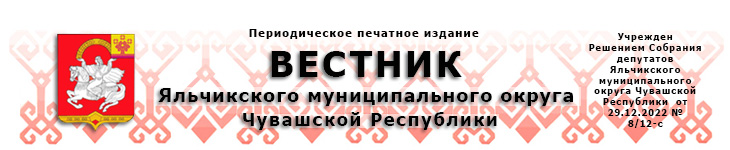  30.01.2023 г.									№2О повышении оплаты труда работников муниципальных учреждений Яльчикского муниципального округа Чувашской РеспубликиВ соответствии с постановлением Кабинета Министров Чувашской Республики от 11.01.2023 № 2 «О повышении оплаты труда работников государственных учреждений Чувашской Республики» администрация Яльчикского муниципального округа Чувашской Республики                            п о с т а н о в л я е т:1. Повысить с 1 января 2023 г. на 6 процентов рекомендуемые минимальные размеры окладов (должностных окладов), ставок заработной платы работников муниципальных учреждений Яльчикского муниципального округа Чувашской Республики, установленные отраслевыми положениями об оплате труда работников муниципальных учреждений Яльчикского муниципального округа Чувашской Республики, утвержденными постановлениями администрации Яльчикского муниципального округа Чувашской Республики.2. Органам местного самоуправления Яльчикского муниципального округа Чувашской Республики привести нормативные правовые акты по вопросам, отнесенным к сфере их ведения, в соответствие с настоящим постановлением в месячный срок со дня вступления в силу настоящего постановления.3. Руководителям муниципальных учреждений Яльчикского муниципального округа Чувашской Республики с 1 января 2023 г. обеспечить повышение окладов (должностных окладов), ставок заработной платы работников на 6 процентов.При повышении окладов (должностных окладов), ставок заработной платы их размеры подлежат округлению до целого рубля в сторону увеличения.4. Финансирование расходов, связанных с реализацией настоящего постановления, осуществлять в пределах средств бюджета Яльчикского муниципального округа Чувашской Республики на 2023 год, предусмотренных главным распорядителям средств бюджета Яльчикского муниципального округа Чувашской Республики.5.  Настоящее постановление вступает в силу через десять дней после дня его официального опубликования и распространяется на правоотношения, возникшие с 1 января 2023 года.Глава Яльчикского муниципального округаЧувашской Республики                                                                     Л.В. Левый	Во исполнение Закона Чувашской Республики от 29 декабря 2005 г. № 68 «О комиссиях по делам несовершеннолетних и защите их прав в Чувашской Республике» администрация Яльчикского муниципального округа Чувашской Республики                                п о с т а н о в л я е т:	1. Утвердить прилагаемое положение о комиссии по делам несовершеннолетних и защите их прав при администрации Яльчикского муниципального округа Чувашской Республики.	2. Признать утратившим силу постановление главы Яльчикского района от 17 февраля 2021 г. № 82 «Об утверждении положения о комиссии по делам несовершеннолетних и защите их прав при администрации Яльчикского района».	3.  Контроль за выполнением настоящего постановления оставляю за собой.	4. Настоящее постановление вступает в силу после его официального опубликования.Глава Яльчикского муниципального округа 			                                                             Л.В.ЛевыйЧувашской Республики Утвержден                         постановлением администрации     Яльчикского  муниципального округаЧувашской Республики                          от «12» января 2023 г.  № 11 П О Л О Ж Е Н И Ео комиссии по делам несовершеннолетнихи защите их прав  при администрации Яльчикского муниципального округа Чувашской РеспубликиОбщие положения	1. Настоящее Положение в соответствии с Федеральным законом от 24 июня 1999 г. № 120-ФЗ «Об основах системы профилактики безнадзорности и правонарушений несовершеннолетних», постановлением Правительства Российской Федерации от 6 ноября 2013 г. № 995 «Об утверждении Примерного положения о комиссиях по делам несовершеннолетних и защите их прав», постановлением Правительства Российской Федерации от 10 февраля 2020 г. № 120 «О внесении изменений в Примерное положение о комиссиях по дела несовершеннолетних и защите их прав», Законом Чувашской Республики от 29 декабря 2005 г. № 68 «О комиссиях по делам несовершеннолетних и защите их прав в Чувашской Республике», определяет сферу деятельности и полномочия комиссии по делам несовершеннолетних и защите их прав при администрации Яльчикского муниципального округа Чувашской Республики (далее – Комиссия).  	2. Комиссия является коллегиальным органом системы профилактики безнадзорности и правонарушений несовершеннолетних, создается органом местного самоуправления в целях координации деятельности органов и учреждений системы профилактики безнадзорности и правонарушений несовершеннолетних по предупреждению безнадзорности, беспризорности, правонарушений и антиобщественных действий несовершеннолетних, выявлению и устранению причин и условий, способствующих этому, обеспечению защиты прав и законных интересов несовершеннолетних, социально-педагогической реабилитации несовершеннолетних, находящихся в социально опасном положении, выявлению и пресечению случаев вовлечения несовершеннолетних в совершение преступлений, других противоправных и (или) антиобщественных действий, а также случаев склонения их к суицидальным действиям на территории Яльчикского  муниципального округа Чувашской Республики.           Положение о  Комиссии, и ее состав утверждаются главой Яльчикского муниципального округа Чувашской Республики.          Организационно-техническое обеспечение деятельности Комиссии осуществляется администрацией Яльчикского  муниципального округа Чувашской Республикой.          В соответствии с законодательством Российской Федерации орган местного самоуправления для обеспечения деятельности Комиссии может создавать отдел или другие структурные подразделения в своем составе.3. Комиссия в своей деятельности руководствуется Конституцией Российской Федерации, международными договорами Российской Федерации и ратифицированными ею международными соглашениями в сфере защиты прав детей, федеральными конституционными законами, федеральными законами, указами и распоряжениями Президента Российской Федерации, постановлениями и распоряжениями Правительства Российской Федерации, иными нормативными правовыми актами Российской Федерации, Конституцией Чувашской Республики, законами Чувашской Республики, указами и распоряжениями Главы Чувашской Республики, постановлениями и распоряжениями Кабинета Министров Чувашской Республики, иными нормативными правовыми актами Чувашской Республики, постановлениями и распоряжениями администрации Яльчикского муниципального округа, а также настоящим Положением.4. Деятельность Комиссии основывается на следующих принципах:           1) законности;           2) поддержки семьи и взаимодействия с ней в вопросах защиты прав и охраняемых законом интересов несовершеннолетних;           3) индивидуального подхода к реабилитации несовершеннолетних с соблюдением конфиденциальности полученной информации;           4) обеспечения ответственности должностных лиц и граждан за нарушение прав и законных интересов несовершеннолетних.           	Порядок рассмотрения комиссиями материалов (дел), не связанных с делами об административных правонарушениях, определяется законодательством субъектов Российской Федерации, если иное не установлено федеральным законодательством.5. Задачами комиссий являются:а) предупреждение безнадзорности, беспризорности, правонарушений и антиобщественных действий несовершеннолетних, выявление и устранение причин и условий, способствующих этому;б) обеспечение защиты прав и законных интересов несовершеннолетних;в) социально-педагогическая реабилитация несовершеннолетних, находящихся в социально опасном положении, в том числе связанном с немедицинским потреблением наркотических средств и психотропных веществ;г) выявление и пресечение случаев вовлечения несовершеннолетних в совершение преступлений, других противоправных и (или) антиобщественных действий, а также случаев склонения их к суицидальным действиям.6. Для решения возложенных задач:             координирует деятельность органов и учреждений системы профилактики по предупреждению безнадзорности, беспризорности, правонарушений и антиобщественных действий несовершеннолетних, выявлению и устранению причин и условий, способствующих этому, обеспечению защиты прав и законных интересов несовершеннолетних, социально-педагогической реабилитации несовершеннолетних, находящихся в социально опасном положении, выявлению и пресечению случаев вовлечения несовершеннолетних в совершение преступлений, других противоправных и (или) антиобщественных действий, а также случаев склонения их к суицидальным действиям, осуществляют мониторинг их деятельности в пределах и порядке, которые установлены законодательством Российской Федерации и законодательством соответствующих субъектов Российской Федерации;обеспечивает осуществление мер по защите и восстановлению прав и законных интересов несовершеннолетних, защите их от всех форм дискриминации, физического или психического насилия, оскорбления, грубого обращения, сексуальной и иной эксплуатации, выявлению и устранению причин и условий, способствующих безнадзорности, беспризорности, правонарушениям и антиобщественным действиям несовершеннолетних;             анализирует выявленные органами и учреждениями системы профилактики причины и условия безнадзорности и правонарушений несовершеннолетних, принимают меры по их устранению;            утверждает межведомственные планы (программы, порядки взаимодействия) по наиболее актуальным направлениям в области профилактики безнадзорности и правонарушений несовершеннолетних, защиты их прав и законных интересов;             участвует в разработке и реализации целевых программ, направленных на защиту прав и законных интересов несовершеннолетних, профилактику их безнадзорности и правонарушений;            принимает меры по совершенствованию деятельности органов и учреждений системы профилактики по итогам анализа и обобщения представляемых органами и учреждениями системы профилактики сведений об эффективности принимаемых ими мер по обеспечению защиты прав и законных интересов несовершеннолетних, профилактике их безнадзорности и правонарушений;           принимают меры по совершенствованию взаимодействия органов и учреждений системы профилактики с социально ориентированными некоммерческими организациями, общественными объединениями и религиозными организациями, другими институтами гражданского общества и гражданами, по привлечению их к участию в деятельности по профилактике безнадзорности и правонарушений несовершеннолетних, защите их прав и законных интересов, их социально-педагогической реабилитации;            могут утверждать составы межведомственных рабочих групп по изучению деятельности органов и учреждений системы профилактики и порядок их работы с несовершеннолетними и семьями, находящимися в социально опасном положении, а также деятельности по профилактике вовлечения несовершеннолетних в совершение правонарушений и антиобщественных действий, предупреждению случаев насилия и всех форм посягательств на жизнь, здоровье и половую неприкосновенность несовершеннолетних;            подготавливают совместно с соответствующими органами или учреждениями представляемые в суд материалы по вопросам, связанным с содержанием несовершеннолетних в специальных учебно-воспитательных учреждениях закрытого типа, а также по иным вопросам, предусмотренным законодательством Российской Федерации;           дают согласие организациям, осуществляющим образовательную деятельность, на отчисление несовершеннолетних обучающихся, достигших возраста 15 лет и не получивших основного общего образования;дают при наличии согласия родителей или иных законных представителей несовершеннолетнего обучающегося и органа местного самоуправления, осуществляющего управление в сфере образования, согласие на оставление несовершеннолетним, достигшим возраста 15 лет, общеобразовательной организации до получения основного общего образования. Комиссии принимают совместно с родителями (законными представителями) несовершеннолетнего, достигшего возраста 15 лет и оставившего общеобразовательную организацию до получения основного общего образования, и органами местного самоуправления, осуществляющими управление в сфере образования, не позднее чем в месячный срок меры по продолжению освоения таким несовершеннолетним образовательной программы основного общего образования в иной форме обучения и с его согласия по трудоустройству;           обеспечивают оказание помощи в бытовом устройстве несовершеннолетних, освобожденных из учреждений уголовно-исполнительной системы либо вернувшихся из специальных учебно-воспитательных учреждений, а также состоящих на учете в уголовно-исполнительных инспекциях, содействие в определении форм устройства других несовершеннолетних, нуждающихся в помощи государства, оказание помощи по трудоустройству несовершеннолетних (с их согласия);применяют меры воздействия в отношении несовершеннолетних, их родителей или иных законных представителей в случаях и порядке, которые предусмотрены законодательством Российской Федерации и законодательством субъектов Российской Федерации;            принимают решения на основании заключения психолого-медико-педагогической комиссии о направлении несовершеннолетних в возрасте от 8 до 18 лет, нуждающихся в специальном педагогическом подходе, в специальные учебно-воспитательные учреждения открытого типа с согласия родителей или иных законных представителей, а также самих несовершеннолетних в случае достижения ими возраста 14 лет;принимают постановления об отчислении несовершеннолетних из специальных учебно-воспитательных учреждений открытого типа;            подготавливают и направляют в органы государственной власти субъектов Российской Федерации и органы местного самоуправления в порядке, установленном законодательством субъектов Российской Федерации, отчеты о работе по профилактике безнадзорности и правонарушений несовершеннолетних на территории соответствующего муниципального образования;            рассматривают информацию (материалы) о фактах совершения несовершеннолетними, не подлежащими уголовной ответственности в связи с недостижением возраста наступления уголовной ответственности, общественно опасных деяний и принимают решения о применении к ним мер воздействия или о ходатайстве перед судом об их помещении в специальные учебно-воспитательные учреждения закрытого типа, а также ходатайства, просьбы, жалобы и другие обращения несовершеннолетних, их родителей или иных законных представителей, относящиеся к установленной сфере деятельности комиссий;            рассматривают дела об административных правонарушениях, совершенных несовершеннолетними, их родителями (законными представителями) либо иными лицами, отнесенных Кодексом Российской Федерации об административных правонарушениях и законами субъектов Российской Федерации об административной ответственности к компетенции комиссий;            обращаются в суд по вопросам возмещения вреда, причиненного здоровью несовершеннолетнего, его имуществу, и (или) морального вреда в порядке, установленном законодательством Российской Федерации;            согласовывают представления (заключения) администраций специальных учебно-воспитательных учреждений закрытого типа, вносимые в суды по месту нахождения указанных учреждений:            о продлении срока пребывания несовершеннолетнего в специальном учебно-воспитательном учреждении закрытого типа не позднее чем за один месяц до истечения установленного судом срока пребывания несовершеннолетнего в указанном учреждении;о прекращении пребывания несовершеннолетнего в специальном учебно-воспитательном учреждении закрытого типа на основании заключения психолого-медико-педагогической комиссии указанного учреждения до истечения установленного судом срока, если несовершеннолетний не нуждается в дальнейшем применении этой меры воздействия (не ранее 6 месяцев со дня поступления несовершеннолетнего в специальное учебно-воспитательное учреждение закрытого типа) или в случае выявления у него заболеваний, препятствующих содержанию и обучению в специальном учебно-воспитательном учреждении закрытого типа;           о переводе несовершеннолетнего в другое специальное учебно-воспитательное учреждение закрытого типа в связи с возрастом, состоянием здоровья, а также в целях создания наиболее благоприятных условий для его реабилитации;           о восстановлении срока пребывания несовершеннолетнего в специальном учебно-воспитательном учреждении закрытого типа в случае его самовольного ухода из указанного учреждения, невозвращения в указанное учреждение из отпуска, а также в других случаях уклонения несовершеннолетнего от пребывания в специальном учебно-воспитательном учреждении закрытого типа;           дают совместно с соответствующей государственной инспекцией труда согласие на расторжение трудового договора с работниками в возрасте до 18 лет по инициативе работодателя (за исключением случаев ликвидации организации или прекращения деятельности индивидуального предпринимателя);участвуют в разработке проектов нормативных правовых актов по вопросам защиты прав и законных интересов несовершеннолетних;           координируют проведение органами и учреждениями системы профилактики индивидуальной профилактической работы в отношении категорий лиц, указанных в статье 5 Федерального закона "Об основах системы профилактики безнадзорности и правонарушений несовершеннолетних";            утверждают межведомственные планы (программы) индивидуальной профилактической работы или принимают постановления о реализации конкретных мер по защите прав и интересов детей в случаях, если индивидуальная профилактическая работа в отношении лиц, указанных в статье 5 Федерального закона "Об основах системы профилактики безнадзорности и правонарушений несовершеннолетних", требует использования ресурсов нескольких органов и (или) учреждений системы профилактики, и контролируют их исполнение;           содействуют привлечению социально ориентированных некоммерческих организаций и общественных объединений к реализации межведомственных планов (программ) индивидуальной профилактической работы;           осуществляют иные полномочия, которые предусмотрены законодательством Российской Федерации и законодательством субъектов Российской Федерации.7. К вопросам деятельности Комиссии относятся:            подготовка и организация проведения заседаний и иных плановых мероприятий комиссии;            осуществление контроля за своевременностью подготовки и представления материалов для рассмотрения на заседаниях комиссии;            ведение делопроизводства комиссии;            оказание консультативной помощи представителям органов и учреждений системы профилактики, а также представителям иных территориальных органов федеральных органов исполнительной власти, органов исполнительной власти субъектов Российской Федерации, органов местного самоуправления и организаций, участвующим в подготовке материалов к заседанию комиссии, при поступлении соответствующего запроса;            участие в организации межведомственных мероприятий по профилактике безнадзорности и правонарушений несовершеннолетних, в том числе межведомственных конференций, совещаний, семинаров;            участие по приглашению органов и организаций в проводимых ими проверках, совещаниях, семинарах, коллегиях, конференциях и других мероприятиях по вопросам профилактики безнадзорности и правонарушений несовершеннолетних;            организация рассмотрения комиссией поступивших в комиссию обращений граждан, сообщений органов и учреждений системы профилактики по вопросам, относящимся к ее компетенции;           осуществление сбора, обработки и обобщения информации, необходимой для решения задач, стоящих перед комиссией;           осуществление сбора и обобщение информации о численности лиц, предусмотренных статьей 5 Федерального закона "Об основах системы профилактики безнадзорности и правонарушений несовершеннолетних", в отношении которых органами и учреждениями системы профилактики проводится индивидуальная профилактическая работа;           обобщение сведений о детской безнадзорности, правонарушениях несовершеннолетних, защите их прав и законных интересов для представления на рассмотрение комиссии с целью анализа ситуации;           подготовка информационных и аналитических материалов по вопросам профилактики безнадзорности и правонарушений несовершеннолетних;           организация по поручению председателя комиссии работы экспертных групп, штабов, а также консилиумов и других совещательных органов для решения задач, стоящих перед комиссией;          осуществление взаимодействия с федеральными государственными органами, федеральными органами государственной власти, органами государственной власти субъектов Российской Федерации, органами местного самоуправления, общественными и иными объединениями, организациями для решения задач, стоящих перед комиссией;           направление запросов в федеральные государственные органы, федеральные органы государственной власти, органы государственной власти субъектов Российской Федерации, органы местного самоуправления, организации, территориальные (муниципальные) комиссии о представлении необходимых для рассмотрения на заседании комиссии материалов (информации) по вопросам, отнесенным к ее компетенции;          обеспечение доступа к информации о деятельности комиссии путем участия в подготовке публикаций и выступлений в средствах массовой информации, в информационно-телекоммуникационной сети "Интернет" без использования в публикациях и выступлениях сведений, разглашение которых нарушает охраняемые законом права и интересы несовершеннолетних, их родителей или иных законных представителей;           осуществление сбора, обобщения информации о численности несовершеннолетних, находящихся в социально опасном положении, на территории муниципального образования;           подготовка и направление в комиссию субъекта Российской Федерации справочной информации, отчетов по вопросам, относящимся к компетенции комиссии;           участие в подготовке заключений на проекты нормативных правовых актов по вопросам защиты прав и законных интересов несовершеннолетних;           исполнение иных полномочий в рамках обеспечения деятельности комиссии по реализации комиссией полномочий, предусмотренных законодательством Российской Федерации и законодательством субъектов Российской Федерации.8. В состав комиссии входят председатель комиссии, заместитель (заместители) председателя комиссии, ответственный секретарь комиссии и члены комиссии.Членами комиссии являются руководители (их заместители) органов и учреждений системы профилактики, а также могут являться представители иных государственных (муниципальных) органов и учреждений, представители общественных объединений, религиозных конфессий, граждане, имеющие опыт работы с несовершеннолетними, депутаты соответствующих представительных органов, другие заинтересованные лица.Председателем, заместителем председателя, ответственным секретарем и членом комиссии может быть гражданин Российской Федерации, достигший возраста 21 года.9. Председатель комиссии осуществляет полномочия члена комиссии, предусмотренные подпунктами "а" - "д" и "ж" пункта 12 настоящего Примерного положения, а также:а) осуществляет руководство деятельностью комиссии;б) председательствует на заседании комиссии и организует ее работу;в) имеет право решающего голоса при голосовании на заседании комиссии;г) представляет комиссию в государственных органах, органах местногосамоуправления и иных организациях;д) утверждает повестку заседания комиссии;е) назначает дату заседания комиссии;ж) дает заместителю председателя комиссии, ответственному секретарю комиссии,членам комиссии обязательные к исполнению поручения по вопросам, отнесенным к компетенции комиссии;з) представляет уполномоченным органам (должностным лицам) предложения поформированию персонального состава комиссии;и) осуществляет контроль за исполнением плана работы комиссии, подписываетпостановления комиссии;к) обеспечивает представление установленной отчетности о работе по профилактике безнадзорности и правонарушений несовершеннолетних в порядке, установленном законодательством Российской Федерации и нормативными правовыми актами субъектов Российской Федерации.10. Заместитель председателя комиссии осуществляет полномочия, предусмотренные подпунктами "а" - "д" и "ж" пункта 12 настоящего Примерного положения, а также:а) выполняет поручения председателя комиссии;б) исполняет обязанности председателя комиссии в его отсутствие;в) обеспечивает контроль за исполнением постановлений комиссии;г) обеспечивает контроль за своевременной подготовкой материалов для рассмотрения на заседании комиссии.11. Ответственный секретарь комиссии осуществляет полномочия, предусмотренные подпунктами "а", "в" - "д" и "ж" пункта 12 настоящего Примерного положения, а также:а) осуществляет подготовку материалов для рассмотрения на заседании комиссии;б) выполняет поручения председателя и заместителя председателя комиссии;в) оповещает членов комиссии и лиц, участвующих в заседании комиссии, о времени и месте заседания, проверяет их явку, знакомит с материалами по вопросам, вынесенным на рассмотрение комиссии;г) осуществляет подготовку и оформление проектов постановлений, принимаемых комиссией по результатам рассмотрения соответствующего вопроса на заседании;д) обеспечивает вручение копий постановлений комиссии.12. Члены комиссии обладают равными правами при рассмотрении и обсуждении вопросов (дел), отнесенных к компетенции комиссии, и осуществляют следующие полномочия:а) участвуют в заседании комиссии и его подготовке;б) предварительно (до заседания комиссии) знакомятся с материалами по вопросам, выносимым на ее рассмотрение;в) вносят предложения об отложении рассмотрения вопроса (дела) и о запросе дополнительных материалов по нему;г) вносят предложения по совершенствованию работы по профилактике безнадзорности и правонарушений несовершеннолетних, защите их прав и законных интересов, выявлению и устранению причин и условий, способствующих безнадзорности и правонарушениям несовершеннолетних;д) участвуют в обсуждении постановлений, принимаемых комиссией по рассматриваемым вопросам (делам), и голосуют при их принятии;е) составляют протоколы об административных правонарушениях в случаях и порядке, предусмотренных Кодексом Российской Федерации об административных правонарушениях;ж) посещают организации, обеспечивающие реализацию несовершеннолетними их прав на образование, труд, отдых, охрану здоровья и медицинскую помощь, жилище и иных прав, в целях проверки поступивших в комиссию сообщений о нарушении прав и законных интересов несовершеннолетних, наличии угрозы в отношении их жизни и здоровья, ставших известными случаях применения насилия и других форм жестокого обращения с несовершеннолетними, а также в целях выявления причин и условий, способствовавших нарушению прав и законных интересов несовершеннолетних, их безнадзорности и совершению правонарушений;з) выполняют поручения председателя комиссии;и) информируют председателя комиссии о своем участии в заседании или причинахотсутствия на заседании.12.1. Полномочия председателя, заместителя председателя, ответственного секретаря, члена комиссии прекращаются при наличии следующих оснований:а) подача письменного заявления о прекращении полномочий председателя комиссии (заместителя председателя, ответственного секретаря или члена комиссии) уполномоченным органам (должностным лицам);б) признание председателя комиссии (заместителя председателя, ответственного секретаря или члена комиссии) решением суда, вступившим в законную силу, недееспособным, ограниченно дееспособным и безвестно отсутствующим или умершим;в) прекращение полномочий комиссии;г) увольнение председателя комиссии (заместителя председателя, ответственного секретаря или члена комиссии) с занимаемой должности в органе или учреждении системы профилактики, ином государственном органе, органе местного самоуправления или общественном объединении, от которого указанное лицо было включено (делегировано) в состав комиссии;д) отзыв (замена) председателя комиссии (заместителя председателя, ответственного секретаря или члена комиссии) по решению руководителя органа или учреждения системы профилактики, иного государственного органа, органа местного самоуправления или общественного объединения, от которого указанное лицо было включено (делегировано) в ее состав;е) систематическое неисполнение или ненадлежащее исполнение председателем комиссии (заместителем председателя, ответственным секретарем или членом комиссии) своих полномочий;ж) по факту смерти.12.2. При прекращении полномочий председатель комиссии (заместитель председателя, ответственный секретарь или член комиссии) исключаются из ее состава, за исключением прекращения полномочий в соответствии с подпунктами "б" (в части признания лица, входящего в состав комиссии, решением суда, вступившим в законную силу, умершим), "в" и "ж" пункта 12.1 настоящего Примерного положения.13. Председатель комиссии несет персональную ответственность за организацию работы комиссии и представление отчетности о состоянии профилактики безнадзорности и правонарушений несовершеннолетних в соответствии с законодательством Российской Федерации и законодательством субъекта Российской Федерации.14. Заседания комиссии проводятся в соответствии с планами работы не реже двух раз в месяц.14.1. Предложения в проект плана работы комиссии вносятся в комиссию ее членами в письменной форме в сроки, определенные председателем комиссии или постановлением комиссии, если законодательством субъекта Российской Федерации не предусмотрено иное.14.2. Предложения по рассмотрению вопросов на заседании комиссии должны содержать:а) наименование вопроса и краткое обоснование необходимости его рассмотрения на заседании комиссии;б) информацию об органе (организации, учреждении), и (или) должностном лице, и (или) члене комиссии, ответственных за подготовку вопроса;в) перечень соисполнителей (при их наличии);г) срок рассмотрения на заседании комиссии.14.3. Предложения в проект плана работы комиссии могут направляться членам комиссии для их предварительного согласования.14.4. Проект плана работы комиссии формируется на основе предложений, поступивших в комиссию, по согласованию с председателем комиссии выносится для обсуждения и утверждения на заседании в конце года, предшествующего году реализации плана работы комиссии.14.5. Изменения в план работы комиссии вносятся на заседании комиссии на основании предложений лиц, входящих в ее состав.14.6. Члены комиссии, должностные лица органов и учреждений системы профилактики, а также иных территориальных органов федеральных органов исполнительной власти, органов исполнительной власти субъектов Российской Федерации, органов местного самоуправления и организаций, которым во исполнение плана работы комиссии поручена подготовка соответствующих информационных материалов для рассмотрения на заседаниях комиссии, несут персональную ответственность за качество и своевременность их представления.14.7. Информационные материалы по вопросам, включенным в повестку заседания комиссии, представляются в комиссию органами (организациями, учреждениями), должностными лицами, членами комиссии, ответственными за их подготовку, в соответствии с планом работы комиссии не позднее чем за 10 дней до дня проведения заседания и включают в себя:а) справочно-аналитическую информацию по вопросу, вынесенному на рассмотрение;б) предложения в проект постановления комиссии по рассматриваемому вопросу;в) особые мнения по представленному проекту постановления комиссии, если таковые имеются;г) материалы согласования проекта постановления комиссии с заинтересованными органами и учреждениями системы профилактики, иными государственными органами и органами местного самоуправления;д) иные сведения, необходимые для рассмотрения вопроса.14.8. В случае непредставления материалов в установленный настоящим Примерным положением срок или их представления с нарушением требований к данным материалам вопрос может быть снят с рассмотрения либо перенесен для рассмотрения на другое заседание в соответствии с решением председателя комиссии.14.9. Повестка заседания, проекты постановлений по вопросам, включенным в повестку заседания, и соответствующие материалы по данным вопросам направляются членам комиссии не позднее чем за 3 рабочих дня до дня проведения заседания.14.10. Члены комиссии и иные участники заседания, которым направлены повестка заседания, проект постановления и иные материалы, при наличии замечаний и предложений представляют их в комиссию до начала проведения заседания.14.11. О дате, времени, месте и повестке заседания комиссии извещается прокурор.15. Заседание комиссии считается правомочным, если на нем присутствует не менее половины ее членов. Члены комиссии участвуют в ее заседаниях без права замены.16. На заседании комиссии председательствует ее председатель либо заместитель председателя комиссии.17. Решения комиссии принимаются большинством голосов присутствующих на заседании членов комиссии.17.1. При голосовании член комиссии имеет один голос и голосует лично. Член комиссии вправе на заседании комиссии довести до сведения членов комиссии свое особое мнение по вопросу, вынесенному на голосование. Особое мнение, изложенное в письменной форме, прилагается к протоколу заседания комиссии.17.2. Результаты голосования, оглашенные председателем комиссии, вносятся в протокол заседания комиссии.17.3. В протоколе заседания комиссии указываются:а) наименование комиссии;б) дата, время и место проведения заседания;в) сведения о присутствующих и отсутствующих членах комиссии, иных лицах, присутствующих на заседании;г) повестка дня;д) отметка о способе документирования заседания коллегиального органа (стенографирование, видеоконференция, запись на диктофон и др.);е) наименование вопросов, рассмотренных на заседании комиссии, и ход их обсуждения;ж) результаты голосования по вопросам, обсуждаемым на заседании комиссии;з) решение, принятое по рассматриваемому вопросу.17.4. К протоколу заседания комиссии прилагаются материалы докладов по вопросам, рассмотренным на заседании комиссии, справочно-аналитическая и иная информация (при наличии).18. Протокол заседания комиссии подписывается председательствующим на заседании комиссии и секретарем заседания комиссии.19. Комиссия принимает решения, за исключением решений, указанных в абзаце девятом подпункта "б" пункта 7 настоящего Примерного положения, оформляемые в форме постановлений, в которых указываются:а) наименование комиссии;б) дата;в) время и место проведения заседания;г) сведения о присутствующих и отсутствующих членах комиссии;д) сведения об иных лицах, присутствующих на заседании;е) вопрос повестки дня, по которому вынесено постановление;ж) содержание рассматриваемого вопроса;з) выявленные по рассматриваемому вопросу нарушения прав и законных интересов несовершеннолетних (при их наличии);и) сведения о выявленных причинах и условиях, способствующих безнадзорности, беспризорности, правонарушениям и антиобщественным действиям несовершеннолетних (при их наличии);к) решение, принятое по рассматриваемому вопросу;л) меры, направленные на устранение причин и условий, способствующих безнадзорности, беспризорности, правонарушениям и антиобщественным действиям несовершеннолетних, которые должны предпринять соответствующие органы или учреждения системы профилактики;м) сроки, в течение которых должны быть приняты меры, направленные на устранение причин и условий, способствующих безнадзорности, беспризорности, правонарушениям и антиобщественным действиям несовершеннолетних.19.1. Порядок принятия комиссией решения о допуске или не допуске к педагогической деятельности лиц, имевших судимость (в том числе перечень документов, представляемых для принятия указанного решения, сроки их рассмотрения комиссией), а также форма документа, содержащего решение о допуске или не допуске к педагогической деятельности лиц, имевших судимость, утверждаются Правительством Российской Федерации с учетом мнения Российской трехсторонней комиссии по регулированию социально-трудовых отношений.20. Постановления комиссии направляются членам комиссии, в органы и учреждения системы профилактики и иным заинтересованным лицам и организациям.21. Постановления, принятые комиссией, обязательны для исполнения органами и учреждениями системы профилактики.22. Органы и учреждения системы профилактики обязаны сообщить комиссии о мерах, принятых по исполнению постановления, в указанный в нем срок.23. Постановление комиссии может быть обжаловано в порядке, установленном законодательством Российской Федерации.Решение комиссии о допуске или не допуске к педагогической деятельности лиц, имевших судимость, может быть обжаловано в суде.24. Комиссия имеет бланк и печать со своим наименованием.О системе бережливого управления в администрации Яльчикского муниципального округа Чувашской Республики и подведомственных ей организацияхВ соответствии с постановлением Кабинета Министров Чувашской Республики от 8 июня 2022 г. № 262 «О системе бережливого управления в органах исполнительной власти Чувашской Республики и подведомственных им организациях» администрация Яльчикского муниципального округа Чувашской Республики п о с т а н о в л я е т:1. Утвердить:Положение о системе бережливого управления в администрации Яльчикского муниципального округа Чувашской Республики и подведомственных ей организациях (приложение № 1);Порядок отбора проектов по оптимизации процессов в администрации Яльчикского муниципального округа Чувашской Республики и подведомственных ей организациях с использованием инструментов бережливых технологий (приложение № 2).2. Контроль за исполнением данного постановления возложить на заместителя главы администрации – начальника отдела экономики, имущественных, земельных отношений и инвестиционной деятельности администрации Яльчикского муниципального округа Чувашской Республики.3. Признать утратившим силу постановление администрации Яльчикского района Чувашской Республики от 21.07.2022 № 444 «О системе бережливого управления в администрации Яльчикского района Чувашской Республики и подведомственных ей организациях».4. Настоящее постановление вступает в силу после его официального опубликования.Врио главы Яльчикскогомуниципального округаЧувашской Республики                                                                          М.Н. Павлова       Приложение № 1      к постановлению администрации Яльчикского муниципального округа      Чувашской Республики      от 17.01.2023г. № 16ПОЛОЖЕНИЕо системе бережливого управления в администрации Яльчикского муниципального округа Чувашской Республики и подведомственных ей организациях1. Общие положения1.1. Настоящее Положение разработано в целях обеспечения единого подхода к осуществлению бережливого управления, определяет условия и порядок внедрения принципов бережливого управления в администрации Яльчикского муниципального округа Чувашской Республики и подведомственных ей организациях (далее соответственно - администрация, подведомственная организация).1.2. Целью внедрения принципов бережливого управления в администрации Яльчикского муниципального округа и подведомственных организациях является повышение эффективности управления, производительности труда, эффективности деятельности администрации и подведомственных организаций за счет системного применения принципов и инструментов бережливых технологий.2. Термины и определения, используемые в настоящем Положении2.1. Бережливое управление (технологии) - система управления, которая базируется на повышении эффективности процессов через снижение всех видов потерь.2.2. Проект по оптимизации процессов - проект по совершенствованию процессов администрации и подведомственных организаций, предусматривающий снижение потерь времени и ресурсов (далее также - проект).2.3. Потеря - любое действие, при осуществлении которого потребляются ресурсы, но не создаются ценности.2.4. Поток создания ценности - движение материалов и информации от поступления запроса до предоставления результата.2.5. Ценность - полезность, присущая продукту с точки зрения потребителя.2.6. Процесс - последовательность действий, которые необходимо совершить для достижения заранее определенных результатов, представляющих ценность для пользователей.2.7. Принципы бережливого управления:1) применение инструментов бережливого управления направлено на достижение стратегических целей социально-экономического развития Яльчикского муниципального округа Чувашской Республики, а также повышение качества жизни жителей Яльчикского муниципального округа Чувашской Республики;2) увеличение ценности с точки зрения потребителя обусловлено сокращением потерь;3) совершенствование деятельности администрации и подведомственных организаций осуществляется на основе анализа фактического протекания оптимизируемого процесса;4) системное повышение эффективности деятельности администрации и подведомственных организаций достигается за счет выстраивания всех процессов и операций в виде непрерывного потока создания ценности.3. Руководство и обеспечение осуществления бережливогоуправления в администрации и подведомственных организациях3.1. В целях внедрения в администрации и подведомственных организациях технологий бережливого управления создается рабочая группа по внедрению и реализации проекта «Эффективный регион» в Яльчикском муниципальном округе Чувашской Республике (далее - рабочая группа), состав которой утверждается распоряжением администрации Яльчикского муниципального округа Чувашской Республики.Рабочая группа формируется из представителей структурных подразделений администрации.Рабочая группа состоит из руководителя рабочей группы, заместителя руководителя рабочей группы, секретаря рабочей группы и членов рабочей группы.3.2. Рабочая группа:1) определяет направления и приоритеты реализации проекта «Эффективный регион» в Яльчикском муниципальном округе Чувашской Республики;2) осуществляет отбор проектов по оптимизации процессов;3) взаимодействует с администрацией и подведомственными организациями, органами исполнительной власти по вопросам внедрения и координации бережливого управления;4) обеспечивает системное развитие методологии бережливого управления.3.3. Уполномоченным органом, осуществляющим организационно-техническое обеспечение деятельности рабочей группы, является отдел экономики, имущественных, земельных отношений и инвестиционной деятельности администрации Яльчикского муниципального округа Чувашской Республики (далее - уполномоченный орган).3.4. Уполномоченный орган:1) взаимодействует с администрацией и подведомственными организациями по вопросам внедрения бережливого управления и реализации проектов;2) содействует администрации и подведомственным организациям в тиражировании положительного опыта реализации наиболее успешных проектов;3) осуществляет мониторинг реализации комплекса мероприятий по внедрению бережливого управления в администрации и подведомственных организациях;4) ежеквартально готовит и представляет на рассмотрение рабочей группы доклад о ходе внедрения бережливого управления в администрации и подведомственных организациях.3.5. Методическое и экспертное сопровождение администрации и подведомственных организаций, реализующих проекты, осуществляет Республиканский центр компетенций в сфере внедрения технологий бережливого управления в государственном секторе экономики (далее - центр компетенций).3.6. Центр компетенций:1) оказывает методологическую и консультативную поддержку администрации и подведомственным организациям по вопросам внедрения бережливого управления и реализации проектов;2) обеспечивает проведение обучающих семинаров, практических конференций, круглых столов в области бережливого управления;3) согласовывает карточки проектов, карты текущего и целевого состояния процессов, планы реализации проектов, отчеты о результатах реализации проектов;4) осуществляет мониторинг и анализ внедрения инструментов бережливого управления в деятельность администрации, подведомственных организаций и проводит анализ качества реализации проектов.3.6. Ответственность за организацию и осуществление бережливого управления в администрации (подведомственной организации) несет руководитель администрации (подведомственной организации), который:1) назначает ответственное лицо за организацию и осуществление бережливого управления в администрации (подведомственной организации);2) обеспечивает подготовку и внесение в уполномоченный орган предложений по реализации проектов;3) утверждает карточку проекта, план мероприятий по реализации проекта, отчет о результатах реализации проекта;4) определяет руководителя проекта и состав рабочей группы по реализации проекта, состоящей из сотрудников одного или нескольких структурных подразделений администрации, подведомственных организаций (далее - команда проекта);5) оказывает всестороннее содействие внедрению инструментов бережливого управления в администрации, подведомственной организации;6) осуществляет контроль, оценку эффективности и результативности деятельности команды проекта;7) обеспечивает тиражирование лучших проектов, практик по внедрению инструментов бережливого управления.3.7. Руководитель администрации, подведомственной организации в целях реализации проекта может привлекать по согласованию иные организации для выполнения работ и услуг в рамках проекта в установленном законодательством Российской Федерации и законодательством Чувашской Республики порядке.4. Этапы реализации проектов в администрациии подведомственных организациях4.1. Реализация проектов в администрации и подведомственных организациях осуществляется командами проектов и включает в себя следующие этапы:4.1.1. Инициация проекта и формирование карточки проекта.Руководители администрации, подведомственных организаций организуют и обеспечивают процесс формирования инициатив по реализации проектов администрации и подведомственными организациями.Инициированные проекты подразделяются на:проекты, направленные на оптимизацию внутренних ведомственных процессов и процедур, реализуемые администрацией и подведомственными организациями самостоятельно;проекты, направленные на оптимизацию процессов, влияющих на решение ключевых задач социально-экономического развития Яльчикского муниципального округа Чувашской Республики, отвечающие критериям отбора проектов по оптимизации процессов, которые определены Порядком отбора проектов по оптимизации процессов в администрации Яльчикского муниципального округа Чувашской Республики и подведомственных ей организациях с использованием инструментов бережливых технологий, утвержденным постановлением администрации Яльчикского муниципального округа Чувашской Республики.Инициатива по открытию проекта оформляется распоряжением (приказом) администрации (подведомственной организации).По каждой инициативе командой проекта оформляется карточка проекта по форме согласно приложению № 1 к настоящему Положению.4.1.2. Картирование процесса.Разработка карт текущего и целевого состояния процесса по форме согласно приложению № 2 к настоящему Положению осуществляется командой проекта в следующие сроки:карта текущего состояния процесса - в течение месяца после утверждения карточки проекта;карта целевого состояния процесса - в течение месяца после разработки карты текущего состояния процесса.4.1.3. Формирование плана мероприятий по реализации проекта.В течение 10 рабочих дней со дня составления карты целевого состояния процесса командой проекта разрабатывается план мероприятий по реализации проекта (далее - план) по форме согласно приложению № 3 к настоящему Положению.План включает в себя мероприятия, направленные на устранение выявленных проблем для достижения целевого состояния процесса.4.1.4. Выполнение плана.Команда проекта осуществляет выполнение мероприятий плана в установленные планом сроки.Ход реализации плана рассматривается командой проекта не реже одного раза в две недели с фиксацией результатов реализации мероприятий плана.При необходимости допускаются изменения мероприятий плана, сроков их исполнения, корректировка состава команды проекта по согласованию с руководителем администрации (подведомственной организации).Изменения, внесенные в план, утверждаются на заседании команды проекта и оформляются протоколом.В течение 25 рабочих дней со дня завершения последнего мероприятия плана командой проекта проводятся анализ и оценка достижения целевых показателей проекта, формируется отчет о результатах реализации проекта по форме согласно приложению № 4 к настоящему Положению.4.1.5. Закрепление результата и закрытие проекта.В целях закрепления результата реализации проекта проводится мониторинг устойчивости улучшений, при необходимости - проведение корректирующих действий. Результатом данного этапа является стандартизация процесса с целью сохранения и стабилизации достигнутых результатов реализации проекта.Закрытие проекта проводится в форме завершающего заседания команды проекта с докладом о достигнутых результатах реализации проекта.4.1.6. Тиражирование результатов проекта.Успешный опыт реализации проекта в администрации, подведомственной организации аккумулируется уполномоченным органом в качестве образца муниципального уровня для тиражирования в администрациях других районов Чувашской Республики и подведомственных организациях.                                                                           Приложение № 1                                                         к Положению о системе бережливого                                                                 управления в администрации Яльчикского муниципального округа Чувашской Республики                                                        и подведомственных ей организациях                                                                      КАРТОЧКА ПРОЕКТА                                                             по оптимизации процесса                    ___________________________________________________________________                (наименование проекта, отражающее его суть и влияние на оптимизируемый процесс)Эксперт Республиканского центра                                                        Руководитель проектакомпетенций в сфере внедрения                                                            _________ _______________________технологий бережливого                                                                         (подпись)      (инициалы, фамилия)управления в государственномсекторе экономики_________ _______________________(подпись)   (инициалы, фамилия)Приложение № 2к Положению о системе бережливогоуправления в администрации Яльчикского муниципального округа Чувашской Республикии подведомственных ей организацияхКАРТЫТЕКУЩЕГО И ЦЕЛЕВОГО СОСТОЯНИЯ ПРОЦЕССА1. Карта текущего состояния процесса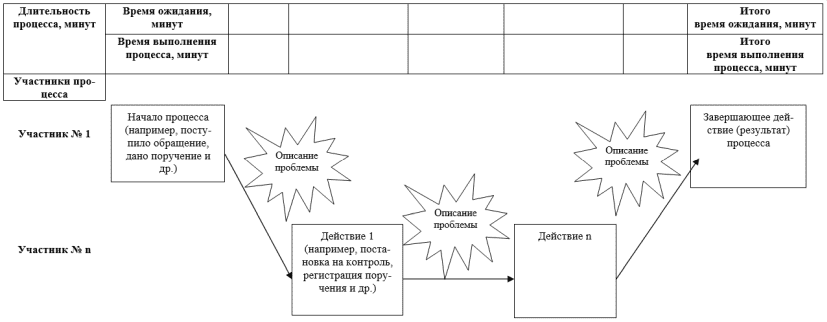 2. Карта целевого состояния процесса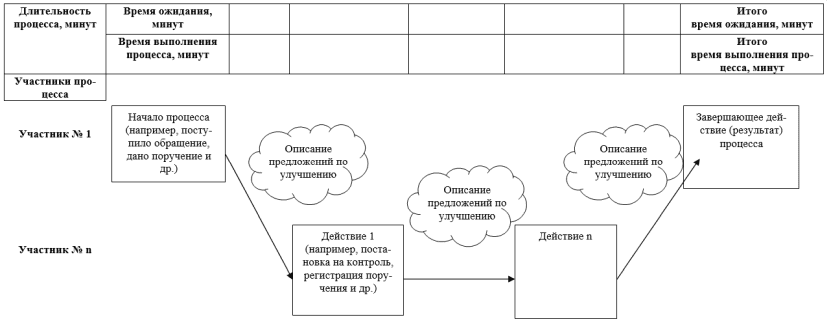 Условные обозначения,используемые при построении карттекущего и целевого состояния процессаПриложение № 3к Положению о системе бережливогоуправления в администрации Яльчикского муниципального округа Чувашской Республикии подведомственных ей организацияхПЛАН МЕРОПРИЯТИЙпо реализации проекта___________________________________________________________________(наименование проекта)Эксперт Республиканского центра                                                                Руководитель проектакомпетенций в сфере внедрения                                                                   _________ _______________________технологий бережливого                                                                                  (подпись)   (инициалы, фамилия)управления в государственномсекторе экономики_________ _______________________(подпись)   (инициалы, фамилия)Приложение № 4к Положению о системе бережливогоуправления в администрации Яльчикского муниципального округа Чувашской Республикии подведомственных ей организацияхОТЧЕТо результатах реализации проекта__________________________________(наименование проекта)                Информация о результатах реализации проекта      Информация о реализации плана мероприятий по реализации проектаЭксперт Республиканского центра                                                                 Руководитель проектакомпетенций в сфере внедрения                                                                  _________ _______________________технологий бережливого                                                                               (подпись)     (инициалы, фамилия)управления в государственномсекторе экономики_________ _______________________(подпись)   (инициалы, фамилия)Приложение № 2к постановлению администрации Яльчикского муниципального округаЧувашской Республикиот _____________2023 г. № ______ПОРЯДОКотбора проектов по оптимизации процессов в администрации Яльчикского муниципального округа Чувашской Республики и подведомственных ей организациях с использованием инструментов бережливых технологий1. Настоящий Порядок определяет процедуру отбора проектов по оптимизации процессов в администрации Яльчикского муниципального округа Чувашской Республики и подведомственных ей организациях с использованием инструментов бережливых технологий (далее - проект по оптимизации процессов).2. Целью отбора проектов по оптимизации процессов является формирование портфеля проектов по оптимизации процессов, направленных на достижение ключевых показателей социально-экономического развития Яльчикского муниципального округа Чувашской Республики и повышение качества жизни жителей Яльчикского муниципального округа Чувашской Республики.3. Отбор проектов по оптимизации процессов осуществляется на заседании рабочей группы по внедрению и реализации проекта «Эффективный регион» в Яльчикском муниципальном округе Чувашской Республики (далее - рабочая группа).4. Отбор проектов по оптимизации процессов осуществляется на основе оценки их соответствия критериям отбора проектов по оптимизации процессов, указанным в приложении к настоящему Порядку (далее - критерий отбора проектов), и требованиям Положения о системе бережливого управления в администрации Яльчикского муниципального округа Чувашской Республики и подведомственных ей организациях, утвержденного постановлением администрации Яльчикского муниципального округа Чувашской Республики (далее - Положение о системе бережливого управления).5. Уполномоченным органом по организации отбора проектов по оптимизации процессов является отдел экономики, имущественных, земельных отношений и инвестиционной деятельности администрации Яльчикского муниципального округа (далее - уполномоченный орган).В целях организации отбора проектов по оптимизации процессов уполномоченный орган:направляет в подведомственные администрации Яльчикского муниципального округа Чувашской Республики организации извещение о начале отбора проектов по оптимизации процессов;обеспечивает прием, регистрацию и хранение поступивших заявок на участие в отборе проектов по оптимизации процессов (далее - заявка), а также копий следующих документов, разработанных по формам, установленными приложениями № 1-3 к Положению о системе бережливого управления (далее - комплект документов):карточки проекта по оптимизации процесса с использованием инструментов бережливых технологий;карт текущего и целевого состояния процесса;плана мероприятий по реализации проекта по оптимизации процесса;проверяет соответствие заявок критериям отбора проектов и требованиям Положения о системе бережливого управления;готовит заключение о соответствии заявок и комплектов документов критериям отбора проектов и требованиям Положения о системе бережливого управления;организует рассмотрение проектов по оптимизации процессов, соответствующих критериям отбора проектов и требованиям Положения о системе бережливого управления, на заседании рабочей группы;осуществляет мониторинг реализации проектов по оптимизации процессов.6. Участниками отбора проектов по оптимизации процессов являются администрация и подведомственные организации.Участники отбора проектов по оптимизации процессов:определяют проекты по оптимизации процессов;формируют проектные команды по разработке и реализации проектов по оптимизации процессов;обеспечивают разработку и реализацию проектов по оптимизации процессов;оценивают соответствие разработанных ими проектов по оптимизации процессов требованиям Положения о системе бережливого управления;формируют и направляют в уполномоченный орган заявку и комплект документов.7. Участник отбора проектов по оптимизации процессов дополнительно может представить в уполномоченный орган материалы, подтверждающие актуальность и остроту проблемы, на решение которой направлена реализация проекта по оптимизации процесса.8. Заявка и комплект документов представляются в уполномоченный орган в срок, указанный в извещении о проведении отбора проектов по оптимизации процессов.9. Количество проектов по оптимизации процессов, представляемых участниками отбора проектов по оптимизации процессов, не ограничено.10. Уполномоченный орган в срок не более 15 рабочих дней после дня окончания приема заявок проводит проверку представленных заявок и комплектов документов, проверяет их соответствие критериям отбора проектов и требованиям Положения о системе бережливого управления и готовит заключение о результатах проверки представленных заявок и комплектов документов.11. По результатам проверки представленных заявок и комплектов документов уполномоченный орган готовит заключение, содержащее рекомендацию:рассмотреть проект по оптимизации процесса на заседании рабочей группы;доработать проект по оптимизации процесса;продолжить реализацию проекта по оптимизации процесса в качестве ведомственного проекта.12. Отбор проектов по оптимизации процессов осуществляется на заседании рабочей группы на основе рассмотрения заявок и комплектов документов и заключений уполномоченного органа о соответствии проектов по оптимизации процессов критериям отбора проектов и требованиям Положения о системе бережливого управления.13. Обязательным требованием к проекту по оптимизации процесса является соответствие целевых показателей проекта по оптимизации процесса следующим принципам SMART:определен конечный результат;определены показатели оценки достижения целей;цели являются достижимыми;определены актуальные, значимые показатели;установлены конкретные сроки реализации.14. Проект по оптимизации процесса признается соответствующим критериям отбора проектов, если интегральная оценка соответствия проекта по оптимизации процесса основным и дополнительным критериям отбора проектов составляет не менее 30 баллов.Соответствие проекта по оптимизации процесса каждому основному критерию отбора проектов оценивается в 10 баллов, соответствие каждому дополнительному критерию отбора проектов - 5 баллов.15. Проекты по оптимизации процессов, одобренные на заседании рабочей группы, включаются в перечень проектов, утверждаемый распоряжением администрации Яльчикского муниципального округа Чувашской Республики, и реализуются при методической поддержке уполномоченного органа.Решение об одобрении проектов по оптимизации процессов принимается по итогам голосования простым большинством голосов присутствующих на заседании членов рабочей группы. При равенстве голосов членов рабочей группы голос председательствующего на заседании рабочей группы является решающим.Приложениек Порядку отбора проектов по оптимизациипроцессов в администрации Яльчикского муниципального округа Чувашской Республики и подведомственныхей организациях с использованиеминструментов бережливых технологийКритерииотбора проектов по оптимизации процессов в администрации Яльчикского муниципального округа Чувашской Республики и подведомственных ей организациях с использованием инструментов бережливых технологийВ соответствии с Федеральным законом от 30.03.1999 N 52-ФЗ "О санитарно-эпидемиологическом благополучии населения", в целях оперативной разработки мер и проведения работ по предупреждению, локализации, ликвидации массовых заболеваний и отравлений населения и обеспечения санитарно-эпидемического благополучия на территории администрация Яльчикского муниципального округа Чувашской Республики постановляет:        1. Утвердить состав  санитарно-противоэпидемической комиссии при главе  Яльчикского муниципального округа Чувашской Республики.       2. Утвердить прилагаемое Положение о санитарно-противоэпидемической комиссии при главе   Яльчикского муниципального округа Чувашской Республики.       3. Признать утратившим силу постановление администрации Яльчикского района Чувашской Республики от 15 марта 2021 г. N 121 «Об утверждении состава и Положения о санитарно-противоэпидемической комиссии при главе администрации Яльчикского района».       4. Настоящее постановление вступает в силу после его официального опубликования.Врио главы Яльчикского муниципальногоокруга Чувашской Республики                                                 М.Н.Павлова  Приложение к постановлению администрацииЯльчикского муниципального округаот 18.01.2023 N 24СОСТАВсанитарно-противоэпидемической комиссии при муниципальном округеПриложение к постановлению администрацииЯльчикского муниципального округаот 18.01.2023 N 24Положение
санитарно-противоэпидемической комиссии при муниципальном округе
      1. Санитарно-противэпидемическая комиссия при муниципальном округе (далее- Комиссия) является координирующим органом муниципального округа,
заинтересованных служб, предприятий, учреждений и организаций независимо от
их ведомственной принадлежности и организационно-правовой формы и решения
задач, направленных на предупреждение (профилактику) массовых инфекционных
и неинфекционных заболеваний, отравлений населения и обеспечение санитарной
охраны территории муниципального округа от завоза и распространения особо-
опасных карантинных инфекций, токсических и радиоактивных веществ.     2. Комиссия в своей деятельности руководствуется Конституцией Российской
Федерации, законами Российской Федерации, указами и распоряжениями
Президента Российской федерации, постановлениями, распоряжениями
Правительства Российской Федерации, Главы Чувашской Республики, кабинета
Министров Чувашской Республики, постановлениями и приказами Федеральной
службы по надзору в сфере защиты прав потребителей и благополучия человека и
Управления Роспотребнадзора по Чувашской Республике-Чувашии.    3. Основными задачами являются:    3.1. разработка мер по обеспечению реализации государственной политики в
области профилактики массовых инфекционных заболеваний и отравлений
населения, санитарно-эпидемиологического благополучия населения и охраны
территории муниципального округа от завоза и распространения карантинных
инфекций, токсических и радиоактивных веществ;    3.2. рассмотрение и решение вопросов в области профилактики массовых
инфекционных заболеваний и отравлений населения, обеспечения санитарно-
эпидемиологического благополучия, а также по вопросам выполнения санитарного
законодательства Российской Федерации;    3.3. подготовка и внесение в установленном порядке предложений по
совершенствованию законодательных и иных нормативных правовых актов по
предупреждению на территории муниципального округа массовых заболеваний и
обеспечению санитарно-эпидемиологического благополучия населения, а также по
вопросам возмещения вреда здоровью граждан, причиненного в результате
нарушений санитарного законодательства Российской Федерации.    4. Комиссия в соответствии с возложенными на нее задачами осуществляет
выполнение следующих функций:     4.1.организует оперативное рассмотрение вопросов, связанных с возникновением
на территории района санитарно-эпидемиологического неблагополучия, массовых
заболеваний, отравлений среди населения и их предупреждением;     4.2. разрабатывает проведение комплексных мероприятий, обеспечивающих
локализацию и ликвидацию очагов массовых заболеваний среди населения,
улучшение санитарно-эпидемиологической обстановки, принимает решения по
данным вопросам и контролирует их выполнение;    4.3. рассматривает необходимость введения и отмены в установленном порядке на территории муниципального округа особых условий, режимов проживания населения и ведения хозяйственной деятельности, направленных на
предотвращение распространения, ликвидацию массовых заболеваний и
отравлений населения, очагов особо опасных инфекционных заболеваний,
осуществление санитарной охраны территории от завоза и предотвращения
распространения карантинных инфекций, токсических и радиоактивных веществ;    4.4. рассматривает и оценивает состояние санитарно-эпидемиологической
обстановки на территории муниципального круга и прогнозы ее изменения, а также
выполнение санитарного законодательства Российской Федерации.    4.5. информирует главу муниципального округа о случаях массовых заболеваний, отравлений и принятых мерах по их ликвидации;    4.6. разрабатывает рекомендации по принятию решений проблем профилактики
массовых заболеваний и отравлений населения, обеспечению санитарно-
эпидемиологического благополучия населения на территории муниципального
округа.    5. Комиссия имеет право:    5.1.получать от заинтересованных служб, территориальных отделов
муниципального округа информацию о случаях массовых заболеваний и
отравлений населения, неудовлетворительной санитарно-эпидемиологической
обстановке, нарушениях санитарного законодательства Российской Федерации и
принимаемых мерах по предупреждению распространения заболеваний и
отравлений населения, обеспечению безопасных и безвредных для здоровья
человека условий среды его обитания;    5.2. заслушивать на заседаниях должностных лиц территориальных отделов
муниципального округа, руководителей предприятий, учреждений и организаций
независимо от их форм собственности по вопросам реализации мер, направленных
на профилактику массовых заболеваний и отравлений населения, обеспечение
санитарно-эпидемиологического благополучия населения, а также выполнение
решений комиссии;    5.3. рекомендовать соответствующим органам рассматривать вопросы об
отстранении от работы, привлечении к дисциплинарной, административной и
уголовной ответственности должностных лиц, по вине которых допущены случаи
массовых заболеваний и отравлений населения, не обеспечивается санитарно-
эпидемиологическое благополучие населения и не выполняется санитарное
законодательство Российской Федерации.    6. Состав комиссии утверждается постановлением главы муниципального округа. Комиссию возглавляет председатель. Председатель руководит деятельностью
комиссии, несет персональную ответственность за выполнение возложенных задач,
утверждает планы работ комиссии. Члены комиссии принимают участие в ее
работе без права замены.    7. Заседание комиссии проводится по мере необходимости не реже одного раза в
квартал. При рассмотрении вопросов, затрагивающих интересы структурных
подразделений муниципального округа, заинтересованных служб, на заседании
могут участвовать с правом совещательного голоса представители структурных
подразделений муниципального округа, заинтересованных служб и ведомств,
 органов законодательной власти, предпринимательских структур, общественных
организаций, специалисты, общественные деятели.     8. Решение комиссии оформляется в виде протокола заседания и доводится до
сведения заинтересованных служб, структурных подразделений муниципального
округа, предприятий, учреждений и организаций, должностных лиц, граждан в
виде соответствующих выписокОб утверждении положения о комиссиипо соблюдению требований к служебному поведениюмуниципальных служащих Яльчикского муниципального округаЧувашской Республики и урегулированию конфликта интересовВ соответствии с Указом Президента Российской Федерации от 01.07.2010 № 821 "О комиссиях по соблюдению требований к служебному поведению федеральных государственных служащих и урегулированию конфликта интересов" администрация Яльчикского муниципального округа Чувашской Республики  п о с т а н о в л я е т:1. Утвердить Положение о комиссии по соблюдению требований к служебному поведению муниципальных служащих Яльчикского муниципального округа Чувашской Республики и урегулированию конфликта интересов.2. Признать утратившими силу постановления администрации Яльчикского района Чувашской Республики:- от 17.11.2015 № 545 "Об утверждении Положения о комиссии по соблюдению требований к служебному поведению муниципальных служащих и урегулированию конфликта интересов в администрации Яльчикского района Чувашской Республики";- от 03.02.2016 № 26 "О внесении изменений в Положение о комиссии по соблюдению требований к служебному поведению муниципальных служащих и урегулированию конфликта интересов в администрации Яльчикского района Чувашской Республики";- от 30.10.2017 № 921 "О внесении изменений в Положение о комиссии по соблюдению требований к служебному поведению муниципальных служащих и урегулированию конфликта интересов в администрации Яльчикского района Чувашской Республики";- от 22.07.2019 № 449 "О внесении изменений в некоторые постановления администрации Яльчикского района Чувашской Республики".3. Настоящее постановление вступает в силу после его официального опубликования в периодическом печатном издании "Вестник Яльчикского района" и подлежит размещению на официальном сайте Яльчикского муниципального округа Чувашской Республики в сети Интернет.Врио главы Яльчикскогомуниципального округаЧувашской Республики                                                    	М.Н. ПавловаПриложениек постановлениюадминистрацииЯльчикского муниципального округаот 18.01.2023 №25ПОЛОЖЕНИЕО КОМИССИИ ПО СОБЛЮДЕНИЮ ТРЕБОВАНИЙ К СЛУЖЕБНОМУ ПОВЕДЕНИЮМУНИЦИПАЛЬНЫХ СЛУЖАЩИХ ЯЛЬЧИКСКОГО МУНИЦИПАЛЬНОГО ОКРУГАЧУВАШСКОЙ РЕСПУБЛИКИ И УРЕГУЛИРОВАНИЮ КОНФЛИКТА ИНТЕРЕСОВ1. Настоящим Положением определяется порядок формирования и деятельности комиссии по соблюдению требований к служебному поведению муниципальных служащих Яльчикского муниципального округа Чувашской Республики и урегулированию конфликта интересов (далее - комиссия), образуемая в администрации Яльчикского муниципального округа Чувашской Республики в соответствии с Федеральным законом от 25.12.2008 N 273-ФЗ "О противодействии коррупции".2. Комиссия в своей деятельности руководствуется Конституцией Российской Федерации, федеральными конституционными законами, федеральными законами, актами Президента Российской Федерации и Правительства Российской Федерации, Конституцией Чувашской Республики, законами Чувашской Республики, иными нормативными правовыми актами Чувашской Республики, нормативными правовыми актами Яльчикского муниципального округа и настоящим Положением.3. Основными задачами комиссии являются:а) обеспечение соблюдения муниципальными служащими, замещающими должности муниципальной службы в администрации Яльчикского муниципального округа Чувашской Республики, ее отраслевых и функциональных органах (далее - муниципальные служащие), ограничений и запретов, требований о предотвращении или урегулировании конфликта интересов, а также в обеспечении исполнения ими обязанностей, установленных Федеральным законом от 25.12.2008 N 273-ФЗ "О противодействии коррупции", другими нормативными правовыми актами (далее - требования к служебному поведению и (или) требования об урегулировании конфликта интересов);б) осуществление в администрации Яльчикского муниципального округа Чувашской Республики (далее - администрация), ее отраслевых и функциональных органах, мероприятий по предупреждению коррупции.4. Комиссия рассматривает вопросы, связанные с соблюдением требований к служебному поведению и (или) требований об урегулировании конфликта интересов, в отношении муниципальных служащих, замещающих должности муниципальной службы в администрации Яльчикского муниципального округа Чувашской Республики, ее отраслевых и функциональных органах.Комиссия не рассматривает вопросы, связанные с соблюдением требований к служебному поведению и (или) требований об урегулировании конфликта интересов, в отношении главы Яльчикского муниципального округа.5. Комиссия образуется постановлением администрации Яльчикского муниципального округа. Указанным актом утверждается состав комиссии.6. В состав комиссии входят:а) заместитель главы администрации Яльчикского муниципального округа (председатель комиссии), должностное лицо администрации Яльчикского муниципального округа, ответственное за работу по профилактике коррупционных и иных правонарушений (секретарь комиссии), муниципальные служащие из кадрового, юридического (правового) подразделений, других структурных подразделений администрации Яльчикского муниципального округа, определяемые главой Яльчикского муниципального округа;б) представитель (представители) подразделения органа исполнительной власти Чувашской Республики, осуществляющего функции органа Чувашской Республики по профилактике коррупционных и иных правонарушений;7. Глава Яльчикского муниципального округа может принять решение о включении в состав комиссии:а) представителя общественной организации ветеранов, созданной в Яльчикском муниципальном округе;б) представителя профсоюзной организации, действующей в установленном порядке в администрации Яльчикского муниципального округа.8. Лица, указанные в подпункте "б" пункта 6 и в пункте 7 настоящего Положения, включаются в состав комиссии в установленном порядке по согласованию с подразделением органа исполнительной власти Чувашской Республики, осуществляющим функции органа Чувашской Республики по профилактике коррупционных и иных правонарушений, с общественной организацией ветеранов, созданной в Яльчикском муниципальном округе, с профсоюзной организацией, действующей в установленном порядке в администрации Яльчикского муниципального округа, на основании запроса администрации Яльчикского муниципального округа.9. Число членов комиссии, не замещающих должности муниципальной службы в администрации Яльчикского муниципального округа, должно составлять не менее одной четверти от общего числа членов комиссии.10. Состав комиссии формируется таким образом, чтобы исключить возможность возникновения конфликта интересов, который мог бы повлиять на принимаемые комиссией решения.11. В заседаниях комиссии с правом совещательного голоса участвуют:а) непосредственный руководитель муниципального служащего, в отношении которого комиссией рассматривается вопрос о соблюдении требований к служебному поведению и (или) требований об урегулировании конфликта интересов, и определяемые председателем комиссии два муниципальных служащих, замещающих в администрации Яльчикского муниципального округа должности муниципальной службы, аналогичные должности, замещаемой муниципальным служащим, в отношении которого комиссией рассматривается этот вопрос;б) другие муниципальные служащие, замещающие должности муниципальной службы в администрации Яльчикского муниципального округа; специалисты, которые могут дать пояснения по вопросам муниципальной службы и вопросам, рассматриваемым комиссией; должностные лица государственных органов, органов местного самоуправления; представители заинтересованных организаций; представитель муниципального служащего, в отношении которого комиссией рассматривается вопрос о соблюдении требований к служебному поведению и (или) требований об урегулировании конфликта интересов, - по решению председателя комиссии, принимаемому в каждом конкретном случае отдельно не менее чем за три дня до дня заседания комиссии на основании ходатайства муниципального служащего, в отношении которого комиссией рассматривается этот вопрос, или любого члена комиссии.12. Заседание комиссии считается правомочным, если на нем присутствует не менее двух третей от общего числа членов комиссии. Проведение заседаний с участием только членов комиссии, замещающих должности муниципальной службы в администрации Яльчикского муниципального округа, недопустимо.13. При возникновении прямой или косвенной личной заинтересованности члена комиссии, которая может привести к конфликту интересов при рассмотрении вопроса, включенного в повестку дня заседания комиссии, он обязан до начала заседания заявить об этом. В таком случае соответствующий член комиссии не принимает участия в рассмотрении указанного вопроса.14. Основаниями для проведения заседания комиссии являются:а) представление главой Яльчикского муниципального органа, руководителем отраслевого или функционального органа администрации Яльчикского муниципального округа, осуществляющего функции представителя нанимателя в отношении муниципального служащего, материалов проверки, свидетельствующих:о представлении муниципальным служащим недостоверных или неполных сведений, представляемых им в соответствии с пунктом 1 Порядка проверки достоверности и полноты сведений, представляемых гражданами, претендующими на замещение должностей муниципальной службы в Чувашской Республике, и муниципальными служащими в Чувашской Республике, и соблюдения муниципальными служащими в Чувашской Республике требований к служебному поведению, утвержденный постановлением Кабинета Министров Чувашской Республики от 23.05.2012 N 192;о несоблюдении муниципальным служащим требований к служебному поведению и (или) требований об урегулировании конфликта интересов;о представлении муниципальным служащим недостоверных или неполных сведений, предусмотренных частью 1 статьи 3 Федерального закона от 03.12.2012 N 230-ФЗ "О контроле за соответствием расходов лиц, замещающих государственные должности, и иных лиц их доходам";б) поступившее в администрацию Яльчикского муниципального округа, ее отраслевые и функциональные органы:обращение гражданина, замещавшего должность муниципальной службы, включенную в реестр должностей муниципальной службы в Чувашской Республике, утвержденный Законом Чувашской Республики от 05.10.2007 N 62 "О муниципальной службе в Чувашской Республике", о даче согласия на замещение на условиях трудового договора должности в коммерческой или некоммерческой организации и (или) на выполнение в этой организации работ (оказание этой организации услуг) в течение месяца стоимостью более ста тысяч рублей на условиях гражданско-правового договора (гражданско-правовых договоров), если отдельные функции по муниципальному управлению этой организацией входили в его должностные (служебные) обязанности, до истечения двух лет со дня увольнения с муниципальной службы;поступившее в соответствии с частью 4 статьи 12 Федерального закона от 25.12.2008 N 273-ФЗ "О противодействии коррупции" и статьей 64.1 Трудового кодекса Российской Федерации в администрацию Яльчикского муниципального округа, ее отраслевые и функциональные органы уведомление коммерческой или некоммерческой организации о заключении с гражданином, замещавшим должность муниципальной службы трудового или гражданско-правового договора на выполнение работ (оказание услуг), при условии, что указанному гражданину комиссией ранее было отказано во вступлении в трудовые и гражданско-правовые отношения с указанной организацией или что вопрос о даче согласия такому гражданину на замещение им должности в коммерческой или некоммерческой организации либо на выполнение им работы на условиях гражданско-правового договора в коммерческой или некоммерческой организации комиссией не рассматривался;заявление муниципального служащего о невозможности по объективным причинам представить сведения о доходах, об имуществе и обязательствах имущественного характера своих супруги (супруга) и несовершеннолетних детей;уведомление муниципального служащего о возникновении личной заинтересованности при исполнении должностных обязанностей, которая приводит или может привести к конфликту интересов;в) представление главы Яльчикского муниципального органа, руководителя отраслевого или функционального органа администрации Яльчикского муниципального округа, осуществляющего функции представителя нанимателя в отношении муниципального служащего, или любого члена комиссии, касающееся обеспечения соблюдения муниципальным служащим требований к служебному поведению и (или) требований об урегулировании конфликта интересов либо осуществления в органе местного самоуправления мер по предупреждению коррупции.15. Комиссия не рассматривает сообщения о преступлениях и административных правонарушениях, а также анонимные обращения, не проводит проверки по фактам нарушения служебной дисциплины.16. Обращение, указанное в абзаце втором подпункта "б" пункта 14 настоящего Положения, подается гражданином, замещавшим должность муниципальной службы, в подразделение кадровой службы или лицу, ответственному за работу по профилактике коррупционных и иных правонарушений в администрации Яльчикского муниципального округа, ее отраслевых и функциональных органах.16.1. В обращении, указанном в абзаце втором подпункта "б" пункта 14 настоящего Положения, указываются:а) фамилия, имя и (при наличии) отчество гражданина, дата его рождения, адрес места жительства, номер телефона;б) замещаемые должности в течение последних двух лет до дня увольнения с муниципальной службы;в) наименование, местонахождение коммерческой или некоммерческой организации, характер ее деятельности, вид договора (трудовой или гражданско-правовой), предполагаемый срок его действия, должностные (служебные) обязанности, исполняемые гражданином во время замещения им должности гражданской службы, сумма оплаты за выполнение (оказание) по договору работ (услуг);г) исполняемые гражданином во время замещения им должности муниципальной службы функции по муниципальному управлению в отношении коммерческой или некоммерческой организации;д) информация о наличии или отсутствии намерения гражданина лично присутствовать на заседании комиссии при рассмотрении уведомления.Подразделением кадровой службы или лицом, ответственным за работу по профилактике коррупционных и иных правонарушений в администрации Яльчикского муниципального округа, ее отраслевых и функциональных органах, осуществляется рассмотрение обращения, по результатам которого подготавливается мотивированное заключение по существу обращения с учетом требований статьи 12 Федерального закона от 25.12.2008 N 273-ФЗ "О противодействии коррупции".16.2. Обращение, указанное в абзаце втором подпункта "б" пункта 14 настоящего Положения, может быть подано муниципальным служащим, планирующим свое увольнение с муниципальной службы, и подлежит рассмотрению комиссией в соответствии с настоящим Положением.17. Уведомление, указанное в абзаце третьем подпункта "б" пункта 14 настоящего Положения, оформляется в порядке, устанавливаемом постановлением Правительства Российской Федерации от 21.01.2015 N 29 "Об утверждении Правил сообщения работодателем о заключении трудового или гражданско-правового договора на выполнение работ (оказание услуг) с гражданином, замещавшим должности государственной или муниципальной службы, перечень которых устанавливается нормативными правовыми актами Российской Федерации".Уведомление, указанное в абзаце третьем подпункта "б" пункта 14 настоящего Положения рассматривается подразделением кадровой службы или лицом, ответственным за работу по профилактике коррупционных и иных правонарушений в администрации Яльчикского муниципального округа, ее отраслевых и функциональных органах, который осуществляет подготовку мотивированного заключения о соблюдении гражданином, замещавшим должность муниципальной службы, требований статьи 12 Федерального закона от 25.12.2008 N 273-ФЗ "О противодействии коррупции".18. Уведомление, указанное в абзаце пятом подпункта "б" пункта 14 настоящего Положения, оформляется по форме, утвержденной нормативно-правовым актом администрации Яльчикского муниципального округа.Уведомление, указанное в абзаце пятом подпункта "б" пункта 14 настоящего Положения, рассматривается подразделением кадровой службы или лицом, ответственным за работу по профилактике коррупционных и иных правонарушений в администрации Яльчикского муниципального округа, ее отраслевых и функциональных органах, которое осуществляет подготовку мотивированного заключения по результатам рассмотрения уведомления.19. При подготовке мотивированного заключения по результатам рассмотрения обращения, указанного в абзаце втором подпункта "б" пункта 14 настоящего Положения, или уведомлений, указанных в абзаце третьем, пятом подпункта "б" пункта 14 настоящего Положения:ответственные лица подразделения кадровой службы или лица, ответственные за работу по профилактике коррупционных и иных правонарушений в администрации Яльчикского муниципального округа, ее отраслевых и функциональных органах, имеют право проводить собеседование с муниципальным служащим, представившим обращение или уведомление, получать от него письменные пояснения;глава Яльчикского муниципального округа, руководитель отраслевых и функциональных органов, осуществляющий функции представителя нанимателя в отношении муниципального служащего, или их заместители, специально на то уполномоченные, могут направлять в установленном порядке запросы в государственные органы, органы местного самоуправления и заинтересованные организации, использовать государственную информационную систему в области противодействия коррупции "Посейдон", в том числе для направления запросов.20. Обращение или уведомление, а также заключение и другие материалы в течение семи рабочих дней со дня поступления обращения или уведомления представляются председателю комиссии.В случае направления в соответствии с абзацем третьим пункта 19 настоящего Положения запросов, в государственные органы, органы местного самоуправления и заинтересованные организации обращение или уведомление, а также заключение и другие материалы представляются председателю комиссии в течение 45 дней со дня поступления обращения или уведомления. Указанный срок может быть продлен, но не более чем на 30 дней.21. Мотивированные заключения, предусмотренные пунктами 16.1, 17, 18 настоящего Положения, должны содержать:а) информацию, изложенную в обращениях или уведомлениях, указанных в абзацах втором, третьем, пятом подпункта "б" пункта 14 настоящего Положения;б) информацию, полученную от государственных органов, органов местного самоуправления и заинтересованных организаций на основании запросов;в) мотивированный вывод по результатам предварительного рассмотрения обращений и уведомлений, указанных в абзацах втором, третьем, пятом подпункта "б" пункта 14 настоящего Положения, а также рекомендации для принятия одного из решений в соответствии с пунктами 31, 32, 34 настоящего Положения или иного решения.22. Председатель комиссии при поступлении к нему информации, содержащей основания для проведения заседания комиссии:а) в 10-дневный срок назначает дату заседания комиссии. При этом дата заседания комиссии не может быть назначена позднее 20 дней со дня поступления указанной информации, за исключением случаев, предусмотренных пунктом 23 настоящего Положения;б) организует ознакомление муниципального служащего, в отношении которого комиссией рассматривается вопрос о соблюдении требований к служебному поведению и (или) требований об урегулировании конфликта интересов, его представителя, членов комиссии и других лиц, участвующих в заседании комиссии, с поступившей информацией и с результатами ее проверки;в) рассматривает ходатайства о приглашении на заседание комиссии лиц, указанных в подпункте "б" пункта 11 настоящего Положения, принимает решение об их удовлетворении (об отказе в удовлетворении) и о рассмотрении (об отказе в рассмотрении) в ходе заседания комиссии дополнительных материалов.23. Заседание комиссии по рассмотрению заявления, указанных в четвертом подпункта "б" пункта 14 настоящего Положения, проводится не позднее одного месяца со дня истечения срока, установленного для представления сведений о доходах, расходах, об имуществе и обязательствах имущественного характера.Уведомление, указанное в абзаце третьем подпункта "б" пункта 14 настоящего Положения, как правило, рассматривается на очередном (плановом) заседании комиссии.24. Заседание комиссии проводится в присутствии муниципального служащего, в отношении которого рассматривается вопрос о соблюдении требований к служебному поведению и (или) требований об урегулировании конфликта интересов, или гражданина, замещавшего должность муниципальной службы в органе местного самоуправления. О намерении лично присутствовать на заседании комиссии муниципальный служащий или гражданин указывает в обращении, заявлении или уведомлении, представляемых в соответствии с абзацами вторым, четвертым и пятым подпункта "б" пункта 14 настоящего Положения.25. Заседания комиссии могут проводиться в отсутствие муниципального служащего или гражданина, замещавшего должность муниципальной службы, в случае:а) если в обращении, заявлении или уведомлении, предусмотренных абзацами вторым, четвертым и пятым подпункта "б" пункта 14 настоящего Положения, не содержится указания о намерении муниципального служащего или гражданина, замещавшего должность муниципальной службы, лично присутствовать на заседании комиссии;б) если муниципальный служащий или гражданин, замещавший должность муниципальной службы, намеревающиеся лично присутствовать на заседании комиссии и надлежащим образом извещенные о времени и месте его проведения, не явились на заседание комиссии.26. На заседании комиссии заслушиваются пояснения муниципального служащего или гражданина, замещавшего должность муниципальной службы (с их согласия), и иных лиц, рассматриваются материалы по существу вынесенных на данное заседание вопросов, а также дополнительные материалы.27. Члены комиссии и лица, участвовавшие в ее заседании, не вправе разглашать сведения, ставшие им известными в ходе работы комиссии.28. По итогам рассмотрения вопроса, указанного в абзаце втором подпункта "а" пункта 14 настоящего Положения, комиссия принимает одно из следующих решений:а) установить, что сведения, представленные муниципальным служащим, являются достоверными и полными;б) установить, что сведения, представленные муниципальным служащим являются недостоверными и (или) неполными. В этом случае комиссия рекомендует главе Яльчикского муниципального округа, руководителю отраслевого и функционального органа администрации Яльчикского муниципального округа, осуществляющего функции представителя нанимателя в отношении муниципального служащего, применить к муниципальному служащему конкретную меру ответственности.29. По итогам рассмотрения вопроса, указанного в абзаце четвертом подпункта "а" пункта 14 настоящего Положения, комиссия принимает одно из следующих решений:а) признать, что сведения, представленные муниципальным служащим в соответствии с частью 1 статьи 3 Федерального закона от 03.12.2012 N 230-ФЗ "О контроле за соответствием расходов лиц, замещающих государственные должности, и иных лиц их доходам", являются достоверными и полными;б) признать, что сведения, представленные муниципальным служащим в соответствии с частью 1 статьи 3 Федерального закона от 03.12.2012 N 230-ФЗ "О контроле за соответствием расходов лиц, замещающих государственные должности, и иных лиц их доходам", являются недостоверными и (или) неполными. В этом случае комиссия рекомендует главе Яльчикского муниципального округа, руководителю отраслевого и функционального органа администрации Яльчикского муниципального округа, осуществляющего функции представителя нанимателя в отношении муниципального служащего, применить к муниципальному служащему конкретную меру ответственности и (или) направить материалы, полученные в результате осуществления контроля за расходами, в органы прокуратуры и (или) иные государственные органы в соответствии с их компетенцией.30. По итогам рассмотрения вопроса, указанного в абзаце третьем подпункта "а" пункта 14 настоящего Положения, комиссия принимает одно из следующих решений:а) установить, что муниципальный служащий соблюдал требования к служебному поведению и (или) требования об урегулировании конфликта интересов;б) установить, что муниципальный служащий не соблюдал требования к служебному поведению и (или) требования об урегулировании конфликта интересов. В этом случае комиссия рекомендует главе Яльчикского муниципального округа, руководителю отраслевого и функционального органа администрации Яльчикского муниципального округа, осуществляющего функции представителя нанимателя в отношении муниципального служащего, указать муниципальному служащему на недопустимость нарушения требований к служебному поведению и (или) требований об урегулировании конфликта интересов либо применить к муниципальному служащему конкретную меру ответственности.31. По итогам рассмотрения вопроса, указанного в абзаце втором подпункта "б" пункта 14 настоящего Положения, комиссия принимает одно из следующих решений:а) дать гражданину согласие на замещение должности в коммерческой или некоммерческой организации либо на выполнение работы на условиях гражданско-правового договора в коммерческой или некоммерческой организации, если отдельные функции по муниципальному управлению этой организацией входили в его должностные (служебные) обязанности;б) отказать гражданину в замещении должности в коммерческой или некоммерческой организации либо в выполнении работы на условиях гражданско-правового договора в коммерческой или некоммерческой организации, если отдельные функции по муниципальному управлению этой организацией входили в его должностные (служебные) обязанности, и мотивировать свой отказ.32. По итогам рассмотрения вопроса, указанного в абзаце третьем подпункта "б" пункта 14 настоящего Положения, комиссия принимает в отношении гражданина, замещавшего должность муниципальной службы, одно из следующих решений:а) дать согласие на замещение им на условиях трудового договора должности в коммерческой и некоммерческой организации и (или) на выполнение в этой организации работ (оказание этой организации услуг) на условиях гражданско-правового договора (гражданско-правовых договоров), если отдельные функции по муниципальному управлению этой организацией входили в его должностные (служебные) обязанности;б) установить, что замещение им на условиях трудового договора должности в коммерческой или некоммерческой организации и (или) выполнение в этой организации работ (оказание этой организации услуг) на условиях гражданско-правового договора (гражданско-правовых договоров) нарушают требования статьи 12 Федерального закона от 25.12.2008 N 273-ФЗ "О противодействии коррупции". В этом случае комиссия рекомендует главе Яльчикского муниципального округа, руководителю отраслевого и функционального органа администрации Яльчикского муниципального округа, осуществляющего функции представителя нанимателя в отношении муниципального служащего, проинформировать об указанных обстоятельствах органы прокуратуры и уведомившую организацию.33. По итогам рассмотрения вопроса, указанного в абзаце четвертом подпункта "б" пункта 14 настоящего Положения, комиссия принимает одно из следующих решений:а) признать, что причина непредставления муниципальным служащим сведений о доходах, об имуществе и обязательствах имущественного характера своих супруги (супруга) и несовершеннолетних детей является объективной и уважительной;б) признать, что причина непредставления муниципальным служащим сведений о доходах, об имуществе и обязательствах имущественного характера своих супруги (супруга) и несовершеннолетних детей не является уважительной. В этом случае комиссия рекомендует муниципальному служащему принять меры по представлению указанных сведений;в) признать, что причина непредставления муниципальным служащим сведений о доходах, об имуществе и обязательствах имущественного характера своих супруги (супруга) и несовершеннолетних детей необъективна и является способом уклонения от представления указанных сведений. В этом случае комиссия рекомендует главе Яльчикского муниципального округа, руководителю отраслевого и функционального органа администрации Яльчикского муниципального округа, осуществляющего функции представителя нанимателя в отношении муниципального служащего, применить к муниципальному служащему конкретную меру ответственности.34. По итогам рассмотрения вопроса, указанного в абзаце пятом подпункта "б" пункта 14 настоящего Положения, комиссия принимает одно из следующих решений:а) признать, что при исполнении муниципальным служащим должностных обязанностей конфликт интересов отсутствует;б) признать, что при исполнении муниципальным служащим должностных обязанностей личная заинтересованность приводит или может привести к конфликту интересов. В этом случае комиссия рекомендует муниципальному служащему и (или) главе Яльчикского муниципального округа, руководителю отраслевого и функционального органа администрации Яльчикского муниципального округа, осуществляющего функции представителя нанимателя в отношении муниципального служащего, принять меры по урегулированию конфликта интересов или по недопущению его возникновения;в) признать, что муниципальным служащий не соблюдал требования об урегулировании конфликта интересов. В этом случае комиссия рекомендует главе Яльчикского муниципального округа, руководителю отраслевого и функционального органа администрации Яльчикского муниципального округа, осуществляющего функции представителя нанимателя в отношении муниципального служащего, применить к муниципальному служащему конкретную меру ответственности.35. По итогам рассмотрения вопросов, указанных в подпунктах "а", "б" пункта 14 настоящего Положения, и при наличии к тому оснований комиссия может принять иное решение, чем это предусмотрено пунктами 30 - 34 настоящего Положения. Основания и мотивы принятия такого решения должны быть отражены в протоколе заседания комиссии.36. По итогам рассмотрения вопроса, предусмотренного подпунктом "в" пункта 14 настоящего Положения, комиссия принимает соответствующее решение.37. Для исполнения решений комиссии могут быть подготовлены проекты муниципальных правовых актов органов местного самоуправления, решений или поручений главы Яльчикского муниципального округа.38. Решения комиссии по вопросам, указанным в пункте 14 настоящего Положения, принимаются тайным голосованием (если комиссия не примет иное решение) простым большинством голосов присутствующих на заседании членов комиссии.39. Решения комиссии оформляются протоколами, которые подписывают члены комиссии, принимавшие участие в ее заседании. Решения комиссии, за исключением решения, принимаемого по итогам рассмотрения вопроса, указанного в абзаце втором подпункта "б" пункта 14 настоящего Положения, для главы Яльчикского муниципального округа, руководителя отраслевого и функционального органа администрации Яльчикского муниципального округа, осуществляющего функции представителя нанимателя в отношении муниципального служащего, носят рекомендательный характер. Решение, принимаемое по итогам рассмотрения вопроса, указанного в абзаце втором подпункта "б" пункта 14 настоящего Положения, носит обязательный характер.40. В протоколе заседания комиссии указываются:а) дата заседания комиссии, фамилии, имена и (при наличии) отчества членов комиссии и других лиц, присутствующих на заседании;б) формулировка каждого из рассматриваемых на заседании комиссии вопросов с указанием фамилии, имени и (при наличии) отчества, должности муниципального служащего, в отношении которого рассматривается вопрос о соблюдении требований к служебному поведению и (или) требований об урегулировании конфликта интересов;в) предъявляемые к муниципальному служащему претензии, материалы, на которых они основываются;г) содержание пояснений муниципального служащего и других лиц по существу предъявляемых претензий;д) фамилии, имена и (при наличии) отчества выступивших на заседании лиц и краткое изложение их выступлений;е) источник информации, содержащей основания для проведения заседания комиссии, дата поступления информации в орган местного самоуправления;ж) другие сведения;з) результаты голосования;и) решение и обоснование его принятия.41. Член комиссии, несогласный с ее решением, вправе в письменной форме изложить свое мнение, которое подлежит обязательному приобщению к протоколу заседания комиссии и с которым должен быть ознакомлен муниципальный служащий.42. Копии протокола заседания комиссии в 7-дневный срок со дня заседания направляются главе Яльчикского муниципального округа, руководителю отраслевого и функционального органа администрации Яльчикского муниципального округа, осуществляющего функции представителя нанимателя в отношении муниципального служащего, полностью или в виде выписок из него - муниципальному служащему, а также по решению комиссии - иным заинтересованным лицам.Выписка из решения комиссии, заверенная подписью секретаря комиссии и печатью, вручается гражданину, замещавшему должность муниципальной службы, в отношении которого рассматривался вопрос, указанный в абзаце втором подпункта "б" пункта 14 настоящего Положения, под роспись или направляется заказным письмом с уведомлением по указанному им в обращении адресу не позднее одного рабочего дня, следующего за днем проведения соответствующего заседания комиссии.43. Глава Яльчикского муниципального округа, руководитель отраслевого и функционального органа администрации Яльчикского муниципального округа, осуществляющий функции представителя нанимателя в отношении муниципального служащего, обязан рассмотреть протокол заседания комиссии и вправе учесть в пределах своей компетенции содержащиеся в нем рекомендации при принятии решения о применении к муниципальному служащему мер ответственности, предусмотренных нормативными правовыми актами Российской Федерации, а также по иным вопросам организации противодействия коррупции. О рассмотрении рекомендаций комиссии и принятом решении глава Яльчикского муниципального округа, руководитель отраслевого и функционального органа администрации Яльчикского муниципального округа, осуществляющий функции представителя нанимателя в отношении муниципального служащего, в письменной форме уведомляет комиссию в месячный срок со дня поступления к нему протокола заседания комиссии. Решение главы Яльчикского муниципального округа, руководителя отраслевого и функционального органа администрации Яльчикского муниципального округа, осуществляющего функции представителя нанимателя в отношении муниципального служащего, оглашается на ближайшем заседании комиссии и принимается к сведению без обсуждения.44. В случае установления комиссией признаков дисциплинарного проступка в действиях (бездействии) муниципального служащего информация об этом представляется главе Яльчикского муниципального округа, руководителю отраслевого и функционального органа администрации Яльчикского муниципального округа, осуществляющего функции представителя нанимателя в отношении муниципального служащего, для решения вопроса о применении к муниципальному служащему мер ответственности, предусмотренных нормативными правовыми актами Российской Федерации.45. В случае установления комиссией факта совершения муниципальным служащим действия (факта бездействия), содержащего признаки административного правонарушения или состава преступления, председатель комиссии обязан передать информацию о совершении указанного действия (бездействии) и подтверждающие такой факт документы в правоохранительные органы в 3-дневный срок, а при необходимости - немедленно.46. Копия протокола заседания комиссии или выписка из него приобщается к личному делу муниципального служащего, в отношении которого рассмотрен вопрос о соблюдении требований к служебному поведению и (или) требований об урегулировании конфликта интересов.47. Организационно-техническое и документационное обеспечение деятельности комиссии, а также информирование членов комиссии о вопросах, включенных в повестку дня, о дате, времени и месте проведения заседания, ознакомление членов комиссии с материалами, представляемыми для обсуждения на заседании комиссии, осуществляются должностными лицами администрации Яльчикского муниципального округа, ответственными за работу по профилактике коррупционных и иных правонарушений.В целях взаимодействия и координации деятельности органов местного самоуправления Яльчикского муниципального округа, территориальных органов государственной власти Чувашской Республики и территориальных органов федеральных органов исполнительной власти по вопросам повышения доходов консолидированного бюджета Яльчикского муниципального округа, своевременности и полноты выплаты заработной платы, снижения неформальной занятости администрация Яльчикского муниципального округа Чувашской Республики п о с т а н о в л я е т:1. Утвердить:Положение о Межведомственной комиссии по вопросам повышения доходов консолидированного бюджета Яльчикского муниципального округа, своевременности и полноты выплаты заработной платы, снижения неформальной занятости при главе Яльчикского муниципального округа Чувашской Республики (приложение № 1);состав Межведомственной комиссии по вопросам повышения доходов консолидированного бюджета Яльчикского муниципального округа, своевременности и полноты выплаты заработной платы, снижения неформальной занятости при главе Яльчикского муниципального округа Чувашской Республики (приложение № 2).2. Признать утратившими силу:постановление администрации Яльчикского района Чувашской Республики от 21.02.2014 № 73 «О Межведомственной комиссии по вопросам повышения доходов консолидированного бюджета Яльчикского района, своевременности и полноты выплаты заработной платы при главе администрации Яльчикского района»;постановление администрации Яльчикского района Чувашской Республики от 27.02.2015 № 136 «О внесении изменений в состав Межведомственной комиссии по вопросам повышения доходов консолидированного бюджета Яльчикского района, своевременности и полноты выплаты заработной платы при главе администрации Яльчикского района, утвержденный постановлением администрации Яльчикского района от 21 февраля 2014 г. № 73»; постановление администрации Яльчикского района Чувашской Республики от 31.07.2015 № 374 «О внесении изменений в состав Межведомственной комиссии по вопросам повышения доходов консолидированного бюджета Яльчикского района, своевременности и полноты выплаты заработной платы при главе администрации Яльчикского района»;постановление администрации Яльчикского района Чувашской Республики от 24.11.2015 № 560 «О внесении изменений в состав Межведомственной комиссии по вопросам повышения доходов консолидированного бюджета Яльчикского района, своевременности и полноты выплаты заработной платы при главе администрации Яльчикского района»;постановление администрации Яльчикского района Чувашской Республики от 18.07.2017 № 688 «О внесении изменений в состав Межведомственной комиссии по вопросам повышения доходов консолидированного бюджета Яльчикского района, своевременности и полноты выплаты заработной платы при главе администрации Яльчикского района»;постановление администрации Яльчикского района Чувашской Республики от 29.12.2017 № 1213 «О внесении изменений в постановление администрации Яльчикского района от 21 февраля 2014 года № 73»;постановление администрации Яльчикского района Чувашской Республики от 21.02.2018 № 113 «О внесении изменений в состав Межведомственной комиссии по вопросам повышения доходов консолидированного бюджета Яльчикского района, своевременности и полноты выплаты заработной платы, снижения неформальной занятости при главе администрации Яльчикского района»;постановление администрации Яльчикского района Чувашской Республики от 29.05.2018 № 333 «О внесении изменений в состав Межведомственной комиссии по вопросам повышения доходов консолидированного бюджета Яльчикского района, своевременности и полноты выплаты заработной платы, снижения неформальной занятости при главе администрации Яльчикского района»;постановление администрации Яльчикского района Чувашской Республики от 24.09.2018 № 546 «О внесении изменений в Положение о Межведомственной комиссии по вопросам повышения доходов консолидированного бюджета Яльчикского района, своевременности и полноты выплаты заработной платы, снижения неформальной занятости при главе администрации Яльчикского района»;постановление администрации Яльчикского района Чувашской Республики от 28.09.2018 № 558 «О внесении изменений в состав Межведомственной комиссии по вопросам повышения доходов консолидированного бюджета Яльчикского района, своевременности и полноты выплаты заработной платы, снижения неформальной занятости при главе администрации Яльчикского района»;постановление администрации Яльчикского района Чувашской Республики от 03.12.2018 № 744 «О внесении изменений в состав Межведомственной комиссии по вопросам повышения доходов консолидированного бюджета Яльчикского района, своевременности и полноты выплаты заработной платы, снижения неформальной занятости при главе администрации Яльчикского района»;постановление администрации Яльчикского района Чувашской Республики от 06.02.2019 № 41 «О внесении изменений в состав Межведомственной комиссии по вопросам повышения доходов консолидированного бюджета Яльчикского района, своевременности и полноты выплаты заработной платы, снижения неформальной занятости при главе администрации Яльчикского района»;постановление администрации Яльчикского района Чувашской Республики от 22.02.2019 № 127 «О внесении изменений в состав Межведомственной комиссии по вопросам повышения доходов консолидированного бюджета Яльчикского района, своевременности и полноты выплаты заработной платы, снижения неформальной занятости при главе администрации Яльчикского района»;постановление администрации Яльчикского района Чувашской Республики от 14.01.2020 № 5 «О внесении изменений в состав Межведомственной комиссии по вопросам повышения доходов консолидированного бюджета Яльчикского района, своевременности и полноты выплаты заработной платы, снижения неформальной занятости при главе администрации Яльчикского района»;постановление администрации Яльчикского района Чувашской Республики от 11.11.2020 № 545 «О внесении изменений в состав Межведомственной комиссии по вопросам повышения доходов консолидированного бюджета Яльчикского района, своевременности и полноты выплаты заработной платы, снижения неформальной занятости при главе администрации Яльчикского района»;постановление администрации Яльчикского района Чувашской Республики от 20.01.2021 № 32 «О внесении изменений в состав Межведомственной комиссии по вопросам повышения доходов консолидированного бюджета Яльчикского района, своевременности и полноты выплаты заработной платы, снижения неформальной занятости при главе администрации Яльчикского района»;постановление администрации Яльчикского района Чувашской Республики от 04.08.2021 № 364 «О внесении изменений в состав Межведомственной комиссии по вопросам повышения доходов консолидированного бюджета Яльчикского района, своевременности и полноты выплаты заработной платы, снижения неформальной занятости при главе администрации Яльчикского района»;постановление администрации Яльчикского района Чувашской Республики от 24.08.2021 № 391 «О внесении изменений в состав Межведомственной комиссии по вопросам повышения доходов консолидированного бюджета Яльчикского района, своевременности и полноты выплаты заработной платы, снижения неформальной занятости при главе администрации Яльчикского района»;постановление администрации Яльчикского района Чувашской Республики от 25.02.2022 № 110 «О внесении изменений в состав Межведомственной комиссии по вопросам повышения доходов консолидированного бюджета Яльчикского района, своевременности и полноты выплаты заработной платы, снижения неформальной занятости при главе администрации Яльчикского района»;постановление администрации Яльчикского района Чувашской Республики от 22.03.2022 № 181 «О внесении изменений в состав Межведомственной комиссии по вопросам повышения доходов консолидированного бюджета Яльчикского района, своевременности и полноты выплаты заработной платы, снижения неформальной занятости при главе администрации Яльчикского района»;постановление администрации Яльчикского района Чувашской Республики от 12.07.2022 № 427 «О внесении изменений в состав Межведомственной комиссии по вопросам повышения доходов консолидированного бюджета Яльчикского района, своевременности и полноты выплаты заработной платы, снижения неформальной занятости при главе администрации Яльчикского района»;постановление администрации Яльчикского района Чувашской Республики от 26.09.2022 № 625 «О внесении изменений в состав Межведомственной комиссии по вопросам повышения доходов консолидированного бюджета Яльчикского района, своевременности и полноты выплаты заработной платы, снижения неформальной занятости при главе администрации Яльчикского района».3. Настоящее постановление вступает в силу со дня его подписания.Врио главы Яльчикскогомуниципального округа  Чувашской Республики                                                                      М.Н. Павлова                                                                Утвержденопостановлением администрации             Яльчикского муниципального округа                                     Чувашской Республики                          от 18.01.2023   № 28 (приложение № 1)П О Л О Ж Е Н И ЕО Межведомственной комиссии по вопросам повышения доходов  консолидированного бюджета Яльчикского муниципального округа, своевременности и полноты выплаты заработной платы, снижения неформальной занятости при главе Яльчикского муниципального округа Чувашской Республики I. Общие положения1.1. Межведомственная комиссия по вопросам повышения доходов консолидированного бюджета Яльчикского муниципального округа, своевременности и полноты выплаты заработной платы, снижения неформальной занятости при главе Яльчикского муниципального округа Чувашской Республики  (далее – Комиссия) является постоянно действующим координационным органом, обеспечивающим взаимодействие органов местного самоуправления Яльчикского муниципального округа, территориальных органов государственной власти Чувашской Республики и территориальных органов федеральных органов исполнительной власти по вопросам повышения доходов консолидированного бюджета Яльчикского муниципального округа, своевременности и полноты выплаты заработной платы, снижения неформальной занятости.1.2. Комиссия в своей деятельности руководствуется Конституцией Российской Федерации, федеральными конституционными законами, федеральными законами, указами и распоряжениями Президента Российской Федерации, постановлениями и распоряжениями  Правительства Российской Федерации и иными нормативными правовыми актами Российской Федерации, Конституцией Чувашской Республики, законами Чувашской Республики, указами и распоряжениями Главы Чувашской Республики, постановлениями и распоряжениями Кабинета Министров Чувашской Республики, решениями Собрания депутатов Яльчикского муниципального округа Чувашской Республики, постановлениями и распоряжениями администрации Яльчикского муниципального округа Чувашской Республики и настоящим Положением.II. Основные задачи КомиссииОсновными задачами Комиссии являются:выработка предложений, направленных на увеличение поступлений налоговых и неналоговых доходов, снижение задолженности по платежам  в консолидированный бюджет Яльчикского муниципального округа;разработка мероприятий, направленных на погашение задолженности по заработной плате и легализацию трудовых отношений;   взаимодействие с хозяйствующими субъектами всех форм собственности, зарегистрированными и осуществляющими свою деятельность на территории Яльчикского муниципального округа, оказание содействия и выработка рекомендаций по улучшению их финансово-хозяйственной деятельности в целях обеспечения полноты поступления платежей в бюджет Яльчикского муниципального округа; определение эффективных методов воздействия на хозяйствующие субъекты, игнорирующие экономические и финансовые интересы муниципального округа, а также использующие схемы ухода от налогообложения; выявление причин неплатежей налогоплательщиков и рассмотрение вопросов полноты принимаемых руководством и собственниками (учредителями) мер к снижению образовавшейся задолженности; выявление причин убыточности деятельности организаций и мер, принимаемых их руководством и собственниками (учредителями) для стабилизации финансово-экономического положения с целью извлечения прибыли; выявление причин, по которым работодатели не могут выплачивать заработную плату в размере не ниже прожиточного минимума, установленного в Чувашской Республике (среднеотраслевого уровня), оценка объективности доводов работодателей в обоснование низкого уровня заработной платы и полноты мер, принимаемых ими к повышению оплаты труда; выработка рекомендаций по повышению работодателями заработной платы до уровня прожиточного минимума, установленного в Чувашской Республике (среднеотраслевого уровня); легализация фактически выплачиваемой заработной платы, пресечение "конвертных" схем ухода от налогообложения и применение эффективных методов воздействия на работодателей, не обеспечивающих повышение жизненного уровня работников и скрывающих фактический размер выплачиваемой заработной платы; принятие мер к налоговым агентам, допускающим несвоевременное и не в полном объеме перечисление в бюджет налога на доходы физических лиц;взаимодействие с хозяйствующими субъектами всех форм собственности, зарегистрированными и осуществляющими свою деятельность на территории Яльчикского муниципального округа, по координации работы в отношении лиц предпенсионного возраста.III. Функции КомиссииДля реализации своих основных задач Комиссия выполняет следующие функции: заслушивает информацию представителей Управления Федеральной налоговой службы по Чувашской Республике о результатах проводимого ими мониторинга налогоплательщиков (налоговых агентов) по вопросам, отнесенным к компетенции Комиссии; заслушивает на заседаниях Комиссии законных и (или) уполномоченных представителей налогоплательщиков по вопросам, отнесенным к компетенции Комиссии; проводит оценку мер, предпринимаемых налогоплательщиками по улучшению финансово-экономического положения, повышению уровня выплачиваемой заработной платы, обеспечению полноты и своевременности расчетов с бюджетом; осуществляет разработку предложений и рекомендаций по процедурам экономического, фискального и иного воздействия на налогоплательщиков, нарушающих налоговое и трудовое законодательство;осуществляет постоянный контроль исполнения решений, принятых Комиссией.IV. Права КомиссииКомиссия для решения возложенных на нее задач имеет право:запрашивать в установленном порядке у органов местного самоуправления, территориальных органов исполнительной власти Чувашской Республики, территориальных органов федеральных органов исполнительной власти и организаций необходимые материалы по вопросам, отнесенным к компетенции Комиссии;   заслушивать уполномоченных должностных лиц органов местного самоуправления, территориальных органов исполнительной власти Чувашской Республики, территориальных органов федеральных органов исполнительной власти, организаций по вопросам, отнесенным к компетенции Комиссии;  заслушивать на заседании Комиссии информацию представителей органов местного самоуправления, территориальных органов исполнительной власти Чувашской Республики, территориальных органов федеральных органов исполнительной власти и организаций по вопросам, касающимся деятельности Комиссии, а также о принимаемых ими мерах по привлечению к ответственности организаций и работодателей;давать рекомендации органам местного самоуправления, территориальным органам исполнительной власти Чувашской Республики, территориальным органам федеральных органов исполнительной власти и организациям по вопросам, входящим в их компетенцию и касающимся деятельности Комиссии.V. Организация деятельности Комиссии4.1. В состав Комиссии входят председатель Комиссии, его заместитель, секретарь и члены Комиссии. Председателем Комиссии является глава Яльчикского муниципального округа Чувашской Республики.4.2. Заседание Комиссии ведет председатель Комиссии либо заместитель по его поручению.4.3. Председатель Комиссии:руководит деятельностью Комиссии;распределяет обязанности между заместителем, членами Комиссии и дает им отдельные поручения;утверждает план работы Комиссии.4.4. Секретарь Комиссии:готовит план работы Комиссии;формирует повестку заседания Комиссии;готовит материалы, необходимые для проведения заседания, и направляет их членам Комиссии;ведет протокол заседания Комиссии;обеспечивает контроль за выполнением решений Комиссии.4.5. Заседания Комиссии проводятся не реже двух раз в месяц.4.6. Заседание Комиссии считается правомочным, если на нем присутствует более половины ее членов.4.7. Решения Комиссии принимаются большинством голосов ее членов. В случае равенства голосов решающим является голос председательствующего на заседании Комиссии.4.8. Решения Комиссии оформляются протоколом, который подписывается председательствующим на заседании Комиссии.4.9. Для реализации решений Комиссии могут издаваться постановления и распоряжения администрации Яльчикского муниципального округа, даваться поручения главы Яльчикского муниципального округа Чувашской Республики.4.10. Организационно-техническое обеспечение деятельности Комиссии осуществляет администрация Яльчикского муниципального округа Чувашской Республики.____________Утвержден        постановление администрации    Яльчикского муниципального округа                            Чувашской Республики       от___________2023   №___   (приложение № 2)С О С Т А ВМежведомственной комиссии по вопросам повышения доходов 
консолидированного бюджета Яльчикского муниципального округа, своевременности и полноты выплаты заработной платы, снижения неформальной занятости при главе Яльчикского муниципального округа Чувашской РеспубликиВ целях взаимодействия и координации деятельности органов местного самоуправления Яльчикского муниципального округа, территориальных органов государственной власти Чувашской Республики и территориальных органов федеральных органов исполнительной власти по вопросам повышения доходов консолидированного бюджета Яльчикского муниципального округа, своевременности и полноты выплаты заработной платы, снижения неформальной занятости администрация Яльчикского муниципального округа Чувашской Республики п о с т а н о в л я е т:1. Утвердить:Положение о Межведомственной комиссии по вопросам повышения доходов консолидированного бюджета Яльчикского муниципального округа, своевременности и полноты выплаты заработной платы, снижения неформальной занятости при главе Яльчикского муниципального округа Чувашской Республики (приложение № 1);состав Межведомственной комиссии по вопросам повышения доходов консолидированного бюджета Яльчикского муниципального округа, своевременности и полноты выплаты заработной платы, снижения неформальной занятости при главе Яльчикского муниципального округа Чувашской Республики (приложение № 2).2. Признать утратившими силу:постановление администрации Яльчикского района Чувашской Республики от 21.02.2014 № 73 «О Межведомственной комиссии по вопросам повышения доходов консолидированного бюджета Яльчикского района, своевременности и полноты выплаты заработной платы при главе администрации Яльчикского района»;постановление администрации Яльчикского района Чувашской Республики от 27.02.2015 № 136 «О внесении изменений в состав Межведомственной комиссии по вопросам повышения доходов консолидированного бюджета Яльчикского района, своевременности и полноты выплаты заработной платы при главе администрации Яльчикского района, утвержденный постановлением администрации Яльчикского района от 21 февраля 2014 г. № 73»; постановление администрации Яльчикского района Чувашской Республики от 31.07.2015 № 374 «О внесении изменений в состав Межведомственной комиссии по вопросам повышения доходов консолидированного бюджета Яльчикского района, своевременности и полноты выплаты заработной платы при главе администрации Яльчикского района»;постановление администрации Яльчикского района Чувашской Республики от 24.11.2015 № 560 «О внесении изменений в состав Межведомственной комиссии по вопросам повышения доходов консолидированного бюджета Яльчикского района, своевременности и полноты выплаты заработной платы при главе администрации Яльчикского района»;постановление администрации Яльчикского района Чувашской Республики от 18.07.2017 № 688 «О внесении изменений в состав Межведомственной комиссии по вопросам повышения доходов консолидированного бюджета Яльчикского района, своевременности и полноты выплаты заработной платы при главе администрации Яльчикского района»;постановление администрации Яльчикского района Чувашской Республики от 29.12.2017 № 1213 «О внесении изменений в постановление администрации Яльчикского района от 21 февраля 2014 года № 73»;постановление администрации Яльчикского района Чувашской Республики от 21.02.2018 № 113 «О внесении изменений в состав Межведомственной комиссии по вопросам повышения доходов консолидированного бюджета Яльчикского района, своевременности и полноты выплаты заработной платы, снижения неформальной занятости при главе администрации Яльчикского района»;постановление администрации Яльчикского района Чувашской Республики от 29.05.2018 № 333 «О внесении изменений в состав Межведомственной комиссии по вопросам повышения доходов консолидированного бюджета Яльчикского района, своевременности и полноты выплаты заработной платы, снижения неформальной занятости при главе администрации Яльчикского района»;постановление администрации Яльчикского района Чувашской Республики от 24.09.2018 № 546 «О внесении изменений в Положение о Межведомственной комиссии по вопросам повышения доходов консолидированного бюджета Яльчикского района, своевременности и полноты выплаты заработной платы, снижения неформальной занятости при главе администрации Яльчикского района»;постановление администрации Яльчикского района Чувашской Республики от 28.09.2018 № 558 «О внесении изменений в состав Межведомственной комиссии по вопросам повышения доходов консолидированного бюджета Яльчикского района, своевременности и полноты выплаты заработной платы, снижения неформальной занятости при главе администрации Яльчикского района»;постановление администрации Яльчикского района Чувашской Республики от 03.12.2018 № 744 «О внесении изменений в состав Межведомственной комиссии по вопросам повышения доходов консолидированного бюджета Яльчикского района, своевременности и полноты выплаты заработной платы, снижения неформальной занятости при главе администрации Яльчикского района»;постановление администрации Яльчикского района Чувашской Республики от 06.02.2019 № 41 «О внесении изменений в состав Межведомственной комиссии по вопросам повышения доходов консолидированного бюджета Яльчикского района, своевременности и полноты выплаты заработной платы, снижения неформальной занятости при главе администрации Яльчикского района»;постановление администрации Яльчикского района Чувашской Республики от 22.02.2019 № 127 «О внесении изменений в состав Межведомственной комиссии по вопросам повышения доходов консолидированного бюджета Яльчикского района, своевременности и полноты выплаты заработной платы, снижения неформальной занятости при главе администрации Яльчикского района»;постановление администрации Яльчикского района Чувашской Республики от 14.01.2020 № 5 «О внесении изменений в состав Межведомственной комиссии по вопросам повышения доходов консолидированного бюджета Яльчикского района, своевременности и полноты выплаты заработной платы, снижения неформальной занятости при главе администрации Яльчикского района»;постановление администрации Яльчикского района Чувашской Республики от 11.11.2020 № 545 «О внесении изменений в состав Межведомственной комиссии по вопросам повышения доходов консолидированного бюджета Яльчикского района, своевременности и полноты выплаты заработной платы, снижения неформальной занятости при главе администрации Яльчикского района»;постановление администрации Яльчикского района Чувашской Республики от 20.01.2021 № 32 «О внесении изменений в состав Межведомственной комиссии по вопросам повышения доходов консолидированного бюджета Яльчикского района, своевременности и полноты выплаты заработной платы, снижения неформальной занятости при главе администрации Яльчикского района»;постановление администрации Яльчикского района Чувашской Республики от 04.08.2021 № 364 «О внесении изменений в состав Межведомственной комиссии по вопросам повышения доходов консолидированного бюджета Яльчикского района, своевременности и полноты выплаты заработной платы, снижения неформальной занятости при главе администрации Яльчикского района»;постановление администрации Яльчикского района Чувашской Республики от 24.08.2021 № 391 «О внесении изменений в состав Межведомственной комиссии по вопросам повышения доходов консолидированного бюджета Яльчикского района, своевременности и полноты выплаты заработной платы, снижения неформальной занятости при главе администрации Яльчикского района»;постановление администрации Яльчикского района Чувашской Республики от 25.02.2022 № 110 «О внесении изменений в состав Межведомственной комиссии по вопросам повышения доходов консолидированного бюджета Яльчикского района, своевременности и полноты выплаты заработной платы, снижения неформальной занятости при главе администрации Яльчикского района»;постановление администрации Яльчикского района Чувашской Республики от 22.03.2022 № 181 «О внесении изменений в состав Межведомственной комиссии по вопросам повышения доходов консолидированного бюджета Яльчикского района, своевременности и полноты выплаты заработной платы, снижения неформальной занятости при главе администрации Яльчикского района»;постановление администрации Яльчикского района Чувашской Республики от 12.07.2022 № 427 «О внесении изменений в состав Межведомственной комиссии по вопросам повышения доходов консолидированного бюджета Яльчикского района, своевременности и полноты выплаты заработной платы, снижения неформальной занятости при главе администрации Яльчикского района»;постановление администрации Яльчикского района Чувашской Республики от 26.09.2022 № 625 «О внесении изменений в состав Межведомственной комиссии по вопросам повышения доходов консолидированного бюджета Яльчикского района, своевременности и полноты выплаты заработной платы, снижения неформальной занятости при главе администрации Яльчикского района».3. Настоящее постановление вступает в силу со дня его подписания.Врио главы Яльчикскогомуниципального округа  Чувашской Республики                                                      М.Н. Павлова Утвержденопостановлением администрации             Яльчикского муниципального округа                                     Чувашской Республики                          от 18.01.2023   № 28 (приложение № 1)П О Л О Ж Е Н И ЕО Межведомственной комиссии по вопросам повышения доходов  консолидированного бюджета Яльчикского муниципального округа, своевременности и полноты выплаты заработной платы, снижения неформальной занятости при главе Яльчикского муниципального округа Чувашской РеспубликиI. Общие положения1.1. Межведомственная комиссия по вопросам повышения доходов консолидированного бюджета Яльчикского муниципального округа, своевременности и полноты выплаты заработной платы, снижения неформальной занятости при главе Яльчикского муниципального округа Чувашской Республики  (далее – Комиссия) является постоянно действующим координационным органом, обеспечивающим взаимодействие органов местного самоуправления Яльчикского муниципального округа, территориальных органов государственной власти Чувашской Республики и территориальных органов федеральных органов исполнительной власти по вопросам повышения доходов консолидированного бюджета Яльчикского муниципального округа, своевременности и полноты выплаты заработной платы, снижения неформальной занятости.1.2. Комиссия в своей деятельности руководствуется Конституцией Российской Федерации, федеральными конституционными законами, федеральными законами, указами и распоряжениями Президента Российской Федерации, постановлениями и распоряжениями  Правительства Российской Федерации и иными нормативными правовыми актами Российской Федерации, Конституцией Чувашской Республики, законами Чувашской Республики, указами и распоряжениями Главы Чувашской Республики, постановлениями и распоряжениями Кабинета Министров Чувашской Республики, решениями Собрания депутатов Яльчикского муниципального округа Чувашской Республики, постановлениями и распоряжениями администрации Яльчикского муниципального округа Чувашской Республики и настоящим Положением.II. Основные задачи КомиссииОсновными задачами Комиссии являются:выработка предложений, направленных на увеличение поступлений налоговых и неналоговых доходов, снижение задолженности по платежам  в консолидированный бюджет Яльчикского муниципального округа;разработка мероприятий, направленных на погашение задолженности по заработной плате и легализацию трудовых отношений;   взаимодействие с хозяйствующими субъектами всех форм собственности, зарегистрированными и осуществляющими свою деятельность на территории Яльчикского муниципального округа, оказание содействия и выработка рекомендаций по улучшению их финансово-хозяйственной деятельности в целях обеспечения полноты поступления платежей в бюджет Яльчикского муниципального округа; определение эффективных методов воздействия на хозяйствующие субъекты, игнорирующие экономические и финансовые интересы муниципального округа, а также использующие схемы ухода от налогообложения; выявление причин неплатежей налогоплательщиков и рассмотрение вопросов полноты принимаемых руководством и собственниками (учредителями) мер к снижению образовавшейся задолженности; выявление причин убыточности деятельности организаций и мер, принимаемых их руководством и собственниками (учредителями) для стабилизации финансово-экономического положения с целью извлечения прибыли; выявление причин, по которым работодатели не могут выплачивать заработную плату в размере не ниже прожиточного минимума, установленного в Чувашской Республике (среднеотраслевого уровня), оценка объективности доводов работодателей в обоснование низкого уровня заработной платы и полноты мер, принимаемых ими к повышению оплаты труда; выработка рекомендаций по повышению работодателями заработной платы до уровня прожиточного минимума, установленного в Чувашской Республике (среднеотраслевого уровня); легализация фактически выплачиваемой заработной платы, пресечение "конвертных" схем ухода от налогообложения и применение эффективных методов воздействия на работодателей, не обеспечивающих повышение жизненного уровня работников и скрывающих фактический размер выплачиваемой заработной платы; принятие мер к налоговым агентам, допускающим несвоевременное и не в полном объеме перечисление в бюджет налога на доходы физических лиц;взаимодействие с хозяйствующими субъектами всех форм собственности, зарегистрированными и осуществляющими свою деятельность на территории Яльчикского муниципального округа, по координации работы в отношении лиц предпенсионного возраста.III. Функции КомиссииДля реализации своих основных задач Комиссия выполняет следующие функции: заслушивает информацию представителей Управления Федеральной налоговой службы по Чувашской Республике о результатах проводимого ими мониторинга налогоплательщиков (налоговых агентов) по вопросам, отнесенным к компетенции Комиссии; заслушивает на заседаниях Комиссии законных и (или) уполномоченных представителей налогоплательщиков по вопросам, отнесенным к компетенции Комиссии; проводит оценку мер, предпринимаемых налогоплательщиками по улучшению финансово-экономического положения, повышению уровня выплачиваемой заработной платы, обеспечению полноты и своевременности расчетов с бюджетом; осуществляет разработку предложений и рекомендаций по процедурам экономического, фискального и иного воздействия на налогоплательщиков, нарушающих налоговое и трудовое законодательство;осуществляет постоянный контроль исполнения решений, принятых Комиссией.IV. Права КомиссииКомиссия для решения возложенных на нее задач имеет право:запрашивать в установленном порядке у органов местного самоуправления, территориальных органов исполнительной власти Чувашской Республики, территориальных органов федеральных органов исполнительной власти и организаций необходимые материалы по вопросам, отнесенным к компетенции Комиссии;   заслушивать уполномоченных должностных лиц органов местного самоуправления, территориальных органов исполнительной власти Чувашской Республики, территориальных органов федеральных органов исполнительной власти, организаций по вопросам, отнесенным к компетенции Комиссии;  заслушивать на заседании Комиссии информацию представителей органов местного самоуправления, территориальных органов исполнительной власти Чувашской Республики, территориальных органов федеральных органов исполнительной власти и организаций по вопросам, касающимся деятельности Комиссии, а также о принимаемых ими мерах по привлечению к ответственности организаций и работодателей;давать рекомендации органам местного самоуправления, территориальным органам исполнительной власти Чувашской Республики, территориальным органам федеральных органов исполнительной власти и организациям по вопросам, входящим в их компетенцию и касающимся деятельности Комиссии.V. Организация деятельности Комиссии4.1. В состав Комиссии входят председатель Комиссии, его заместитель, секретарь и члены Комиссии. Председателем Комиссии является глава Яльчикского муниципального округа Чувашской Республики.4.2. Заседание Комиссии ведет председатель Комиссии либо заместитель по его поручению.4.3. Председатель Комиссии:руководит деятельностью Комиссии;распределяет обязанности между заместителем, членами Комиссии и дает им отдельные поручения;утверждает план работы Комиссии.4.4. Секретарь Комиссии:готовит план работы Комиссии;формирует повестку заседания Комиссии;готовит материалы, необходимые для проведения заседания, и направляет их членам Комиссии;ведет протокол заседания Комиссии;обеспечивает контроль за выполнением решений Комиссии.4.5. Заседания Комиссии проводятся не реже двух раз в месяц.4.6. Заседание Комиссии считается правомочным, если на нем присутствует более половины ее членов.4.7. Решения Комиссии принимаются большинством голосов ее членов. В случае равенства голосов решающим является голос председательствующего на заседании Комиссии.4.8. Решения Комиссии оформляются протоколом, который подписывается председательствующим на заседании Комиссии.4.9. Для реализации решений Комиссии могут издаваться постановления и распоряжения администрации Яльчикского муниципального округа, даваться поручения главы Яльчикского муниципального округа Чувашской Республики.4.10. Организационно-техническое обеспечение деятельности Комиссии осуществляет администрация Яльчикского муниципального округа Чувашской Республики.____________Утвержден        постановление администрации    Яльчикского муниципального округа                            Чувашской Республики       от___________2023   №___   (приложение № 2)С О С Т А ВМежведомственной комиссии по вопросам повышения доходов 
консолидированного бюджета Яльчикского муниципального округа, своевременности и полноты выплаты заработной платы, снижения неформальной занятости при главе Яльчикского муниципального округа Чувашской РеспубликиО внесении изменений в муниципальную программу Яльчикского района Чувашской Республики «Экономическое развитие Яльчикского района Чувашской Республики»Руководствуясь Бюджетным кодексом Российской Федерации, Уставом Яльчикского муниципального округа Чувашской Республики, администрация Яльчикского муниципального округа Чувашской Республики п о с т а н о в л я е т:1. Внести в муниципальную программу Яльчикского района Чувашской Республики  «Экономическое развитие Яльчикского района Чувашской Республики», утвержденную постановлением администрации Яльчикского района Чувашской Республики от 6 марта 2019 года № 157 (с изменениями от 14.05.2019 № 336, 09.08.2019 № 498, 18.12.2019 № 767, 16.01.2020 № 14, 15.06.2020 № 295, 14.07.2020 № 363, 10.03.2021 № 99, 07.09.2021 № 408, 14.02.2022 № 78) (далее – Муниципальная программа), следующие изменения: 1) в паспорте Муниципальной программы позицию «Объемы финансирования Муниципальной программы с разбивкой по годам реализации» изложить в следующей редакции:2) раздел III Муниципальной программы изложить в следующей редакции:«Раздел III. Обоснование объема финансовых ресурсов, необходимых для реализации Муниципальной программы (с расшифровкой по источникам финансирования, по этапам и годам реализации Муниципальной программы)Общий объем финансирования Муниципальной программы в 2019–2035 годах составит 54575,36 тыс. рублей, в том числе за счет средств:федерального бюджета – 247,40 тыс. рублей (0,5 процентов);республиканского бюджета Чувашской Республики – 17649,00 тыс. рублей (32,3 процент);бюджета Яльчикского района Чувашской Республики – 5578,96 тыс. рублей (10,2 процентов);внебюджетных источников – 31100,00 тыс. рублей (57,0 процентов).Прогнозируемый объем финансирования Муниципальной программы на 1 этапе (в 2019–2025 годах) составляет 54575,36 тыс. рублей, в том числе:в 2019 году – 36168,96 тыс. рублей;в 2020 году – 2859,60 тыс. рублей;в 2021 году – 4675,80 тыс. рублей;в 2022 году – 10871,00 тыс. рублей;в 2023 году – 0,00 тыс. рублей;в 2024 году – 0,00 тыс. рублей;в 2025 году – 0,00 тыс. рублей;из них средства:федерального бюджета – 247,40 тыс. рублей, в том числе:в 2019 году – 0,00 тыс. рублей;в 2020 году – 0,00 тыс. рублей;в 2021 году – 247,40 тыс. рублей;в 2022 году – 0,00 тыс. рублей;в 2023 году – 0,00 тыс. рублей;в 2024 году – 0,00 тыс. рублей;в 2025 году – 0,00 тыс. рублей;республиканского бюджета Чувашской Республики – 17649,00 тыс. рублей, в том числе:в 2019 году – 13578,00 тыс. рублей;в 2020 году – 0,00 тыс. рублей;в 2021 году – 0,00 тыс. рублей;в 2022 году – 4071,00 тыс. рублей;в 2023 году – 0,00 тыс. рублей;                        в 2024 году – 0,00 тыс. рублей;                      в 2025 году – 0,00 тыс. рублей;                       бюджета Яльчикского района Чувашской Республики – 5578,96 тыс. рублей, в том числе:в 2019 году – 2590,96 тыс. рублей;в 2020 году – 2859,60 тыс. рублей;в 2021 году – 128,40 тыс. рублей;в 2022 году – 0,00 тыс. рублей;в 2023 году – 0,00 тыс. рублей;в 2024 году – 0,00 тыс. рублей;в 2025 году – 0,00 тыс. рублей;внебюджетных источников – 31100,00 тыс. рублей, в том числе:в 2019 году – 20000,00 тыс. рублей;в 2020 году – 0,00 тыс. рублей;в 2021 году – 4300,00 тыс. рублей;в 2022 году – 6800,00 тыс. рублей;в 2023 году – 0,00 тыс. рублей;в 2024 году – 0,00 тыс. рублей;в 2025 году – 0,00 тыс. рублей.На 2 этапе (в 2026–2030 годах) финансирование Муниципальной программы не предусмотрено.На 3 этапе (в 2031–2035 годах) финансирование Муниципальной программы не предусмотрено.Объемы финансирования Муниципальной программы подлежат ежегодному уточнению исходя из реальных возможностей бюджетов всех уровней.Ресурсное обеспечение и прогнозная (справочная) оценка расходов за счет всех источников финансирования реализации Муниципальной программы приведены в приложении № 2 к Муниципальной программе.Подпрограммы Муниципальной программы приведены в приложениях № 3–8 к Муниципальной программе.»;3) приложения № 1 и № 2 к Муниципальной программе изложить в новой редакции согласно приложению № 1 и № 2 к настоящему постановлению;4) раздел II подпрограммы «Совершенствование системы муниципального стратегического управления» Муниципальной программы изложить в следующей редакции:«Раздел II. Перечень и сведения о целевых показателях (индикаторах)подпрограммы с расшифровкой плановых значений по годам ее реализацииЦелевыми показателями (индикаторами) подпрограммы являются:бюджетная эффективность закупок товаров, работ, услуг для обеспечения нужд Яльчикского района Чувашской Республики;количество разработанных муниципальных программ Яльчикского района Чувашской Республики до 2035 года. В результате реализации мероприятий подпрограммы в течение 2019–2035 годов ожидается достижение следующих целевых показателей (индикаторов):бюджетная эффективность закупок товаров, работ, услуг для обеспечения нужд Яльчикского района Чувашской Республики:в 2019 году – 6,2 процентов;в 2020 году – 25,47 процентов;в 2021 году – 4,5 процента;в 2022 году – 5,0 процентов;в 2023 году – 10,0 процентов;в 2024 году – 10,0 процентов;в 2025 году – 10,0 процентов;в 2030 году – 10,0 процентов;в 2035 году – 10,0 процентов;количество разработанных муниципальных программ Яльчикского района Чувашской Республики до 2035 года:в 2019 году – 19 единиц;в 2020 году – 1 единица;в 2021 году – 1 единица;в 2022 году – 0 единиц;в 2023 году – 0 единиц;в 2024 году – 0 единиц;в 2025 году – 0 единиц;в 2030 году – 0 единиц;в 2035 году – 0 единиц.»;5) приложение к подпрограмме «Совершенствование системы муниципального стратегического управления» Муниципальной программы изложить в новой редакции согласно приложению № 3 к настоящему постановлению;6) раздел II подпрограммы «Развитие субъектов малого и среднего предпринимательства в Яльчикском районе Чувашской Республики» Муниципальной программы изложить в следующей редакции:«Раздел II. Перечень и сведения о целевых показателях (индикаторах) подпрограммы с расшифровкой плановых значений по годам ее реализацииЦелевыми показателями (индикаторами) подпрограммы являются:прирост оборота продукции и услуг, произведенных субъектами малого и среднего предпринимательства;прирост количества субъектов малого и среднего предпринимательства, осуществляющих деятельность на территории Яльчикского района Чувашской Республики;доля среднесписочной численности работников у субъектов малого и среднего предпринимательства в общей численности занятого населения;удовлетворенность качеством предоставления государственных и муниципальных услуг для бизнеса;прирост количества мастеров народных художественных промыслов;среднемесячная заработная плата одного работника на малых предприятиях;численность занятых в сфере малого и среднего предпринимательства, включая индивидуальных предпринимателей.В результате реализации мероприятий подпрограммы ожидается достижение к 2036 году следующих целевых показателей (индикаторов):прирост оборота продукции и услуг, произведенных субъектами малого и среднего предпринимательства:в 2019 году – 28,1 процентов к предыдущему году в сопоставимых ценах;в 2020 году – 0,9 процентов к предыдущему году в сопоставимых ценах;в 2021 году – 6,9 процентов к предыдущему году в сопоставимых ценах;в 2022 году – 2 раза к предыдущему году в сопоставимых ценах;в 2023 году – 6,0 процентов к предыдущему году в сопоставимых ценах;в 2024 году – 6,0 процентов к предыдущему году в сопоставимых ценах;в 2025 году – 6,0 процентов к предыдущему году в сопоставимых ценах;в 2030 году – 6,0 процентов к предыдущему году в сопоставимых ценах;в 2035 году – 6,0 процентов к предыдущему году в сопоставимых ценах;прирост количества субъектов малого и среднего предпринимательства, осуществляющих деятельность на территории Яльчикского района Чувашской Республики:в 2019 году – 0,0 процентов к предыдущему году;в 2020 году – 22,5 процента к предыдущему году;в 2021 году – 40,8 процентов к предыдущему году;в 2022 году – 8,7 процента к предыдущему году;в 2023 году – 2,5 процента к предыдущему году;в 2024 году – 2,5 процента к предыдущему году;в 2025 году – 2,5 процента к предыдущему году;в 2030 году – 2,5 процента к предыдущему году;в 2035 году – 2,5 процента к предыдущему году;доля среднесписочной численности работников у субъектов малого и среднего предпринимательства в общей численности занятого населения:в 2019 году – 58,0 процентов;в 2020 году – 58,9 процентов;в 2021 году – 62,2 процента;в 2022 году – 63,4 процента;в 2023 году – 63,4 процента;в 2024 году – 63,4 процента;в 2025 году – 63,4 процента;в 2030 году – 63,5 процента;в 2035 году – 64,0 процента;удовлетворенность качеством предоставления государственных и муниципальных услуг для бизнеса:в 2019 году – 90,0 процентов;в 2020 году – 95,0 процентов;в 2021 году – 100,0 процентов;в 2022 году – 100,0 процентов;в 2023 году – 100,0 процентов;в 2024 году – 100,0 процентов;в 2025 году – 100,0 процент;в 2030 году – 100,0 процента;в 2035 году – 100,0 процентов;прирост количества мастеров народных художественных промыслов:в 2019 году – 2 человека;в 2020 году – 2 человека;в 2021 году – 2 человека;в 2022 году – 2 человека;в 2023 году – 2 человека;в 2024 году – 2 человека;в 2025 году – 2 человека;в 2030 году – 2 человека;в 2035 году – 2 человека;среднемесячная заработная плата одного работника на малых  предприятиях:в 2019 году – 19532,0 рубля;в 2020 году – 21764,0 рубля;в 2021 году – 24357,0 рубль;в 2022 году – 27462,0 рублей;в 2023 году – 28561,0 рубля;в 2024 году – 29703,0 рублей;в 2025 году – 30212,0 рубля;в 2030 году – 43322,6 рубля;в 2035 году – 61518,0 рублей.К 2025 году ожидается достижение следующего целевого показателя (индикатора) – численность занятых в сфере малого и среднего предпринимательства, включая индивидуальных предпринимателей:в 2019 году – 2223 человека;в 2020 году – 2181 человек;в 2021 году – 2360 человек;в 2022 году – 2370 человек;в 2023 году – 2585 человек;в 2024 году – 2642 человека.»;7) приложение к подпрограмме «Развитие субъектов малого и среднего предпринимательства в Яльчикском районе Чувашской Республики»  Муниципальной программы изложить в новой редакции согласно приложению № 4 к настоящему постановлению;	8) в паспорте подпрограммы «Совершенствование потребительского рынка и системы защиты прав потребителей» Муниципальной программы позицию «Объемы финансирования подпрограммы с разбивкой по годам реализации подпрограммы» изложить в следующей редакции:9) раздел II подпрограммы «Совершенствование потребительского рынка и системы защиты прав потребителей» Муниципальной программы изложить в следующей редакции:«Раздел II. Перечень и сведения о целевых показателях (индикаторах) подпрограммы с расшифровкой плановых значений по годам ее реализацииЦелевыми показателями (индикаторами) подпрограммы являются:оборот розничной торговли на душу населения;объем платных услуг на душу населения;обеспеченность населения: площадью стационарных торговых объектов на 1000 жителей;площадью нестационарных торговых объектов на 1000 жителей;количество электронных терминалов для безналичных расчетов, установленных на объектах потребительского рынка;	создание новых рабочих мест на объектах потребительского рынка;среднемесячная заработная плата одного работника в сфере оптовой и розничной торговли;введение новых объектов потребительского рынка;удельный вес предприятий торговли и общественного питания, не соответствующих национальным стандартам Российской Федерации и техническим регламентам;количество обращений населения по вопросам нарушения прав потребителей.В результате реализации мероприятий подпрограммы ожидается достижение к 2036 году следующих целевых показателей (индикаторов):оборот розничной торговли на душу населения:в 2019 году – 90,0 тыс. рублей;в 2020 году – 73,6 тыс. рублей;в 2021 году – 116,6 тыс. рублей;в 2022 году – 110,0 тыс. рублей;в 2023 году – 122,5 тыс. рублей;в 2024 году – 131,0 тыс. рублей;в 2025 году – 140,2 тыс. рублей;в 2030 году – 215,9 тыс. рублей;в 2035 году – 332,5 тыс. рублей;объем платных услуг на душу населения:в 2019 году – 12,0 тыс. рублей;в 2020 году – 13,4 тыс. рублей;в 2021 году – 15,0 тыс. рублей;в 2022 году – 16,5 тыс. рублей;в 2023 году – 18,2 тыс. рублей;в 2024 году – 20,0 тыс. рублей;в 2025 году – 22,2 тыс. рублей;в 2030 году – 28,0 тыс. рублей;в 2035 году – 35,0 тыс. рублей;обеспеченность населения площадью стационарных торговых объектов на 1000 жителей:в 2019 году – 429,0 кв. метра; в 2020 году – 430,0 кв. метров;в 2021 году – 492,5 кв. метров;в 2022 году – 473,5  кв. метров;в 2023 году – 500,0 кв. метр;в 2024 году – 500,0 кв. метра;в 2025 году – 505,0 кв. метров;в 2030 году – 505,0 кв. метров;в 2035 году – 510,0 кв. метров;обеспеченность населения площадью нестационарных торговых объектов на 1000 жителей:в 2019 году – 19,5 кв. метров;в 2020 году – 19,5 кв. метров;в 2021 году – 24,4 кв. метров;в 2022 году – 20,6 кв. метров;в 2023 году – 25,0 кв. метров;в 2024 году – 25,2 кв. метров;в 2025 году – 25,5 кв. метров;в 2030 году – 26,0 кв. метров;в 2035 году – 26,5 кв. метров;количество электронных терминалов для безналичных расчетов, установленных на объектах потребительского рынка:	в 2019 году – 140 единиц; в 2020 году – 142 единиц;в 2021 году – 145 единиц;в 2022 году – 148 единиц;в 2023 году – 152 единиц;в 2024 году – 155 единиц;в 2025 году – 160 единиц;в 2030 году – 170 единиц;в 2035 году – 180 единиц;создание новых рабочих мест на объектах потребительского рынка:в 2019 году – 18 единиц; в 2020 году – 2 единицы;в 2021 году – 7 единиц;в 2022 году – 6 единиц;в 2023 году – 24 единицы;в 2024 году – 26 единиц;в 2025 году – 28 единиц;в 2030 году – 35 единиц;в 2035 году – 45 единиц;среднемесячная заработная плата одного работника в сфере оптовой и розничной торговли:в 2019 году – 13000,0 рублей;в 2020 году – 14294,0 рубля;в 2021 году – 16477,0 рублей;в 2022 году – 17922,0 рубля;в 2023 году – 20925,0 рублей;в 2024 году – 22599,0 рублей;в 2025 году – 24407,0 рублей;в 2030 году – 33682,0 рубля;в 2035 году – 46481,0 рубль;введение новых объектов потребительского рынка:в 2019 году – 8 единиц; в 2020 году – 0 единиц;в 2021 году – 4 единицы;в 2022 году – 3 единицы;в 2023 году – 6 единиц;в 2024 году – 6 единиц;в 2025 году – 6 единиц;в 2030 году – 30 единиц;в 2035 году – 30 единиц;удельный вес предприятий торговли и общественного питания, не соответствующих национальным стандартам Российской Федерации и техническим регламентам:в 2019 году – 25,0 процентов;в 2020 году – 15,0 процентов;в 2021 году – 15,0 процентов;в 2022 году – 15,0 процентов;в 2023 году – 15,0 процентов;в 2024 году – 15,0 процентов;в 2025 году – 15,0 процентов;в 2030 году – 10,0 процентов;в 2035 году – 10,0 процентов;количество обращений населения по вопросам нарушения прав потребителей:в 2019 году – 0 единиц; в 2020 году – 0 единиц;в 2021 году – 1 единица;в 2022 году – 0 единиц;в 2023 году – 2 единицы;в 2024 году – 2 единицы;в 2025 году – 2 единицы;в 2030 году – 2 единицы;в 2035 году – 2 единицы.»;10) раздел IV подпрограммы «Совершенствование потребительского рынка и системы защиты прав потребителей» Муниципальной программы изложить в следующей редакции:«Раздел IV. Обоснование объема финансовых ресурсов, необходимых для реализации подпрограммы (с расшифровкой по источникам финансирования, по этапам и годам реализации подпрограммы)Расходы подпрограммы формируются за счет средств внебюджетных источников.Общий объем финансирования подпрограммы в 2019–2035 годах составит 31100,00 тыс. рублей, в том числе за счет средств:внебюджетных источников  – 31100,00 тыс. рублей.Прогнозируемый объем финансирования подпрограммы на 1 этапе (в 2019–2025 годах) составит 31100,00 тыс. рублей, в том числе за счет средств:внебюджетных источников – 31100,00 тыс. рублей, в том числе:  		в 2019 году – 20000,00 тыс. рублей;в 2020 году – 0,00 тыс. рублей;в 2021 году – 4300,00 тыс. рублей;в 2022 году – 6800,00 тыс. рублей;в 2023 году – 0,00 тыс. рублей;в 2024 году – 0,00 тыс. рублей;в 2025 году – 0,00 тыс. рублей.На 2 этапе (в 2026–2030 годах) финансирование подпрограммы не предусмотрено.На 3 этапе (в 2031–2035 годах) финансирование подпрограммы не предусмотрено.Ресурсное обеспечение подпрограммы приведено в приложении к подпрограмме.»;11) приложение к подпрограмме «Совершенствование потребительского рынка и системы защиты прав потребителей» Муниципальной программы изложить в новой редакции согласно приложению № 5 к настоящему постановлению;12) в паспорте подпрограммы «Инвестиционный климат» Муниципальной программы позицию «Объемы финансирования подпрограммы с разбивкой по годам реализации подпрограммы» изложить в следующей редакции:13) раздел II подпрограммы «Инвестиционный климат» Муниципальной программы изложить в следующей редакции:«Раздел II. Перечень и сведения о целевых показателях (индикаторах) подпрограммы с расшифровкой плановых значений по годам ее реализацииЦелевыми показателями (индикаторами) подпрограммы являются:темп роста объема инвестиций в основной капитал за счет всех источников финансирования;доля нормативных правовых актов Чувашской Республики, устанавливающих новые или изменяющих ранее предусмотренные нормативными правовыми актами Чувашской Республики обязанности для субъектов предпринимательской и инвестиционной деятельности, а также устанавливающих, изменяющих или отменяющих ранее установленную ответственность за нарушение нормативных правовых актов Чувашской Республики, затрагивающих вопросы осуществления предпринимательской и инвестиционной деятельности, по которым проведена оценка регулирующего воздействия;доля выполненных требований стандарта развития конкуренции в субъектах Российской Федерации;результативность использования субсидий, направленных на развитие общественной инфраструктуры муниципальных образований;доля видов муниципального контроля, в отношении которых приняты порядки их осуществления, а также административные регламенты их осуществления.В результате реализации мероприятий подпрограммы ожидается достижение к 2036 году следующих целевых показателей (индикаторов):темп роста объема инвестиций в основной капитал за счет всех источников финансирования:в 2019 году – 107,7 процентов;в 2020 году – 108,1 процента;в 2021 году – 160,0 процентов;в 2022 году – 58,0 процентов;в 2023 году – 105,5 процентов;в 2024 году – 105,4 процентов;в 2025 году – 105,2 процентов;в 2030 году – 104,6 процента;в 2035 году – 104,0 процента;доля нормативных правовых актов Яльчикского района Чувашской Республики, устанавливающих новые или изменяющих ранее предусмотренные нормативными правовыми актами Яльчикского района Чувашской Республики обязанности для субъектов предпринимательской и инвестиционной деятельности, а также устанавливающих, изменяющих или отменяющих ранее установленную ответственность за нарушение нормативных правовых актов Яльчикского района Чувашской Республики, затрагивающих вопросы осуществления предпринимательской и инвестиционной деятельности, по которым проведена оценка регулирующего воздействия:в 2019 году – 100,0 процентов;в 2020 году – 100,0 процентов;в 2021 году – 100,0 процентов;в 2022 году – 100,0 процентов;в 2023 году – 100,0 процентов;в 2024 году – 100,0 процентов;в 2025 году – 100,0 процентов;в 2030 году – 100,0 процентов;в 2035 году – 100,0 процентов;доля выполненных требований стандарта развития конкуренции в субъектах Российской Федерации: в 2019 году – 86,0 процентов;в 2020 году – 95,0 процентов;в 2021 году – 98,0 процентов;в 2022 году – 100,0 процентов;в 2023 году – 100,0 процентов;в 2024 году – 100,0 процентов;в 2025 году – 100,0 процентов;в 2030 году – 100,0 процентов;в 2035 году – 100,0 процентов;результативность использования субсидий, направленных на развитие общественной инфраструктуры муниципальных образований:в 2019 году – 100,0 процентов;в 2020 году – 100,0 процентов;в 2021 году – 100,0 процентов;в 2022 году – 100,0 процентов;в 2023 году – 100,0 процентов;в 2024 году – 100,0 процентов;в 2025 году – 100,0 процентов;в 2030 году – 100,0 процентов;в 2035 году – 100,0 процентов;доля видов муниципального контроля, в отношении которых приняты порядки их осуществления, а также административные регламенты их осуществления:в 2019 году – 100,0 процентов;в 2020 году – 100,0 процентов;в 2021 году – 100,0 процентов;в 2022 году – 100,0 процентов;в 2023 году – 100,0 процентов;в 2024 году – 100,0 процентов;в 2025 году – 100,0 процентов;в 2030 году – 100,0 процентов;в 2035 году – 100,0 процентов.»;	14) раздел IV подпрограммы «Инвестиционный климат» Муниципальной программы изложить в следующей редакции:«Раздел IV. Обоснование объема финансовых ресурсов, необходимых для реализации подпрограммы (с расшифровкой по источникам финансирования, по этапам и годам реализации подпрограммы)Расходы подпрограммы формируются за счет средств республиканского бюджета Чувашской Республики.Общий объем финансирования подпрограммы в 2019–2035 годах составит 17649,00 тыс. рублей, в том числе за счет средств:республиканского бюджета Чувашской Республики – 17649,00 тыс. рублей.Прогнозируемый объем финансирования подпрограммы на 1 этапе (в 2019–2025 годах) составит 17649,00 тыс. рублей, в том числе за счет средств:республиканского бюджета Чувашской Республики – 17649,00 тыс. рублей, в том числе:в 2019 году – 13578,00 тыс. рублей;в 2020 году – 0,00 тыс. рублей;в 2021 году – 0,00 тыс. рублей;в 2022 году – 4071,00 тыс. рублей;в 2023 году – 0,00 тыс. рублей;в 2024 году – 0,00 тыс. рублей;в 2025 году – 0,00 тыс. рублей;На 2 этапе (в 2026–2030 годах) финансирование подпрограммы не предусмотрено.На 3 этапе (в 2026–2030 годах) финансирование подпрограммы не предусмотрено.Объемы финансирования подпрограммы подлежат ежегодному уточнению исходя из реальных возможностей бюджета Яльчикского района Чувашской Республики.Ресурсное обеспечение подпрограммы за счет всех источников финансирования приведено в приложении к подпрограмме.»;15) приложение к подпрограмме «Инвестиционный климат» Муниципальной программы изложить в новой редакции согласно приложению № 6 к настоящему постановлению.2. Настоящее постановление вступает в силу с момента официального опубликования.Глава Яльчикского муниципального округа                                               Чувашской Республики                                                                 Л.В. Левый                                                                      Приложение № 1к постановлению администрации Яльчикского муниципального округа Чувашской Республики от 27.01.2023 № 40Приложение № 1к муниципальной программеЯльчикского района Чувашской Республики«Экономическое развитие Яльчикского районаЧувашской Республики»С В Е Д Е Н И Яо целевых показателях (индикаторах) муниципальной программы Яльчикского района Чувашской Республики«Экономическое развитие Яльчикского района Чувашской Республики», подпрограмм муниципальной программыЯльчикского района Чувашской Республики«Экономическое развитие Яльчикского района  Чувашской Республики» и их значениях___________________Приложение № 2к постановлению администрации Яльчикского муниципального округа Чувашской Республики от _____________ № ______Приложение № 2 к муниципальной программеЯльчикского района Чувашской Республики«Экономическое развитие Яльчикского районаЧувашской Республики»РЕСУРСНОЕ ОБЕСПЕЧЕНИЕ И ПРОГНОЗНАЯ (СПРАВОЧНАЯ) ОЦЕНКА РАСХОДОВ 
за счет всех источников финансирования реализации муниципальной программы 
Яльчикского района Чувашской Республики «Экономическое развитие Яльчикского района Чувашской Республики»__________________Приложение № 3к постановлению администрации Яльчикского муниципального округа Чувашской Республики от _____________ № ______Приложение к подпрограмме «Совершенствование системы муниципального стратегического управления» муниципальной программы Яльчикского района Чувашской Республики «Экономическое развитие Яльчикского района Чувашской Республики»Ресурсное обеспечение 
реализации подпрограммы «Совершенствование системы муниципального стратегического управления»муниципальной программы Яльчикского района Чувашской Республики «Экономическое развитие Яльчикского района Чувашской Республики»* Приводятся значения целевых показателей (индикаторов) в 2030 и 2035 годах соответственно.__________________Приложение № 4к постановлению администрации Яльчикского муниципального округа Чувашской Республики от _____________ № ______Приложениек подпрограмме «Развитие субъектов малого и среднего предпринимательства в Яльчикском районе Чувашской Республики» муниципальной программы Яльчикского района Чувашской Республики «Экономическое развитие Яльчикского района 
Чувашской Республики»Ресурсное обеспечениереализации подпрограммы «Развитие субъектов малого и среднего предпринимательства в Яльчикском районе Чувашской Республики» муниципальной программы Яльчикского района Чувашской Республики «Экономическое развитие Яльчикского района Чувашской Республики» за счет всех источников финансирования*  Мероприятия проводятся по согласованию с исполнителем.** Приводятся значения целевых показателей (индикаторов) в 2030 и 2035 годах соответственно.______________________Приложение № 5к постановлению администрации Яльчикского муниципального округа Чувашской Республики от _____________ № ______Приложениек подпрограмме «Совершенствование потребительского рынка и системы защиты прав потребителей» муниципальной программы Яльчикского района Чувашской Республики «Экономическое развитие Яльчикского района Чувашской Республики»Ресурсное обеспечение реализации подпрограммы «Совершенствование потребительского рынка и системы защиты прав потребителей»муниципальной программы Яльчикского района Чувашской Республики «Экономическое развитие Яльчикского района Чувашской Республики»__________________________Приложение № 6к постановлению администрации Яльчикского муниципального округа Чувашской Республики от _____________ № ______Приложениек подпрограмме «Инвестиционный климат» муниципальной программы Яльчикского района Чувашской Республики «Экономическое развитие Яльчикского района Чувашской Республики»Ресурсное обеспечение реализации подпрограммы «Инвестиционный климат» муниципальной программы Яльчикского района Чувашской Республики «Экономическое развитие Яльчикского района Чувашской Республики» _____________ *  Приводятся значения целевых показателей (индикаторов) в 2030 и 2035 годах соответственно.________________О внесении изменений в муниципальную программу Яльчикского района Чувашской Республики «Развитие земельных и имущественных отношений»Руководствуясь Бюджетным кодексом Российской Федерации, Уставом Яльчикского муниципального округа Чувашской Республики, администрация Яльчикского  муниципального округа Чувашской Республики п о с т а н о в л я е т:1. Внести в муниципальную программу Яльчикского района Чувашской Республики «Развитие земельных и имущественных отношений», утвержденную постановлением администрации Яльчикского района Чувашской Республики от 15 марта 2019 года № 183 (с изменениями от 05.09.2019 № 547, 04.02.2020 № 52, 20.01.2021 № 26, 10.03.2021 № 102, 14.02.2022 № 82, 01.07.2022 № 416) (далее – Муниципальная программа), следующие изменения: 	1) в паспорте Муниципальной программы позицию «Объемы финансирования Муниципальной программы с разбивкой по годам реализации» изложить в следующей редакции:2) раздел III Муниципальной программы изложить в следующей редакции:«Раздел III. Обоснование объема финансовых ресурсов, необходимых для реализации Муниципальной программы (с расшифровкой по источникам финансирования, по этапам и годам ее реализации)Расходы на реализацию Муниципальной программы предусматриваются за счет средств бюджета Яльчикского района Чувашской Республики.Общий объем финансирования Муниципальной программы в 2019–
2035 годах за счет средств бюджета Яльчикского района Чувашской Республики составляет 671,9 тыс. рублей. Прогнозируемые объемы финансирования Муниципальной программы на 1 этапе составят 671,9 тыс. рублей, на 2 этапе – 0,0 тыс. рублей, на 3 этапе – 0,0 тыс. рублей, в том числе:в 2019 году – 148,4 тыс. рублей;в 2020 году – 121,8 тыс. рублей;в 2021 году – 79,0 тыс. рублей;в 2022 году – 322,7 тыс. рублей;в 2023 году – 0,0 тыс. рублей;в 2024 году – 0,0 тыс. рублей;в 2025 году – 0,0 тыс. рублей;в 2026–2030 годах – 0,0 тыс. рублей;в 2031–2035 годах – 0,0 тыс. рублей.Объемы финансирования Муниципальной программы подлежат ежегодному уточнению исходя из возможностей бюджета Яльчикского района Чувашской Республики.Ресурсное обеспечение и прогнозная (справочная) оценка расходов за счет всех источников финансирования реализации Муниципальной программы приведены в приложении № 2 к Муниципальной программе.»;3) приложение № 2 к Муниципальной программе изложить в новой редакции согласно приложению № 1 к настоящему постановлению;4) в паспорте подпрограммы «Управление муниципальным имуществом Яльчикского района Чувашской Республики» Муниципальной программы позицию «Объемы финансирования подпрограммы с разбивкой по годам реализации» изложить в следующей редакции:5) раздел IV подпрограммы «Управление муниципальным имуществом Яльчикского района Чувашской Республики» Муниципальной программы изложить в следующей редакции:«Раздел IV. Обоснование объема финансовых ресурсов, необходимых для реализации подпрограммы (с расшифровкой по источникам финансирования, по этапам и годам ее реализации)Общий объем финансирования подпрограммы в 2019–2035 годах за счет средств бюджета Яльчикского района Чувашской Республики составляет 
382,5 тыс. рублей. Прогнозируемые объемы финансирования подпрограммы на 1 этапе составят 382,5 тыс. рублей, на 2 этапе – 0,0 тыс. рублей, на 3 этапе – 0,0 тыс. рублей, в том числе:в 2019 году – 58,0 тыс. рублей;в 2020 году – 34,4 тыс. рублей;в 2021 году – 34,0 тыс. рублей;в 2022 году – 256,1 тыс. рублей;в 2023 году – 0,0 тыс. рублей;в 2024 году – 0,0 тыс. рублей;в 2025 году – 0,0 тыс. рублей;в 2026–2030 годах – 0,0 тыс. рублей;в 2031–2035 годах – 0,0 тыс. рублей.Объемы финансирования подпрограммы подлежат ежегодному уточнению исходя из возможностей бюджета Яльчикского района Чувашской Республики.Ресурсное обеспечение реализации подпрограммы в 2019–2035 годах приведено в приложении к настоящей подпрограмме.»;6) приложение к подпрограмме «Управление муниципальным имуществом Яльчикского района Чувашской Республики» Муниципальной программы изложить в новой редакции согласно приложению № 2 к настоящему постановлению;7) в паспорте подпрограммы «Формирование эффективного муниципального сектора экономики Яльчикского района Чувашской Республики» Муниципальной программы позицию «Объемы финансирования подпрограммы с разбивкой по годам реализации» изложить в следующей редакции:8) раздел IV подпрограммы «Формирование эффективного муниципального сектора экономики Яльчикского района Чувашской Республики» Муниципальной программы изложить в следующей редакции:«Раздел IV. Обоснование объема финансовых ресурсов, необходимых для реализации подпрограммы (с расшифровкой по источникам финансирования, по этапам и годам реализации подпрограммы)Общий объем финансирования подпрограммы в 2019–2035 годах за счет средств бюджета Яльчикского района Чувашской Республики составляет 
298,4 тыс. рублей. Прогнозируемые объемы финансирования подпрограммы на 1 этапе составят 298,4 тыс. рублей, на 2 этапе – 0,0 тыс. рублей, на 3 этапе – 
0,0 тыс. рублей, в том числе:в 2019 году – 90,4 тыс. рублей;в 2020 году – 87,4 тыс. рублей;в 2021 году – 45,0 тыс. рублей;в 2022 году – 66,6 тыс. рублей;в 2023 году – 0,0 тыс. рублей;в 2024 году – 0,0 тыс. рублей;в 2025 году – 0,0 тыс. рублей;в 2026–2030 годах – 0,0 тыс. рублей;в 2031–2035 годах – 0,0 тыс. рублей.Объемы финансирования подпрограммы подлежат ежегодному уточнению исходя из возможностей бюджета Яльчикского района Чувашской Республики.Ресурсное обеспечение реализации подпрограммы за счет всех источников финансирования в 2019–2035 годах приведено в приложении к настоящей подпрограмме.»;9)  приложение к подпрограмме «Формирование эффективного муниципального сектора экономики Яльчикского района Чувашской Республики» Муниципальной программы изложить в новой редакции согласно приложению № 3 к настоящему постановлению.2. Настоящее постановление вступает в силу с момента официального опубликования.Глава Яльчикского муниципального округа                                               Чувашской Республики                                                                      Л.В. Левый     Приложение № 1к постановлению администрации Яльчикского муниципального округа Чувашской Республики от _____________ № _____     Приложение № 2 к муниципальной программе Яльчикского района Чувашской Республики «Развитие земельных и имущественных отношений»РЕСУРСНОЕ ОБЕСПЕЧЕНИЕ И ПРОГНОЗНАЯ (СПРАВОЧНАЯ) ОЦЕНКА РАСХОДОВза счет всех источников финансирования реализации муниципальной программы Яльчикского района Чувашской Республики «Развитие земельных и имущественных отношений»__________________Приложение № 2к постановлению администрации Яльчикского муниципального округа Чувашской Республики от _____________ № _____     .Приложениек подпрограмме «Управление муниципальным имуществом Яльчикского района Чувашской Республики» муниципальной  программы Яльчикского района Чувашской Республики «Развитие земельных и имущественных отношений»РЕСУРСНОЕ ОБЕСПЕЧЕНИЕреализации подпрограммы «Управление муниципальным имуществом Яльчикского района Чувашской Республики» муниципальной программы Яльчикского района Чувашской Республики «Развитие земельных и имущественных отношений» за счет всех источников финансирования__________* Приводятся значения целевых показателей (индикаторов) в 2030 и 2035 годах соответственно.__________________Приложение № 3к постановлению администрации Яльчикского муниципального округа Чувашской Республики от _____________ № _____     .Приложениек подпрограмме «Формирование эффективного муниципального сектора экономики Яльчикского района Чувашской Республики» муниципальной программы Яльчикского района Чувашской Республики «Развитие земельных и 
                 имущественных отношений»РЕСУРСНОЕ ОБЕСПЕЧЕНИЕреализации подпрограммы «Формирование эффективного муниципального сектора экономики Яльчикского района Чувашской Республики» муниципальной программы Яльчикского района Чувашской Республики «Развитие земельных и имущественных отношений» за счет всех источников финансирования_______ *   Базовый год, в котором проведены все необходимые мероприятия по проверке обеспечения контроля за сохранностью муниципального имущества Яльчикского района Чувашской Республики.** Приводятся значения целевых показателей (индикаторов) в 2030 и 2035 годах соответственно.__________________Об установлении стоимости услуг,                                                                              предоставляемых согласно                                                                              гарантированному перечню услуг по погребению  с 1 февраля 2023 года по 31 января 2024 годаВ соответствии с Федеральными законами от 12.01.1996 №8-ФЗ «О погребении и похоронном деле» и от 06.10.2003 №131-ФЗ «Об общих принципах организации местного самоуправления в Российской Федерации» администрация Яльчикского муниципального округа Чувашской Республики                                          п о с т а н о в л я е т: 1.Установить стоимость услуг, предоставляемых согласно гарантированному перечню услуг по погребению с 1 февраля 2023 года по 31 января 2024 года, согласно приложению.2. Постановление администрации Яльчикского района Чувашской Республики от 26.01.2022 №30 «Об установлении стоимости услуг, предоставляемых согласно гарантированному перечню услуг по погребению с 1 февраля 2022 года по 31 января 2023 года» признать утратившим силу с 1 февраля 2023года.  3. Опубликовать настоящее постановление в информационном бюллетене «Вестник Яльчикского муниципального округа». 4. Контроль за исполнением настоящего постановления возложить на отдел экономики, имущественных, земельных отношений и инвестиционной деятельности администрации Яльчикского муниципального округа Чувашской Республики. Глава Яльчикского муниципального округа                                               Чувашской Республики                                                                         Л.В. Левый   Приложение                                                                        к постановлению администрации                                                        Яльчикского муниципального округа                                                                                                                                                                                                                                                                                                                                                         Чувашской Республики                                                                                                      30.01.2023  №42  Стоимость услуг,предоставляемых согласно гарантированному перечню услуг по погребению с 1 февраля 2023 года по 31 января 2024 года_____________________О порядке и условиях командированиямуниципальных служащих  администрацииЯльчикского муниципального округа Чувашской РеспубликиВ соответствии с Федеральным законом от 02.03.2007 N 25-ФЗ "О муниципальной службе в Российской Федерации", Указом Президента Российской Федерации от 17.10.2022 г. № 752 «Об особенностях командирования лиц, замещающих государственные должности Российской Федерации, федеральных государственных служащих, работников федеральных государственных органов, замещающих должности, не являющиеся должностями федеральной государственной гражданской слубжы, на территории Донецкой Народной Республики, Луганской Народной Республики, Запорожской области и Херсонской области», Трудовым кодексом Российской Федерации, руководствуясь Уставом Яльчикского муниципального округа Чувашской Республики, администрация Яльчикского муниципального округа Чувашской Республики п о с т а н о в л я е т:1. Утвердить прилагаемые Порядок и условия командирования муниципальных служащих администрации Яльчикского муниципального округа Чувашской Республики.2. Финансирование расходов, связанных с реализацией настоящего постановления, осуществлять за счет средств, предусматриваемых в бюджете Яльчикского муниципального округа на содержание соответствующих органов местного самоуправления  Яльчикского муниципального округа Чувашской Республики.3. Признать утратившим силу постановление администрации Яльчикского района Чувашской Республики от  25.05.2022 г. № 333 «О порядке и условиях командирования муниципальных служащих администрации Яльчикского района Чувашской Республики».3. Настоящее постановление вступает в силу с момента подписания.Глава  Яльчикского муниципального округа Чувашской Республики                                                               Л.В.Левый  Утверждены                                                                                           постановлением администрацииЯльчикского муниципального округа                                                                                                                  от 30.01.2023 N 44ПОРЯДОК И УСЛОВИЯКОМАНДИРОВАНИЯ МУНИЦИПАЛЬНЫХ СЛУЖАЩИХАДМИНИСТРАЦИИ ЯЛЬЧИКСКОГО МУНИЦИПАЛЬНОГО ОКРУГА ЧУВАШСКОЙ РЕСПУБЛИКИ1. Муниципальные служащие администрации Яльчикского муниципального округа Чувашской Республики  (далее - муниципальный служащий) направляются в служебные командировки по решению главы администрации Яльчикского муниципального округа или уполномоченного им лица, либо руководителя отдела администрации Яльчикского муниципального округа (далее - представитель нанимателя) на определенный срок для выполнения служебного задания (вне постоянного места прохождения муниципальной службы Яльчикского муниципального округа) как на территории Российской Федерации, так и на территориях иностранных государств.2. В служебные командировки направляются муниципальные служащие, замещающие должности муниципальной службы Яльчикского муниципального округа Чувашской Республики (далее - должность муниципальной службы) и состоящие в штате соответствующего отдела администрации Яльчикского муниципального округа.3. Направление в служебные командировки руководителей отделов администрации Яльчикского муниципального округа, замещающих должности муниципальной службы, осуществляется с письменного согласия главы администрации Яльчикского муниципального округа Чувашской Республики.4. Срок служебной командировки муниципального служащего определяется представителем нанимателя с учетом объема, сложности и других особенностей служебного задания.5. Днем выезда в служебную командировку считается день отправления поезда, самолета, автобуса или другого транспортного средства от постоянного места прохождения муниципальным служащим муниципальной службы Яльчикского муниципального округа Чувашской Республики (далее - муниципальная служба), а днем приезда из служебной командировки - день прибытия указанного транспортного средства в постоянное место прохождения муниципальным служащим муниципальной службы.При отправлении транспортного средства до 24 часов включительно днем выезда в служебную командировку считаются текущие сутки, а с 00 часов и позднее - последующие сутки.Если станция, пристань, аэропорт находятся за чертой населенного пункта, учитывается время, необходимое для приезда до станции, пристани, аэропорта. Аналогично определяется день приезда муниципального служащего в постоянное место прохождения муниципальной службы.Вопрос о явке муниципального служащего на службу в день выезда в служебную командировку и день приезда из служебной командировки решается в порядке, установленном представителем нанимателя.6. Срок пребывания муниципального служащего в служебной командировке (дата приезда в место командирования и дата выезда из него) определяется по проездным документам (билетам), представляемым им в орган местного самоуправления по возвращении из служебной командировки.При отсутствии проездных документов (билетов) фактический срок пребывания муниципального служащего в служебной командировке определяется по иным подтверждающим период его нахождения в служебной командировке документам, перечень которых утверждается Министерством финансов Российской Федерации.7. При направлении муниципального служащего в служебную командировку ему гарантируется сохранение должности муниципальной службы и денежного содержания, а также возмещаются:а) расходы по проезду к месту командирования и обратно - к постоянному месту прохождения муниципальной службы;б) расходы по проезду из одного населенного пункта в другой, если муниципальный служащий командирован в несколько органов (организаций), расположенных в разных населенных пунктах;в) расходы по найму жилого помещения;г) дополнительные расходы, связанные с проживанием вне постоянного места жительства (суточные);д) иные расходы, связанные со служебной командировкой (при условии, что они произведены муниципальным служащим с разрешения или ведома представителя нанимателя).8. Денежное содержание за период нахождения муниципального служащего в служебной командировке сохраняется за все служебные дни по графику, установленному в постоянном месте прохождения муниципальным служащим муниципальной службы.9. При направлении муниципального служащего в служебную командировку на территорию иностранного государства ему дополнительно возмещаются:а) расходы на оформление заграничного паспорта, визы и других выездных документов;б) обязательные консульские и аэродромные сборы;в) сборы за право въезда или транзита автомобильного транспорта;г) расходы на оформление обязательной медицинской страховки;д) иные обязательные платежи и сборы.10. В случае временной нетрудоспособности командированного муниципального служащего, удостоверенной в установленном порядке, ему возмещаются расходы по найму жилого помещения (кроме случаев, когда командированный муниципальный служащий находится на стационарном лечении) и выплачиваются суточные в течение всего периода времени, пока он не имеет возможности по состоянию здоровья приступить к выполнению возложенного на него служебного задания или вернуться к постоянному месту жительства.За период временной нетрудоспособности командированному муниципальному служащему выплачивается пособие по временной нетрудоспособности в соответствии с законодательством Российской Федерации.11. Дополнительные расходы, связанные с проживанием вне постоянного места жительства (суточные), возмещаются муниципальному служащему за каждый день нахождения в служебной командировке, включая выходные и праздничные дни, а также за дни нахождения в пути, в том числе за время вынужденной остановки в пути, в размерах, установленных постановлением Правительства Российской Федерации от 2 октября 2002 г. N 729 "О размерах возмещения расходов, связанных со служебными командировками на территории Российской Федерации, работникам, заключившим трудовой договор о работе в федеральных государственных органах, работникам государственных внебюджетных фондов Российской Федерации, федеральных государственных учреждений" (далее - постановление Правительства Российской Федерации от 2 октября 2002 г. N 729).12. В случае командирования муниципального служащего в такую местность, откуда он по условиям транспортного сообщения и характеру выполняемого служебного задания имеет возможность ежедневно возвращаться к постоянному месту жительства, суточные не выплачиваются.Если командированный муниципальный служащий по окончании служебного дня по согласованию с представителем нанимателя остается в месте командирования, то расходы по найму жилого помещения возмещаются ему в размерах, установленных постановлением Правительства Российской Федерации от 2 октября 2002 г. N 729.Вопрос о целесообразности ежедневного возвращения муниципального служащего из места командирования к постоянному месту жительства в каждом конкретном случае решается представителем нанимателя с учетом расстояния, условий транспортного сообщения, характера выполняемого служебного задания, а также необходимости создания муниципальному служащему условий для отдыха.13. Расходы по бронированию и найму жилого помещения возмещаются командированным муниципальным служащим (кроме тех случаев, когда им предоставляется бесплатное жилое помещение) по фактическим затратам, подтвержденным соответствующими документами, по следующим нормам:а) муниципальным служащим, замещающим высшие должности муниципальной службы категории "руководители", - не более стоимости двухкомнатного номера;б) остальным муниципальным служащим - не более стоимости однокомнатного (одноместного) номера.14. В случае если в населенном пункте отсутствует гостиница, муниципальному служащему предоставляется иное отдельное жилое помещение либо аналогичное жилое помещение в ближайшем населенном пункте с гарантированным транспортным обеспечением от места проживания до места командирования и обратно.При отсутствии подтверждающих документов (в случае непредставления места в гостинице) расходы по найму жилого помещения возмещаются в размере 30 процентов установленной нормы суточных за каждый день нахождения в служебной командировке.В случае вынужденной остановки в пути командированному муниципальному служащему возмещаются расходы по найму жилого помещения, подтвержденные соответствующими документами, в размерах, установленных настоящими Порядком и условиями.15. Расходы по проезду муниципальных служащих к месту командирования и обратно - к постоянному месту прохождения муниципальной службы (включая оплату услуг по оформлению проездных документов, предоставлению в поездах постельных принадлежностей), а также по проезду из одного населенного пункта в другой, если муниципальный служащий командирован в несколько органов (организаций), расположенных в разных населенных пунктах, воздушным, железнодорожным, водным и автомобильным транспортом, возмещаются по фактическим затратам, подтвержденным проездными документами, по следующим нормам:а) муниципальным служащим, замещающим высшие должности муниципальной службы:категории "руководители";воздушным транспортом - по билету 1 класса;морским и речным транспортом - по тарифам, установленным перевозчиком, но не выше стоимости проезда в каюте "люкс" с комплексным обслуживанием пассажиров;железнодорожным транспортом - в вагоне повышенной комфортности, отнесенном к вагонам бизнес-класса, с двухместными купе категории "СВ" или в вагоне категории "С" с местами для сиденья, соответствующими требованиям, предъявляемым к вагонам бизнес-класса.б) муниципальным служащим, замещающим главные и ведущие должности муниципальной службы:категории "руководители", включенные в раздел 1 и 2 Реестра;воздушным транспортом - по тарифу бизнес-класса;морским и речным транспортом - по тарифам, установленным перевозчиком, но не выше стоимости проезда в двухместной каюте с комплексным обслуживанием пассажиров;железнодорожным транспортом - в вагоне повышенной комфортности, отнесенном к вагонам экономического класса, с четырехместными купе категории "К" или вагоне категории "С" с местами для сиденья;в) муниципальным служащим, замещающим ведущие, старшие и младшие должности муниципальной службы:категории "специалисты" и "обеспечивающие специалисты"воздушным транспортом - по тарифу экономического класса;морским и речным транспортом - по тарифам, установленным перевозчиком, но не выше стоимости проезда в четырехместной каюте с комплексным обслуживанием пассажиров;железнодорожным транспортом - в вагоне повышенной комфортности, отнесенном к вагонам экономического класса, с четырехместными купе категории "К" или вагоне категории "С" с местами для сиденья.16. Возмещение расходов, связанных с использованием муниципальным служащим личного транспорта для проезда к месту командирования и обратно - к постоянному месту прохождения муниципальной службы, осуществляется в порядке, определяемом администрацией Яльчикского муниципального округа.17. При отсутствии проездных документов (билетов) или документов, выданных транспортными организациями и подтверждающих информацию, содержащуюся в проездных документах (билетах), оплата проезда не производится, за исключением возмещения расходов, указанных в пункте 16 настоящих Порядка и условий.Командированному муниципальному служащему оплачиваются расходы по проезду до станции, пристани, аэропорта при наличии документов (билетов), подтверждающих эти расходы.18. По решению представителя нанимателя муниципальному служащему при наличии обоснования могут быть возмещены расходы по проезду к месту командирования и обратно - к постоянному месту прохождения муниципальной службы - воздушным, железнодорожным, водным и автомобильным транспортом сверх норм, установленных настоящими Порядком и условиями, в пределах средств, предусмотренных в бюджете Яльчикского муниципального округа на содержание соответствующего муниципального органа.19. При направлении муниципального служащего в служебную командировку за пределы территории Российской Федерации суточные выплачиваются в иностранной валюте в размерах, установленных постановлением Правительства Российской Федерации от 26 декабря 2005 г. N 812 "О размере и порядке выплаты суточных в иностранной валюте и надбавок к суточным в иностранной валюте при служебных командировках на территории иностранных государств работников, заключивших трудовой договор о работе в федеральных государственных органах, работников государственных внебюджетных фондов Российской Федерации, федеральных государственных учреждений".20. За время нахождения муниципального служащего, направляемого в служебную командировку за пределы территории Российской Федерации, в пути суточные выплачиваются:а) при проезде по территории Российской Федерации - в порядке и размерах, установленных для служебных командировок в пределах территории Российской Федерации;б) при проезде по территории иностранного государства - в порядке и размерах, установленных законодательством Российской Федерации для служебных командировок на территории иностранных государств.21. При следовании муниципального служащего с территории Российской Федерации день пересечения государственной границы Российской Федерации включается в дни, за которые суточные выплачиваются в иностранной валюте, а при следовании на территорию Российской Федерации день пересечения государственной границы Российской Федерации включается в дни, за которые суточные выплачиваются в рублях.Даты пересечения государственной границы Российской Федерации при следовании с территории Российской Федерации и при следовании на территорию Российской Федерации определяются по отметкам пограничных органов в паспорте муниципального служащего.При направлении муниципального служащего в служебную командировку на территории двух или более иностранных государств суточные за день пересечения границы между государствами выплачиваются в иностранной валюте по нормам, установленным для государства, в которое направляется муниципальный служащий.22. При направлении муниципального служащего в служебную командировку на территории государств - участников Содружества Независимых Государств, с которыми заключены межправительственные соглашения, на основании которых в документах для въезда и выезда пограничными органами не делаются отметки о пересечении государственной границы, дата пересечения государственной границы Российской Федерации определяется по проездным документам (билетам).В случае вынужденной задержки в пути суточные за время задержки выплачиваются по решению представителя нанимателя при предоставлении документов, подтверждающих факт вынужденной задержки.23. Муниципальному служащему, выехавшему в служебную командировку на территорию иностранного государства и возвратившемуся на территорию Российской Федерации в тот же день, суточные в иностранной валюте выплачиваются в размере 50 процентов нормы расходов на выплату суточных, установленной постановлением Правительства Российской Федерации от 26 декабря 2005 г. N 812 "О размере и порядке выплаты суточных в иностранной валюте и надбавок к суточным в иностранной валюте при служебных командировках на территории иностранных государств работников организаций, финансируемых за счет средств федерального бюджета".В случае если муниципальный служащий, направленный в служебную командировку на территорию иностранного государства, в период служебной командировки обеспечивается иностранной валютой на личные расходы за счет принимающей стороны, направляющая сторона выплату суточных в иностранной валюте не производит. Если принимающая сторона не выплачивает указанному муниципальному служащему иностранную валюту на личные расходы, но предоставляет ему за свой счет питание, направляющая сторона выплачивает ему суточные в иностранной валюте в размере 30 процентов указанной нормы.24. Расходы по найму жилого помещения при направлении муниципальных служащих в служебные командировки на территории иностранных государств возмещаются по фактическим затратам, подтвержденным соответствующими документами, но не превышающим предельные нормы возмещения расходов по найму жилого помещения при краткосрочных служебных командировках на территории иностранных государств, установленные приказом Министерства финансов Российской Федерации от 2 августа 2004 г. N 64н "Об установлении предельных норм возмещения расходов по найму жилого помещения в иностранной валюте при служебных командировках на территории иностранных государств работников организаций, финансируемых за счет средств федерального бюджета" (зарегистрирован в Министерстве юстиции Российской Федерации 17 августа 2004 г., регистрационный N 5981).25. Расходы по проезду при направлении муниципального служащего в служебную командировку на территории иностранных государств возмещаются ему в том же порядке, что и при направлении в служебную командировку в пределах территории Российской Федерации.26. На муниципального служащего, находящегося в служебной командировке, распространяется режим служебного времени тех государственных (муниципальных) органов (организаций), в которые он командирован. В случае если режим служебного времени в указанных государственных (муниципальных) органах (организациях) отличается от режима служебного времени в органе местного самоуправления, в котором муниципальный служащий постоянно проходит муниципальную службу, в сторону уменьшения дней отдыха, взамен дней отдыха, не использованных в период нахождения в служебной командировке, муниципальному служащему предоставляются другие дни отдыха по возвращении из служебной командировки.Если муниципальный служащий специально командирован для работы в выходные или праздничные дни, компенсация за работу в эти дни производится в соответствии с законодательством Российской Федерации.В случае если по распоряжению представителя нанимателя муниципальный служащий выезжает в служебную командировку в выходной день, по возвращении из служебной командировки ему предоставляется другой день отдыха в установленном порядке.27. При направлении муниципального служащего в служебную командировку ему выдается денежный аванс на оплату расходов по проезду, по найму жилого помещения и дополнительных расходов, связанных с проживанием вне места постоянного жительства (суточные).28. По возвращении из служебной командировки муниципальный служащий обязан в течение трех служебных дней:а) представить в отдел администрации муниципального округа авансовый отчет об израсходованных в связи со служебной командировкой суммах по установленной форме и произвести окончательный расчет по выданному ему перед отъездом в служебную командировку денежному авансу на командировочные расходы. К авансовому отчету прилагаются документы о найме жилого помещения, фактических расходах по проезду (включая оплату услуг по оформлению проездных документов, предоставлению в поездах постельных принадлежностей) и иных связанных со служебной командировкой расходах, произведенных с разрешения представителя нанимателя;б) представить в отдел отчет о выполненной работе за период пребывания в служебной командировке, согласованный с руководителем структурного подразделения, в котором он замещает должность муниципальной службы.29. Расходы, размеры которых превышают размеры, установленные постановлением Правительства Российской Федерации от 2 октября 2002 г. N 729, а также иные расходы, связанные со служебными командировками (при условии, что они произведены муниципальным служащим с разрешения представителя нанимателя), возмещаются отделами администрации за счет средств, предусмотренных в бюджете Яльчикского муниципального округа Чувашской Республики  на содержание соответствующего отдела администрации.Возмещение иных расходов, связанных со служебной командировкой, произведенных с разрешения представителя нанимателя, осуществляется при предоставлении документов, подтверждающих эти расходы.30. По решению главы администрации Яльчикского муниципального округа Чувашской Республики отделы администрации муниципального округа выплачивают в необходимых случаях отдельным муниципальным служащим в период их пребывания в краткосрочных служебных командировках на территории иностранных государств безотчетные суммы в иностранной валюте на расходы протокольного характера, а также производят иные выплаты.Об утверждении Примерного положенияоб оплате труда работниковмуниципальных учрежденийЯльчикского муниципального округа Чувашской Республики, занятых в сфере культуры           В соответствии с Федеральным законом от 6 октября 2003года  № 131-ФЗ «Об общих принципах организации местного самоуправления в Российской Федерации»,  постановлением  Кабинета  Министров  Чувашской  Республики от 12 ноября 2008 года № 347 «Об оплате труда работников бюджетных учреждений Чувашской Республики, занятых в сфере культуры, кинематографии, средств массовой информации» администрация Яльчикского муниципального округа Чувашской Республики п о с т а н о в л я е т:1. Утвердить прилагаемое Примерное положение об оплате труда работников муниципальных учреждений Яльчикского муниципального округа Чувашской Республики, занятых в сфере культуры (далее - Положение).2. Финансирование расходов, связанных с реализацией настоящего постановления, осуществлять в пределах лимитов бюджетных обязательств, предусмотренных на эти цели в бюджете Яльчикского муниципального округа Чувашской Республики, а также средств, поступающих от приносящей доход деятельности.        3. Признать утратившим силу постановление администрации Яльчикского района Чувашской Республики от 04 апреля 2022 года № 209 «Об утверждении Положения об оплате труда работников муниципальных учреждений Яльчикского района Чувашской Республики, занятых в сфере культуры».4. Настоящее постановление опубликовать в периодичном печатном издании  «Вестник Яльчикского муниципального округа Чувашской Республики».5. Контроль за исполнением настоящего постановления возложить на отдел культуры, социального развития и архивного дела администрации Яльчикского муниципального округа.Глава Яльчикскогомуниципального округаЧувашской Республики                                                                       Л.В.Левый Приложение                                                                 к постановлению администрации                                                                     Яльчикского муниципального округа                                                                от «30» января 2023 года № 47I. Общие положения1.1. Настоящее Примерное положение об оплате труда работников муниципальных учреждений Яльчикского муниципального округа Чувашской Республики, занятых в сфере культуры (далее - Положение), разработано в соответствии с постановлением Кабинета Министров Чувашской Республики от 12 ноября 2008 г. № 347 «Об оплате труда работников бюджетных учреждений Чувашской Республики, занятых в сфере культуры, кинематографии, средств массовой информации».1.2. Настоящее Положение регулирует порядок оплаты труда работников муниципальных учреждений Яльчикского муниципального округа Чувашской Республики по профессиональной деятельности библиотек, музеев, домов культуры, парков, других муниципальных учреждений культуры (далее - учреждение).1.3. Положение определяет порядок формирования фонда оплаты труда работников учреждений за счет средств местного бюджета Яльчикского муниципального округа Чувашской Республики и средств, поступающих от приносящей доход деятельности, установления размеров окладов (должностных окладов), ставок заработной платы по профессиональным квалификационным группам, повышающих коэффициентов к окладам, а также выплат компенсационного и стимулирующего характера.1.4. Месячная заработная плата работника, полностью отработавшего за этот период норму рабочего времени и выполнившего норму труда (трудовые обязанности), не может быть ниже минимального размера оплаты труда, установленного в соответствии с законодательством Российской Федерации.1.5. Введение в учреждениях новой системы оплаты труда не может рассматриваться как основание для отказа от предоставления льгот и гарантий, установленных трудовым законодательством.1.6. Системы оплаты труда работников учреждений устанавливаются коллективными договорами, соглашениями, локальными нормативными актами в соответствии с трудовым законодательством, иными нормативными правовыми актами Российской Федерации и нормативными правовыми актами Чувашской Республики, содержащими нормы трудового права, а также настоящим Положением.1.7. Расчетный среднемесячный уровень заработной платы работников муниципальных учреждений не может превышать расчетный среднемесячный уровень оплаты труда муниципальных служащих Яльчикского муниципального округа, работников, замещающих должности, не являющиеся должностями муниципальной службы Яльчикского муниципального округа, и работников, осуществляющих профессиональную деятельность по профессиям рабочих, в муниципальных органах Яльчикского муниципального округа, осуществляющих функции и полномочия учредителя муниципальных учреждений (далее соответственно - муниципальные служащие и работники муниципального органа).Указанное в абзаце первом настоящего пункта условие применяется в отношении муниципальных учреждений, осуществляющих исполнение муниципальных функций, наделенных в случаях, предусмотренных федеральными законами, полномочиями по осуществлению государственных функций, возложенных на муниципальные органы Яльчикского муниципального округа, а также обеспечивающих деятельность муниципальных органов Яльчикского муниципального округа (административно-хозяйственное, информационно-техническое и кадровое обеспечение, делопроизводство, бухгалтерский учет и отчетность).В целях настоящего Положения расчетный среднемесячный уровень оплаты труда муниципальных служащих и работников муниципального органа определяется путем деления установленного объема бюджетных ассигнований на оплату труда муниципальных служащих и работников муниципального органа на установленную численность муниципальных служащих и работников муниципального органа и деления полученного результата на 12 (количество месяцев в году) и доводится муниципальным органом Яльчикского муниципального округа до руководителей муниципальных учреждений, указанных в абзаце втором настоящего пункта, ежегодно не позднее 31 декабря.Расчетный среднемесячный уровень заработной платы работников учреждения, указанного в абзаце втором настоящего пункта, определяется путем деления установленного объема бюджетных ассигнований на оплату труда работников учреждения на численность работников учреждения в соответствии с утвержденным штатным расписанием и деления полученного результата на 12 (количество месяцев в году).II. Порядок и условия оплаты труда2.1. Основные условия оплаты труда2.1.1. Система оплаты труда работников учреждений включает в себя оклады (должностные оклады), повышающие коэффициенты к окладам, выплаты компенсационного и стимулирующего характера.Размеры окладов (должностных окладов) работников учреждений устанавливаются в соответствии с пунктом 1.7 настоящего Положения руководителем учреждения на основе требований к профессиональной подготовке и уровню квалификации, которые необходимы для осуществления соответствующей профессиональной деятельности (профессиональных квалификационных групп), с учетом сложности и объема выполняемой работы.2.1.2. Система оплаты труда работников учреждения устанавливается с учетом:а) единого тарифно-квалификационного справочника работ и профессий рабочих, единого квалификационного справочника должностей руководителей, специалистов и служащих или профессиональных стандартов;б) государственных гарантий по оплате труда;в) перечня видов выплат компенсационного характера;г) перечня видов повышающих коэффициентов и иных выплат стимулирующего характера;д) рекомендаций Российской трехсторонней комиссии по регулированию социально-трудовых отношений и Республиканской трехсторонней комиссии по регулированию социально-трудовых отношений;е) мнения представительного органа работников.2.1.3. Рекомендуемые минимальные размеры окладов (должностных окладов) работников устанавливаются на основе отнесения занимаемых ими должностей к профессиональным квалификационным группам (приказы Министерства здравоохранения и социального развития Российской Федерации от 31 августа 2007 года № 570 «Об утверждении профессиональных квалификационных групп должностей работников культуры, искусства и кинематографии» (зарегистрирован в Министерстве юстиции Российской Федерации 1 октября 2007 года, регистрационный № 10222), от 29 мая 2008 года № 247н «Об утверждении профессиональных квалификационных групп общеотраслевых должностей руководителей, специалистов и служащих» (зарегистрирован в Министерстве юстиции Российской Федерации 18 июня 2008 года, регистрационный № 11858):2.1.4. Рекомендуемые минимальные размеры окладов работников учреждения, осуществляющих профессиональную деятельность по профессиям рабочих, устанавливаются в зависимости от разряда выполняемых работ в соответствии с Единым тарифно-квалификационным справочником работ и профессий рабочих:1 разряд - 4566 рублей;2 разряд - 4787 рублей;3 разряд - 5015 рублей;4 разряд - 5571 рубль;5 разряд - 6179 рублей;6 разряд - 6789 рублей;7 разряд - 7460 рублей;8 разряд - 8193 рубля.2.1.5. Фонд оплаты труда работников учреждения формируется на календарный год исходя из объема лимитов бюджетных обязательств бюджета Яльчикского муниципального округа и средств, поступающих от приносящей доход деятельности.2.1.6. Учреждение в пределах имеющихся у него средств на оплату труда работников самостоятельно определяет размеры премий и других мер материального стимулирования без ограничения их максимальными размерами.2.1.7. Руководитель учреждения на основе расчетов и в пределах средств, предусмотренных на оплату труда работников, устанавливает в соответствии с пунктом 1.7 настоящего Положения размеры повышающих коэффициентов к окладам (должностным окладам) по профессиональным квалификационным группам, руководствуясь настоящим Положением.Руководитель вправе создать совещательный орган для предварительного рассмотрения и выработки рекомендаций по установлению размеров повышающих коэффициентов и выплат стимулирующего характера.2.1.8. К размерам окладов (должностных окладов) предусматривается установление следующих коэффициентов:персональный повышающий коэффициент к окладу (должностному окладу);повышающий коэффициент к окладу (должностному окладу) по занимаемой должности;повышающий коэффициент к окладу (должностному окладу) за выполнение важных (особо важных) и ответственных (особо ответственных) работ.Решение о введении соответствующих коэффициентов принимается учреждением с учетом обеспечения указанных выплат финансовыми средствами. Размер выплат по повышающему коэффициенту к окладу (должностному окладу) определяется путем умножения размера оклада (должностного оклада) работника на повышающий коэффициент.Выплаты по повышающему коэффициенту к окладу (должностному окладу) носят стимулирующий характер.Повышающие коэффициенты к окладам (должностным окладам) устанавливаются на определенный период времени в течение соответствующего календарного года.Рекомендуемые размеры и иные условия применения повышающих коэффициентов к окладам приведены в подпунктах 2.1.9 - 2.1.10 пункта 2.1 настоящего Положения.2.1.9. Персональный повышающий коэффициент к окладу (должностному окладу) устанавливается работнику для доведения месячной заработной платы работника до минимального размера оплаты труда в случае, когда месячная заработная плата работника, отработавшего за этот период норму рабочего времени и выполнившего нормы труда (трудовые обязанности), окажется ниже минимального размера оплаты труда, установленного в соответствии с законодательством Российской Федерации.2.1.10. Повышающий коэффициент к окладу (должностному окладу) по занимаемой должности устанавливается работникам учреждений, занимающим должности, предусматривающие должностное категорирование:главный - 0,25;ведущий - 0,20;высшей категории - 0,15;первой категории - 0,10;второй категории - 0,05.Применение повышающего коэффициента к окладу (должностному окладу) по занимаемой должности не образует новый оклад (должностной оклад) и не учитывается при начислении иных стимулирующих и компенсационных выплат, устанавливаемых в процентном отношении к окладу (должностному окладу).2.2. Компенсационные выплаты2.2.1. Выплаты компенсационного характера устанавливаются в соответствии с пунктом 1.7 настоящего Положения к окладам (должностным окладам) работников по соответствующим профессиональным квалификационным группам в процентах от фиксированного размера оклада (должностного оклада), установленного работнику за исполнение им трудовых (должностных) обязанностей за календарный месяц, а в случаях, предусмотренных законодательством - в процентах от заработной платы работника.2.2.2. В учреждениях устанавливаются следующие виды компенсационных выплат:а) выплаты работникам, занятым на тяжелых работах, работах с вредными и (или) опасными и иными особыми условиями труда, устанавливаются в соответствии со статьей 147 Трудового кодекса Российской Федерации;б) выплаты за работу в условиях, отклоняющихся от нормальных (при выполнении работ различной квалификации, совмещении профессий (должностей), сверхурочной работе, работе в ночное время, выходные, нерабочие праздничные дни и при выполнении работ в других условиях, отклоняющихся от нормальных), осуществляются в соответствии со статьями 149 - 154 Трудового кодекса Российской Федерации.2.2.3. Конкретные размеры выплат компенсационного характера не могут быть ниже предусмотренных трудовым законодательством и иными нормативными правовыми актами, содержащими нормы трудового права.2.2.4. Размеры и условия осуществления выплат компенсационного характера конкретизируются в трудовых договорах работников.2.3. Стимулирующие выплаты2.3.1. В целях поощрения работников в учреждениях устанавливаются стимулирующие выплаты в соответствии с настоящим Положением.2.3.2. Размеры и условия осуществления выплат стимулирующего характера устанавливаются в соответствии с пунктом 1.7 настоящего Положения коллективными договорами, соглашениями, локальными нормативными актами учреждений на основе формализованных показателей и критериев эффективности работы, измеряемых качественными и количественными показателями.2.3.3. В учреждениях устанавливаются следующие виды выплат стимулирующего характера:выплаты за интенсивность и высокие результаты работы;выплаты за качество выполняемых работ;выплаты за непрерывной стаж работы, за выслугу лет;премиальные выплаты по итогам работы.Рекомендуемые размеры и иные условия установления стимулирующих надбавок к окладам (должностным окладам) приведены в подпунктах 2.3.4 - 2.3.7 пункта 2.3 настоящего Положения.2.3.4. Стимулирующая надбавка за интенсивность и высокие результаты работы устанавливается работникам из числа:а) персонала учреждений культуры за организацию и проведение выставок (экспозиций), тематических лекций, культурно-массовых, историко-просветительских акций, мониторинговых, социологических исследований, экспедиций и других мероприятий.Размер надбавки устанавливается локальными нормативными актами Учреждения. Надбавка устанавливается на срок не более 1 года, по истечении которого может быть сохранена или отменена. Размер - до 300% от оклада (должностного оклада).2.3.5. Выплаты стимулирующего характера за качество выполняемых работ устанавливаются работникам учреждения:а) по результатам оценки выполнения утвержденных критериев и показателей деятельности работников учреждения, характеризующих качество выполняемых работ.Критерии и показатели деятельности работников учреждения утверждаются руководителем учреждения в разрезе должностей по согласованию с профсоюзной организацией учреждения или совещательным органом учреждения. Размер и порядок выплаты надбавки устанавливаются локальными нормативными актами учреждений. Размер выплат может устанавливаться как в абсолютном значении, так и в процентном отношении к окладам (должностным окладам). Максимальным размером выплата надбавки за качество выполняемых работ не ограничена;б) за наличие почетных званий по основному профилю профессиональной деятельности.Работникам, имеющим почетные звания, устанавливается стимулирующая надбавка в следующих размерах:заслуженный деятель искусств Российской Федерации, заслуженный артист (художник) Российской Федерации, заслуженный работник культуры Российской Федерации, народный артист (писатель, поэт, художник) Чувашской Республики - до 50 процентов от оклада (должностного оклада);заслуженный деятель искусств Чувашской Республики, заслуженный артист (художник) Чувашской Республики, заслуженный работник культуры Чувашской Республики - до 40 процентов от оклада (должностного оклада).Стимулирующая надбавка работникам, имеющим несколько почетных званий, устанавливается по одному из них, имеющему большее значение.2.3.6. Стимулирующая надбавка за выслугу лет устанавливается:работникам учреждений, осуществляющим свою профессиональную деятельность по должностям работников культуры и искусства в зависимости от стажа работы в сфере культуры;работникам учреждений, осуществляющим свою профессиональную деятельность по общеотраслевым должностям служащих и профессиям рабочих, в зависимости от стажа работы в организациях независимо от их организационно-правовой формы и формы собственности.Рекомендуемые размеры (в процентах от оклада (должностного оклада):при выслуге лет от 3 до 5 лет - 5 процентов;при выслуге лет от 5 до 10 лет - 10 процентов;при выслуге лет от 10 до 15 лет - 15 процентов;при выслуге лет от 15 до 20 лет - 20 процентов;при выслуге лет свыше 20 лет - 25 процентов.2.3.7. Конкретный размер выплаты стимулирующего характера по итогам работы может определяться как в процентах к окладу (должностному окладу) по соответствующей профессиональной квалификационной группе, так и в абсолютном размере. При этом максимальный размер выплаты стимулирующего характера по итогам работы составляет не более 4 окладов в год.2.3.8. Выплаты стимулирующего характера производятся по решению руководителя учреждения в пределах бюджетных ассигнований на оплату труда работников учреждения и средств, поступающих от приносящей доход деятельности.III. Условия оплаты труда руководителя учреждения,его заместителей3.1. Заработная плата руководителя учреждения, его заместителей состоит из должностного оклада, выплат компенсационного и стимулирующего характера.3.2. Размер должностного оклада руководителя учреждения определяется трудовым договором в зависимости от сложности труда, в том числе с учетом масштаба управления и особенностей деятельности и значимости учреждения.3.3. Должностные оклады заместителей руководителей учреждений устанавливаются на 10 - 30 процентов ниже должностных окладов руководителей этих учреждений.3.4. Основной персонал учреждения - работники учреждения, непосредственно оказывающие услуги (выполняющие работы), направленные на достижение определенных уставом учреждения целей деятельности этого учреждения, а также их непосредственные руководители.Вспомогательный персонал учреждения - работники учреждений, создающие условия для оказания услуг (выполнение работ), направленных на достижение определенных уставом учреждения целей деятельности этого учреждения, включая обслуживание зданий и оборудования.Административно-управленческий персонал учреждения - работники учреждения, занятые управлением (организацией) оказания услуг (выполнения работ), а также работники учреждения, выполняющие административные функции, необходимые для обеспечения деятельности учреждения.3.5. С учетом условий труда руководителю учреждения, его заместителям устанавливаются выплаты компенсационного характера, предусмотренные пунктом 2.2 настоящего Положения, в процентах к должностным окладам или в абсолютных размерах, если иное не установлено федеральными законами и иными нормативными правовыми актами Российской Федерации и законами и иными нормативными правовыми актами Чувашской Республики.Руководителю учреждения, его заместителям устанавливаются выплаты стимулирующего характера, предусмотренные пунктом 2.3 настоящего Положения, за исключением выплаты за интенсивность и высокие результаты работы, предусмотренной подпунктом 2.3.4 пункта 2.3 настоящего Положения и выплаты за качество выполняемых работ, предусмотренной подпунктом "а" подпункта 2.3.5 пункта 2.3 настоящего Положения.3.6. Выплаты за совмещение профессий (должностей) руководителю учреждения устанавливается по соглашению сторон трудового договора с учетом содержания и (или) объема дополнительной работы.3.7. Выплаты стимулирующего характера по итогам работы руководителю учреждения производятся с учетом достижения показателей муниципального задания на оказание муниципальных услуг (выполнение работ), а также иных показателей эффективности деятельности учреждения, работы его руководителя.Порядок определения и условия выплат стимулирующего характера по итогам работы руководителю учреждения, а также перечень показателей эффективности деятельности учреждения, работы его руководителя устанавливается нормативно-правовым актом исполнительного органа.Условия оплаты труда руководителя учреждения устанавливается в трудовом договоре, заключаемом на основе типовой формы трудового договора с руководителем муниципального учреждения, утвержденной постановлением Правительства Российской Федерации от 12 апреля 2013 г. № 329 «О типовой форме трудового договора с руководителем государственного (муниципального) учреждения».3.8. Предельный уровень соотношения среднемесячной заработной платы руководителя учреждения и среднемесячной заработной платы работников этого учреждения (без учета заработной платы руководителя учреждения, заместителей руководителя) определяется нормативным правовым актом органа местного самоуправления в кратности от 1 до 3.Предельный уровень соотношения среднемесячной заработной платы заместителей руководителя учреждений и среднемесячной заработной платы работников этих учреждений (без учета заработной платы руководителя учреждения, заместителей руководителя) определяется нормативным правовым актом органа местного самоуправления в кратности от 1 до 2,5.Соотношение среднемесячной заработной платы руководителя учреждения, его заместителей и среднемесячной заработной платы работников этого учреждения, формируемой за счет всех источников финансового обеспечения, рассчитывается за календарный год. Соотношение среднемесячной заработной платы руководителя учреждения, его заместителей и среднемесячной заработной платы работников учреждения определяется путем деления среднемесячной заработной платы соответствующего руководителя учреждения, его заместителей на среднемесячную заработную плату работников этого учреждения (без учета заработной платы руководителя учреждения, заместителей руководителя). Определение среднемесячной заработной платы в указанных целях осуществляется в соответствии с Положением об особенностях порядка исчисления средней заработной платы, утвержденным постановлением Правительства Российской Федерации от 24 декабря 2007 года № 922 «Об особенностях порядка исчисления средней заработной платы».При установлении условий оплаты труда руководителю учреждения орган местного самоуправления должен исходить из необходимости обеспечения непревышения предельного уровня соотношения среднемесячной заработной платы, установленного в соответствии с абзацами первым и третьим настоящего пункта, в случае выполнения всех показателей эффективности деятельности учреждения и работы его руководителя, и получения выплат стимулирующего характера в максимальном размере.Размещение информации о рассчитываемой за календарный год среднемесячной заработной плате руководителя учреждения, его заместителей в информационно-телекоммуникационной сети "Интернет" и представление указанными лицами данной информации осуществляются в порядке, установленном нормативно-правовым актом органа местного самоуправления.IV. Другие вопросы оплаты труда4.1. Штатное расписание учреждения утверждается руководителем этого учреждения и включает в себя все должности служащих (профессии рабочих) данного учреждения.4.2. Численный состав работников учреждения должен быть достаточным для гарантированного выполнения функций, установленных учреждению, его задач и объемов работ.4.3. Для выполнения работ, связанных с временным расширением объема оказываемых учреждением услуг, учреждение вправе привлекать помимо работников, занимающих должности (профессии), предусмотренные штатным расписанием, других работников на условиях срочного трудового договора за счет средств, поступающих от приносящей доход деятельности.4.4. Из средств фонда оплаты труда работникам учреждений может быть оказана материальная помощь. Условия выплаты материальной помощи и ее конкретные размеры устанавливаются локальным нормативными актами учреждений.Решение об оказании материальной помощи работнику и ее конкретных размеров принимают руководители учреждений на основании письменного заявления работника.Материальная помощь руководителю учреждения оказывается на основании распоряжения органа исполнительной власти.4.5. Орган исполнительной власти может устанавливать предельную долю оплаты труда работников учреждений административно-управленческого и вспомогательного персонала в фонде оплаты труда учреждений (не более 40 процентов), а также перечень должностей, относимых к административно-управленческому и вспомогательному персоналу этих учреждений.4.6. В случае оптимизации структуры и численности работников учреждения экономия фонда оплаты труда должна быть направлена на повышение заработной платы работников, отраженных в Указе Президента Российской Федерации от 7 мая 2012 года № 597 "О мероприятиях по реализации государственной социальной политики".V. Заключительные положенияУвеличение (индексация) окладов (должностных окладов) работников учреждений производится в соответствии с локальными нормативными актами учреждений, принимаемыми на основании соответствующих нормативных правовых актов органа исполнительной власти.При увеличении (индексации) окладов (должностных окладов) работников учреждений размеры окладов (должностных окладов) подлежат округлению до целого рубля в сторону увеличения.___________________________________________________________________         В соответствии с Федеральным законом от 02.03.2007 года № 25-ФЗ "О муниципальной службе в Российской Федерации", законами Чувашской Республики от 05.10.2007 года № 62 "О муниципальной службе в Чувашской Республике",   решением Собрания депутатов Яльчикского муниципального округа Чувашской Республики от 20.12.2022 года № 7/9 - с "Об утверждении Положения о  денежном содержании лиц, замещающих муниципальные должности и должности муниципальной службы в органах местного самоуправления Яльчикского муниципального округа Чувашской Республики", в целях упорядочения системы премирования, повышения материальной заинтересованности муниципальных служащих   администрации Яльчикского муниципального округа Чувашской Республики,  администрация Яльчикского муниципального округа Чувашской Республики   п о с т а н о в л я е т:       1. Утвердить прилагаемое  Положение о порядке премирования, выплаты материальной помощи, единовременной выплаты при предоставлении ежегодного оплачиваемого отпуска и единовременного поощрения муниципальным служащим   администрации Яльчикского муниципального округа Чувашской Республики.       2. Признать утратившим силу постановление администрации Яльчикского  района Чувашской Республики  от 31.01.2018 года № 72  "Об утверждении Положения о порядке премирования муниципальных служащих   администрации Яльчикского района».      3. Настоящее постановление вступает в силу после его официального опубликования в периодическом печатном издании "Вестник Яльчикского муниципального округа Чувашской Республики" и подлежит размещению на официальном сайте Яльчикского муниципального округа в информационно-телекоммуникационной сети "Интернет".Глава  Яльчикского муниципального округаЧувашской Республики							           Л.В. ЛевыйПОЛОЖЕНИЕО ПОРЯДКЕ ПРЕМИРОВАНИЯ, ВЫПЛАТЫ МАТЕРИАЛЬНОЙ ПОМОЩИ,ЕДИНОВРЕМЕННОЙ ВЫПЛАТЫ ПРИ ПРЕДОСТАВЛЕНИИ ЕЖЕГОДНОГООПЛАЧИВАЕМОГО ОТПУСКА И ЕДИНОВРЕМЕННОГО ПООЩРЕНИЯ МУНИИЦПАЛЬНЫМ СЛУЖАЩИМ   АДМИНИСТРАЦИИ ЯЛЬЧИКСКОГО  МУНИЦИПАЛЬНОГО ОКРУГА ЧУВАШСКОЙ РЕСПУБЛИКИI. Общие положения1.1. Настоящее Положение определяет порядок премирования, выплаты материальной помощи, единовременной выплаты при предоставлении ежегодного оплачиваемого отпуска и единовременного поощрения муниципальным  служащим   администрации Яльчикского  муниципального округа Чувашской Республики, и разработано в целях повышения материальной заинтересованности муниципальных служащих   администрации Яльчикского муниципального округа в результатах своей работы, воспитания добросовестного отношения к труду, ответственности за качество работы.1.2. Настоящее положение разработано в соответствии со статьей 11 Закона Чувашской Республики от 5 октября 2007 года № 62 "О муниципальной службе в Чувашской Республике", статьей 191 Трудового кодекса Российской Федерации, постановлением Кабинета Министров Чувашской Республики от 28 декабря 2022 г. № 765 "Об оценке расчетного объема расходов  на денежное содержание лиц, замещающих муниципальные должности,  и лиц, замещающих должности  муниципальной службы".II. Порядок премирования, материального стимулированияи условия назначения дополнительных и иных выплат2.1. Выплата премии муниципальным служащим администрации Яльчикского муниципального округа Чувашской Республики (далее - муниципальные служащие) за выполнение особо важных и сложных заданий (далее - премирование, премия) производится в пределах утвержденного администрацией Яльчикского муниципального округа фонда оплаты труда,  исходя из результатов деятельности муниципального служащего   по итогам работы за расчетный период (квартал, год) и максимальными размерами премия не ограничивается.2.2. При определении размера премии муниципальным служащим учитывается:- своевременное, качественное и добросовестное выполнение служебных обязанностей;- своевременность, качество, оперативность выполнения особо важных и сложных заданий;- достижение значимых результатов в работе;- подготовка, организация и участие в проведении социально значимых мероприятий по вопросам деятельности органов местного самоуправления Яльчикского муниципального округа, мероприятий местного, республиканского, всероссийского значения;- выполнение плана работы;- исполнительская дисциплина, в т.ч. своевременное выполнение постановлений и распоряжений администрации Яльчикского муниципального округа, устных поручений главы округа и его заместителей;- отсутствие нарушений по результатам проверок контролирующих органов;- показатели, характеризующие развитие подведомственной отрасли и сферы деятельности;- участие в общественной жизни Яльчикского муниципального округа;- выполнение с надлежащим качеством дополнительных обязанностей, помимо указанных в должностной инструкции, или обязанностей отсутствующего муниципального служащего. 2.3. Основаниями для снижения размера премии или ее невыплаты за отчетный период муниципальному служащему являются:1) некачественное и несвоевременное выполнение должностных обязанностей, муниципальных правовых актов Яльчикского муниципального округа, регулирующих отношения, связанные с муниципальной службой, поручений главы округа и начальников отделов;2) отсутствие на рабочем месте (в случае опоздания на работу; ухода с работы, когда нет сведений о причинах отсутствия и местонахождении работника);3) использование в неслужебных целях материально-технического, финансового и информационного обеспечения, другого имущества и служебной информации;4) нерациональное использование рабочего времени (использование рабочего времени в личных целях);5) появление на работе в состоянии алкогольного, наркотического или иного токсического опьянения;6) разглашение служебной тайны, ставшей известной в связи с исполнением должностных обязанностей;7) совершение по месту работы хищений имущества (в том числе мелкого), растраты, умышленного его уничтожения или повреждения;8) совершение виновных действий муниципальным служащим, непосредственно обслуживающим денежные или товарные ценности;9) невыполнение плана основных вопросов экономической и контрольной работы;10) привлечение к административной или уголовной ответственности за противоправные деяния на муниципальной службе.2.4. При наличии оснований для снижения размера премии или ее невыплаты за отчетный период   муниципальному служащему коэффициент премирования за каждый случай может быть снижен на 0,1 балла.Частичное или полное лишение премии производится за тот расчетный период, в котором имело место нарушение. В случае обнаружения нарушений после завершения расчетного периода снижение или лишение премии производится в периоде его обнаружения.2.5. Премирование за квартал  каждого конкретного муниципального служащего осуществляется за фактически отработанное время в соответствующем квартале. Доля премии исчисляется как отношение фонда премирования к начисленным за соответствующий расчетный период расходам по оплате труда (без учета премий, единовременных выплат, материальной помощи, оплаты отпусков и листов нетрудоспособности).Коэффициент премирования при работе без замечаний оценивается в 1,0 (один) балл.Дни, когда   муниципальный служащий находился в очередном отпуске, учебном отпуске, отсутствовал по болезни и другим причинам, к фактически отработанному времени не относятся.2.6. Предложения о выплате премии, в том числе снижении размера премии или ее невыплате, муниципальным служащим в зависимости от оценки их труда с указанием предполагаемого коэффициента премирования вносятся в отдел организационно-контрольной и кадровой работы администрации Яльчикского муниципального округа:- в отношении муниципальных служащих - начальниками отделов, руководителями структурных подразделений;- в отношении руководителей структурных подразделений - главой Яльчикского муниципального округа. 2.7. Премия муниципальным служащим выплачивается на основании распоряжения администрации Яльчикского муниципального округа. К распоряжению о премировании за квартал прилагается справка-согласование   о премировании муниципальных служащих по форме согласно приложению к настоящему постановлению.2.8. Глава Яльчикского муниципального округа вправе единолично принять решение о премировании конкретного муниципального служащего без учета соответствующей справки-согласования отдела организационно-контрольной и кадровой работы администрации Яльчикского муниципального округа.2.9. Не подлежат премированию:-   муниципальные служащие, находящиеся на момент принятия решения о премировании в отпуске по уходу за ребенком до достижения им возраста до полутора, трех лет;- муниципальные служащие, освобожденные от замещаемой должности муниципальной службы и уволенные с муниципальной службы на момент принятия решения о премировании; 2.10. При наличии экономии по фонду оплаты труда по решению главы Яльчикского муниципального округа может производиться дополнительное премирование муниципальных служащих. Дополнительное премирование, предусмотренное настоящим пунктом, производится на основании распоряжения администрации Яльчикского муниципального округа в размере и за расчетный период, определяемым главой Яльчикского муниципального округа.III. Порядок выплаты материальной помощи3.1. При формировании фонда оплаты труда администрации Яльчикского муниципального округа предусматриваются денежные средства для выплаты материальной помощи   муниципальным служащим в размере одного должностного оклада согласно штатному расписанию с учетом изменений на последнюю дату.Право на получение материальной помощи за первый год работы    муниципальных служащих возникает по истечении шести месяцев непрерывной работы в органе местного самоуправления.По соглашению сторон материальная помощь муниципальному служащему может быть предоставлена и до истечения шести месяцев. 3.2.  Муниципальным служащим кроме материальной помощи, указанной в пункте 3.1 настоящего Порядка, выплачивается дополнительная материальная помощь на основании заявления и подтверждающих документов в следующих случаях и размерах:1) при вступлении в брак впервые - до двух должностных окладов;2) при смерти близких родственников (супруга (супруги), родителей, детей) подтвержденной соответствующими документами - до двух должностных окладов;3) при смерти муниципального служащего в период их работы - выплата материальной помощи производится близким родственникам умершего (супругу (е), детям, родителям, братьям, сестрам) на основании заявления одного из них, если обращение за ней последовало не позднее шести месяцев со дня смерти - до двух должностных окладов;4) в связи с юбилейной датой (50, 55, 60 и 65 лет) - до двух должностных окладов;5) в случаях особой нуждаемости в лечении и восстановлении здоровья в связи с увечьем, заболеванием, несчастным случаем - до двух должностных окладов;6) при наступлении непредвиденных событий (несчастный случай, пожар, кража и др.), подтвержденных соответствующими документами - до двух должностных окладов.3.3. При наличии экономии по фонду оплаты труда администрации Яльчикского муниципального округа в целях социальной поддержки   муниципальных служащих кроме материальной помощи, указанной в пунктах 3.1 и 3.2 настоящего Положения, производится оказание материальной помощи в размерах, определяемых: распоряжением администрации Яльчикского муниципального округа в отношении муниципальных служащих.3.4. Решение о выплате муниципальным служащим материальной помощи и ее размере принимается главой Яльчикского муниципального округа на основании личного заявления муниципального служащего и оформляется распоряжением администрации  Яльчикского муниципального округа.В случае оказания материальной помощи одновременно всем муниципальным служащим при наличии экономии по фонду оплаты труда администрации  Яльчикского муниципального округа в целях социальной поддержки муниципальных служащих, выплата производится на основании распоряжения администрации Яльчикского муниципального округа без предоставления заявления. 3.5. Общая сумма материальной помощи, выплачиваемая в календарном году конкретному   муниципальному служащему, максимальными размерами не ограничивается. В случае смерти муниципального служащего материальная помощь выплачивается членам его семьи на основании их заявления и оформляется распоряжением администрации Яльчикского муниципального округа.IV. Порядок единовременной выплатыпри предоставлении ежегодного оплачиваемого отпуска4.1. При предоставлении ежегодного оплачиваемого отпуска   муниципальному служащему производится единовременная выплата в размере двух    должностных окладов.4.2.  Единовременная выплата к отпуску производится муниципальному служащему один раз в год по его заявлению и оформляется распоряжением администрации Яльчикского муниципального округа одновременно с выплатой должностного оклада за период отпуска.4.3.  В случае  если муниципальный служащий не использовал в течение года своего права на отпуск, данная единовременная выплата производится в конце года по распоряжению администрации Яльчикского муниципального округа.4.4. Единовременная выплата при предоставлении ежегодного оплачиваемого отпуска   муниципальным служащим производится в пределах лимитов бюджетных обязательств администрации Яльчикского муниципального округа по фонду оплаты труда.4.5. В случае изменения размера должностного оклада в течение года размер единовременной выплаты к отпуску определяется на день ее выплаты.V. Порядок выплаты единовременного поощрения5.1. За безупречную и эффективную муниципальную службу, за заслуги в органах местного самоуправления и другие достижения при наличии экономии по фонду оплаты труда   муниципальным служащим выплачивается единовременное поощрение в следующих случаях:- ко Дню местного самоуправления   в размере одного должностного оклада;   - при присвоении Почетного звания Чувашской Республики, награждении орденами, медалями, ведомственными наградами, Почетной грамотой Чувашской Республики, знаком отличия «За безупречную службу в органах местного самоуправления в Чувашской Республике» и соответствующими наградами Российской Федерации, - в размере до двух должностных окладов;-при награждении Почетной грамотой  и объявлении Благодарности федеральных органов исполнительной власти, Администрации 	Главы Чувашской Республики, Государственного Совета Чувашской Республики, Совета муниципальных образований Чувашской Республики, органов исполнительной власти Чувашской Республики,  (отраслевые министерства, службы и т.д.), Чувашской республиканской территориальной организации Общероссийского профессионального союза работников государственных учреждений и общественного обслуживания Российской Федерации – в размере до одного должностного оклада; - в связи с увольнением  после достижения возраста, дающего право на страховую пенсию по старости, установленного в соответствии с ч. 1.1 ст. 8 Федерального закона от 28 декабря 2013 г. N 400-ФЗ "О страховых пенсиях" (при наличии стажа государственной и (или) муниципальной службы 15 лет и более) - в размере до пяти должностных окладов.5.2. Решение о выплате единовременных поощрений муниципальным служащим принимается главой Яльчикского муниципального округа и оформляется распоряжением администрации Яльчикского муниципального округа Чувашской Республики.СПРАВКА – СОГЛАСОВАНИЕо премировании   муниципального служащего администрации Яльчикского муниципального округаЧувашской Республики по итогам работы         Начальник отдела Периодическое печатное издание “Вестник Яльчикского муниципального округа  Чувашской Республики”отпечатан в  Администрации Яльчикского муниципального округа Чувашской РеспубликиАдрес: с.Яльчики, ул.Иванова, д.16 Тираж _100_ экзЧёваш РеспубликиЕлч.к муниципаллăокруг.Елч.к муниципалёокруг.надминистраций.ЙЫШЁНУ2023 =? январ.н 12-м.ш. № 9Елч.к ял.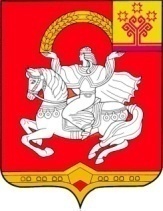 Чувашская  РеспубликаЯльчикскиймуниципальный округАдминистрацияЯльчикскогомуниципального округаПОСТАНОВЛЕНИЕ« 12 » января 2023 г. № 9село ЯльчикиЧёваш РеспубликиЕлч.к муниципаллёокруг.Елч.кмуниципаллё округ.надминистраций.ЙЫШЁНУ2023 =? январ.н 12-м.ш. № 11Елч.к ял.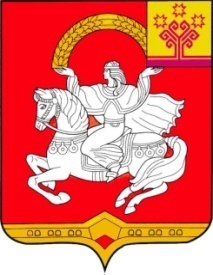 Чувашская  РеспубликаЯльчикский муниципальныйокругАдминистрацияЯльчикского муниципального округаПОСТАНОВЛЕНИЕ«12» января  2023  г. № 11село ЯльчикиОб  утверждении  положения о  комиссии по  делам несовершеннолетних и защите их прав при администрации Яльчикского муниципального округаЧёваш РеспубликиЕлч.к муниципаллёокруг.Елч.к муниципаллёокруг.надминистраций.ЙЫШЁНУ2023 январĕн 17- м.ш. № 16Елч.к ял.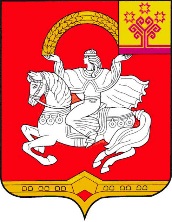 Чувашская  РеспубликаЯльчикский                                                                         муниципальный округАдминистрацияЯльчикского муниципального округаПОСТАНОВЛЕНИЕ« 17 » января 2023 г. № 16село Яльчики                 УТВЕРЖДАЮРуководитель администрации Яльчикского муниципального округа                                    Чувашской Республики (подведомственной администрации Яльчикского муниципального округа                                                                          Чувашской Республики организации)                                  ___________ _______________________     (подпись)       (инициалы, фамилия)_________________          (дата)Вовлеченные лица и рамки проектаЗаказчик проекта:Владелец процесса:Границы процесса:Периметр проекта: Руководитель проекта:Команда проекта: Обоснование выбораКлючевой риск:Проблемы: Цели и плановый эффектКлючевые события проекта1. Старт проекта:2. Диагностика и разработка целевого состояния процесса:разработка карты текущего состояния процесса:разработка    карты     целевого состояния процесса:разработка плана мероприятий по реализации проекта: 3. Проведение совещания по запуску проекта (kick-off):4. Внедрение улучшений:5. Закрепление результатов и закрытие проекта: ОбозначениеРасшифровка и пояснение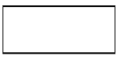 Этап процесса. Все этапы в процессе должны иметь название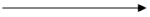 Информационный поток (направление документов, писем, справок и т.д.)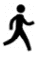 Перемещение человека. Используется при отображении перемещений в ходе процесса (этапа процесса) из здания в здание, перемещений в здании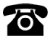 Информационный поток, передаваемый посредством телефонной связи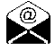 Информационный поток, передаваемый с помощью электронных средств (информационных систем, электронной почты)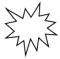 Проблемы, потери, для устранения которых необходимо внедрить улучшения для достижения целевого состояния процесса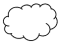 Предложения по улучшению                    УТВЕРЖДАЮРуководитель администрации Яльчикского муниципального округа                                    Чувашской Республики (подведомственной администрации Яльчикского муниципального округа                                                                          Чувашской Республики организации)                                  ___________ _______________________     (подпись)       (инициалы, фамилия)_________________          (дата)NппОписание проблемы (указываются проблемы, выявленные в ходе разработки карты текущего состояния процесса)Мероприятия по решению проблем (указываются мероприятия, направленные на решение проблемы, способствующие достижению ожидаемого результата)Ожидаемый результат (отражается полученный от реализации мероприятия эффект, указываются конкретные значения целевых показателей)Ответственные исполнителиСрок выполнения мероприятийСрок выполнения мероприятийСрок выполнения мероприятийСрок выполнения мероприятийNппОписание проблемы (указываются проблемы, выявленные в ходе разработки карты текущего состояния процесса)Мероприятия по решению проблем (указываются мероприятия, направленные на решение проблемы, способствующие достижению ожидаемого результата)Ожидаемый результат (отражается полученный от реализации мероприятия эффект, указываются конкретные значения целевых показателей)Ответственные исполнителимесяц выполнениямесяц выполнениямесяц выполнениямесяц выполненияNппОписание проблемы (указываются проблемы, выявленные в ходе разработки карты текущего состояния процесса)Мероприятия по решению проблем (указываются мероприятия, направленные на решение проблемы, способствующие достижению ожидаемого результата)Ожидаемый результат (отражается полученный от реализации мероприятия эффект, указываются конкретные значения целевых показателей)Ответственные исполнители1 неделя2 неделя3 неделя4 неделя12345678912...                    УТВЕРЖДАЮРуководитель администрации Яльчикского муниципального округа                                    Чувашской Республики (подведомственной администрации Яльчикского муниципального округа                                                                          Чувашской Республики организации)                                  ___________ _______________________     (подпись)       (инициалы, фамилия)_________________          (дата)Наименование целевых показателей, характеризующих достижение цели реализации проектаТекущее значениеЦелевое значениеФактически достигнутое значениеОжидаемая экономия средств от реализации проекта за год, тыс. рублейNппНаименование мероприятия% выполненияРезультат мероприятияNппНаименования критерияСоответствие критериям, балловОсновные критерииОсновные критерииОсновные критерии1.Положительное влияние проекта на достижение показателей для оценки эффективности деятельности высших должностных лиц субъектов Российской Федерациисоответствие - 10 баллов1.Положительное влияние проекта на достижение показателей для оценки эффективности деятельности высших должностных лиц субъектов Российской Федерациинесоответствие - 0 баллов2.Положительное влияние проекта на улучшение положения Чувашской Республики в федеральных рейтингахсоответствие - 10 баллов2.Положительное влияние проекта на улучшение положения Чувашской Республики в федеральных рейтингахнесоответствие - 0 баллов3.Положительное влияние проекта на достижение показателей национальных проектов, государственных программ Чувашской Республики (подпрограмм государственных программ Чувашской Республики), муниципальных программ, Стратегии социально-экономического развития Чувашской Республики до 2035 года соответствие - 10 баллов3.Положительное влияние проекта на достижение показателей национальных проектов, государственных программ Чувашской Республики (подпрограмм государственных программ Чувашской Республики), муниципальных программ, Стратегии социально-экономического развития Чувашской Республики до 2035 года несоответствие - 0 баллов4.Проект направлен на оптимизацию предоставления государственных (муниципальных) услуг гражданам и бизнесусоответствие - 10 баллов4.Проект направлен на оптимизацию предоставления государственных (муниципальных) услуг гражданам и бизнесунесоответствие - 0 баллов5.Проект имеет положительный ожидаемый экономический эффектсоответствие - 10 баллов5.Проект имеет положительный ожидаемый экономический эффектнесоответствие - 0 балловДополнительные критерииДополнительные критерииДополнительные критерии1.Проект имеет межведомственный характерсоответствие - 5 баллов1.Проект имеет межведомственный характернесоответствие - 0 баллов2.Проект предусматривает оптимизацию всего потока создания ценностейсоответствие - 5 баллов2.Проект предусматривает оптимизацию всего потока создания ценностейнесоответствие - 0 баллов3.Срок реализации проекта до 6 месяцевсоответствие - 5 баллов3.Срок реализации проекта до 6 месяцевнесоответствие - 0 баллов4.Проект не требует выделения средств из республиканского бюджета Чувашской Республики, бюджета Яльчикского муниципального округасоответствие - 5 баллов4.Проект не требует выделения средств из республиканского бюджета Чувашской Республики, бюджета Яльчикского муниципального округанесоответствие - 0 балловЧёваш РеспубликиЕлч.к муниципаллёокруг.Елч.кмуниципаллё округ.надминистраций.ЙЫШĂНУ2023 =? январ.н  18 -м.ш. № 24Елч.к ял.Чувашская  РеспубликаЯльчикский муниципальныйокругАдминистрацияЯльчикского муниципального округаПОСТАНОВЛЕНИЕ«18» января  2023  г. №  24село ЯльчикиПредседатель комиссии:Председатель комиссии:Председатель комиссии:Николаев Владимир Арсентьевич-и. о. заместителя главы администрации - начальник отдела образования и молодежной политики администрации Яльчикского муниципального округаЗаместитель председательствующего комиссии:Заместитель председательствующего комиссии:Заместитель председательствующего комиссии:Такмакова Оксана Борисовна-начальник территориального отдела Роспотребнадзора по Чувашской Республике в Батыревском районе (по согласованию)Секретарь комиссии:Секретарь комиссии:Секретарь комиссии:Петрянкина Светлана Евстафьевна-заместитель начальника территориального отдела Управления Роспотребнадзора по Чувашской Республике - Чувашии в Батыревском районе (по согласованию)Члены комиссии:Члены комиссии:Члены комиссии:Баймушкин Денис Владимирович-начальник БУ "Яльчикская районная станция по борьбе с болезнями животных" Госветслужбы Чувашии (по согласованию)Демьянова Марина Владимировна-начальник отдела культуры, социального развития и архивного дела   администрации Яльчикского муниципального округаКарабурнашев Алексей Николаевич-заместитель начальника (по охране общественного порядка) по отделу полиции по Яльчикскому району МО МВД РФ "Комсомольский" (по согласованию)Малышкин Николай Федорович-главный редактор АУ "Редакция газеты "Елчек ен" (по согласованию)Изратова Мария Аркадьевна-ведущий специалист-эксперт отдела сельского хозяйства администрации Яльчикского муниципального округаСоколова Светлана Ильинична-и.о. начальника отдела мобилизационной подготовки, специальных программ  и ГОЧС администрации Яльчикского муниципального округаУркова Надежда Викторовна-главный врач БУ "ЦРБ Яльчикского района Минздрава ЧР (по согласованию)Чёваш РеспубликиЕлч.к муниципаллăокруг.Елч.к муниципалёокруг.надминистраций.ЙЫШЁНУ2023 =? январ.н 18-м.ш. №25Елч.к ял.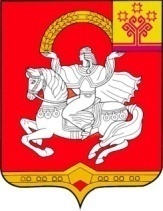 Чувашская  РеспубликаЯльчикскиймуниципальный округАдминистрацияЯльчикскогомуниципального округаПОСТАНОВЛЕНИЕ«18» января 2023 г. 25село ЯльчикиЧёваш РеспубликиЕлч.к муниципаллёокруг.Елч.к муниципаллёокруг.надминистраций.ЙЫШЁНУ2023 январĕн 18 м.ш. - № 28Елч.к ял.Чёваш РеспубликиЕлч.к муниципаллёокруг.Елч.к муниципаллёокруг.надминистраций.ЙЫШЁНУ2023 январĕн 18 м.ш. - № 28Елч.к ял.Чёваш РеспубликиЕлч.к муниципаллёокруг.Елч.к муниципаллёокруг.надминистраций.ЙЫШЁНУ2023 январĕн 18 м.ш. - № 28Елч.к ял.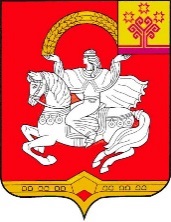 Чувашская  РеспубликаЯльчикский                                                                         муниципальный округАдминистрацияЯльчикского муниципального округаПОСТАНОВЛЕНИЕ«18» января 2023 г. № 28село ЯльчикиЧувашская  РеспубликаЯльчикский                                                                         муниципальный округАдминистрацияЯльчикского муниципального округаПОСТАНОВЛЕНИЕ«18» января 2023 г. № 28село ЯльчикиО Межведомственной комиссии по вопросам повышения доходов 
консолидированного бюджета Яльчикского муниципального округа, своевременности и полноты выплаты заработной платы, снижения неформальной занятости 
при главе Яльчикского муниципального округа Чувашской Республики 1.ЛевыйЛеонард Васильевич-глава Яльчикского муниципального округа Чувашской Республики (председатель Комиссии)2.Павлова Марина Николаевна-заместитель главы администрации – начальник отдела экономики, имущественных, земельных отношений и инвестиционной деятельности администрации Яльчикского муниципального округа Чувашской Республики (заместитель председателя Комиссии)3.МуратоваТатьяна Михайловна-ведущий специалист-эксперт отдела экономики, имущественных, земельных отношений и инвестиционной деятельности администрации Яльчикского муниципального округа Чувашской Республики (секретарь Комиссии)4.ЕгоровВладимир Васильевич-руководитель клиентской службы (на правах группы) в Яльчикском муниципальном округе (по согласованию)5.КудряшовАлександр Николаевич-прокурор Яльчикского района (по согласованию)6.Малова Светлана Федоровна-главный специалист – эксперт отдела сельского хозяйства администрации Яльчикского муниципального округа 7.РахмуллинВладимир Сергеевич                                       -заместитель председателя Собрания депутатов Яльчикского муниципального округа Чувашской Республики (по согласованию)8.СавиноваЕкатерина Аркадьевна-ведущий инспектор отдела КУ ЦЗН ЧР Минтруда Чувашии в Яльчикском районе (по согласованию)9.СмирноваАлина Геннадьевна-исполняющий обязанности заместителя главы администрации – начальник Управления по благоустройству и развитию территорий администрации Яльчикского муниципального округа Чувашской Республики10.ТеллинаИрина Николаевна- начальник финансового отдела администрации Яльчикского муниципального округа Чувашской Республики 11.Чернова Ирина Витальевна-старший государственный налоговый инспектор обособленного подразделения УФНС по Чувашской Республике в с. Комсомольское (по согласованию)12.ШестаковаНадежда Алексеевна-врио начальника отделения – старший судебный пристав Яльчикского районного отделения судебных приставов (по согласованию)Чёваш РеспубликиЕлч.к муниципаллёокруг.Елч.к муниципаллёокруг.надминистраций.ЙЫШЁНУ2023 январĕн    27- м.ш. № 40Елч.к ял.Чувашская  РеспубликаЯльчикский                                                                         муниципальный округАдминистрацияЯльчикского муниципального округаПОСТАНОВЛЕНИЕ«27» января 2023 г. № 40село ЯльчикиО Межведомственной комиссии по вопросам повышения доходов 
консолидированного бюджета Яльчикского муниципального округа, своевременности и полноты выплаты заработной платы, снижения неформальной занятости 
при главе Яльчикского муниципального округа Чувашской Республики О Межведомственной комиссии по вопросам повышения доходов 
консолидированного бюджета Яльчикского муниципального округа, своевременности и полноты выплаты заработной платы, снижения неформальной занятости 
при главе Яльчикского муниципального округа Чувашской Республики О Межведомственной комиссии по вопросам повышения доходов 
консолидированного бюджета Яльчикского муниципального округа, своевременности и полноты выплаты заработной платы, снижения неформальной занятости 
при главе Яльчикского муниципального округа Чувашской Республики 1.ЛевыйЛеонард Васильевич-глава Яльчикского муниципального округа Чувашской Республики (председатель Комиссии)2.Павлова Марина Николаевна-заместитель главы администрации – начальник отдела экономики, имущественных, земельных отношений и инвестиционной деятельности администрации Яльчикского муниципального округа Чувашской Республики (заместитель председателя Комиссии)3.МуратоваТатьяна Михайловна-ведущий специалист-эксперт отдела экономики, имущественных, земельных отношений и инвестиционной деятельности администрации Яльчикского муниципального округа Чувашской Республики (секретарь Комиссии)4.ЕгоровВладимир Васильевич-руководитель клиентской службы (на правах группы) в Яльчикском муниципальном округе (по согласованию)5.КудряшовАлександр Николаевич-прокурор Яльчикского района (по согласованию)6.Малова Светлана Федоровна-главный специалист – эксперт отдела сельского хозяйства администрации Яльчикского муниципального округа 7.РахмуллинВладимир Сергеевич                                       -заместитель председателя Собрания депутатов Яльчикского муниципального округа Чувашской Республики (по согласованию)8.СавиноваЕкатерина Аркадьевна-ведущий инспектор отдела КУ ЦЗН ЧР Минтруда Чувашии в Яльчикском районе (по согласованию)9.СмирноваАлина Геннадьевна-исполняющий обязанности заместителя главы администрации – начальник Управления по благоустройству и развитию территорий администрации Яльчикского муниципального округа Чувашской Республики10.ТеллинаИрина Николаевна- начальник финансового отдела администрации Яльчикского муниципального округа Чувашской Республики 11.Чернова Ирина Витальевна-старший государственный налоговый инспектор обособленного подразделения УФНС по Чувашской Республике в с. Комсомольское (по согласованию)12.ШестаковаНадежда Алексеевна-врио начальника отделения – старший судебный пристав Яльчикского районного отделения судебных приставов (по согласованию)Чёваш РеспубликиЕлч.к муниципаллёокруг.Елч.к муниципаллёокруг.надминистраций.ЙЫШЁНУ2023 январĕн    27- м.ш. № 40Елч.к ял.Чёваш РеспубликиЕлч.к муниципаллёокруг.Елч.к муниципаллёокруг.надминистраций.ЙЫШЁНУ2023 январĕн    27- м.ш. № 40Елч.к ял.Чёваш РеспубликиЕлч.к муниципаллёокруг.Елч.к муниципаллёокруг.надминистраций.ЙЫШЁНУ2023 январĕн    27- м.ш. № 40Елч.к ял.Чёваш РеспубликиЕлч.к муниципаллёокруг.Елч.к муниципаллёокруг.надминистраций.ЙЫШЁНУ2023 январĕн    27- м.ш. № 40Елч.к ял.Чувашская  РеспубликаЯльчикский                                                                         муниципальный округАдминистрацияЯльчикского муниципального округаПОСТАНОВЛЕНИЕ«27» января 2023 г. № 40село Яльчики«Объемы финансирования Муниципальной программы с разбивкой по годам реализации–прогнозируемые объемы финансирования мероприятий муниципальной программы в 2019 – 2035 годах составляет 54575,36 тыс. рублей, в том числе: в 2019 году – 34168,96 тыс. рублей;в 2020 году – 2859,60 тыс. рублей;в 2021 году – 4675,80 тыс. рублей;в 2022 году – 10871,00 тыс. рублей;в 2023 году – 0,00 тыс. рублей;в 2024 году – 0,00 тыс. рублей;в 2025 году – 0,00 тыс. рублей;в 2026 - 2030 годах – 0,00 тыс. рублей;в 2031 – 2035 годах – 0,00 тыс. рублей;из них средства:федерального бюджета – 247,40 тыс. рублей, в том числе:в 2019 году – 0,00 тыс. рублей;в 2020 году – 0,00 тыс. рублей;в 2021 году – 247,40 тыс. рублей;в 2022 году – 0,00 тыс. рублей;в 2023 году – 0,00 тыс. рублей;в 2024 году – 0,00 тыс. рублей;в 2025 году – 0,00 тыс. рублей;в 2026 - 2030 годах – 0,00 тыс. рублей;в 2031 - 2035 годах – 0,00 тыс. рублей;республиканского бюджета Чувашской Республики – 17649,00 тыс. рублей, в том числе:в 2019 году – 13578,00 тыс. рублей;в 2020 году – 0,00 тыс. рублей;в 2021 году – 0,00 тыс. рублей;в 2022 году – 4071,00 тыс. рублей;в 2023 году – 0,00 тыс. рублей;в 2024 году – 0,00 тыс. рублей;в 2025 году – 0,00 тыс. рублей;в 2026 - 2030 годах – 0,00 тыс. рублей;в 2031 - 2035 годах – 0,00 тыс. рублей;бюджета Яльчикского района Чувашской Республики – 5578,96 тыс. рублей, в том числе:в 2019 году – 2590,96 тыс. рублей;в 2020 году – 2859,60 тыс. рублей;в 2021 году – 128,40 тыс. рублей;в 2022 году – 0,00 тыс. рублей;в 2023 году – 0,00 тыс. рублей;в 2024 году – 0,00 тыс. рублей;в 2025 году – 0,00 тыс. рублей;в 2026 - 2030 годах – 0,00 тыс. рублей;в 2031 - 2035 годах – 0,00 тыс. рублей;внебюджетных источников – 31100,00 тыс. рублей, в том числе:в 2019 году – 20000,00 тыс. рублей;в 2020 году – 0,00 тыс. рублей;в 2021 году – 4300,00 тыс. рублей;в 2022 году – 6800,00 тыс. рублей;в 2023 году – 0,00 тыс. рублей;в 2024 году – 0,00 тыс. рублей;в 2025 году – 0,00 тыс. рублей;в 2026 – 2030 годах – 0,00 тыс. рублей;в 2031 – 2035 годах – 0,00 тыс. рублей.Объемы финансирования муниципальной программы уточняются при формировании бюджета Яльчикского района Чувашской Республики на очередной финансовый год и на плановый период»;«Объемы финансирования подпрограммы с разбивкой по годам реализации подпрограммы–прогнозируемые объемы бюджетных ассигнований на реализацию мероприятий подпрограммы в 2019–2035 годах составляют   31100,00 тыс. рублей, в том числе:   в 2019 году – 20000,00 тыс. рублей;в 2020 году – 0,00 тыс. рублей;в 2021 году – 4300,00 тыс. рублей;в 2022 году – 6800,00 тыс. рублей;в 2023 году – 0,0  тыс. рублей;в 2024 году – 0,0 тыс. рублей;в 2025 году – 0,0  тыс. рублей;в 2026–2030 годах – 0,0 тыс. рублей;в 2031–2035 годах – 0,0 тыс. рублей;из них средства:внебюджетных источников – 31100,00  тыс. рублей, в том числе:в 2019 году – 20000,00 тыс. рублей;в 2020 году – 0,00 тыс. рублей;в 2021 году – 4300,00 тыс. рублей;в 2022 году – 6800,00 тыс. рублей;в 2023 году – 0,0  тыс. рублей;в 2024 году – 0,0 тыс. рублей;в 2025 году – 0,0  тыс. рублей;в 2026–2030 годах – 0,0 тыс. рублей;в 2031–2035 годах – 0,0 тыс. рублей.Объем финансирования подпрограммы подлежит ежегодному уточнению.»;«Объемы финансирования подпрограммы с разбивкой по годам реализации подпрограммы–прогнозируемые объемы финансирования реализации мероприятий подпрограммы в 2019–2035 годах составляет 17649,00 тыс. рублей, в том числе: в 2019 году – 13578,00 тыс. рублей;в 2020 году – 0,00 тыс. рублей;в 2021 году – 0,00 тыс. рублей;в 2022 году – 4071,00 тыс. рублей;в 2023 году – 0,00 тыс. рублей;в 2024 году – 0,00 тыс. рублей;в 2025 году – 0,00 тыс. рублей;в 2026 - 2030 годах – 0,00 тыс. рублей;в 2031 – 2035 годах – 0,00 тыс. рублей;из них средства:республиканского бюджета Чувашской Республики – 17649,00 тыс. рублей, в том числе:в 2019 году – 13578,00 тыс. рублей;в 2020 году – 0,00 тыс. рублей;в 2021 году – 0,00 тыс. рублей;в 2022 году – 4071,00 тыс. рублей;в 2023 году – 0,00 тыс. рублей;в 2024 году – 0,00 тыс. рублей;в 2025 году – 0,00 тыс. рублей;в 2026 - 2030 годах – 0,00 тыс. рублей;в 2031 – 2035 годах – 0,00 тыс. рублей;Объемы финансирования под программы уточняются при формировании бюджета Яльчикского района Чувашской Республики на очередной финансовый год и на плановый период»;№ ппЦелевой показатель (индикатор) (наименование)Единица измеренияЗначения целевых показателей (индикаторов)Значения целевых показателей (индикаторов)Значения целевых показателей (индикаторов)Значения целевых показателей (индикаторов)Значения целевых показателей (индикаторов)Значения целевых показателей (индикаторов)Значения целевых показателей (индикаторов)Значения целевых показателей (индикаторов)Значения целевых показателей (индикаторов)№ ппЦелевой показатель (индикатор) (наименование)Единица измерения.........123456789101112Муниципальная программа Яльчикского района Чувашской Республики «Экономическое развитие Яльчикского района Чувашской Республики»Муниципальная программа Яльчикского района Чувашской Республики «Экономическое развитие Яльчикского района Чувашской Республики»Муниципальная программа Яльчикского района Чувашской Республики «Экономическое развитие Яльчикского района Чувашской Республики»Муниципальная программа Яльчикского района Чувашской Республики «Экономическое развитие Яльчикского района Чувашской Республики»Муниципальная программа Яльчикского района Чувашской Республики «Экономическое развитие Яльчикского района Чувашской Республики»Муниципальная программа Яльчикского района Чувашской Республики «Экономическое развитие Яльчикского района Чувашской Республики»Муниципальная программа Яльчикского района Чувашской Республики «Экономическое развитие Яльчикского района Чувашской Республики»Муниципальная программа Яльчикского района Чувашской Республики «Экономическое развитие Яльчикского района Чувашской Республики»Муниципальная программа Яльчикского района Чувашской Республики «Экономическое развитие Яльчикского района Чувашской Республики»Муниципальная программа Яльчикского района Чувашской Республики «Экономическое развитие Яльчикского района Чувашской Республики»Муниципальная программа Яльчикского района Чувашской Республики «Экономическое развитие Яльчикского района Чувашской Республики»Муниципальная программа Яльчикского района Чувашской Республики «Экономическое развитие Яльчикского района Чувашской Республики»1.Оборот организациймлн. рублей2714,02921,33129,45547,45547,45547,45547,45547,47804,62.Доля субъектов малого и среднего предпринимательства в общем обороте всех организаций%8068,768,58181818181823.Объем инвестиций в основной капитал за счет всех источников финансирования млн. рублей434,5469,8751,7435,2344,0354,3364,6374,5393,24.Среднемесячная заработная плата одного работникарублей22791,726219,826095,729374,129830,031321,533862,046730,066441,05.Доля населения с денежными доходами ниже величины прожиточного минимума в общей численности населения% 6,15,35,55,75,55,34,94,13,1Подпрограмма «Совершенствование системы муниципального стратегического управления»Подпрограмма «Совершенствование системы муниципального стратегического управления»Подпрограмма «Совершенствование системы муниципального стратегического управления»Подпрограмма «Совершенствование системы муниципального стратегического управления»Подпрограмма «Совершенствование системы муниципального стратегического управления»Подпрограмма «Совершенствование системы муниципального стратегического управления»Подпрограмма «Совершенствование системы муниципального стратегического управления»Подпрограмма «Совершенствование системы муниципального стратегического управления»Подпрограмма «Совершенствование системы муниципального стратегического управления»Подпрограмма «Совершенствование системы муниципального стратегического управления»Подпрограмма «Совершенствование системы муниципального стратегического управления»Подпрограмма «Совершенствование системы муниципального стратегического управления»1.Бюджетная эффективность закупок товаров, работ, услуг для обеспечения нужд Яльчикского района Чувашской Республики%6,225,74,55,010,010,010,010,010,02.Количество разработанных муниципальных программ Яльчикского района Чувашской Республики до 2035 года единиц1911ххххххПодпрограмма «Развитие субъектов малого и среднего предпринимательства в Яльчикском районе Чувашской Республики»Подпрограмма «Развитие субъектов малого и среднего предпринимательства в Яльчикском районе Чувашской Республики»Подпрограмма «Развитие субъектов малого и среднего предпринимательства в Яльчикском районе Чувашской Республики»Подпрограмма «Развитие субъектов малого и среднего предпринимательства в Яльчикском районе Чувашской Республики»Подпрограмма «Развитие субъектов малого и среднего предпринимательства в Яльчикском районе Чувашской Республики»Подпрограмма «Развитие субъектов малого и среднего предпринимательства в Яльчикском районе Чувашской Республики»Подпрограмма «Развитие субъектов малого и среднего предпринимательства в Яльчикском районе Чувашской Республики»Подпрограмма «Развитие субъектов малого и среднего предпринимательства в Яльчикском районе Чувашской Республики»Подпрограмма «Развитие субъектов малого и среднего предпринимательства в Яльчикском районе Чувашской Республики»Подпрограмма «Развитие субъектов малого и среднего предпринимательства в Яльчикском районе Чувашской Республики»Подпрограмма «Развитие субъектов малого и среднего предпринимательства в Яльчикском районе Чувашской Республики»Подпрограмма «Развитие субъектов малого и среднего предпринимательства в Яльчикском районе Чувашской Республики»1.Прирост оборота продукции и услуг, произведенных субъектами малого и среднего предпринимательства% к предыдущему году в сопоставимых ценах28,10,96,92 р.6,06,06,06,06,02.Прирост количества субъектов малого и среднего предпринимательства, осуществляющих деятельность на территории Яльчикского района Чувашской Республики%к предыдущему году0,022,540,88,72,52,52,52,52,53.Доля среднесписочной численности работников у субъектов малого и среднего предпринимательства в общей численности занятого населения%58,058,962,263,463,463,463,463,564,04.Удовлетворенность качеством предоставления государственных и муниципальных услуг для бизнеса%90,095,0100,0100,0100,0100,0100,0100,0100,05.Прирост количества мастеров народных художественных промысловчеловек2222222226.Среднемесячная заработная плата одного работника на малых  предприятияхрублей19532,021764243572746228561,029703,030212,043322,661518,07.Численность занятых в сфере малого и среднего предпринимательства, включая индивидуальных предпринимателей тыс. человек 222321812360237025852642хххПодпрограмма «Совершенствование потребительского рынка и системы защиты прав потребителей»Подпрограмма «Совершенствование потребительского рынка и системы защиты прав потребителей»Подпрограмма «Совершенствование потребительского рынка и системы защиты прав потребителей»Подпрограмма «Совершенствование потребительского рынка и системы защиты прав потребителей»Подпрограмма «Совершенствование потребительского рынка и системы защиты прав потребителей»Подпрограмма «Совершенствование потребительского рынка и системы защиты прав потребителей»Подпрограмма «Совершенствование потребительского рынка и системы защиты прав потребителей»Подпрограмма «Совершенствование потребительского рынка и системы защиты прав потребителей»Подпрограмма «Совершенствование потребительского рынка и системы защиты прав потребителей»Подпрограмма «Совершенствование потребительского рынка и системы защиты прав потребителей»Подпрограмма «Совершенствование потребительского рынка и системы защиты прав потребителей»Подпрограмма «Совершенствование потребительского рынка и системы защиты прав потребителей»1.Оборот розничной торговли на душу населениятыс. рублей90,073,6116,6110,0122,5131,0140,2215,9332,52.Объем платных услуг на душу населениятыс. рублей12,013,415,016,518,220,022,228,035,03.Обеспеченность населения площадью стационарных торговых объектов на 1000 жителейкв. метров429,0430,0492,5473,5500,0500,0505,0505,0510,04.Обеспеченность населения площадью нестационарных торговых объектов на 1000 жителейкв. метров19,519,524,420,625,025,225,526,026,55.Количество электронных терминалов для безналичных расчетов, установленных на объектах потребительского рынкаединиц1401421451481521551601701806.Создание новых рабочих мест на объектах потребительского рынкаединиц1827624262835457.Среднемесячная заработная плата одного работника в сфере оптовой и розничной торговли рублей1300014294164771792220925225992440733682464818.Введение новых объектов потребительского рынкаединиц804366630309.Удельный вес предприятий торговли и общественного питания, не соответствующих национальным стандартам Российской Федерации и техническим регламентам%25,015,015,015,015,015,015,010,010,010.Количество обращений населения по вопросам нарушения прав потребителейединиц001022255Подпрограмма «Содействие развитию внешнеэкономической деятельности»Подпрограмма «Содействие развитию внешнеэкономической деятельности»Подпрограмма «Содействие развитию внешнеэкономической деятельности»Подпрограмма «Содействие развитию внешнеэкономической деятельности»Подпрограмма «Содействие развитию внешнеэкономической деятельности»Подпрограмма «Содействие развитию внешнеэкономической деятельности»Подпрограмма «Содействие развитию внешнеэкономической деятельности»Подпрограмма «Содействие развитию внешнеэкономической деятельности»Подпрограмма «Содействие развитию внешнеэкономической деятельности»Подпрограмма «Содействие развитию внешнеэкономической деятельности»Подпрограмма «Содействие развитию внешнеэкономической деятельности»Подпрограмма «Содействие развитию внешнеэкономической деятельности»1.Участие в межрегиональных и международных выставках организаций районаколичество, не менее11555552525Подпрограмма «Повышение качества предоставления государственных и муниципальных услуг»Подпрограмма «Повышение качества предоставления государственных и муниципальных услуг»Подпрограмма «Повышение качества предоставления государственных и муниципальных услуг»Подпрограмма «Повышение качества предоставления государственных и муниципальных услуг»Подпрограмма «Повышение качества предоставления государственных и муниципальных услуг»Подпрограмма «Повышение качества предоставления государственных и муниципальных услуг»Подпрограмма «Повышение качества предоставления государственных и муниципальных услуг»Подпрограмма «Повышение качества предоставления государственных и муниципальных услуг»Подпрограмма «Повышение качества предоставления государственных и муниципальных услуг»Подпрограмма «Повышение качества предоставления государственных и муниципальных услуг»Подпрограмма «Повышение качества предоставления государственных и муниципальных услуг»Подпрограмма «Повышение качества предоставления государственных и муниципальных услуг»1. Уровень удовлетворенности граждан качеством предоставления государственных и муниципальных услуг%100,0100,0100,0100,0100,0100,0100,0100,0100,02.Доля граждан, имеющих доступ к получению государственных и муниципальных услуг по принципу «одного окна» по месту пребывания, в том числе в многофункциональных центрах предоставления государственных и муниципальных услуг%100,0100,0100,0100,0100,0100,0100,0100,0100,03. Доля государственных и муниципальных услуг, оказываемых в многофункциональных центрах предоставления государственных и муниципальных услуг по «жизненным ситуациям»%100,0100,0100,0100,0100,0100,0100,0100,0100,0Подпрограмма «Инвестиционный климат»Подпрограмма «Инвестиционный климат»Подпрограмма «Инвестиционный климат»Подпрограмма «Инвестиционный климат»Подпрограмма «Инвестиционный климат»Подпрограмма «Инвестиционный климат»Подпрограмма «Инвестиционный климат»Подпрограмма «Инвестиционный климат»Подпрограмма «Инвестиционный климат»Подпрограмма «Инвестиционный климат»Подпрограмма «Инвестиционный климат»Подпрограмма «Инвестиционный климат»1.Темп роста объема инвестиций в основной капитал за счет всех источников финансирования% к предыдущему году107,7108,1160,058,0105,5105,4105,2104,6104,02.Доля нормативных правовых актов Яльчикского района Чувашской Республики, устанавливающих новые или изменяющих ранее предусмотренные нормативными правовыми актами Яльчикского района Чувашской Республики обязанности для субъектов предпринимательской и инвестиционной деятельности, а также устанавливающих, изменяющих или отменяющих ранее установленную ответственность за нарушение нормативных правовых актов Яльчикского района Чувашской Республики, затрагивающих вопросы осуществления предпринимательской и инвестиционной деятельности, по которым проведена оценка регулирующего воздействия%100,0100,0100,0100,0100,0100,0100,0100,0100,03.Доля выполненных требований стандарта развития конкуренции в субъектах Российской Федерации%86,095,098,0100,0100,0100,0100,0100,0100,04.Результативность использования субсидий, направленных на развитие общественной инфраструктуры муниципальных образований%100,0100,0100,0100,0100,0100,0100,0100,0100,05.Доля видов муниципального контроля, в отношении которых приняты порядки их осуществления, а также административные регламенты их осуществления%100,0100,0100,0100,0100,0100,0100,0100,0100,0СтатусНаименование муниципальной программы Яльчикского района Чувашской Республики, подпрограммы муниципальной программы Яльчикского района Чувашской Республики (основного мероприятия)Код бюджетнойКлассификацииКод бюджетнойКлассификацииИсточникифинансированияРасходы по годам, тыс. рублейРасходы по годам, тыс. рублейРасходы по годам, тыс. рублейРасходы по годам, тыс. рублейРасходы по годам, тыс. рублейРасходы по годам, тыс. рублейРасходы по годам, тыс. рублейРасходы по годам, тыс. рублейРасходы по годам, тыс. рублейСтатусНаименование муниципальной программы Яльчикского района Чувашской Республики, подпрограммы муниципальной программы Яльчикского района Чувашской Республики (основного мероприятия)главный распорядитель бюджетных средствцелевая статья расходовИсточникифинансированияРасходы по годам, тыс. рублейРасходы по годам, тыс. рублейРасходы по годам, тыс. рублейРасходы по годам, тыс. рублейРасходы по годам, тыс. рублейРасходы по годам, тыс. рублейРасходы по годам, тыс. рублейРасходы по годам, тыс. рублейРасходы по годам, тыс. рублейСтатусНаименование муниципальной программы Яльчикского района Чувашской Республики, подпрограммы муниципальной программы Яльчикского района Чувашской Республики (основного мероприятия)главный распорядитель бюджетных средствцелевая статья расходовИсточникифинансирования20192020202120222023202420252026–20302031–20351234567891011121314Муниципальная программа Яльчикского района Чувашской Республики«Экономическое развитие Яльчикского района Чувашской Республики»всего36168,962859,604675,8010871,000,000,000,000,000,00Муниципальная программа Яльчикского района Чувашской Республики«Экономическое развитие Яльчикского района Чувашской Республики»федеральный бюджет0,000,00247,400,000,000,000,000,000,00Муниципальная программа Яльчикского района Чувашской Республики«Экономическое развитие Яльчикского района Чувашской Республики»республиканский бюджет Чувашской Республики13578,000,000,004071,000,000,000,000,000,00Муниципальная программа Яльчикского района Чувашской Республики«Экономическое развитие Яльчикского района Чувашской Республики»бюджет Яльчикского района Чувашской Республики2590,962859,60128,400,000,000,000,000,000,00Муниципальная программа Яльчикского района Чувашской Республики«Экономическое развитие Яльчикского района Чувашской Республики»внебюджетные источники20000,000,004300,006800,000,000,000,000,000,00Подпрограмма «Совершенствование системы муниципального стратегического управления»всего0,000,00247,400,000,000,000,000,000,00Подпрограмма «Совершенствование системы муниципального стратегического управления»федеральный бюджет0,000,00247,400,000,000,000,000,000,00Подпрограмма «Совершенствование системы муниципального стратегического управления»республиканский бюджет Чувашской Республики0,000,000,000,000,000,000,000,000,00Подпрограмма «Совершенствование системы муниципального стратегического управления»бюджет Яльчикского района Чувашской Республики0,000,000,000,000,000,000,000,000,00Подпрограмма «Совершенствование системы муниципального стратегического управления»внебюджетные источники0,000,000,000,000,000,000,000,000,00Основное мероприятие 1«Анализ и прогнозирование социально-экономического развития Яльчикского района Чувашской Республики»всего0,000,00247,400,000,000,000,000,000,00Основное мероприятие 1«Анализ и прогнозирование социально-экономического развития Яльчикского района Чувашской Республики»федеральный бюджет0,000,00247,400,000,000,000,000,000,00Основное мероприятие 1«Анализ и прогнозирование социально-экономического развития Яльчикского района Чувашской Республики»республиканский бюджет Чувашской Республики0,000,000,000,000,000,000,000,000,00Основное мероприятие 1«Анализ и прогнозирование социально-экономического развития Яльчикского района Чувашской Республики»бюджет Яльчикского района Чувашской Республики0,000,000,000,000,000,000,000,000,00Основное мероприятие 1«Анализ и прогнозирование социально-экономического развития Яльчикского района Чувашской Республики»внебюджетные источники0,000,000,000,000,000,000,000,000,00Основное мероприятие 2«Развитие контрактной системы в сфере закупок товаров, работ, услуг для обеспечения нужд Яльчикского района Чувашской Республики»всего0,000,000,000,000,000,000,000,000,00Основное мероприятие 2«Развитие контрактной системы в сфере закупок товаров, работ, услуг для обеспечения нужд Яльчикского района Чувашской Республики»федеральный бюджет0,000,000,000,000,000,000,000,000,00Основное мероприятие 2«Развитие контрактной системы в сфере закупок товаров, работ, услуг для обеспечения нужд Яльчикского района Чувашской Республики»республиканский бюджет Чувашской Республики0,000,000,000,000,000,000,000,000,00Основное мероприятие 2«Развитие контрактной системы в сфере закупок товаров, работ, услуг для обеспечения нужд Яльчикского района Чувашской Республики»бюджет Яльчикского района Чувашской Республики0,000,000,000,000,000,000,000,000,00Основное мероприятие 2«Развитие контрактной системы в сфере закупок товаров, работ, услуг для обеспечения нужд Яльчикского района Чувашской Республики»внебюджетные источники0,000,000,000,000,000,000,000,000,00Основное мероприятие 3 «Проектная деятельность и программно-целевое управление»всего0,000,000,000,000,000,000,000,000,00Основное мероприятие 3 «Проектная деятельность и программно-целевое управление»федеральный бюджет0,000,000,000,000,000,000,000,000,00Основное мероприятие 3 «Проектная деятельность и программно-целевое управление»республиканский бюджет Чувашской Республики0,000,000,000,000,000,000,000,000,00Основное мероприятие 3 «Проектная деятельность и программно-целевое управление»бюджет Яльчикского района Чувашской Республики0,000,000,000,000,000,000,000,000,00Основное мероприятие 3 «Проектная деятельность и программно-целевое управление»внебюджетные источники0,000,000,000,000,000,000,000,000,00Подпрограмма«Развитие субъектов малого и среднего предпринимательства в Яльчикском районе Чувашской Республики» всего20,160,000,000,000,000,000,000,000,00Подпрограмма«Развитие субъектов малого и среднего предпринимательства в Яльчикском районе Чувашской Республики» федеральный бюджет0,000,000,000,000,000,000,000,000,00Подпрограмма«Развитие субъектов малого и среднего предпринимательства в Яльчикском районе Чувашской Республики» республиканский бюджет Чувашской Республики0,000,000,000,000,000,000,000,000,00Подпрограмма«Развитие субъектов малого и среднего предпринимательства в Яльчикском районе Чувашской Республики» бюджет Яльчикского района Чувашской Республики20,160,000,000,000,000,000,000,000,00Подпрограмма«Развитие субъектов малого и среднего предпринимательства в Яльчикском районе Чувашской Республики» внебюджетные источники0,000,000,000,000,000,000,000,000,00Основное мероприятие 1«Реализация мероприятий регионального проекта «Акселерация субъектов малого и среднего предпринимательства»всего20,160,000,000,000,000,000,000,000,00Основное мероприятие 1«Реализация мероприятий регионального проекта «Акселерация субъектов малого и среднего предпринимательства»федеральный бюджет0,000,000,000,000,000,000,000,000,00Основное мероприятие 1«Реализация мероприятий регионального проекта «Акселерация субъектов малого и среднего предпринимательства»республиканский бюджет Чувашской Республики0,000,000,000,000,000,000,000,000,00Основное мероприятие 1«Реализация мероприятий регионального проекта «Акселерация субъектов малого и среднего предпринимательства»бюджет Яльчикского района Чувашской Республики20,160,000,000,000,000,000,000,000,00Основное мероприятие 2«Развитие механизмов имущественной поддержки субъектов малого и среднего предпринимательства»внебюджетные источники0,000,000,000,000,000,000,000,000,00Основное мероприятие 2«Развитие механизмов имущественной поддержки субъектов малого и среднего предпринимательства»федеральный бюджет0,000,000,000,000,000,000,000,000,00Основное мероприятие 2«Развитие механизмов имущественной поддержки субъектов малого и среднего предпринимательства»республиканский бюджет Чувашской Республики0,000,000,000,000,000,000,000,000,00Основное мероприятие 2«Развитие механизмов имущественной поддержки субъектов малого и среднего предпринимательства»бюджет Яльчикского района Чувашской Республики0,000,000,000,000,000,000,000,000,00Основное мероприятие 2«Развитие механизмов имущественной поддержки субъектов малого и среднего предпринимательства»внебюджетные источники0,000,000,000,000,000,000,000,000,00Основное мероприятие 3«Развитие системы «одного окна» предоставления услуг, сервисов и мер поддержки предпринимательства»всего0,000,000,000,000,000,000,000,000,00Основное мероприятие 3«Развитие системы «одного окна» предоставления услуг, сервисов и мер поддержки предпринимательства»федеральный бюджет0,000,000,000,000,000,000,000,000,00Основное мероприятие 3«Развитие системы «одного окна» предоставления услуг, сервисов и мер поддержки предпринимательства»республиканский бюджет Чувашской Республики0,000,000,000,000,000,000,000,000,00Основное мероприятие 3«Развитие системы «одного окна» предоставления услуг, сервисов и мер поддержки предпринимательства»бюджет Яльчикского района Чувашской Республики0,000,000,000,000,000,000,000,000,00Основное мероприятие 3«Развитие системы «одного окна» предоставления услуг, сервисов и мер поддержки предпринимательства»внебюджетные источники0,000,000,000,000,000,000,000,000,00Основное мероприятие 4«Развитие предпринимательства в области народных художественных промыслов, ремесел и производства сувенирной продукции в Яльчикском районе Чувашской Республики»Всего0,000,000,000,000,000,000,000,000,00Основное мероприятие 4«Развитие предпринимательства в области народных художественных промыслов, ремесел и производства сувенирной продукции в Яльчикском районе Чувашской Республики»федеральный бюджет0,000,000,000,000,000,000,000,000,00Основное мероприятие 4«Развитие предпринимательства в области народных художественных промыслов, ремесел и производства сувенирной продукции в Яльчикском районе Чувашской Республики»республиканский бюджет Чувашской Республики0,000,000,000,000,000,000,000,000,00Основное мероприятие 4«Развитие предпринимательства в области народных художественных промыслов, ремесел и производства сувенирной продукции в Яльчикском районе Чувашской Республики»бюджет Яльчикского района Чувашской Республики0,000,000,000,000,000,000,000,000,00Основное мероприятие 4«Развитие предпринимательства в области народных художественных промыслов, ремесел и производства сувенирной продукции в Яльчикском районе Чувашской Республики»внебюджетные источники0,000,000,000,000,000,000,000,000,00Подпрограмма«Совершенствование потребительского рынка и системы защиты прав потребителей» Всего20000,000,004300,006800,000,000,000,000,000,00Подпрограмма«Совершенствование потребительского рынка и системы защиты прав потребителей» федеральный бюджет0,000,000,000,000,000,000,000,000,00Подпрограмма«Совершенствование потребительского рынка и системы защиты прав потребителей» республиканский бюджет Чувашской Республики0,000,000,000,000,000,000,000,000,00Подпрограмма«Совершенствование потребительского рынка и системы защиты прав потребителей» бюджет Яльчикского района Чувашской Республики0,000,000,000,000,000,000,000,000,00Подпрограмма«Совершенствование потребительского рынка и системы защиты прав потребителей» внебюджетные источники20000,000,004300,006800,000,000,000,000,000,00Основное мероприятие 1«Совершенствование государственной координации и правового регулирования в сфере потребительского рынка и услуг» Всего0,000,000,000,000,000,000,000,000,00Основное мероприятие 1«Совершенствование государственной координации и правового регулирования в сфере потребительского рынка и услуг» федеральный бюджет0,000,000,000,000,000,000,000,000,00Основное мероприятие 1«Совершенствование государственной координации и правового регулирования в сфере потребительского рынка и услуг» республиканский бюджет Чувашской Республики0,000,000,000,000,000,000,000,000,00Основное мероприятие 1«Совершенствование государственной координации и правового регулирования в сфере потребительского рынка и услуг» бюджет Яльчикского района Чувашской Республики0,000,000,000,000,000,000,000,000,00Основное мероприятие 1«Совершенствование государственной координации и правового регулирования в сфере потребительского рынка и услуг» внебюджетные источники0,000,000,000,000,000,000,000,000,00Основное мероприятие 2«Развитие инфраструктуры и оптимальное размещение объектов потребительского рынка и сферы услуг» Всего20000,008600,004300,008800,009000,009200,009500,0047500,0049000,00Основное мероприятие 2«Развитие инфраструктуры и оптимальное размещение объектов потребительского рынка и сферы услуг» федеральный бюджет0,000,000,000,000,000,000,000,000,00Основное мероприятие 2«Развитие инфраструктуры и оптимальное размещение объектов потребительского рынка и сферы услуг» республиканский бюджет Чувашской Республики0,000,000,000,000,000,000,000,000,00Основное мероприятие 2«Развитие инфраструктуры и оптимальное размещение объектов потребительского рынка и сферы услуг» бюджет Яльчикского района Чувашской Республики0,000,000,000,000,000,000,000,000,00Основное мероприятие 2«Развитие инфраструктуры и оптимальное размещение объектов потребительского рынка и сферы услуг» внебюджетные источники20000,008600,004300,008800,009000,009200,009500,0047500,0049000,00Основное мероприятие 3 «Развитие конкуренции в сфере потребительского рынка» Всего0,000,000,000,000,000,000,000,000,00Основное мероприятие 3 «Развитие конкуренции в сфере потребительского рынка» федеральный бюджет0,000,000,000,000,000,000,000,000,00Основное мероприятие 3 «Развитие конкуренции в сфере потребительского рынка» республиканский бюджет Чувашской Республики0,000,000,000,000,000,000,000,000,00Основное мероприятие 3 «Развитие конкуренции в сфере потребительского рынка» бюджет Яльчикского района Чувашской Республики0,000,000,000,000,000,000,000,000,00Основное мероприятие 3 «Развитие конкуренции в сфере потребительского рынка» внебюджетные источники0,000,000,000,000,000,000,000,000,00Основное мероприятие 4«Развитие кадрового потенциала»Всего0,000,000,000,000,000,000,000,000,00Основное мероприятие 4«Развитие кадрового потенциала»федеральный бюджет0,000,000,000,000,000,000,000,000,00Основное мероприятие 4«Развитие кадрового потенциала»республиканский бюджет Чувашской Республики0,000,000,000,000,000,000,000,000,00Основное мероприятие 4«Развитие кадрового потенциала»бюджет Яльчикского района Чувашской Республики0,000,000,000,000,000,000,000,000,00Основное мероприятие 4«Развитие кадрового потенциала»внебюджетные источники0,000,000,000,000,000,000,000,000,00Основное мероприятие 5«Развитие эффективной и доступной системы защиты прав потребителей»Всего0,000,000,000,000,000,000,000,000,00Основное мероприятие 5«Развитие эффективной и доступной системы защиты прав потребителей»федеральный бюджет0,000,000,000,000,000,000,000,000,00Основное мероприятие 5«Развитие эффективной и доступной системы защиты прав потребителей»республиканский бюджет Чувашской Республики0,000,000,000,000,000,000,000,000,00Основное мероприятие 5«Развитие эффективной и доступной системы защиты прав потребителей»бюджет Яльчикского района Чувашской Республики0,000,000,000,000,000,000,000,000,00Основное мероприятие 5«Развитие эффективной и доступной системы защиты прав потребителей»внебюджетные источники0,000,000,000,000,000,000,000,000,00Подпрограмма«Содействие развитию внешнеэкономической деятельности»Всего0,000,000,000,000,000,000,000,000,00Подпрограмма«Содействие развитию внешнеэкономической деятельности»федеральный бюджет0,000,000,000,000,000,000,000,000,00Подпрограмма«Содействие развитию внешнеэкономической деятельности»республиканский бюджет Чувашской Республики0,000,000,000,000,000,000,000,000,00Подпрограмма«Содействие развитию внешнеэкономической деятельности»бюджет Яльчикского района Чувашской Республики0,000,000,000,000,000,000,000,000,00Подпрограмма«Содействие развитию внешнеэкономической деятельности»внебюджетные источники0,000,000,000,000,000,000,000,000,00Основное мероприятие 1«Создание благоприятных условий для продвижения товаров и услуг организаций Яльчикского района Чувашской Республики на внешние рынки»Всего0,00,00,00,00,00,00,00,00,0Основное мероприятие 1«Создание благоприятных условий для продвижения товаров и услуг организаций Яльчикского района Чувашской Республики на внешние рынки»федеральный бюджет0,00,00,00,00,00,00,00,00,0Основное мероприятие 1«Создание благоприятных условий для продвижения товаров и услуг организаций Яльчикского района Чувашской Республики на внешние рынки»республиканский бюджет Чувашской Республики0,00,00,00,00,00,00,00,00,0Основное мероприятие 1«Создание благоприятных условий для продвижения товаров и услуг организаций Яльчикского района Чувашской Республики на внешние рынки»бюджет Яльчикского района Чувашской Республики0,00,00,00,00,00,00,00,00,0Основное мероприятие 1«Создание благоприятных условий для продвижения товаров и услуг организаций Яльчикского района Чувашской Республики на внешние рынки»внебюджетные источники0,00,00,00,00,00,00,00,00,0Основное мероприятие 2Участие в выставочных мероприятиях, форумах (конференциях, семинарах и др.), мероприятиях международного и российского уровняВсего0,00,00,00,00,00,00,00,00,0Основное мероприятие 2Участие в выставочных мероприятиях, форумах (конференциях, семинарах и др.), мероприятиях международного и российского уровняфедеральный бюджет0,00,00,00,00,00,00,00,00,0Основное мероприятие 2Участие в выставочных мероприятиях, форумах (конференциях, семинарах и др.), мероприятиях международного и российского уровняреспубликанский бюджет Чувашской Республики0,00,00,00,00,00,00,00,00,0Основное мероприятие 2Участие в выставочных мероприятиях, форумах (конференциях, семинарах и др.), мероприятиях международного и российского уровнябюджет Яльчикского района Чувашской Республики0,00,00,00,00,00,00,00,00,0Основное мероприятие 2Участие в выставочных мероприятиях, форумах (конференциях, семинарах и др.), мероприятиях международного и российского уровнявнебюджетные источники0,00,00,00,00,00,00,00,00,0Подпрограмма«Повышение качества предоставления государственных и муниципальных услуг»Всего2570,802859,60128,400,000,000,000,000,000,00Подпрограмма«Повышение качества предоставления государственных и муниципальных услуг»федеральный бюджет0,000,000,000,000,000,000,000,000,00Подпрограмма«Повышение качества предоставления государственных и муниципальных услуг»республиканский бюджет Чувашской Республики0,000,000,000,000,000,000,000,000,00Подпрограмма«Повышение качества предоставления государственных и муниципальных услуг»бюджет Яльчикского района Чувашской Республики2570,802859,60128,400,000,000,000,000,000,00Подпрограмма«Повышение качества предоставления государственных и муниципальных услуг»внебюджетные источники0,00,00,00,00,00,00,00,00,0Основное мероприятие 1«Совершенствование предоставления государственных и муниципальных услуг»Всего0,000,000,000,000,000,000,000,000,00Основное мероприятие 1«Совершенствование предоставления государственных и муниципальных услуг»федеральный бюджет0,000,000,000,000,000,000,000,000,00Основное мероприятие 1«Совершенствование предоставления государственных и муниципальных услуг»республиканский бюджет Чувашской Республики0,000,000,000,000,000,000,000,000,00Основное мероприятие 1«Совершенствование предоставления государственных и муниципальных услуг»бюджет Яльчикского района Чувашской Республики0,000,000,000,000,000,000,000,000,00Основное мероприятие 1«Совершенствование предоставления государственных и муниципальных услуг»внебюджетные источники0,000,000,000,000,000,000,000,000,00Основное мероприятие 2«Организация предоставления государственных и муниципальных услуг по принципу «одного окна»Всего2570,802859,60128,400,000,000,000,000,000,00Основное мероприятие 2«Организация предоставления государственных и муниципальных услуг по принципу «одного окна»федеральный бюджет0,000,000,000,000,000,000,000,000,00Основное мероприятие 2«Организация предоставления государственных и муниципальных услуг по принципу «одного окна»республиканский бюджет Чувашской Республики0,000,000,000,000,000,000,000,000,00Основное мероприятие 2«Организация предоставления государственных и муниципальных услуг по принципу «одного окна»бюджет Яльчикского района Чувашской Республики2570,802859,60128,400,000,000,000,000,000,00Основное мероприятие 2«Организация предоставления государственных и муниципальных услуг по принципу «одного окна»внебюджетные источники0,00,00,00,00,00,00,00,00,0Подпрограмма«Инвестиционный климат» Всего13578,000,000,004071,000,000,000,000,000,00Подпрограмма«Инвестиционный климат» федеральный бюджет0,000,000,000,000,000,000,000,000,00Подпрограмма«Инвестиционный климат» республиканский бюджет Чувашской Республики13578,000,000,004071,000,000,000,000,000,00Подпрограмма«Инвестиционный климат» бюджет Яльчикского района Чувашской Республики0,000,000,000,000,000,000,000,000,00Подпрограмма«Инвестиционный климат» внебюджетные источники0,000,000,000,000,000,000,000,000,00Основное мероприятие 1«Создание благоприятных условий для привлечения инвестиций в экономику Яльчикского района Чувашской Республики»Всего0,000,000,000,000,000,000,000,000,00Основное мероприятие 1«Создание благоприятных условий для привлечения инвестиций в экономику Яльчикского района Чувашской Республики»федеральный бюджет0,000,000,000,000,000,000,000,000,00Основное мероприятие 1«Создание благоприятных условий для привлечения инвестиций в экономику Яльчикского района Чувашской Республики»республиканский бюджет Чувашской Республики0,000,000,000,000,000,000,000,000,00Основное мероприятие 1«Создание благоприятных условий для привлечения инвестиций в экономику Яльчикского района Чувашской Республики»бюджет Яльчикского района Чувашской Республики0,000,000,000,000,000,000,000,000,00Основное мероприятие 1«Создание благоприятных условий для привлечения инвестиций в экономику Яльчикского района Чувашской Республики»внебюджетные источники0,000,000,000,000,000,000,000,000,00Основное мероприятие 2«Формирование территорий опережающего развития (инвестиционных площадок, оборудованных необходимой инженерной инфраструктурой) и реализация приоритетных инвестиционных проектов» Всего0,000,000,000,000,000,000,000,000,00Основное мероприятие 2«Формирование территорий опережающего развития (инвестиционных площадок, оборудованных необходимой инженерной инфраструктурой) и реализация приоритетных инвестиционных проектов» федеральный бюджет0,000,000,000,000,000,000,000,000,00Основное мероприятие 2«Формирование территорий опережающего развития (инвестиционных площадок, оборудованных необходимой инженерной инфраструктурой) и реализация приоритетных инвестиционных проектов» республиканский бюджет Чувашской Республики0,000,000,000,000,000,000,000,000,00Основное мероприятие 2«Формирование территорий опережающего развития (инвестиционных площадок, оборудованных необходимой инженерной инфраструктурой) и реализация приоритетных инвестиционных проектов» бюджет Яльчикского района Чувашской Республики0,000,000,000,000,000,000,000,000,00Основное мероприятие 2«Формирование территорий опережающего развития (инвестиционных площадок, оборудованных необходимой инженерной инфраструктурой) и реализация приоритетных инвестиционных проектов» внебюджетные источники0,000,000,000,000,000,000,000,000,00Основное мероприятие 3«Финансовая поддержка и налоговое стимулирование инвестиций»Всего0,000,000,000,000,000,000,000,000,00Основное мероприятие 3«Финансовая поддержка и налоговое стимулирование инвестиций»федеральный бюджет0,000,000,000,000,000,000,000,000,00Основное мероприятие 3«Финансовая поддержка и налоговое стимулирование инвестиций»республиканский бюджет Чувашской Республики0,000,000,000,000,000,000,000,000,00Основное мероприятие 3«Финансовая поддержка и налоговое стимулирование инвестиций»бюджет Яльчикского района Чувашской Республики0,000,000,000,000,000,000,000,000,00Основное мероприятие 3«Финансовая поддержка и налоговое стимулирование инвестиций»внебюджетные источники0,000,000,000,000,000,000,000,000,00Основное мероприятие 4«Проведение процедуры оценки регулирующего воздействия проектов нормативных правовых актов»  Всего0,000,000,000,000,000,000,000,000,00Основное мероприятие 4«Проведение процедуры оценки регулирующего воздействия проектов нормативных правовых актов»  федеральный бюджет0,000,000,000,000,000,000,000,000,00Основное мероприятие 4«Проведение процедуры оценки регулирующего воздействия проектов нормативных правовых актов»  республиканский бюджет Чувашской Республики0,000,000,000,000,000,000,000,000,00Основное мероприятие 4«Проведение процедуры оценки регулирующего воздействия проектов нормативных правовых актов»  бюджет Яльчикского района Чувашской Республики0,000,000,000,000,000,000,000,000,00Основное мероприятие 4«Проведение процедуры оценки регулирующего воздействия проектов нормативных правовых актов»  внебюджетные источники0,000,000,000,000,000,000,000,000,00Основное мероприятие 5«Создание благоприятной конкурентной среды в Яльчикском районе Чувашской Республики »Всего0,000,000,000,000,000,000,000,000,00Основное мероприятие 5«Создание благоприятной конкурентной среды в Яльчикском районе Чувашской Республики »федеральный бюджет0,000,000,000,000,000,000,000,000,00Основное мероприятие 5«Создание благоприятной конкурентной среды в Яльчикском районе Чувашской Республики »республиканский бюджет Чувашской Республики0,000,000,000,000,000,000,000,000,00Основное мероприятие 5«Создание благоприятной конкурентной среды в Яльчикском районе Чувашской Республики »бюджет Яльчикского района Чувашской Республики0,000,000,000,000,000,000,000,000,00Основное мероприятие 5«Создание благоприятной конкурентной среды в Яльчикском районе Чувашской Республики »внебюджетные источники0,000,000,000,000,000,000,000,000,00Основное мероприятие 6«Реализация отдельных мероприятий регионального проекта «Цифровое государственное управление»Всего0,000,000,000,000,000,000,000,000,00Основное мероприятие 6«Реализация отдельных мероприятий регионального проекта «Цифровое государственное управление»федеральный бюджет0,000,000,000,000,000,000,000,000,00Основное мероприятие 6«Реализация отдельных мероприятий регионального проекта «Цифровое государственное управление»республиканский бюджет Чувашской Республики0,000,000,000,000,000,000,000,000,00Основное мероприятие 6«Реализация отдельных мероприятий регионального проекта «Цифровое государственное управление»бюджет Яльчикского района Чувашской Республики0,000,000,000,000,000,000,000,000,00Основное мероприятие 6«Реализация отдельных мероприятий регионального проекта «Цифровое государственное управление»внебюджетные источники0,000,000,000,000,000,000,000,000,00Основное мероприятие 7«Внедрение механизмов конкуренции между муниципальными образованиями по показателям динамики привлечения инвестиций, создания новых рабочих мест»Всего13578,000,000,004071,000,000,000,000,000,00Основное мероприятие 7«Внедрение механизмов конкуренции между муниципальными образованиями по показателям динамики привлечения инвестиций, создания новых рабочих мест»федеральный бюджет0,000,000,000,000,000,000,000,000,00Основное мероприятие 7«Внедрение механизмов конкуренции между муниципальными образованиями по показателям динамики привлечения инвестиций, создания новых рабочих мест»республиканский бюджет Чувашской Республики13578,000,000,004071,000,000,000,000,000,00Основное мероприятие 7«Внедрение механизмов конкуренции между муниципальными образованиями по показателям динамики привлечения инвестиций, создания новых рабочих мест»бюджет Яльчикского района Чувашской Республики0,000,000,000,000,000,000,000,000,00Основное мероприятие 7«Внедрение механизмов конкуренции между муниципальными образованиями по показателям динамики привлечения инвестиций, создания новых рабочих мест»внебюджетные источники0,000,000,000,000,000,000,000,000,00СтатусНаименование подпрограммы муниципальной программы Ялчикского района Чувашской Республики (основного мероприятия, мероприятия)Задачаподпрограммы муниципальной программы Яльчикского района ЧувашскойРеспубликиОтветственный исполнитель,соисполнители, участникиКод бюджетной классификацииКод бюджетной классификацииКод бюджетной классификацииКод бюджетной классификацииИсточники финансированияРасходы по годам, тыс. рублейРасходы по годам, тыс. рублейРасходы по годам, тыс. рублейРасходы по годам, тыс. рублейРасходы по годам, тыс. рублейРасходы по годам, тыс. рублейРасходы по годам, тыс. рублейРасходы по годам, тыс. рублейРасходы по годам, тыс. рублейРасходы по годам, тыс. рублейРасходы по годам, тыс. рублейРасходы по годам, тыс. рублейСтатусНаименование подпрограммы муниципальной программы Ялчикского района Чувашской Республики (основного мероприятия, мероприятия)Задачаподпрограммы муниципальной программы Яльчикского района ЧувашскойРеспубликиОтветственный исполнитель,соисполнители, участникиглавный распорядитель бюджетных средствраздел, подразделцелевая статьярасходовгруппа (подгруппа)вида расходовИсточники финансирования201920202021202220232023202420252026–20302031–20352031–20352031–20351234567891011121314151516171718Подпрограмма«Совершенствование системы муниципального стратегического управления»Администрация Яльчикского районаххХхвсего0,000,00247,40,000,000,000,000,000,000,000,00Подпрограмма«Совершенствование системы муниципального стратегического управления»Администрация Яльчикского районаххХхфедеральный бюджет0,000,00247,40,000,000,000,000,000,000,000,00Подпрограмма«Совершенствование системы муниципального стратегического управления»Администрация Яльчикского районаххХхреспубликанский бюджет Чувашской Республики0,000,000,000,000,000,000,000,000,000,000,00Подпрограмма«Совершенствование системы муниципального стратегического управления»Администрация Яльчикского районаххххбюджет Яльчикского района Чувашской Республики0,000,000,000,000,000,000,000,000,000,000,00Подпрограмма«Совершенствование системы муниципального стратегического управления»Администрация Яльчикского районаххХхвнебюджетные источники0,000,000,000,000,000,000,000,000,000,000,00Цель «Формирование эффективно функционирующей системы муниципального стратегического управления»Цель «Формирование эффективно функционирующей системы муниципального стратегического управления»Цель «Формирование эффективно функционирующей системы муниципального стратегического управления»Цель «Формирование эффективно функционирующей системы муниципального стратегического управления»Цель «Формирование эффективно функционирующей системы муниципального стратегического управления»Цель «Формирование эффективно функционирующей системы муниципального стратегического управления»Цель «Формирование эффективно функционирующей системы муниципального стратегического управления»Цель «Формирование эффективно функционирующей системы муниципального стратегического управления»Цель «Формирование эффективно функционирующей системы муниципального стратегического управления»Цель «Формирование эффективно функционирующей системы муниципального стратегического управления»Цель «Формирование эффективно функционирующей системы муниципального стратегического управления»Цель «Формирование эффективно функционирующей системы муниципального стратегического управления»Цель «Формирование эффективно функционирующей системы муниципального стратегического управления»Цель «Формирование эффективно функционирующей системы муниципального стратегического управления»Цель «Формирование эффективно функционирующей системы муниципального стратегического управления»Цель «Формирование эффективно функционирующей системы муниципального стратегического управления»Цель «Формирование эффективно функционирующей системы муниципального стратегического управления»Цель «Формирование эффективно функционирующей системы муниципального стратегического управления»Цель «Формирование эффективно функционирующей системы муниципального стратегического управления»Цель «Формирование эффективно функционирующей системы муниципального стратегического управления»Основное мероприятие 1Анализ и прогнозирование социально-экономического развития Яльчикского района Чувашской Республикиразработка и реализация муниципальной политики, направленной на обеспечение устойчивого развития Яльчикского района Чувашской Республики;совершенствование нормативно-правового регулирования в сфере муниципального стратегического управления, включая прогнозирование социально-экономического развития Яльчикского района Чувашской РеспубликиАдминистрация Яльчикского районаххХхвсего0,000,00247,40,000,000,000,000,000,000,000,00Основное мероприятие 1Анализ и прогнозирование социально-экономического развития Яльчикского района Чувашской Республикиразработка и реализация муниципальной политики, направленной на обеспечение устойчивого развития Яльчикского района Чувашской Республики;совершенствование нормативно-правового регулирования в сфере муниципального стратегического управления, включая прогнозирование социально-экономического развития Яльчикского района Чувашской РеспубликиАдминистрация Яльчикского районаххХхфедеральный бюджет0,000,00247,40,000,000,000,000,000,000,000,00Основное мероприятие 1Анализ и прогнозирование социально-экономического развития Яльчикского района Чувашской Республикиразработка и реализация муниципальной политики, направленной на обеспечение устойчивого развития Яльчикского района Чувашской Республики;совершенствование нормативно-правового регулирования в сфере муниципального стратегического управления, включая прогнозирование социально-экономического развития Яльчикского района Чувашской РеспубликиАдминистрация Яльчикского районаххХхреспубликанский бюджет Чувашской Республики0,000,000,000,000,000,000,000,000,000,000,00Основное мероприятие 1Анализ и прогнозирование социально-экономического развития Яльчикского района Чувашской Республикиразработка и реализация муниципальной политики, направленной на обеспечение устойчивого развития Яльчикского района Чувашской Республики;совершенствование нормативно-правового регулирования в сфере муниципального стратегического управления, включая прогнозирование социально-экономического развития Яльчикского района Чувашской РеспубликиАдминистрация Яльчикского районаххХхбюджет Яльчикского района Чувашской Республики0,000,000,000,000,000,000,000,000,000,000,00Основное мероприятие 1Анализ и прогнозирование социально-экономического развития Яльчикского района Чувашской Республикиразработка и реализация муниципальной политики, направленной на обеспечение устойчивого развития Яльчикского района Чувашской Республики;совершенствование нормативно-правового регулирования в сфере муниципального стратегического управления, включая прогнозирование социально-экономического развития Яльчикского района Чувашской РеспубликиАдминистрация Яльчикского районаххХхвнебюджетные источники0,000,000,000,000,000,000,000,000,000,000,00Целевые показатели (индикаторы) муниципальной программы, увязанные с основным мероприятием 1Оборот организаций, млн. рублейОборот организаций, млн. рублейОборот организаций, млн. рублейОборот организаций, млн. рублейОборот организаций, млн. рублейОборот организаций, млн. рублейОборот организаций, млн. рублейx2714,02921,33129,45547,45547,45547,45547,45547,45547,4*5547,4*7804,6*Мероприятие 1.1Прогнозирование социально-экономического развития Яльчикского района Чувашской РеспубликиАдминистрация Яльчикского районаххХхвсего0,000,000,000,000,000,000,000,000,000,000,00Мероприятие 1.1Прогнозирование социально-экономического развития Яльчикского района Чувашской РеспубликиАдминистрация Яльчикского районаххХхфедеральный бюджет0,000,000,000,000,000,000,000,000,000,000,00Мероприятие 1.1Прогнозирование социально-экономического развития Яльчикского района Чувашской РеспубликиАдминистрация Яльчикского районаххххреспубликанский бюджет Чувашской Республики0,000,000,000,000,000,000,000,000,000,000,00Мероприятие 1.1Прогнозирование социально-экономического развития Яльчикского района Чувашской РеспубликиАдминистрация Яльчикского районаххХхбюджет Яльчикского района Чувашской Республики0,000,000,000,000,000,000,000,000,000,000,00Мероприятие 1.1Прогнозирование социально-экономического развития Яльчикского района Чувашской РеспубликиАдминистрация Яльчикского районаххХхвнебюджетные источники0,000,000,000,000,000,000,000,000,000,000,00Мероприятие 1.2Оказание Чувашстатом информационных услуг для муниципальных нужд Яльчикского района Чувашской РеспубликиАдминистрация Яльчикского районаххXxвсего0,000,000,000,000,000,000,000,000,000,000,00Мероприятие 1.2Оказание Чувашстатом информационных услуг для муниципальных нужд Яльчикского района Чувашской РеспубликиАдминистрация Яльчикского районаххХхфедеральный бюджет0,000,000,000,000,000,000,000,000,000,000,00Мероприятие 1.2Оказание Чувашстатом информационных услуг для муниципальных нужд Яльчикского района Чувашской РеспубликиАдминистрация Яльчикского районаххХхреспубликанский бюджет Чувашской Республики0,000,000,000,000,000,000,000,000,000,000,00Мероприятие 1.2Оказание Чувашстатом информационных услуг для муниципальных нужд Яльчикского района Чувашской РеспубликиАдминистрация Яльчикского районаххХхбюджет Яльчикского района Чувашской Республики0,000,000,000,000,000,000,000,000,000,000,00Мероприятие 1.2Оказание Чувашстатом информационных услуг для муниципальных нужд Яльчикского района Чувашской РеспубликиАдминистрация Яльчикского районаххХхвнебюджетные источники0,000,000,000,000,000,000,000,000,000,000,00Мероприятие 1.3Проведение Всероссийской переписи населения 2020 годаАдминистрация Яльчикского районаххХхвсего0,000,00247,40,000,000,000,000,000,000,000,00Мероприятие 1.3Проведение Всероссийской переписи населения 2020 годаАдминистрация Яльчикского района9030113Ч110154690242федеральный бюджет0,000,003,80,000,000,000,000,000,000,000,00Мероприятие 1.3Проведение Всероссийской переписи населения 2020 годаАдминистрация Яльчикского района9030113Ч110154690242федеральный бюджет0,000,00243,60,000,000,000,000,000,000,000,00Мероприятие 1.3Проведение Всероссийской переписи населения 2020 годаАдминистрация Яльчикского районаххХхреспубликанский бюджет Чувашской Республики0,000,000,000,000,000,000,000,000,000,000,00Мероприятие 1.3Проведение Всероссийской переписи населения 2020 годаАдминистрация Яльчикского районаххХхбюджет Яльчикского района Чувашской Республики0,000,000,000,000,000,000,000,000,000,000,00Мероприятие 1.3Проведение Всероссийской переписи населения 2020 годаАдминистрация Яльчикского районаххХхвнебюджетные источники0,000,000,000,000,000,000,000,000,000,000,00Основное мероприятие 2Развитие контрактной системы в сфере закупок товаров, работ, услуг для обеспечения нужд Яльчикского района Чувашской Республикиповышение бюджетной эффективности закупок товаров, работ, услуг для обеспечения нужд Яльчикского района Чувашской РеспубликиАдминистрация Яльчикского районаххХхвсего0,000,000,000,000,000,000,000,000,000,000,00Основное мероприятие 2Развитие контрактной системы в сфере закупок товаров, работ, услуг для обеспечения нужд Яльчикского района Чувашской Республикиповышение бюджетной эффективности закупок товаров, работ, услуг для обеспечения нужд Яльчикского района Чувашской РеспубликиАдминистрация Яльчикского районаххХхфедеральный бюджет0,000,000,000,000,000,000,000,000,000,000,00Основное мероприятие 2Развитие контрактной системы в сфере закупок товаров, работ, услуг для обеспечения нужд Яльчикского района Чувашской Республикиповышение бюджетной эффективности закупок товаров, работ, услуг для обеспечения нужд Яльчикского района Чувашской РеспубликиАдминистрация Яльчикского районаххХхреспубликанский бюджет Чувашской Республики0,000,000,000,000,000,000,000,000,000,000,00Основное мероприятие 2Развитие контрактной системы в сфере закупок товаров, работ, услуг для обеспечения нужд Яльчикского района Чувашской Республикиповышение бюджетной эффективности закупок товаров, работ, услуг для обеспечения нужд Яльчикского района Чувашской РеспубликиАдминистрация Яльчикского районаххххбюджет Яльчикского района Чувашской Республики0,000,000,000,000,000,000,000,000,000,000,00Основное мероприятие 2Развитие контрактной системы в сфере закупок товаров, работ, услуг для обеспечения нужд Яльчикского района Чувашской Республикиповышение бюджетной эффективности закупок товаров, работ, услуг для обеспечения нужд Яльчикского района Чувашской РеспубликиАдминистрация Яльчикского районаххХхвнебюджетные источники0,000,000,000,000,000,000,000,000,000,000,00Целевые показатели (индикаторы) муниципальной программы, увязанные с основным мероприятием 2Бюджетная эффективность закупок товаров, работ, услуг для обеспечения нужд Яльчикского района Чувашской Республики, %Бюджетная эффективность закупок товаров, работ, услуг для обеспечения нужд Яльчикского района Чувашской Республики, %Бюджетная эффективность закупок товаров, работ, услуг для обеспечения нужд Яльчикского района Чувашской Республики, %Бюджетная эффективность закупок товаров, работ, услуг для обеспечения нужд Яльчикского района Чувашской Республики, %Бюджетная эффективность закупок товаров, работ, услуг для обеспечения нужд Яльчикского района Чувашской Республики, %Бюджетная эффективность закупок товаров, работ, услуг для обеспечения нужд Яльчикского района Чувашской Республики, %Бюджетная эффективность закупок товаров, работ, услуг для обеспечения нужд Яльчикского района Чувашской Республики, %х6,225,74,55,01010101010*10*10*Мероприятие 2.1Разработка нормативных правовых актов Яльчикского районаЧувашской Республики в целях реализации Федерального закона  от 5 апреля . № 44-ФЗ «О контрактной системе в сфере закупок товаров, работ, услуг для обеспечения государственных и муниципальных нужд» (далее – закупка)Администрация Яльчикского районаххХхвсего0,000,000,000,000,000,000,000,000,000,000,00Мероприятие 2.1Разработка нормативных правовых актов Яльчикского районаЧувашской Республики в целях реализации Федерального закона  от 5 апреля . № 44-ФЗ «О контрактной системе в сфере закупок товаров, работ, услуг для обеспечения государственных и муниципальных нужд» (далее – закупка)Администрация Яльчикского районаххХхфедеральный бюджет0,000,000,000,000,000,000,000,000,000,000,00Мероприятие 2.1Разработка нормативных правовых актов Яльчикского районаЧувашской Республики в целях реализации Федерального закона  от 5 апреля . № 44-ФЗ «О контрактной системе в сфере закупок товаров, работ, услуг для обеспечения государственных и муниципальных нужд» (далее – закупка)Администрация Яльчикского районаххХхреспубликанский бюджет Чувашской Республики0,000,000,000,000,000,000,000,000,000,000,00Мероприятие 2.1Разработка нормативных правовых актов Яльчикского районаЧувашской Республики в целях реализации Федерального закона  от 5 апреля . № 44-ФЗ «О контрактной системе в сфере закупок товаров, работ, услуг для обеспечения государственных и муниципальных нужд» (далее – закупка)Администрация Яльчикского районаххХхбюджет Яльчикского района Чувашской Республики0,000,000,000,000,000,000,000,000,000,000,00Мероприятие 2.1Разработка нормативных правовых актов Яльчикского районаЧувашской Республики в целях реализации Федерального закона  от 5 апреля . № 44-ФЗ «О контрактной системе в сфере закупок товаров, работ, услуг для обеспечения государственных и муниципальных нужд» (далее – закупка)Администрация Яльчикского районаххХхвнебюджетные источники0,000,000,000,000,000,000,000,000,000,000,00Мероприятие 2.2Перевод закупок в электронный видАдминистрация Яльчикского районаххХхвсего0,000,000,000,000,000,000,000,000,000,000,00Мероприятие 2.2Перевод закупок в электронный видАдминистрация Яльчикского районаххХхфедеральный бюджет0,000,000,000,000,000,000,000,000,000,000,00Мероприятие 2.2Перевод закупок в электронный видАдминистрация Яльчикского районаххХхреспубликанский бюджет Чувашской Республики0,000,000,000,000,000,000,000,000,000,000,00Мероприятие 2.2Перевод закупок в электронный видАдминистрация Яльчикского районаххХхбюджет Яльчикского района Чувашской Республики0,000,000,000,000,000,000,000,000,000,000,00Мероприятие 2.2Перевод закупок в электронный видАдминистрация Яльчикского районаххХхвнебюджетные источники0,000,000,000,000,000,000,000,000,000,000,00Мероприятие 2.3Централизация закупок и проведение совместных конкурсов и аукционовАдминистрация Яльчикского районаххХхвсего0,000,000,000,000,000,000,000,000,000,000,00Мероприятие 2.3Централизация закупок и проведение совместных конкурсов и аукционовАдминистрация Яльчикского районаххххфедеральный бюджет0,000,000,000,000,000,000,000,000,000,000,00Мероприятие 2.3Централизация закупок и проведение совместных конкурсов и аукционовАдминистрация Яльчикского районаххХхреспубликанский бюджет Чувашской Республики0,000,000,000,000,000,000,000,000,000,000,00Мероприятие 2.3Централизация закупок и проведение совместных конкурсов и аукционовАдминистрация Яльчикского районаххХхбюджет Яльчикского района Чувашской Республики0,000,000,000,000,000,000,000,000,000,000,00Мероприятие 2.3Централизация закупок и проведение совместных конкурсов и аукционовАдминистрация Яльчикского районаххХхвнебюджетные источники0,000,000,000,000,000,000,000,000,000,000,00Мероприятие 2.4Унификация и стандартизация документов в сфере осуществления закупокАдминистрация Яльчикского районаххХхвсего0,000,000,000,000,000,000,000,000,000,000,00Мероприятие 2.4Унификация и стандартизация документов в сфере осуществления закупокАдминистрация Яльчикского районаххХхфедеральный бюджет0,000,000,000,000,000,000,000,000,000,000,00Мероприятие 2.4Унификация и стандартизация документов в сфере осуществления закупокАдминистрация Яльчикского районаххХхреспубликанский бюджет Чувашской Республики0,000,000,000,000,000,000,000,000,000,000,00Мероприятие 2.4Унификация и стандартизация документов в сфере осуществления закупокАдминистрация Яльчикского районаххХхбюджет Яльчикского района Чувашской Республики0,000,000,000,000,000,000,000,000,000,000,00Мероприятие 2.4Унификация и стандартизация документов в сфере осуществления закупокАдминистрация Яльчикского районаххХхвнебюджетные источники0,000,000,000,000,000,000,000,000,000,000,00Мероприятие 2.5Создание условий для расширения доступа субъектов малого предпринимательства к закупкамАдминистрация Яльчикского районаххХхвсего0,000,000,000,000,000,000,000,000,000,000,00Мероприятие 2.5Создание условий для расширения доступа субъектов малого предпринимательства к закупкамАдминистрация Яльчикского районаххХхфедеральный бюджет0,000,000,000,000,000,000,000,000,000,000,00Мероприятие 2.5Создание условий для расширения доступа субъектов малого предпринимательства к закупкамАдминистрация Яльчикского районаххХхреспубликанский бюджет Чувашской Республики0,000,000,000,000,000,000,000,000,000,000,00Мероприятие 2.5Создание условий для расширения доступа субъектов малого предпринимательства к закупкамАдминистрация Яльчикского районаххХхбюджет Яльчикского района Чувашской Республики0,000,000,000,000,000,000,000,000,000,000,00Мероприятие 2.5Создание условий для расширения доступа субъектов малого предпринимательства к закупкамАдминистрация Яльчикского районаххХхвнебюджетные источники0,000,000,000,000,000,000,000,000,000,000,00Основное мероприятие 3Проектная деятельность и программно-целевое управлениеповышение эффективности расходования бюджетных средств, в том числе направляемых на реализацию программных мероприятийАдминистрация Яльчикского районаххXхвсего0,000,000,000,000,000,000,000,00,00,00,0Основное мероприятие 3Проектная деятельность и программно-целевое управлениеповышение эффективности расходования бюджетных средств, в том числе направляемых на реализацию программных мероприятийАдминистрация Яльчикского районаххХхфедеральный бюджет0,000,000,000,000,000,000,000,000,000,000,00Основное мероприятие 3Проектная деятельность и программно-целевое управлениеповышение эффективности расходования бюджетных средств, в том числе направляемых на реализацию программных мероприятийАдминистрация Яльчикского районаххХхреспубликанский бюджет Чувашской Республики0,000,000,000,000,000,000,000,000,000,000,00Основное мероприятие 3Проектная деятельность и программно-целевое управлениеповышение эффективности расходования бюджетных средств, в том числе направляемых на реализацию программных мероприятийАдминистрация Яльчикского районаххххбюджет Яльчикского района Чувашской Республики0,000,000,000,000,000,000,000,000,000,000,00Основное мероприятие 3Проектная деятельность и программно-целевое управлениеповышение эффективности расходования бюджетных средств, в том числе направляемых на реализацию программных мероприятийАдминистрация Яльчикского районаххХхвнебюджетные источники0,000,000,000,000,000,000,000,000,000,000,00Целевые показатели (индикаторы) муниципальной программы, увязанные с основным мероприятием 3Количество разработанных муниципальных программ Яльчикского района Чувашской Республики до 2035 года, едКоличество разработанных муниципальных программ Яльчикского района Чувашской Республики до 2035 года, едКоличество разработанных муниципальных программ Яльчикского района Чувашской Республики до 2035 года, едКоличество разработанных муниципальных программ Яльчикского района Чувашской Республики до 2035 года, едКоличество разработанных муниципальных программ Яльчикского района Чувашской Республики до 2035 года, едКоличество разработанных муниципальных программ Яльчикского района Чувашской Республики до 2035 года, едКоличество разработанных муниципальных программ Яльчикского района Чувашской Республики до 2035 года, едх1911ххххххххМероприятие 3.1Методическое руководство разработкой муниципальных программ Яльчикского района Чувашской Республики и оценка эффективности их реализацииАдминистрация Яльчикского районаххХхвсего0,000,000,000,000,000,000,000,000,000,000,00Мероприятие 3.1Методическое руководство разработкой муниципальных программ Яльчикского района Чувашской Республики и оценка эффективности их реализацииАдминистрация Яльчикского районаххХхфедеральный бюджет0,000,000,000,000,000,000,000,000,000,000,00Мероприятие 3.1Методическое руководство разработкой муниципальных программ Яльчикского района Чувашской Республики и оценка эффективности их реализацииАдминистрация Яльчикского районаххХхреспубликанский бюджет Чувашской Республики0,000,000,000,000,000,000,000,000,000,000,00Мероприятие 3.1Методическое руководство разработкой муниципальных программ Яльчикского района Чувашской Республики и оценка эффективности их реализацииАдминистрация Яльчикского районаххХхбюджет Яльчикского района Чувашской Республики0,000,000,000,000,000,000,000,000,000,000,00Мероприятие 3.1Методическое руководство разработкой муниципальных программ Яльчикского района Чувашской Республики и оценка эффективности их реализацииАдминистрация Яльчикского районаххХхвнебюджетные источники0,000,000,000,000,000,000,000,000,000,000,00Мероприятие 3.2Повышение компетенций участников проектной деятельностиАдминистрация Яльчикского районаххXхвсего0,000,000,000,000,000,000,000,000,000,000,00Мероприятие 3.2Повышение компетенций участников проектной деятельностиАдминистрация Яльчикского районаххХхфедеральный бюджет0,000,000,000,000,000,000,000,000,000,000,00Мероприятие 3.2Повышение компетенций участников проектной деятельностиАдминистрация Яльчикского районаххХхреспубликанский бюджет Чувашской Республики0,000,000,000,000,000,000,000,000,000,000,00Мероприятие 3.2Повышение компетенций участников проектной деятельностиАдминистрация Яльчикского районаххХхбюджет Яльчикского района Чувашской Республики0,000,000,000,000,000,000,000,000,000,000,00Мероприятие 3.2Повышение компетенций участников проектной деятельностиАдминистрация Яльчикского районаххХхвнебюджетные источники0,000,000,000,000,000,000,000,000,000,000,00СтатусНаименование подпрограммы муниципальной программы Яльчикского района Чувашской Республики (основного мероприятия, мероприятия)Наименование подпрограммы муниципальной программы Яльчикского района Чувашской Республики (основного мероприятия, мероприятия)Задача подпрограммы муниципальной программы Яльчикского района Чувашской РеспубликиОтветственный исполнитель, соисполнители, участникиКод бюджетной классификацииКод бюджетной классификацииКод бюджетной классификацииКод бюджетной классификацииИсточникифинансированияИсточникифинансированияРасходы по годам, тыс. рублейРасходы по годам, тыс. рублейРасходы по годам, тыс. рублейРасходы по годам, тыс. рублейРасходы по годам, тыс. рублейРасходы по годам, тыс. рублейРасходы по годам, тыс. рублейРасходы по годам, тыс. рублейРасходы по годам, тыс. рублейРасходы по годам, тыс. рублейРасходы по годам, тыс. рублейСтатусНаименование подпрограммы муниципальной программы Яльчикского района Чувашской Республики (основного мероприятия, мероприятия)Наименование подпрограммы муниципальной программы Яльчикского района Чувашской Республики (основного мероприятия, мероприятия)Задача подпрограммы муниципальной программы Яльчикского района Чувашской РеспубликиОтветственный исполнитель, соисполнители, участникиглавный распорядитель бюджетных средствраздел, подразделцелевая статья расходовгруппа (подгруппа) вида расходовИсточникифинансированияИсточникифинансирования201920192020202120222023202420252026–20302031–20352031–203511234567889910111213141516171718ПодпрограммаПодпрограммаРазвитие субъектов малого и среднего предпринимательства в Яльчикском районе Чувашской РеспубликиАдминистрация Яльчикского районахххххвсеговсего20,160,000,000,000,000,000,000,000,000,00ПодпрограммаПодпрограммаРазвитие субъектов малого и среднего предпринимательства в Яльчикском районе Чувашской РеспубликиАдминистрация Яльчикского районахххххфедеральный бюджетфедеральный бюджет0,000,000,000,000,000,000,000,000,000,00ПодпрограммаПодпрограммаРазвитие субъектов малого и среднего предпринимательства в Яльчикском районе Чувашской РеспубликиАдминистрация Яльчикского районахххххреспубликанский бюджет Чувашской Республикиреспубликанский бюджет Чувашской Республики0,000,000,000,000,000,000,000,000,000,00ПодпрограммаПодпрограммаРазвитие субъектов малого и среднего предпринимательства в Яльчикском районе Чувашской РеспубликиАдминистрация Яльчикского районахххххбюджет Яльчикского района Чувашской Республикибюджет Яльчикского района Чувашской Республики20,160,000,000,000,000,000,000,000,000,00ПодпрограммаПодпрограммаРазвитие субъектов малого и среднего предпринимательства в Яльчикском районе Чувашской РеспубликиАдминистрация Яльчикского районахххххвнебюджетные источникивнебюджетные источники0,000,000,000,000,000,000,000,000,000,00Цели «Создание условий для устойчивого развития малого и среднего предпринимательства в Яльчикском районе Чувашской Республики на основе формирования эффективных механизмов его государственной и муниципальной поддержки», «Обеспечение занятости населения за счет увеличения количества субъектов малого и среднего предпринимательства, использующих поддержку (открывших, и (или) расширивших, и (или) продолжающих ведение собственного бизнеса)»Цели «Создание условий для устойчивого развития малого и среднего предпринимательства в Яльчикском районе Чувашской Республики на основе формирования эффективных механизмов его государственной и муниципальной поддержки», «Обеспечение занятости населения за счет увеличения количества субъектов малого и среднего предпринимательства, использующих поддержку (открывших, и (или) расширивших, и (или) продолжающих ведение собственного бизнеса)»Цели «Создание условий для устойчивого развития малого и среднего предпринимательства в Яльчикском районе Чувашской Республики на основе формирования эффективных механизмов его государственной и муниципальной поддержки», «Обеспечение занятости населения за счет увеличения количества субъектов малого и среднего предпринимательства, использующих поддержку (открывших, и (или) расширивших, и (или) продолжающих ведение собственного бизнеса)»Цели «Создание условий для устойчивого развития малого и среднего предпринимательства в Яльчикском районе Чувашской Республики на основе формирования эффективных механизмов его государственной и муниципальной поддержки», «Обеспечение занятости населения за счет увеличения количества субъектов малого и среднего предпринимательства, использующих поддержку (открывших, и (или) расширивших, и (или) продолжающих ведение собственного бизнеса)»Цели «Создание условий для устойчивого развития малого и среднего предпринимательства в Яльчикском районе Чувашской Республики на основе формирования эффективных механизмов его государственной и муниципальной поддержки», «Обеспечение занятости населения за счет увеличения количества субъектов малого и среднего предпринимательства, использующих поддержку (открывших, и (или) расширивших, и (или) продолжающих ведение собственного бизнеса)»Цели «Создание условий для устойчивого развития малого и среднего предпринимательства в Яльчикском районе Чувашской Республики на основе формирования эффективных механизмов его государственной и муниципальной поддержки», «Обеспечение занятости населения за счет увеличения количества субъектов малого и среднего предпринимательства, использующих поддержку (открывших, и (или) расширивших, и (или) продолжающих ведение собственного бизнеса)»Цели «Создание условий для устойчивого развития малого и среднего предпринимательства в Яльчикском районе Чувашской Республики на основе формирования эффективных механизмов его государственной и муниципальной поддержки», «Обеспечение занятости населения за счет увеличения количества субъектов малого и среднего предпринимательства, использующих поддержку (открывших, и (или) расширивших, и (или) продолжающих ведение собственного бизнеса)»Цели «Создание условий для устойчивого развития малого и среднего предпринимательства в Яльчикском районе Чувашской Республики на основе формирования эффективных механизмов его государственной и муниципальной поддержки», «Обеспечение занятости населения за счет увеличения количества субъектов малого и среднего предпринимательства, использующих поддержку (открывших, и (или) расширивших, и (или) продолжающих ведение собственного бизнеса)»Цели «Создание условий для устойчивого развития малого и среднего предпринимательства в Яльчикском районе Чувашской Республики на основе формирования эффективных механизмов его государственной и муниципальной поддержки», «Обеспечение занятости населения за счет увеличения количества субъектов малого и среднего предпринимательства, использующих поддержку (открывших, и (или) расширивших, и (или) продолжающих ведение собственного бизнеса)»Цели «Создание условий для устойчивого развития малого и среднего предпринимательства в Яльчикском районе Чувашской Республики на основе формирования эффективных механизмов его государственной и муниципальной поддержки», «Обеспечение занятости населения за счет увеличения количества субъектов малого и среднего предпринимательства, использующих поддержку (открывших, и (или) расширивших, и (или) продолжающих ведение собственного бизнеса)»Цели «Создание условий для устойчивого развития малого и среднего предпринимательства в Яльчикском районе Чувашской Республики на основе формирования эффективных механизмов его государственной и муниципальной поддержки», «Обеспечение занятости населения за счет увеличения количества субъектов малого и среднего предпринимательства, использующих поддержку (открывших, и (или) расширивших, и (или) продолжающих ведение собственного бизнеса)»Цели «Создание условий для устойчивого развития малого и среднего предпринимательства в Яльчикском районе Чувашской Республики на основе формирования эффективных механизмов его государственной и муниципальной поддержки», «Обеспечение занятости населения за счет увеличения количества субъектов малого и среднего предпринимательства, использующих поддержку (открывших, и (или) расширивших, и (или) продолжающих ведение собственного бизнеса)»Цели «Создание условий для устойчивого развития малого и среднего предпринимательства в Яльчикском районе Чувашской Республики на основе формирования эффективных механизмов его государственной и муниципальной поддержки», «Обеспечение занятости населения за счет увеличения количества субъектов малого и среднего предпринимательства, использующих поддержку (открывших, и (или) расширивших, и (или) продолжающих ведение собственного бизнеса)»Цели «Создание условий для устойчивого развития малого и среднего предпринимательства в Яльчикском районе Чувашской Республики на основе формирования эффективных механизмов его государственной и муниципальной поддержки», «Обеспечение занятости населения за счет увеличения количества субъектов малого и среднего предпринимательства, использующих поддержку (открывших, и (или) расширивших, и (или) продолжающих ведение собственного бизнеса)»Цели «Создание условий для устойчивого развития малого и среднего предпринимательства в Яльчикском районе Чувашской Республики на основе формирования эффективных механизмов его государственной и муниципальной поддержки», «Обеспечение занятости населения за счет увеличения количества субъектов малого и среднего предпринимательства, использующих поддержку (открывших, и (или) расширивших, и (или) продолжающих ведение собственного бизнеса)»Цели «Создание условий для устойчивого развития малого и среднего предпринимательства в Яльчикском районе Чувашской Республики на основе формирования эффективных механизмов его государственной и муниципальной поддержки», «Обеспечение занятости населения за счет увеличения количества субъектов малого и среднего предпринимательства, использующих поддержку (открывших, и (или) расширивших, и (или) продолжающих ведение собственного бизнеса)»Цели «Создание условий для устойчивого развития малого и среднего предпринимательства в Яльчикском районе Чувашской Республики на основе формирования эффективных механизмов его государственной и муниципальной поддержки», «Обеспечение занятости населения за счет увеличения количества субъектов малого и среднего предпринимательства, использующих поддержку (открывших, и (или) расширивших, и (или) продолжающих ведение собственного бизнеса)»Цели «Создание условий для устойчивого развития малого и среднего предпринимательства в Яльчикском районе Чувашской Республики на основе формирования эффективных механизмов его государственной и муниципальной поддержки», «Обеспечение занятости населения за счет увеличения количества субъектов малого и среднего предпринимательства, использующих поддержку (открывших, и (или) расширивших, и (или) продолжающих ведение собственного бизнеса)»Цели «Создание условий для устойчивого развития малого и среднего предпринимательства в Яльчикском районе Чувашской Республики на основе формирования эффективных механизмов его государственной и муниципальной поддержки», «Обеспечение занятости населения за счет увеличения количества субъектов малого и среднего предпринимательства, использующих поддержку (открывших, и (или) расширивших, и (или) продолжающих ведение собственного бизнеса)»Цели «Создание условий для устойчивого развития малого и среднего предпринимательства в Яльчикском районе Чувашской Республики на основе формирования эффективных механизмов его государственной и муниципальной поддержки», «Обеспечение занятости населения за счет увеличения количества субъектов малого и среднего предпринимательства, использующих поддержку (открывших, и (или) расширивших, и (или) продолжающих ведение собственного бизнеса)»Цели «Создание условий для устойчивого развития малого и среднего предпринимательства в Яльчикском районе Чувашской Республики на основе формирования эффективных механизмов его государственной и муниципальной поддержки», «Обеспечение занятости населения за счет увеличения количества субъектов малого и среднего предпринимательства, использующих поддержку (открывших, и (или) расширивших, и (или) продолжающих ведение собственного бизнеса)»Цели «Создание условий для устойчивого развития малого и среднего предпринимательства в Яльчикском районе Чувашской Республики на основе формирования эффективных механизмов его государственной и муниципальной поддержки», «Обеспечение занятости населения за счет увеличения количества субъектов малого и среднего предпринимательства, использующих поддержку (открывших, и (или) расширивших, и (или) продолжающих ведение собственного бизнеса)»Основное мероприятие 1Основное мероприятие 1«Реализация мероприятий регионального проекта «Акселерация субъектов малого и среднего предпринимательства»совершенствование системы государственной и муниципальной поддержки малого и среднего предпринимательства во всех видах экономической деятельности реального сектора экономики и в области народных художественных промыслов, ремесел и производства сувенирной продукции; развитие информационной инфраструктуры в целях предоставления субъектам малого и среднего предпринимательства экономической, правовой, статистической и иной информации, необходимой для их эффективного развитияАдминистрация Яльчикского районахххххвсеговсего20,160,000,000,000,000,000,000,000,000,00Основное мероприятие 1Основное мероприятие 1«Реализация мероприятий регионального проекта «Акселерация субъектов малого и среднего предпринимательства»совершенствование системы государственной и муниципальной поддержки малого и среднего предпринимательства во всех видах экономической деятельности реального сектора экономики и в области народных художественных промыслов, ремесел и производства сувенирной продукции; развитие информационной инфраструктуры в целях предоставления субъектам малого и среднего предпринимательства экономической, правовой, статистической и иной информации, необходимой для их эффективного развитияАдминистрация Яльчикского районахххххфедеральный бюджетфедеральный бюджет0,000,000,000,000,000,000,000,000,000,00Основное мероприятие 1Основное мероприятие 1«Реализация мероприятий регионального проекта «Акселерация субъектов малого и среднего предпринимательства»совершенствование системы государственной и муниципальной поддержки малого и среднего предпринимательства во всех видах экономической деятельности реального сектора экономики и в области народных художественных промыслов, ремесел и производства сувенирной продукции; развитие информационной инфраструктуры в целях предоставления субъектам малого и среднего предпринимательства экономической, правовой, статистической и иной информации, необходимой для их эффективного развитияАдминистрация Яльчикского районахххххреспубликанский бюджет Чувашской Республикиреспубликанский бюджет Чувашской Республики0,000,000,000,000,000,000,000,000,000,00Основное мероприятие 1Основное мероприятие 1«Реализация мероприятий регионального проекта «Акселерация субъектов малого и среднего предпринимательства»совершенствование системы государственной и муниципальной поддержки малого и среднего предпринимательства во всех видах экономической деятельности реального сектора экономики и в области народных художественных промыслов, ремесел и производства сувенирной продукции; развитие информационной инфраструктуры в целях предоставления субъектам малого и среднего предпринимательства экономической, правовой, статистической и иной информации, необходимой для их эффективного развитияАдминистрация Яльчикского районахххххбюджет Яльчикского района Чувашской Республикибюджет Яльчикского района Чувашской Республики20,160,000,000,000,000,000,000,000,000,00Основное мероприятие 1Основное мероприятие 1«Реализация мероприятий регионального проекта «Акселерация субъектов малого и среднего предпринимательства»совершенствование системы государственной и муниципальной поддержки малого и среднего предпринимательства во всех видах экономической деятельности реального сектора экономики и в области народных художественных промыслов, ремесел и производства сувенирной продукции; развитие информационной инфраструктуры в целях предоставления субъектам малого и среднего предпринимательства экономической, правовой, статистической и иной информации, необходимой для их эффективного развитияАдминистрация Яльчикского районахххххвнебюджетные источникивнебюджетные источники0,000,000,000,000,000,000,000,000,000,00Целевые показатели (индикаторы) муниципальной программы, увязанные с основным мероприятием 1Целевые показатели (индикаторы) муниципальной программы, увязанные с основным мероприятием 1Прирост количества субъектов малого и среднего предпринимательства, осуществляющих деятельность на территории Яльчикского района Чувашской Республики, % к предыдущему годуПрирост количества субъектов малого и среднего предпринимательства, осуществляющих деятельность на территории Яльчикского района Чувашской Республики, % к предыдущему годуПрирост количества субъектов малого и среднего предпринимательства, осуществляющих деятельность на территории Яльчикского района Чувашской Республики, % к предыдущему годуПрирост количества субъектов малого и среднего предпринимательства, осуществляющих деятельность на территории Яльчикского района Чувашской Республики, % к предыдущему годуПрирост количества субъектов малого и среднего предпринимательства, осуществляющих деятельность на территории Яльчикского района Чувашской Республики, % к предыдущему годуПрирост количества субъектов малого и среднего предпринимательства, осуществляющих деятельность на территории Яльчикского района Чувашской Республики, % к предыдущему годуПрирост количества субъектов малого и среднего предпринимательства, осуществляющих деятельность на территории Яльчикского района Чувашской Республики, % к предыдущему годуПрирост количества субъектов малого и среднего предпринимательства, осуществляющих деятельность на территории Яльчикского района Чувашской Республики, % к предыдущему годухх0,022,540,88,72,52,52,52,5**2,5**2,5**Целевые показатели (индикаторы) муниципальной программы, увязанные с основным мероприятием 1Целевые показатели (индикаторы) муниципальной программы, увязанные с основным мероприятием 1Численность занятых в сфере малого и среднего предпринимательства, включая индивидуальных предпринимателей, человекЧисленность занятых в сфере малого и среднего предпринимательства, включая индивидуальных предпринимателей, человекЧисленность занятых в сфере малого и среднего предпринимательства, включая индивидуальных предпринимателей, человекЧисленность занятых в сфере малого и среднего предпринимательства, включая индивидуальных предпринимателей, человекЧисленность занятых в сфере малого и среднего предпринимательства, включая индивидуальных предпринимателей, человекЧисленность занятых в сфере малого и среднего предпринимательства, включая индивидуальных предпринимателей, человекЧисленность занятых в сфере малого и среднего предпринимательства, включая индивидуальных предпринимателей, человекЧисленность занятых в сфере малого и среднего предпринимательства, включая индивидуальных предпринимателей, человекхх222321812360237025852642xxxxЦелевые показатели (индикаторы) муниципальной программы, увязанные с основным мероприятием 1Целевые показатели (индикаторы) муниципальной программы, увязанные с основным мероприятием 1Доля среднесписочной численности работников у субъектов малого и среднего предпринимательства в общей численности занятого населения, %Доля среднесписочной численности работников у субъектов малого и среднего предпринимательства в общей численности занятого населения, %Доля среднесписочной численности работников у субъектов малого и среднего предпринимательства в общей численности занятого населения, %Доля среднесписочной численности работников у субъектов малого и среднего предпринимательства в общей численности занятого населения, %Доля среднесписочной численности работников у субъектов малого и среднего предпринимательства в общей численности занятого населения, %Доля среднесписочной численности работников у субъектов малого и среднего предпринимательства в общей численности занятого населения, %Доля среднесписочной численности работников у субъектов малого и среднего предпринимательства в общей численности занятого населения, %Доля среднесписочной численности работников у субъектов малого и среднего предпринимательства в общей численности занятого населения, %хх58,058,962,263,463,463,463,463,5**63,5**64,0**Целевые показатели (индикаторы) муниципальной программы, увязанные с основным мероприятием 1Целевые показатели (индикаторы) муниципальной программы, увязанные с основным мероприятием 1Среднемесячная заработная плата одного работника на малых  предприятиях, рублейСреднемесячная заработная плата одного работника на малых  предприятиях, рублейСреднемесячная заработная плата одного работника на малых  предприятиях, рублейСреднемесячная заработная плата одного работника на малых  предприятиях, рублейСреднемесячная заработная плата одного работника на малых  предприятиях, рублейСреднемесячная заработная плата одного работника на малых  предприятиях, рублейСреднемесячная заработная плата одного работника на малых  предприятиях, рублейСреднемесячная заработная плата одного работника на малых  предприятиях, рублейхх19532,021764,024357,027462,028561,029703,030212,043322,6**43322,6**61518,0**Мероприятие 1.1Мероприятие 1.1Обеспечение деятельности Республиканского бизнес-инкубатораАдминистрация Яльчикского районахххххвсеговсего20,160,000,000,000,000,000,000,000,000,00Мероприятие 1.1Мероприятие 1.1Обеспечение деятельности Республиканского бизнес-инкубатораАдминистрация Яльчикского районахххххфедеральный бюджетфедеральный бюджет0,000,000,000,000,000,000,000,000,000,00Мероприятие 1.1Мероприятие 1.1Обеспечение деятельности Республиканского бизнес-инкубатораАдминистрация Яльчикского районахххххреспубликанский бюджет Чувашской Республикиреспубликанский бюджет Чувашской Республики0,000,000,000,000,000,000,000,000,000,00Мероприятие 1.1Мероприятие 1.1Обеспечение деятельности Республиканского бизнес-инкубатораАдминистрация Яльчикского районахххххбюджет Яльчикского района Чувашской Республикибюджет Яльчикского района Чувашской Республики20,160,000,000,000,000,000,000,000,000,00Мероприятие 1.1Мероприятие 1.1Обеспечение деятельности Республиканского бизнес-инкубатораАдминистрация Яльчикского районахххххвнебюджетные источникивнебюджетные источники0,000,000,000,000,000,000,000,000,000,00Мероприятие 1.1.1Мероприятие 1.1.1Проведение в муниципальных образованиях маркетинговых социологических исследований по вопросам организации и ведения предпринимательской деятельности с выявлением проблем малого и среднего предпринимательстваАдминистрация Яльчикского районахххххвсеговсего0,000,000,000,000,000,000,000,000,000,00Мероприятие 1.1.1Мероприятие 1.1.1Проведение в муниципальных образованиях маркетинговых социологических исследований по вопросам организации и ведения предпринимательской деятельности с выявлением проблем малого и среднего предпринимательстваАдминистрация Яльчикского районахххххфедеральный бюджетфедеральный бюджет0,000,000,000,000,000,000,000,000,000,00Мероприятие 1.1.1Мероприятие 1.1.1Проведение в муниципальных образованиях маркетинговых социологических исследований по вопросам организации и ведения предпринимательской деятельности с выявлением проблем малого и среднего предпринимательстваАдминистрация Яльчикского районахххххреспубликанский бюджет Чувашской Республикиреспубликанский бюджет Чувашской Республики0,000,000,000,000,000,000,000,000,000,00Мероприятие 1.1.1Мероприятие 1.1.1Проведение в муниципальных образованиях маркетинговых социологических исследований по вопросам организации и ведения предпринимательской деятельности с выявлением проблем малого и среднего предпринимательстваАдминистрация Яльчикского районахххххбюджет Яльчикского района Чувашской Республикибюджет Яльчикского района Чувашской Республики0,000,000,000,000,000,000,000,000,000,00Мероприятие 1.1.1Мероприятие 1.1.1Проведение в муниципальных образованиях маркетинговых социологических исследований по вопросам организации и ведения предпринимательской деятельности с выявлением проблем малого и среднего предпринимательстваАдминистрация Яльчикского районахххххвнебюджетные источникивнебюджетные источники0,000,000,000,000,000,000,000,000,000,00Мероприятие 1.1.2Мероприятие 1.1.2Содействие субъектам малого и среднего предпринимательства, гражданам, желающим создать собственный бизнес, в разработке бизнес-планов и технико-экономических обоснований на бесплатной основеАдминистрация Яльчикского районахххххвсеговсего0,000,000,000,000,000,000,000,000,000,00Мероприятие 1.1.2Мероприятие 1.1.2Содействие субъектам малого и среднего предпринимательства, гражданам, желающим создать собственный бизнес, в разработке бизнес-планов и технико-экономических обоснований на бесплатной основеАдминистрация Яльчикского районахххххфедеральный бюджетфедеральный бюджет0,000,000,000,000,000,000,000,000,000,00Мероприятие 1.1.2Мероприятие 1.1.2Содействие субъектам малого и среднего предпринимательства, гражданам, желающим создать собственный бизнес, в разработке бизнес-планов и технико-экономических обоснований на бесплатной основеАдминистрация Яльчикского районахххххреспубликанский бюджет Чувашской Республикиреспубликанский бюджет Чувашской Республики0,000,000,000,000,000,000,000,000,000,00Мероприятие 1.1.2Мероприятие 1.1.2Содействие субъектам малого и среднего предпринимательства, гражданам, желающим создать собственный бизнес, в разработке бизнес-планов и технико-экономических обоснований на бесплатной основеАдминистрация Яльчикского районахххххбюджет Яльчикского района Чувашской Республикибюджет Яльчикского района Чувашской Республики0,000,000,000,000,000,000,000,000,000,00Мероприятие 1.1.2Мероприятие 1.1.2Содействие субъектам малого и среднего предпринимательства, гражданам, желающим создать собственный бизнес, в разработке бизнес-планов и технико-экономических обоснований на бесплатной основеАдминистрация Яльчикского районахххххвнебюджетные источникивнебюджетные источники0,000,000,000,000,000,000,000,000,000,00Мероприятие 1.1.3Мероприятие 1.1.3Организация и проведение конкурсов среди субъектов малого и среднего предпринимательства, средств массовой информации по вопросам предпринимательства по различным номинациям, в том числе среди молодежиАдминистрация Яльчикского районахххххвсеговсего20,160,000,000,000,000,000,000,000,000,00Мероприятие 1.1.3Мероприятие 1.1.3Организация и проведение конкурсов среди субъектов малого и среднего предпринимательства, средств массовой информации по вопросам предпринимательства по различным номинациям, в том числе среди молодежиАдминистрация Яльчикского районахххххфедеральный бюджетфедеральный бюджет0,000,000,000,000,000,000,000,000,000,00Мероприятие 1.1.3Мероприятие 1.1.3Организация и проведение конкурсов среди субъектов малого и среднего предпринимательства, средств массовой информации по вопросам предпринимательства по различным номинациям, в том числе среди молодежиАдминистрация Яльчикского районахххххреспубликанский бюджет Чувашской Республикиреспубликанский бюджет Чувашской Республики0,000,000,000,000,000,000,000,000,000,00Мероприятие 1.1.3Мероприятие 1.1.3Организация и проведение конкурсов среди субъектов малого и среднего предпринимательства, средств массовой информации по вопросам предпринимательства по различным номинациям, в том числе среди молодежиАдминистрация Яльчикского района9030412Ч120176270350350бюджет Яльчикского района Чувашской Республикибюджет Яльчикского района Чувашской Республики20,160,000,000,000,000,000,000,000,000,00Мероприятие 1.1.3Мероприятие 1.1.3Организация и проведение конкурсов среди субъектов малого и среднего предпринимательства, средств массовой информации по вопросам предпринимательства по различным номинациям, в том числе среди молодежиАдминистрация Яльчикского районахххххвнебюджетные источникивнебюджетные источники0,000,000,000,000,000,000,000,000,000,00Мероприятие 1.1.4Мероприятие 1.1.4Регулярное проведение дней малого и среднего предпринимательства в Яльчикском районе Чувашской РеспубликиАдминистрация Яльчикского районахххххвсеговсего0,000,000,000,000,000,000,000,000,000,00Мероприятие 1.1.4Мероприятие 1.1.4Регулярное проведение дней малого и среднего предпринимательства в Яльчикском районе Чувашской РеспубликиАдминистрация Яльчикского районахххххфедеральный бюджетфедеральный бюджет0,000,000,000,000,000,000,000,000,000,00Мероприятие 1.1.4Мероприятие 1.1.4Регулярное проведение дней малого и среднего предпринимательства в Яльчикском районе Чувашской РеспубликиАдминистрация Яльчикского районахххххреспубликанский бюджет Чувашской Республикиреспубликанский бюджет Чувашской Республики0,000,000,000,000,000,000,000,000,000,00Мероприятие 1.1.4Мероприятие 1.1.4Регулярное проведение дней малого и среднего предпринимательства в Яльчикском районе Чувашской РеспубликиАдминистрация Яльчикского районахххххбюджет Яльчикского района Чувашской Республикибюджет Яльчикского района Чувашской Республики0,000,000,000,000,000,000,000,000,000,00Мероприятие 1.1.4Мероприятие 1.1.4Регулярное проведение дней малого и среднего предпринимательства в Яльчикском районе Чувашской РеспубликиАдминистрация Яльчикского районахххххвнебюджетные источникивнебюджетные источники0,000,000,000,000,000,000,000,000,000,00Мероприятие 1.1.5Мероприятие 1.1.5Организация мероприятий по ведению реестра субъектов малого и среднего предпринимательства, получивших государственную поддержкуАдминистрация Яльчикского районахххххвсеговсего0,000,000,000,000,000,000,000,000,000,00Мероприятие 1.1.5Мероприятие 1.1.5Организация мероприятий по ведению реестра субъектов малого и среднего предпринимательства, получивших государственную поддержкуАдминистрация Яльчикского районахххххфедеральный бюджетфедеральный бюджет0,000,000,000,000,000,000,000,000,000,00Мероприятие 1.1.5Мероприятие 1.1.5Организация мероприятий по ведению реестра субъектов малого и среднего предпринимательства, получивших государственную поддержкуАдминистрация Яльчикского районахххххреспубликанский бюджет Чувашской Республикиреспубликанский бюджет Чувашской Республики0,000,000,000,000,000,000,000,000,000,00Мероприятие 1.1.5Мероприятие 1.1.5Организация мероприятий по ведению реестра субъектов малого и среднего предпринимательства, получивших государственную поддержкуАдминистрация Яльчикского районахххххбюджет Яльчикского района Чувашской Республикибюджет Яльчикского района Чувашской Республики0,000,000,000,000,000,000,000,000,000,00Мероприятие 1.1.5Мероприятие 1.1.5Организация мероприятий по ведению реестра субъектов малого и среднего предпринимательства, получивших государственную поддержкуАдминистрация Яльчикского районахххххвнебюджетные источникивнебюджетные источники0,000,000,000,000,000,000,000,000,000,00Мероприятие 1.1.6Мероприятие 1.1.6Проведение обучающих семинаров и консультаций для субъектов малого и среднего предпринимательства, граждан, желающих создать собственный бизнес, по различным аспектам предпринимательской деятельности, рабочих встреч, круглых столов, тренингов, конференций по вопросам развития малого и среднего предпринимательстваАдминистрация Яльчикского районахххххвсеговсего0,000,000,000,000,000,000,000,000,000,00Мероприятие 1.1.6Мероприятие 1.1.6Проведение обучающих семинаров и консультаций для субъектов малого и среднего предпринимательства, граждан, желающих создать собственный бизнес, по различным аспектам предпринимательской деятельности, рабочих встреч, круглых столов, тренингов, конференций по вопросам развития малого и среднего предпринимательстваАдминистрация Яльчикского районахххххфедеральный бюджетфедеральный бюджет0,000,000,000,000,000,000,000,000,000,00Мероприятие 1.1.6Мероприятие 1.1.6Проведение обучающих семинаров и консультаций для субъектов малого и среднего предпринимательства, граждан, желающих создать собственный бизнес, по различным аспектам предпринимательской деятельности, рабочих встреч, круглых столов, тренингов, конференций по вопросам развития малого и среднего предпринимательстваАдминистрация Яльчикского районахххххреспубликанский бюджет Чувашской Республикиреспубликанский бюджет Чувашской Республики0,000,000,000,000,000,000,000,000,000,00Мероприятие 1.1.6Мероприятие 1.1.6Проведение обучающих семинаров и консультаций для субъектов малого и среднего предпринимательства, граждан, желающих создать собственный бизнес, по различным аспектам предпринимательской деятельности, рабочих встреч, круглых столов, тренингов, конференций по вопросам развития малого и среднего предпринимательстваАдминистрация Яльчикского районахххххбюджет Яльчикского района Чувашской Республикибюджет Яльчикского района Чувашской Республики0,000,000,000,000,000,000,000,000,000,00Мероприятие 1.1.6Мероприятие 1.1.6Проведение обучающих семинаров и консультаций для субъектов малого и среднего предпринимательства, граждан, желающих создать собственный бизнес, по различным аспектам предпринимательской деятельности, рабочих встреч, круглых столов, тренингов, конференций по вопросам развития малого и среднего предпринимательстваАдминистрация Яльчикского районахххххвнебюджетные источникивнебюджетные источники0,000,000,000,000,000,000,000,000,000,00Мероприятие 1.1.7Мероприятие 1.1.7Проведение мониторинга деятельности субъектов малого и среднего предпринимательства, получивших государственную поддержкуАдминистрация Яльчикского районахххххвсеговсего0,000,000,000,000,000,000,000,000,000,00Мероприятие 1.1.7Мероприятие 1.1.7Проведение мониторинга деятельности субъектов малого и среднего предпринимательства, получивших государственную поддержкуАдминистрация Яльчикского районахххххфедеральный бюджетфедеральный бюджет0,000,000,000,000,000,000,000,000,000,00Мероприятие 1.1.7Мероприятие 1.1.7Проведение мониторинга деятельности субъектов малого и среднего предпринимательства, получивших государственную поддержкуАдминистрация Яльчикского районахххххреспубликанский бюджет Чувашской Республикиреспубликанский бюджет Чувашской Республики0,000,000,000,000,000,000,000,000,000,00Мероприятие 1.1.7Мероприятие 1.1.7Проведение мониторинга деятельности субъектов малого и среднего предпринимательства, получивших государственную поддержкуАдминистрация Яльчикского районахххххбюджет Яльчикского района Чувашской Республикибюджет Яльчикского района Чувашской Республики0,000,000,000,000,000,000,000,000,000,00Мероприятие 1.1.7Мероприятие 1.1.7Проведение мониторинга деятельности субъектов малого и среднего предпринимательства, получивших государственную поддержкуАдминистрация Яльчикского районахххххвнебюджетные источникивнебюджетные источники0,000,000,000,000,000,000,000,000,000,00Мероприятие 1.1.8Мероприятие 1.1.8Рассмотрение заявок и пакетов документов к ним, представленных субъектами малого и среднего предпринимательства на получение государственной поддержкиАдминистрация Яльчикского районахххххвсеговсего0,000,000,000,000,000,000,000,000,000,00Мероприятие 1.1.8Мероприятие 1.1.8Рассмотрение заявок и пакетов документов к ним, представленных субъектами малого и среднего предпринимательства на получение государственной поддержкиАдминистрация Яльчикского районахххххфедеральный бюджетфедеральный бюджет0,000,000,000,000,000,000,000,000,000,00Мероприятие 1.1.8Мероприятие 1.1.8Рассмотрение заявок и пакетов документов к ним, представленных субъектами малого и среднего предпринимательства на получение государственной поддержкиАдминистрация Яльчикского районахххххреспубликанский бюджет Чувашской Республикиреспубликанский бюджет Чувашской Республики0,000,000,000,000,000,000,000,000,000,00Мероприятие 1.1.8Мероприятие 1.1.8Рассмотрение заявок и пакетов документов к ним, представленных субъектами малого и среднего предпринимательства на получение государственной поддержкиАдминистрация Яльчикского районахххххбюджет Яльчикского района Чувашской Республикибюджет Яльчикского района Чувашской Республики0,000,000,000,000,000,000,000,000,000,00Мероприятие 1.1.8Мероприятие 1.1.8Рассмотрение заявок и пакетов документов к ним, представленных субъектами малого и среднего предпринимательства на получение государственной поддержкиАдминистрация Яльчикского районахххххвнебюджетные источникивнебюджетные источники0,000,000,000,000,000,000,000,000,000,00Мероприятие 1.1.9Мероприятие 1.1.9Организация мероприятий по развитию («выращиванию») поставщиков - субъектов малого и среднего предпринимательства в целях их потенциального участия в закупках товаров, работ, услуг крупнейших заказчиковАдминистрация Яльчикского районахххххвсеговсего0,000,000,000,000,000,000,000,000,000,00Мероприятие 1.1.9Мероприятие 1.1.9Организация мероприятий по развитию («выращиванию») поставщиков - субъектов малого и среднего предпринимательства в целях их потенциального участия в закупках товаров, работ, услуг крупнейших заказчиковАдминистрация Яльчикского районахххххфедеральный бюджетфедеральный бюджет0,000,000,000,000,000,000,000,000,000,00Мероприятие 1.1.9Мероприятие 1.1.9Организация мероприятий по развитию («выращиванию») поставщиков - субъектов малого и среднего предпринимательства в целях их потенциального участия в закупках товаров, работ, услуг крупнейших заказчиковАдминистрация Яльчикского районахххххреспубликанский бюджет Чувашской Республикиреспубликанский бюджет Чувашской Республики0,000,000,000,000,000,000,000,000,000,00Мероприятие 1.1.9Мероприятие 1.1.9Организация мероприятий по развитию («выращиванию») поставщиков - субъектов малого и среднего предпринимательства в целях их потенциального участия в закупках товаров, работ, услуг крупнейших заказчиковАдминистрация Яльчикского районахххххбюджет Яльчикского района Чувашской Республикибюджет Яльчикского района Чувашской Республики0,000,000,000,000,000,000,000,000,000,00Мероприятие 1.1.9Мероприятие 1.1.9Организация мероприятий по развитию («выращиванию») поставщиков - субъектов малого и среднего предпринимательства в целях их потенциального участия в закупках товаров, работ, услуг крупнейших заказчиковАдминистрация Яльчикского районахххххвнебюджетные источникивнебюджетные источники0,000,000,000,000,000,000,000,000,000,00Мероприятие 1.2Мероприятие 1.2Содействие в создании геомаркетинговой информационно-аналитической системы (бизнес-навигатора)Администрация Яльчикского районахххххвсеговсего0,000,000,000,000,000,000,000,000,000,00Мероприятие 1.2Мероприятие 1.2Содействие в создании геомаркетинговой информационно-аналитической системы (бизнес-навигатора)Администрация Яльчикского районахххххфедеральный бюджетфедеральный бюджет0,000,000,000,000,000,000,000,000,000,00Мероприятие 1.2Мероприятие 1.2Содействие в создании геомаркетинговой информационно-аналитической системы (бизнес-навигатора)Администрация Яльчикского районахххххреспубликанский бюджет Чувашской Республикиреспубликанский бюджет Чувашской Республики0,000,000,000,000,000,000,000,000,000,00Мероприятие 1.2Мероприятие 1.2Содействие в создании геомаркетинговой информационно-аналитической системы (бизнес-навигатора)Администрация Яльчикского районахххххбюджет Яльчикского района Чувашской Республикибюджет Яльчикского района Чувашской Республики0,000,000,000,000,000,000,000,000,000,00Мероприятие 1.2Мероприятие 1.2Содействие в создании геомаркетинговой информационно-аналитической системы (бизнес-навигатора)Администрация Яльчикского районахххххвнебюджетные источникивнебюджетные источники0,000,000,000,000,000,000,000,000,000,00Мероприятие 1.3Мероприятие 1.3Создание центра «Мой бизнес», объединяющего организации инфраструктуры поддержки субъектов малого и среднего предпринимательства на одной площадкеАдминистрация Яльчикского районахххххвсеговсего0,000,000,000,000,000,000,000,000,000,00Мероприятие 1.3Мероприятие 1.3Создание центра «Мой бизнес», объединяющего организации инфраструктуры поддержки субъектов малого и среднего предпринимательства на одной площадкеАдминистрация Яльчикского районахххххфедеральный бюджетфедеральный бюджет0,000,000,000,000,000,000,000,000,000,00Мероприятие 1.3Мероприятие 1.3Создание центра «Мой бизнес», объединяющего организации инфраструктуры поддержки субъектов малого и среднего предпринимательства на одной площадкеАдминистрация Яльчикского районахххххреспубликанский бюджет Чувашской Республикиреспубликанский бюджет Чувашской Республики0,000,000,000,000,000,000,000,000,000,00Мероприятие 1.3Мероприятие 1.3Создание центра «Мой бизнес», объединяющего организации инфраструктуры поддержки субъектов малого и среднего предпринимательства на одной площадкеАдминистрация Яльчикского районахххххбюджет Яльчикского района Чувашской Республикибюджет Яльчикского района Чувашской Республики0,000,000,0050,0050,0050,0050,00250,00250,00250,00Мероприятие 1.3Мероприятие 1.3Создание центра «Мой бизнес», объединяющего организации инфраструктуры поддержки субъектов малого и среднего предпринимательства на одной площадкеАдминистрация Яльчикского районахххххвнебюджетные источникивнебюджетные источники0,000,000,000,000,000,000,000,000,000,00Основное мероприятие 2Основное мероприятие 2Развитие механизмов имущественной поддержки субъектов малого и среднего предпринимательстваАдминистрация Яльчикского районахххххвсеговсего0,000,000,000,000,000,000,000,000,000,00Основное мероприятие 2Основное мероприятие 2Развитие механизмов имущественной поддержки субъектов малого и среднего предпринимательстваАдминистрация Яльчикского районахххххфедеральный бюджетфедеральный бюджет0,000,000,000,000,000,000,000,000,000,00Основное мероприятие 2Основное мероприятие 2Развитие механизмов имущественной поддержки субъектов малого и среднего предпринимательстваАдминистрация Яльчикского районахххххреспубликанский бюджет Чувашской Республикиреспубликанский бюджет Чувашской Республики0,000,000,000,000,000,000,000,000,000,00Основное мероприятие 2Основное мероприятие 2Развитие механизмов имущественной поддержки субъектов малого и среднего предпринимательстваАдминистрация Яльчикского районахххххбюджет Яльчикского района Чувашской Республикибюджет Яльчикского района Чувашской Республики0,000,000,000,000,000,000,000,000,000,00Основное мероприятие 2Основное мероприятие 2Развитие механизмов имущественной поддержки субъектов малого и среднего предпринимательстваАдминистрация Яльчикского районахххххвнебюджетные источникивнебюджетные источники0,000,000,000,000,000,000,000,000,000,00Целевые показатели (индикаторы) муниципальной программы, увязанные с основным мероприятием 2Целевые показатели (индикаторы) муниципальной программы, увязанные с основным мероприятием 2Прирост оборота продукции и услуг, произведенных субъектами малого и среднего предпринимательства, % к предыдущему году в сопоставимых ценахПрирост оборота продукции и услуг, произведенных субъектами малого и среднего предпринимательства, % к предыдущему году в сопоставимых ценахПрирост оборота продукции и услуг, произведенных субъектами малого и среднего предпринимательства, % к предыдущему году в сопоставимых ценахПрирост оборота продукции и услуг, произведенных субъектами малого и среднего предпринимательства, % к предыдущему году в сопоставимых ценахПрирост оборота продукции и услуг, произведенных субъектами малого и среднего предпринимательства, % к предыдущему году в сопоставимых ценахПрирост оборота продукции и услуг, произведенных субъектами малого и среднего предпринимательства, % к предыдущему году в сопоставимых ценахПрирост оборота продукции и услуг, произведенных субъектами малого и среднего предпринимательства, % к предыдущему году в сопоставимых ценахПрирост оборота продукции и услуг, произведенных субъектами малого и среднего предпринимательства, % к предыдущему году в сопоставимых ценаххх28,10,96,92 р.6,06,06,06,0**6,0**6,0**Целевые показатели (индикаторы) муниципальной программы, увязанные с основным мероприятием 2Целевые показатели (индикаторы) муниципальной программы, увязанные с основным мероприятием 2Доля среднесписочной численности работников у субъектов малого и среднего предпринимательства в общей численности занятого населения, %Доля среднесписочной численности работников у субъектов малого и среднего предпринимательства в общей численности занятого населения, %Доля среднесписочной численности работников у субъектов малого и среднего предпринимательства в общей численности занятого населения, %Доля среднесписочной численности работников у субъектов малого и среднего предпринимательства в общей численности занятого населения, %Доля среднесписочной численности работников у субъектов малого и среднего предпринимательства в общей численности занятого населения, %Доля среднесписочной численности работников у субъектов малого и среднего предпринимательства в общей численности занятого населения, %Доля среднесписочной численности работников у субъектов малого и среднего предпринимательства в общей численности занятого населения, %Доля среднесписочной численности работников у субъектов малого и среднего предпринимательства в общей численности занятого населения, %хх58,058,962,263,463,463,463,463,5**63,5**64,0**Целевые показатели (индикаторы) муниципальной программы, увязанные с основным мероприятием 2Целевые показатели (индикаторы) муниципальной программы, увязанные с основным мероприятием 2Среднемесячная заработная плата одного работника на малых  предприятиях, рублейСреднемесячная заработная плата одного работника на малых  предприятиях, рублейСреднемесячная заработная плата одного работника на малых  предприятиях, рублейСреднемесячная заработная плата одного работника на малых  предприятиях, рублейСреднемесячная заработная плата одного работника на малых  предприятиях, рублейСреднемесячная заработная плата одного работника на малых  предприятиях, рублейСреднемесячная заработная плата одного работника на малых  предприятиях, рублейСреднемесячная заработная плата одного работника на малых  предприятиях, рублейхх19532,021764,024357,027462,028561,029703,030212,043322,6**43322,6**61518,0**Мероприятие 2.1Мероприятие 2.1Формирование перечней имущества, находящегося в муниципальной собственности, для представления его во владение и (или) в пользование на долгосрочной основе по льготным ставкам арендной платы субъектам малого и среднего предпринимательства и организациям, образующим инфраструктуру поддержки субъектов малого и среднего предпринимательства Администрация Яльчикского районахххххвсеговсего0,000,000,000,000,000,000,000,000,000,00Мероприятие 2.1Мероприятие 2.1Формирование перечней имущества, находящегося в муниципальной собственности, для представления его во владение и (или) в пользование на долгосрочной основе по льготным ставкам арендной платы субъектам малого и среднего предпринимательства и организациям, образующим инфраструктуру поддержки субъектов малого и среднего предпринимательства Администрация Яльчикского районахххххфедеральный бюджетфедеральный бюджет0,000,000,000,000,000,000,000,000,000,00Мероприятие 2.1Мероприятие 2.1Формирование перечней имущества, находящегося в муниципальной собственности, для представления его во владение и (или) в пользование на долгосрочной основе по льготным ставкам арендной платы субъектам малого и среднего предпринимательства и организациям, образующим инфраструктуру поддержки субъектов малого и среднего предпринимательства Администрация Яльчикского районахххххреспубликанский бюджет Чувашской Республикиреспубликанский бюджет Чувашской Республики0,000,000,000,000,000,000,000,000,000,00Мероприятие 2.1Мероприятие 2.1Формирование перечней имущества, находящегося в муниципальной собственности, для представления его во владение и (или) в пользование на долгосрочной основе по льготным ставкам арендной платы субъектам малого и среднего предпринимательства и организациям, образующим инфраструктуру поддержки субъектов малого и среднего предпринимательства Администрация Яльчикского районахххххбюджет Яльчикского района Чувашской Республикибюджет Яльчикского района Чувашской Республики0,000,000,000,000,000,000,000,000,000,00Мероприятие 2.1Мероприятие 2.1Формирование перечней имущества, находящегося в муниципальной собственности, для представления его во владение и (или) в пользование на долгосрочной основе по льготным ставкам арендной платы субъектам малого и среднего предпринимательства и организациям, образующим инфраструктуру поддержки субъектов малого и среднего предпринимательства Администрация Яльчикского районахххххвнебюджетные источникивнебюджетные источники0,000,000,000,000,000,000,000,000,000,00Мероприятие 2.2Мероприятие 2.2Совершенствование порядка расчета годовой арендной платы за пользование находящимся в муниципальной собственности объектами недвижимости в целях стимулирования развития малого и среднего предпринимательстваАдминистрация Яльчикского районахххххвсеговсего0,000,000,000,000,000,000,000,000,000,00Мероприятие 2.2Мероприятие 2.2Совершенствование порядка расчета годовой арендной платы за пользование находящимся в муниципальной собственности объектами недвижимости в целях стимулирования развития малого и среднего предпринимательстваАдминистрация Яльчикского районахххххфедеральный бюджетфедеральный бюджет0,000,000,000,000,000,000,000,000,000,00Мероприятие 2.2Мероприятие 2.2Совершенствование порядка расчета годовой арендной платы за пользование находящимся в муниципальной собственности объектами недвижимости в целях стимулирования развития малого и среднего предпринимательстваАдминистрация Яльчикского районахххххреспубликанский бюджет Чувашской Республикиреспубликанский бюджет Чувашской Республики0,000,000,000,000,000,000,000,000,000,00Мероприятие 2.2Мероприятие 2.2Совершенствование порядка расчета годовой арендной платы за пользование находящимся в муниципальной собственности объектами недвижимости в целях стимулирования развития малого и среднего предпринимательстваАдминистрация Яльчикского районахххххбюджет Яльчикского района Чувашской Республикибюджет Яльчикского района Чувашской Республики0,000,000,000,000,000,000,000,000,000,00Мероприятие 2.2Мероприятие 2.2Совершенствование порядка расчета годовой арендной платы за пользование находящимся в муниципальной собственности объектами недвижимости в целях стимулирования развития малого и среднего предпринимательстваАдминистрация Яльчикского районахххххвнебюджетные источникивнебюджетные источники0,000,000,000,000,000,000,000,000,000,00Основное мероприятие 3Основное мероприятие 3Развитие системы «одного окна» предоставления услуг, сервисов и мер поддержки предпринимательстваобеспечение доступа представителей предпринимательского сообщества к услугам, сервисам и мерам поддержки по принципу «одного окна»Администрация Яльчикского районахххххвсеговсего0,000,000,000,000,000,000,000,000,000,00Основное мероприятие 3Основное мероприятие 3Развитие системы «одного окна» предоставления услуг, сервисов и мер поддержки предпринимательстваобеспечение доступа представителей предпринимательского сообщества к услугам, сервисам и мерам поддержки по принципу «одного окна»Администрация Яльчикского районахххххфедеральный бюджетфедеральный бюджет0,000,000,000,000,000,000,000,000,000,00Основное мероприятие 3Основное мероприятие 3Развитие системы «одного окна» предоставления услуг, сервисов и мер поддержки предпринимательстваобеспечение доступа представителей предпринимательского сообщества к услугам, сервисам и мерам поддержки по принципу «одного окна»Администрация Яльчикского районахххххреспубликанский бюджет Чувашской Республикиреспубликанский бюджет Чувашской Республики0,000,000,000,000,000,000,000,000,000,00Основное мероприятие 3Основное мероприятие 3Развитие системы «одного окна» предоставления услуг, сервисов и мер поддержки предпринимательстваобеспечение доступа представителей предпринимательского сообщества к услугам, сервисам и мерам поддержки по принципу «одного окна»Администрация Яльчикского районахххххбюджет Яльчикского района Чувашской Республикибюджет Яльчикского района Чувашской Республики0,000,000,000,000,000,000,000,000,000,00Основное мероприятие 3Основное мероприятие 3Развитие системы «одного окна» предоставления услуг, сервисов и мер поддержки предпринимательстваобеспечение доступа представителей предпринимательского сообщества к услугам, сервисам и мерам поддержки по принципу «одного окна»Администрация Яльчикского районахххххвнебюджетные источникивнебюджетные источники0,000,000,000,000,000,000,000,000,000,00Целевые показатели (индикаторы) муниципальной программы, увязанные с основным мероприятием 3Целевые показатели (индикаторы) муниципальной программы, увязанные с основным мероприятием 3Удовлетворенность качеством предоставления государственных и муниципальных услуг для бизнеса, %Удовлетворенность качеством предоставления государственных и муниципальных услуг для бизнеса, %Удовлетворенность качеством предоставления государственных и муниципальных услуг для бизнеса, %Удовлетворенность качеством предоставления государственных и муниципальных услуг для бизнеса, %Удовлетворенность качеством предоставления государственных и муниципальных услуг для бизнеса, %Удовлетворенность качеством предоставления государственных и муниципальных услуг для бизнеса, %Удовлетворенность качеством предоставления государственных и муниципальных услуг для бизнеса, %Удовлетворенность качеством предоставления государственных и муниципальных услуг для бизнеса, %хх100,0100,0100,0100,0100,0100,0100,0100,0**100,0**100,0**Мероприятие 3.1Мероприятие 3.1Создание дополнительных окон для приема и выдачи документов для юридических лиц и индивидуальных предпринимателей по принципу «одного окна» в многофункциональном центре предоставления государственных и муниципальных услуг, в том числе путем создания таких окон в зданиях (помещениях), в которых располагаются организации, предоставляющие указанные услугиАдминистрация Яльчикского районахххххвсеговсего0,000,000,000,000,000,000,000,000,000,00Мероприятие 3.1Мероприятие 3.1Создание дополнительных окон для приема и выдачи документов для юридических лиц и индивидуальных предпринимателей по принципу «одного окна» в многофункциональном центре предоставления государственных и муниципальных услуг, в том числе путем создания таких окон в зданиях (помещениях), в которых располагаются организации, предоставляющие указанные услугиАдминистрация Яльчикского районахххххфедеральный бюджетфедеральный бюджет0,000,000,000,000,000,000,000,000,000,00Мероприятие 3.1Мероприятие 3.1Создание дополнительных окон для приема и выдачи документов для юридических лиц и индивидуальных предпринимателей по принципу «одного окна» в многофункциональном центре предоставления государственных и муниципальных услуг, в том числе путем создания таких окон в зданиях (помещениях), в которых располагаются организации, предоставляющие указанные услугиАдминистрация Яльчикского районахххххреспубликанский бюджет Чувашской Республикиреспубликанский бюджет Чувашской Республики0,000,000,000,000,000,000,000,000,000,00Мероприятие 3.1Мероприятие 3.1Создание дополнительных окон для приема и выдачи документов для юридических лиц и индивидуальных предпринимателей по принципу «одного окна» в многофункциональном центре предоставления государственных и муниципальных услуг, в том числе путем создания таких окон в зданиях (помещениях), в которых располагаются организации, предоставляющие указанные услугиАдминистрация Яльчикского районахххххбюджет Яльчикского района Чувашской Республикибюджет Яльчикского района Чувашской Республики0,000,000,000,000,000,000,000,000,000,00Мероприятие 3.1Мероприятие 3.1Создание дополнительных окон для приема и выдачи документов для юридических лиц и индивидуальных предпринимателей по принципу «одного окна» в многофункциональном центре предоставления государственных и муниципальных услуг, в том числе путем создания таких окон в зданиях (помещениях), в которых располагаются организации, предоставляющие указанные услугиАдминистрация Яльчикского районахххххвнебюджетные источникивнебюджетные источники0,000,000,000,000,000,000,000,000,000,00Мероприятие 3.2Мероприятие 3.2Создание и (или) развитие инфраструктуры поддержки субъектов малого и среднего предпринимательства, деятельность которой направлена на оказание консультационной поддержки, в рамках государственной поддержки малого и среднего предпринимательства, включая крестьянские (фермерские) хозяйства, а также реализация мероприятий по поддержке молодежного предпринимательстваАдминистрация Яльчикского районахххххвсеговсего0,000,000,000,000,000,000,000,000,000,00Мероприятие 3.2Мероприятие 3.2Создание и (или) развитие инфраструктуры поддержки субъектов малого и среднего предпринимательства, деятельность которой направлена на оказание консультационной поддержки, в рамках государственной поддержки малого и среднего предпринимательства, включая крестьянские (фермерские) хозяйства, а также реализация мероприятий по поддержке молодежного предпринимательстваАдминистрация Яльчикского районахххххфедеральный бюджетфедеральный бюджет0,000,000,000,000,000,000,000,000,000,00Мероприятие 3.2Мероприятие 3.2Создание и (или) развитие инфраструктуры поддержки субъектов малого и среднего предпринимательства, деятельность которой направлена на оказание консультационной поддержки, в рамках государственной поддержки малого и среднего предпринимательства, включая крестьянские (фермерские) хозяйства, а также реализация мероприятий по поддержке молодежного предпринимательстваАдминистрация Яльчикского районахххххреспубликанский бюджет Чувашской Республикиреспубликанский бюджет Чувашской Республики0,000,000,000,000,000,000,000,000,000,00Мероприятие 3.2Мероприятие 3.2Создание и (или) развитие инфраструктуры поддержки субъектов малого и среднего предпринимательства, деятельность которой направлена на оказание консультационной поддержки, в рамках государственной поддержки малого и среднего предпринимательства, включая крестьянские (фермерские) хозяйства, а также реализация мероприятий по поддержке молодежного предпринимательстваАдминистрация Яльчикского районахххххбюджет Яльчикского района Чувашской Республикибюджет Яльчикского района Чувашской Республики0,000,000,000,000,000,000,000,000,000,00Мероприятие 3.2Мероприятие 3.2Создание и (или) развитие инфраструктуры поддержки субъектов малого и среднего предпринимательства, деятельность которой направлена на оказание консультационной поддержки, в рамках государственной поддержки малого и среднего предпринимательства, включая крестьянские (фермерские) хозяйства, а также реализация мероприятий по поддержке молодежного предпринимательстваАдминистрация Яльчикского районахххххвнебюджетные источникивнебюджетные источники0,000,000,000,000,000,000,000,000,000,00Основное мероприятие 4Основное мероприятие 4Развитие предпринимательства в области народных художественных промыслов, ремесел и производства сувенирной продукции в Яльчикском районе Чувашской Республикисоздание благоприятной среды для развития и реализации имеющегося потенциала предприятий и мастеров народных художественных промыслов Яльчикского района Чувашской Республики;содействие в формировании положительного имиджа ремесленничества и народных художественных промыслов Яльчикского района  Чувашской РеспубликиАдминистрация Яльчикского районахххххвсеговсего0,000,000,0050,0050,0050,0050,00250,00250,00250,00Основное мероприятие 4Основное мероприятие 4Развитие предпринимательства в области народных художественных промыслов, ремесел и производства сувенирной продукции в Яльчикском районе Чувашской Республикисоздание благоприятной среды для развития и реализации имеющегося потенциала предприятий и мастеров народных художественных промыслов Яльчикского района Чувашской Республики;содействие в формировании положительного имиджа ремесленничества и народных художественных промыслов Яльчикского района  Чувашской РеспубликиАдминистрация Яльчикского районахххххфедеральный бюджетфедеральный бюджет0,000,000,000,000,000,000,000,000,000,00Основное мероприятие 4Основное мероприятие 4Развитие предпринимательства в области народных художественных промыслов, ремесел и производства сувенирной продукции в Яльчикском районе Чувашской Республикисоздание благоприятной среды для развития и реализации имеющегося потенциала предприятий и мастеров народных художественных промыслов Яльчикского района Чувашской Республики;содействие в формировании положительного имиджа ремесленничества и народных художественных промыслов Яльчикского района  Чувашской РеспубликиАдминистрация Яльчикского районахххxxреспубликанский бюджет Чувашской Республикиреспубликанский бюджет Чувашской Республики0,000,000,000,000,000,000,000,000,000,00Основное мероприятие 4Основное мероприятие 4Развитие предпринимательства в области народных художественных промыслов, ремесел и производства сувенирной продукции в Яльчикском районе Чувашской Республикисоздание благоприятной среды для развития и реализации имеющегося потенциала предприятий и мастеров народных художественных промыслов Яльчикского района Чувашской Республики;содействие в формировании положительного имиджа ремесленничества и народных художественных промыслов Яльчикского района  Чувашской РеспубликиАдминистрация Яльчикского районахххххбюджет Яльчикского района Чувашской Республикибюджет Яльчикского района Чувашской Республики0,000,000,0050,0050,0050,0050,00250,00250,00250,00Основное мероприятие 4Основное мероприятие 4Развитие предпринимательства в области народных художественных промыслов, ремесел и производства сувенирной продукции в Яльчикском районе Чувашской Республикисоздание благоприятной среды для развития и реализации имеющегося потенциала предприятий и мастеров народных художественных промыслов Яльчикского района Чувашской Республики;содействие в формировании положительного имиджа ремесленничества и народных художественных промыслов Яльчикского района  Чувашской РеспубликиАдминистрация Яльчикского районахххххвнебюджетные источникивнебюджетные источники0,000,000,000,000,000,000,000,000,000,00Основное мероприятие 4Основное мероприятие 4Развитие предпринимательства в области народных художественных промыслов, ремесел и производства сувенирной продукции в Яльчикском районе Чувашской Республикисоздание благоприятной среды для развития и реализации имеющегося потенциала предприятий и мастеров народных художественных промыслов Яльчикского района Чувашской Республики;содействие в формировании положительного имиджа ремесленничества и народных художественных промыслов Яльчикского района  Чувашской РеспубликиАдминистрация Яльчикского районаЦелевые показатели (индикаторы) муниципальной программы, увязанные с основным мероприятием 4Целевые показатели (индикаторы) муниципальной программы, увязанные с основным мероприятием 4Прирост количества мастеров народных художественных промыслов, человекПрирост количества мастеров народных художественных промыслов, человекПрирост количества мастеров народных художественных промыслов, человекПрирост количества мастеров народных художественных промыслов, человекПрирост количества мастеров народных художественных промыслов, человекПрирост количества мастеров народных художественных промыслов, человекПрирост количества мастеров народных художественных промыслов, человекПрирост количества мастеров народных художественных промыслов, человекхх22222222**2**2**Мероприятие 4.1Мероприятие 4.1Организация выставок, передвижных выставок и вы-ставок-продаж изделий ремесленников и мастеров народных художественных промыслов, производителей сувенирной продукции, в том числе организация показов национальной одеждыАдминистрация Яльчикского районахххххвсеговсего0,000,000,0050,0050,0050,0050,00250,00250,00250,00Мероприятие 4.1Мероприятие 4.1Организация выставок, передвижных выставок и вы-ставок-продаж изделий ремесленников и мастеров народных художественных промыслов, производителей сувенирной продукции, в том числе организация показов национальной одеждыАдминистрация Яльчикского районахххххфедеральный бюджетфедеральный бюджет0,000,000,000,000,000,000,000,000,000,00Мероприятие 4.1Мероприятие 4.1Организация выставок, передвижных выставок и вы-ставок-продаж изделий ремесленников и мастеров народных художественных промыслов, производителей сувенирной продукции, в том числе организация показов национальной одеждыАдминистрация Яльчикского районахххххреспубликанский бюджет Чувашской Республикиреспубликанский бюджет Чувашской Республики0,000,000,000,000,000,000,000,000,000,00Мероприятие 4.1Мероприятие 4.1Организация выставок, передвижных выставок и вы-ставок-продаж изделий ремесленников и мастеров народных художественных промыслов, производителей сувенирной продукции, в том числе организация показов национальной одеждыАдминистрация Яльчикского районахххххбюджет Яльчикского района Чувашской Республикибюджет Яльчикского района Чувашской Республики0,000,000,0050,0050,0050,0050,00250,00250,00250,00Мероприятие 4.1Мероприятие 4.1Организация выставок, передвижных выставок и вы-ставок-продаж изделий ремесленников и мастеров народных художественных промыслов, производителей сувенирной продукции, в том числе организация показов национальной одеждыАдминистрация Яльчикского районахххххвнебюджетные источникивнебюджетные источники0,000,000,000,000,000,000,000,000,000,00СтатусНаименование подпрограммы муниципальной программы Яльчикского района Чувашской Республики (основного мероприятия, мероприятия)Задачаподпрограммы муниципальной программы Яльчикского района  ЧувашскойРеспубликиОтветственный исполнитель,соисполнители, участникиОтветственный исполнитель,соисполнители, участникиКод бюджетной классификацииКод бюджетной классификацииКод бюджетной классификацииКод бюджетной классификацииКод бюджетной классификацииИсточники финансированияРасходы по годам, тыс. рублейРасходы по годам, тыс. рублейРасходы по годам, тыс. рублейРасходы по годам, тыс. рублейРасходы по годам, тыс. рублейРасходы по годам, тыс. рублейРасходы по годам, тыс. рублейРасходы по годам, тыс. рублейРасходы по годам, тыс. рублейРасходы по годам, тыс. рублейРасходы по годам, тыс. рублейРасходы по годам, тыс. рублейРасходы по годам, тыс. рублейРасходы по годам, тыс. рублейСтатусНаименование подпрограммы муниципальной программы Яльчикского района Чувашской Республики (основного мероприятия, мероприятия)Задачаподпрограммы муниципальной программы Яльчикского района  ЧувашскойРеспубликиОтветственный исполнитель,соисполнители, участникиОтветственный исполнитель,соисполнители, участникиглавный распорядитель бюджетных средствраздел, подразделцелевая статьярасходовгруппа (подгруппа)вида расходовгруппа (подгруппа)вида расходовИсточники финансирования2019202020212021202120222022202320232024202420252026–20302031–203512334567899101112121212131314141516171818Подпрограмма«Совершенствование потребительского рынка и системы защиты прав потребителей»Администрация Яльчикского районаxxXxвсеговсего20000,008600,004300,004300,004300,004300,006800,006800,000,000,000,000,000,000,000,00Подпрограмма«Совершенствование потребительского рынка и системы защиты прав потребителей»Администрация Яльчикского районаxxXxфедеральный бюджетфедеральный бюджет0,000,000,000,000,000,000,000,000,000,000,000,000,000,000,00Подпрограмма«Совершенствование потребительского рынка и системы защиты прав потребителей»Администрация Яльчикского районаxXxреспубликанский бюджет Чувашской Республикиреспубликанский бюджет Чувашской Республики0,000,000,000,000,000,000,000,000,000,000,000,000,000,000,00Подпрограмма«Совершенствование потребительского рынка и системы защиты прав потребителей»Администрация Яльчикского районаxxxxбюджет Яльчикского района Чувашской Республикибюджет Яльчикского района Чувашской Республики0,000,000,000,000,000,000,000,000,000,000,000,000,000,000,00Подпрограмма«Совершенствование потребительского рынка и системы защиты прав потребителей»Администрация Яльчикского районаxxXxвнебюджетные источникивнебюджетные источники20000,008600,004300,004300,004300,004300,006800,006800,000,000,000,000,000,000,000,00Цель «Повышение социально-экономической эффективности потребительского рынка и системы защиты прав потребителей»Цель «Повышение социально-экономической эффективности потребительского рынка и системы защиты прав потребителей»Цель «Повышение социально-экономической эффективности потребительского рынка и системы защиты прав потребителей»Цель «Повышение социально-экономической эффективности потребительского рынка и системы защиты прав потребителей»Цель «Повышение социально-экономической эффективности потребительского рынка и системы защиты прав потребителей»Цель «Повышение социально-экономической эффективности потребительского рынка и системы защиты прав потребителей»Цель «Повышение социально-экономической эффективности потребительского рынка и системы защиты прав потребителей»Цель «Повышение социально-экономической эффективности потребительского рынка и системы защиты прав потребителей»Цель «Повышение социально-экономической эффективности потребительского рынка и системы защиты прав потребителей»Цель «Повышение социально-экономической эффективности потребительского рынка и системы защиты прав потребителей»Цель «Повышение социально-экономической эффективности потребительского рынка и системы защиты прав потребителей»Цель «Повышение социально-экономической эффективности потребительского рынка и системы защиты прав потребителей»Цель «Повышение социально-экономической эффективности потребительского рынка и системы защиты прав потребителей»Цель «Повышение социально-экономической эффективности потребительского рынка и системы защиты прав потребителей»Цель «Повышение социально-экономической эффективности потребительского рынка и системы защиты прав потребителей»Цель «Повышение социально-экономической эффективности потребительского рынка и системы защиты прав потребителей»Цель «Повышение социально-экономической эффективности потребительского рынка и системы защиты прав потребителей»Цель «Повышение социально-экономической эффективности потребительского рынка и системы защиты прав потребителей»Цель «Повышение социально-экономической эффективности потребительского рынка и системы защиты прав потребителей»Цель «Повышение социально-экономической эффективности потребительского рынка и системы защиты прав потребителей»Цель «Повышение социально-экономической эффективности потребительского рынка и системы защиты прав потребителей»Цель «Повышение социально-экономической эффективности потребительского рынка и системы защиты прав потребителей»Цель «Повышение социально-экономической эффективности потребительского рынка и системы защиты прав потребителей»Цель «Повышение социально-экономической эффективности потребительского рынка и системы защиты прав потребителей»Цель «Повышение социально-экономической эффективности потребительского рынка и системы защиты прав потребителей»Цель «Повышение социально-экономической эффективности потребительского рынка и системы защиты прав потребителей»Основное мероприятие 1Совершенствование государственной координации и правового регулирования в сфере потребительского рынка и услугоптимизация механизмов государственной координации и правового регулирования в сфере потребительского рынка и защиты прав потребителейоптимизация механизмов государственной координации и правового регулирования в сфере потребительского рынка и защиты прав потребителейАдминистрация Яльчикского районаxxXxвсеговсего0,000,000,000,000,000,000,000,000,000,000,000,000,000,000,00Основное мероприятие 1Совершенствование государственной координации и правового регулирования в сфере потребительского рынка и услугоптимизация механизмов государственной координации и правового регулирования в сфере потребительского рынка и защиты прав потребителейоптимизация механизмов государственной координации и правового регулирования в сфере потребительского рынка и защиты прав потребителейАдминистрация Яльчикского районаxxXxфедеральный бюджетфедеральный бюджет0,000,000,000,000,000,000,000,000,000,000,000,000,000,000,00Основное мероприятие 1Совершенствование государственной координации и правового регулирования в сфере потребительского рынка и услугоптимизация механизмов государственной координации и правового регулирования в сфере потребительского рынка и защиты прав потребителейоптимизация механизмов государственной координации и правового регулирования в сфере потребительского рынка и защиты прав потребителейАдминистрация Яльчикского районаxxXxреспубликанский бюджет Чувашской Республикиреспубликанский бюджет Чувашской Республики0,000,000,000,000,000,000,000,000,000,000,000,000,000,000,00Основное мероприятие 1Совершенствование государственной координации и правового регулирования в сфере потребительского рынка и услугоптимизация механизмов государственной координации и правового регулирования в сфере потребительского рынка и защиты прав потребителейоптимизация механизмов государственной координации и правового регулирования в сфере потребительского рынка и защиты прав потребителейАдминистрация Яльчикского районаxxXxбюджет Яльчикского района Чувашской Республикибюджет Яльчикского района Чувашской Республики0,000,000,000,000,000,000,000,000,000,000,000,000,000,000,00Основное мероприятие 1Совершенствование государственной координации и правового регулирования в сфере потребительского рынка и услугоптимизация механизмов государственной координации и правового регулирования в сфере потребительского рынка и защиты прав потребителейоптимизация механизмов государственной координации и правового регулирования в сфере потребительского рынка и защиты прав потребителейАдминистрация Яльчикского районаxxXxвнебюджетные источникивнебюджетные источники0,000,000,000,000,000,000,000,000,000,000,000,000,000,000,00Целевые показатели (индикаторы) муниципальной программы, увязанные с основным мероприятием 1Оборот розничной торговли на душу населения, тыс. рублейОборот розничной торговли на душу населения, тыс. рублейОборот розничной торговли на душу населения, тыс. рублейОборот розничной торговли на душу населения, тыс. рублейОборот розничной торговли на душу населения, тыс. рублейОборот розничной торговли на душу населения, тыс. рублейОборот розничной торговли на душу населения, тыс. рублейОборот розничной торговли на душу населения, тыс. рублейxx90,073,6116,6116,6116,6116,6110,0110,0122,5122,5131,0140,2215,9*332,5*332,5*Целевые показатели (индикаторы) муниципальной программы, увязанные с основным мероприятием 1Объем платных услуг на душу населения, тыс. рублейОбъем платных услуг на душу населения, тыс. рублейОбъем платных услуг на душу населения, тыс. рублейОбъем платных услуг на душу населения, тыс. рублейОбъем платных услуг на душу населения, тыс. рублейОбъем платных услуг на душу населения, тыс. рублейОбъем платных услуг на душу населения, тыс. рублейОбъем платных услуг на душу населения, тыс. рублейxx12,013,415,015,015,015,016,516,518,218,220,022,228,0*35,0*35,0*Мероприятие 1.1Совершенствование нормативно-правового обеспечения в сфере потребительского рынка, внесение необходимых изменений в нормативные правовые акты Яльчикского района Чувашской РеспубликиАдминистрация Яльчикского районаxxXxвсеговсего0,000,000,000,000,000,000,000,000,000,000,000,000,000,000,00Мероприятие 1.1Совершенствование нормативно-правового обеспечения в сфере потребительского рынка, внесение необходимых изменений в нормативные правовые акты Яльчикского района Чувашской РеспубликиАдминистрация Яльчикского районаxxXxфедеральный бюджетфедеральный бюджет0,000,000,000,000,000,000,000,000,000,000,000,000,000,000,00Мероприятие 1.1Совершенствование нормативно-правового обеспечения в сфере потребительского рынка, внесение необходимых изменений в нормативные правовые акты Яльчикского района Чувашской РеспубликиАдминистрация Яльчикского районаxxXxреспубликанский бюджет Чувашской Республикиреспубликанский бюджет Чувашской Республики0,000,000,000,000,000,000,000,000,000,000,000,000,000,000,00Мероприятие 1.1Совершенствование нормативно-правового обеспечения в сфере потребительского рынка, внесение необходимых изменений в нормативные правовые акты Яльчикского района Чувашской РеспубликиАдминистрация Яльчикского районаxxXxбюджет Яльчикского района Чувашской Республикибюджет Яльчикского района Чувашской Республики0,000,000,000,000,000,000,000,000,000,000,000,000,000,000,00Мероприятие 1.1Совершенствование нормативно-правового обеспечения в сфере потребительского рынка, внесение необходимых изменений в нормативные правовые акты Яльчикского района Чувашской РеспубликиАдминистрация Яльчикского районаxxXxвнебюджетные источникивнебюджетные источники0,000,000,000,000,000,000,000,000,000,000,000,000,000,000,00Мероприятие 1.2Организация проведения мониторинга  розничных цен и представленности социально значимых продовольственных товаровАдминистрация Яльчикского районаxxXxвсеговсего0,000,000,000,000,000,000,000,000,000,000,000,000,000,000,00Мероприятие 1.2Организация проведения мониторинга  розничных цен и представленности социально значимых продовольственных товаровАдминистрация Яльчикского районаxxxxфедеральный бюджетфедеральный бюджет0,000,000,000,000,000,000,000,000,000,000,000,000,000,000,00Мероприятие 1.2Организация проведения мониторинга  розничных цен и представленности социально значимых продовольственных товаровАдминистрация Яльчикского районаxxXxреспубликанский бюджет Чувашской Республикиреспубликанский бюджет Чувашской Республики0,000,000,000,000,000,000,000,000,000,000,000,000,000,000,00Мероприятие 1.2Организация проведения мониторинга  розничных цен и представленности социально значимых продовольственных товаровАдминистрация Яльчикского районаxxXxбюджет Яльчикского района Чувашской Республикибюджет Яльчикского района Чувашской Республики0,000,000,000,000,000,000,000,000,000,000,000,000,000,000,00Мероприятие 1.2Организация проведения мониторинга  розничных цен и представленности социально значимых продовольственных товаровАдминистрация Яльчикского районаxxXxвнебюджетные источникивнебюджетные источники0,000,000,000,000,000,000,000,000,000,000,000,000,000,000,00Мероприятие 1.3Организация информационно-аналитического наблюдения за состоянием рынка товаров и услуг на территории Чувашской РеспубликиАдминистрация Яльчикского районаxxXxвсеговсего0,000,000,000,000,000,000,000,000,000,000,000,000,000,000,00Мероприятие 1.3Организация информационно-аналитического наблюдения за состоянием рынка товаров и услуг на территории Чувашской РеспубликиАдминистрация Яльчикского районаxxXxфедеральный бюджетфедеральный бюджет0,000,000,000,000,000,000,000,000,000,000,000,000,000,000,00Мероприятие 1.3Организация информационно-аналитического наблюдения за состоянием рынка товаров и услуг на территории Чувашской РеспубликиАдминистрация Яльчикского районаxxXxреспубликанский бюджет Чувашской Республикиреспубликанский бюджет Чувашской Республики0,000,000,000,000,000,000,000,000,000,000,000,000,000,000,00Мероприятие 1.3Организация информационно-аналитического наблюдения за состоянием рынка товаров и услуг на территории Чувашской РеспубликиАдминистрация Яльчикского районаxxXxбюджет Яльчикского района Чувашской Республикибюджет Яльчикского района Чувашской Республики0,000,000,000,000,000,000,000,000,000,000,000,000,000,000,00Мероприятие 1.3Организация информационно-аналитического наблюдения за состоянием рынка товаров и услуг на территории Чувашской РеспубликиАдминистрация Яльчикского районаxxXxвнебюджетные источникивнебюджетные источники0,000,000,000,000,000,000,000,000,000,000,000,000,000,000,00Мероприятие 1.4Обновление информации о состоянии и перспективах развития потребительского рынка на официальном сайте администрации Яльчикского района Чувашской Республики в информационно-телекоммуникационной сети «Интернет»Администрация Яльчикского районаxxXxвсеговсего0,000,000,000,000,000,000,000,000,000,000,000,000,000,000,00Мероприятие 1.4Обновление информации о состоянии и перспективах развития потребительского рынка на официальном сайте администрации Яльчикского района Чувашской Республики в информационно-телекоммуникационной сети «Интернет»Администрация Яльчикского районаxxXxфедеральный бюджетфедеральный бюджет0,000,000,000,000,000,000,000,000,000,000,000,000,000,000,00Мероприятие 1.4Обновление информации о состоянии и перспективах развития потребительского рынка на официальном сайте администрации Яльчикского района Чувашской Республики в информационно-телекоммуникационной сети «Интернет»Администрация Яльчикского районаxxXxреспубликанский бюджет Чувашской Республикиреспубликанский бюджет Чувашской Республики0,000,000,000,000,000,000,000,000,000,000,000,000,000,000,00Мероприятие 1.4Обновление информации о состоянии и перспективах развития потребительского рынка на официальном сайте администрации Яльчикского района Чувашской Республики в информационно-телекоммуникационной сети «Интернет»Администрация Яльчикского районаxxXxбюджет Яльчикского района Чувашской Республикибюджет Яльчикского района Чувашской Республики0,000,000,000,000,000,000,000,000,000,000,000,000,000,000,00Мероприятие 1.4Обновление информации о состоянии и перспективах развития потребительского рынка на официальном сайте администрации Яльчикского района Чувашской Республики в информационно-телекоммуникационной сети «Интернет»Администрация Яльчикского районаxxXxвнебюджетные источникивнебюджетные источники0,000,000,000,000,000,000,000,000,000,000,000,000,000,000,00Цель «Создание условий для наиболее полного удовлетворения спроса населения на качественные товары и услуги»Цель «Создание условий для наиболее полного удовлетворения спроса населения на качественные товары и услуги»Цель «Создание условий для наиболее полного удовлетворения спроса населения на качественные товары и услуги»Цель «Создание условий для наиболее полного удовлетворения спроса населения на качественные товары и услуги»Цель «Создание условий для наиболее полного удовлетворения спроса населения на качественные товары и услуги»Цель «Создание условий для наиболее полного удовлетворения спроса населения на качественные товары и услуги»Цель «Создание условий для наиболее полного удовлетворения спроса населения на качественные товары и услуги»Цель «Создание условий для наиболее полного удовлетворения спроса населения на качественные товары и услуги»Цель «Создание условий для наиболее полного удовлетворения спроса населения на качественные товары и услуги»Цель «Создание условий для наиболее полного удовлетворения спроса населения на качественные товары и услуги»Цель «Создание условий для наиболее полного удовлетворения спроса населения на качественные товары и услуги»Цель «Создание условий для наиболее полного удовлетворения спроса населения на качественные товары и услуги»Цель «Создание условий для наиболее полного удовлетворения спроса населения на качественные товары и услуги»Цель «Создание условий для наиболее полного удовлетворения спроса населения на качественные товары и услуги»Цель «Создание условий для наиболее полного удовлетворения спроса населения на качественные товары и услуги»Цель «Создание условий для наиболее полного удовлетворения спроса населения на качественные товары и услуги»Цель «Создание условий для наиболее полного удовлетворения спроса населения на качественные товары и услуги»Цель «Создание условий для наиболее полного удовлетворения спроса населения на качественные товары и услуги»Цель «Создание условий для наиболее полного удовлетворения спроса населения на качественные товары и услуги»Цель «Создание условий для наиболее полного удовлетворения спроса населения на качественные товары и услуги»Цель «Создание условий для наиболее полного удовлетворения спроса населения на качественные товары и услуги»Цель «Создание условий для наиболее полного удовлетворения спроса населения на качественные товары и услуги»Цель «Создание условий для наиболее полного удовлетворения спроса населения на качественные товары и услуги»Цель «Создание условий для наиболее полного удовлетворения спроса населения на качественные товары и услуги»Цель «Создание условий для наиболее полного удовлетворения спроса населения на качественные товары и услуги»Цель «Создание условий для наиболее полного удовлетворения спроса населения на качественные товары и услуги»Основное мероприятие 2Развитие инфраструктуры и оптимальное размещение объектов потребительского рынка и сферы услугобеспечение доступности услуг торговли, общественного питания и бытового обслуживания населенияобеспечение доступности услуг торговли, общественного питания и бытового обслуживания населенияАдминистрация Яльчикского районаxxXxвсеговсего20000,008600,008600,004300,004300,004300,006800,006800,000,000,000,000,000,000,000,00Основное мероприятие 2Развитие инфраструктуры и оптимальное размещение объектов потребительского рынка и сферы услугобеспечение доступности услуг торговли, общественного питания и бытового обслуживания населенияобеспечение доступности услуг торговли, общественного питания и бытового обслуживания населенияАдминистрация Яльчикского районаxxXxфедеральный бюджетфедеральный бюджет0,000,000,000,000,000,000,000,000,000,000,000,000,000,000,00Основное мероприятие 2Развитие инфраструктуры и оптимальное размещение объектов потребительского рынка и сферы услугобеспечение доступности услуг торговли, общественного питания и бытового обслуживания населенияобеспечение доступности услуг торговли, общественного питания и бытового обслуживания населенияАдминистрация Яльчикского районаxxxxреспубликанский бюджет Чувашской Республикиреспубликанский бюджет Чувашской Республики0,000,000,000,000,000,000,000,000,000,000,000,000,000,000,00Основное мероприятие 2Развитие инфраструктуры и оптимальное размещение объектов потребительского рынка и сферы услугобеспечение доступности услуг торговли, общественного питания и бытового обслуживания населенияобеспечение доступности услуг торговли, общественного питания и бытового обслуживания населенияАдминистрация Яльчикского районаxxXxбюджет Яльчикского района Чувашской Республикибюджет Яльчикского района Чувашской Республики0,000,000,000,000,000,000,000,000,000,000,000,000,000,000,00Основное мероприятие 2Развитие инфраструктуры и оптимальное размещение объектов потребительского рынка и сферы услугобеспечение доступности услуг торговли, общественного питания и бытового обслуживания населенияобеспечение доступности услуг торговли, общественного питания и бытового обслуживания населенияАдминистрация Яльчикского районаxxXxвнебюджетные источникивнебюджетные источники20000,008600,008600,004300,004300,004300,006800,006800,000,000,000,000,000,000,000,00Целевые показатели (индикаторы) муниципальной программы, увязанные с основным мероприятием 2Обеспеченность населения площадью стационарных торговых объектов на 1000 жителей, кв. метровОбеспеченность населения площадью стационарных торговых объектов на 1000 жителей, кв. метровОбеспеченность населения площадью стационарных торговых объектов на 1000 жителей, кв. метровОбеспеченность населения площадью стационарных торговых объектов на 1000 жителей, кв. метровОбеспеченность населения площадью стационарных торговых объектов на 1000 жителей, кв. метровОбеспеченность населения площадью стационарных торговых объектов на 1000 жителей, кв. метровОбеспеченность населения площадью стационарных торговых объектов на 1000 жителей, кв. метровОбеспеченность населения площадью стационарных торговых объектов на 1000 жителей, кв. метровxx429,0430,0430,0492,5492,5492,5473,5473,5500,0500,0500,0505,0505,0*510,0*510,0*Целевые показатели (индикаторы) муниципальной программы, увязанные с основным мероприятием 2Обеспеченность населения площадью нестационарных торговых объектов на 1000 жителей, кв. метровОбеспеченность населения площадью нестационарных торговых объектов на 1000 жителей, кв. метровОбеспеченность населения площадью нестационарных торговых объектов на 1000 жителей, кв. метровОбеспеченность населения площадью нестационарных торговых объектов на 1000 жителей, кв. метровОбеспеченность населения площадью нестационарных торговых объектов на 1000 жителей, кв. метровОбеспеченность населения площадью нестационарных торговых объектов на 1000 жителей, кв. метровОбеспеченность населения площадью нестационарных торговых объектов на 1000 жителей, кв. метровОбеспеченность населения площадью нестационарных торговых объектов на 1000 жителей, кв. метровxx19,519,519,524,424,424,420,620,625,025,025,225,526,0*26,5*26,5*Целевые показатели (индикаторы) муниципальной программы, увязанные с основным мероприятием 2Количество электронных терминалов для безналичных расчетов, установленных на объектах потребительского рынка, единицКоличество электронных терминалов для безналичных расчетов, установленных на объектах потребительского рынка, единицКоличество электронных терминалов для безналичных расчетов, установленных на объектах потребительского рынка, единицКоличество электронных терминалов для безналичных расчетов, установленных на объектах потребительского рынка, единицКоличество электронных терминалов для безналичных расчетов, установленных на объектах потребительского рынка, единицКоличество электронных терминалов для безналичных расчетов, установленных на объектах потребительского рынка, единицКоличество электронных терминалов для безналичных расчетов, установленных на объектах потребительского рынка, единицКоличество электронных терминалов для безналичных расчетов, установленных на объектах потребительского рынка, единицхх140142142145145145148148152152155160170*180*180*Мероприятие 2.1Обеспечение повышения доступности объектов торговли и услуг  для инвалидов и других маломобильных групп населения Администрация Яльчикского районаxxXxвсеговсего0,000,000,000,000,000,000,000,000,000,000,000,000,000,000,00Мероприятие 2.1Обеспечение повышения доступности объектов торговли и услуг  для инвалидов и других маломобильных групп населения Администрация Яльчикского районаxxXxфедеральный бюджетфедеральный бюджет0,000,000,000,000,000,000,000,000,000,000,000,000,000,000,00Мероприятие 2.1Обеспечение повышения доступности объектов торговли и услуг  для инвалидов и других маломобильных групп населения Администрация Яльчикского районаxxXxреспубликанский бюджет Чувашской Республикиреспубликанский бюджет Чувашской Республики0,000,000,000,000,000,000,000,000,000,000,000,000,000,000,00Мероприятие 2.1Обеспечение повышения доступности объектов торговли и услуг  для инвалидов и других маломобильных групп населения Администрация Яльчикского районаxxXxбюджет Яльчикского района Чувашской Республикибюджет Яльчикского района Чувашской Республики0,000,000,000,000,000,000,000,000,000,000,000,000,000,000,00Мероприятие 2.1Обеспечение повышения доступности объектов торговли и услуг  для инвалидов и других маломобильных групп населения Администрация Яльчикского районаxxXxвнебюджетные источникивнебюджетные источники0,000,000,000,000,000,000,000,000,000,000,000,000,000,000,00Мероприятие 2.2Формирование и ведение реестров организаций потребительского рынка, проведение мониторинга обеспеченности населения Чувашской Республики площадью торговых объектовАдминистрация Яльчикского районаxxXxвсеговсего0,000,000,000,000,000,000,000,000,000,000,000,000,000,000,00Мероприятие 2.2Формирование и ведение реестров организаций потребительского рынка, проведение мониторинга обеспеченности населения Чувашской Республики площадью торговых объектовАдминистрация Яльчикского районаxxXxфедеральный бюджетфедеральный бюджет0,000,000,000,000,000,000,000,000,000,000,000,000,000,000,00Мероприятие 2.2Формирование и ведение реестров организаций потребительского рынка, проведение мониторинга обеспеченности населения Чувашской Республики площадью торговых объектовАдминистрация Яльчикского районаxxXxреспубликанский бюджет Чувашской Республикиреспубликанский бюджет Чувашской Республики0,000,000,000,000,000,000,000,000,000,000,000,000,000,000,00Мероприятие 2.2Формирование и ведение реестров организаций потребительского рынка, проведение мониторинга обеспеченности населения Чувашской Республики площадью торговых объектовАдминистрация Яльчикского районаxxXxбюджет Яльчикского района Чувашской Республикибюджет Яльчикского района Чувашской Республики0,000,000,000,000,000,000,000,000,000,000,000,000,000,000,00Мероприятие 2.2Формирование и ведение реестров организаций потребительского рынка, проведение мониторинга обеспеченности населения Чувашской Республики площадью торговых объектовАдминистрация Яльчикского районаxxXxвнебюджетные источникивнебюджетные источники0,000,000,000,000,000,000,000,000,000,000,000,000,000,000,00Мероприятие 2.3Разработка и утверждение на муниципальном уровне схем размещения нестационарных торговых объектов с учетом нормативов минимальной обеспеченности населения площадью торговых объектовАдминистрация Яльчикского районаxxXxвсеговсего0,000,000,000,000,000,000,000,000,000,000,000,000,000,000,00Мероприятие 2.3Разработка и утверждение на муниципальном уровне схем размещения нестационарных торговых объектов с учетом нормативов минимальной обеспеченности населения площадью торговых объектовАдминистрация Яльчикского районаxxXxфедеральный бюджетфедеральный бюджет0,000,000,000,000,000,000,000,000,000,000,000,000,000,000,00Мероприятие 2.3Разработка и утверждение на муниципальном уровне схем размещения нестационарных торговых объектов с учетом нормативов минимальной обеспеченности населения площадью торговых объектовАдминистрация Яльчикского районаxxXxреспубликанский бюджет Чувашской Республикиреспубликанский бюджет Чувашской Республики0,000,000,000,000,000,000,000,000,000,000,000,000,000,000,00Мероприятие 2.3Разработка и утверждение на муниципальном уровне схем размещения нестационарных торговых объектов с учетом нормативов минимальной обеспеченности населения площадью торговых объектовАдминистрация Яльчикского районаxxXxбюджет Яльчикского района Чувашской Республикибюджет Яльчикского района Чувашской Республики0,000,000,000,000,000,000,000,000,000,000,000,000,000,000,00Мероприятие 2.3Разработка и утверждение на муниципальном уровне схем размещения нестационарных торговых объектов с учетом нормативов минимальной обеспеченности населения площадью торговых объектовАдминистрация Яльчикского районаxxXxвнебюджетные источникивнебюджетные источники0,000,000,000,000,000,000,000,000,000,000,000,000,000,000,00Мероприятие 2.4Открытие, реконструкция и модернизация объектов потребительского рынка, в том числе  оснащение их электронными  терминалами для безналичного расчета Администрация Яльчикского районаxxXxвсеговсего20000,008600,008600,004300,004300,004300,006800,006800,000,000,000,000,000,000,000,00Мероприятие 2.4Открытие, реконструкция и модернизация объектов потребительского рынка, в том числе  оснащение их электронными  терминалами для безналичного расчета Администрация Яльчикского районаxxXxфедеральный бюджетфедеральный бюджет0,000,000,000,000,000,000,000,000,000,000,000,000,000,000,00Мероприятие 2.4Открытие, реконструкция и модернизация объектов потребительского рынка, в том числе  оснащение их электронными  терминалами для безналичного расчета Администрация Яльчикского районаxxXxреспубликанский бюджет Чувашской Республикиреспубликанский бюджет Чувашской Республики0,000,000,000,000,000,000,000,000,000,000,000,000,000,000,00Мероприятие 2.4Открытие, реконструкция и модернизация объектов потребительского рынка, в том числе  оснащение их электронными  терминалами для безналичного расчета Администрация Яльчикского районаxxXxбюджет Яльчикского района Чувашской Республикибюджет Яльчикского района Чувашской Республики0,000,000,000,000,000,000,000,000,000,000,000,000,000,000,00Мероприятие 2.4Открытие, реконструкция и модернизация объектов потребительского рынка, в том числе  оснащение их электронными  терминалами для безналичного расчета Администрация Яльчикского районаxxXxвнебюджетные источникивнебюджетные источники20000,008600,008600,004300,004300,004300,006800,006800,000,000,000,000,000,000,000,00Цель «Создание условий для наиболее полного удовлетворения спроса населения на качественные товары и услуги»Цель «Создание условий для наиболее полного удовлетворения спроса населения на качественные товары и услуги»Цель «Создание условий для наиболее полного удовлетворения спроса населения на качественные товары и услуги»Цель «Создание условий для наиболее полного удовлетворения спроса населения на качественные товары и услуги»Цель «Создание условий для наиболее полного удовлетворения спроса населения на качественные товары и услуги»Цель «Создание условий для наиболее полного удовлетворения спроса населения на качественные товары и услуги»Цель «Создание условий для наиболее полного удовлетворения спроса населения на качественные товары и услуги»Цель «Создание условий для наиболее полного удовлетворения спроса населения на качественные товары и услуги»Цель «Создание условий для наиболее полного удовлетворения спроса населения на качественные товары и услуги»Цель «Создание условий для наиболее полного удовлетворения спроса населения на качественные товары и услуги»Цель «Создание условий для наиболее полного удовлетворения спроса населения на качественные товары и услуги»Цель «Создание условий для наиболее полного удовлетворения спроса населения на качественные товары и услуги»Цель «Создание условий для наиболее полного удовлетворения спроса населения на качественные товары и услуги»Цель «Создание условий для наиболее полного удовлетворения спроса населения на качественные товары и услуги»Цель «Создание условий для наиболее полного удовлетворения спроса населения на качественные товары и услуги»Цель «Создание условий для наиболее полного удовлетворения спроса населения на качественные товары и услуги»Цель «Создание условий для наиболее полного удовлетворения спроса населения на качественные товары и услуги»Цель «Создание условий для наиболее полного удовлетворения спроса населения на качественные товары и услуги»Цель «Создание условий для наиболее полного удовлетворения спроса населения на качественные товары и услуги»Цель «Создание условий для наиболее полного удовлетворения спроса населения на качественные товары и услуги»Цель «Создание условий для наиболее полного удовлетворения спроса населения на качественные товары и услуги»Цель «Создание условий для наиболее полного удовлетворения спроса населения на качественные товары и услуги»Цель «Создание условий для наиболее полного удовлетворения спроса населения на качественные товары и услуги»Цель «Создание условий для наиболее полного удовлетворения спроса населения на качественные товары и услуги»Цель «Создание условий для наиболее полного удовлетворения спроса населения на качественные товары и услуги»Цель «Создание условий для наиболее полного удовлетворения спроса населения на качественные товары и услуги»Основное мероприятие 3Развитие конкуренции в сфере потребительского рынкаобеспечение доступности услуг торговли, общественного питания и бытового обслуживания населения; стимулирование производства и реализации качественных и безопасных товаров (работ, услуг) на потребительском рынке;повышение конкурентоспособности субъектов малого и среднего предпринимательства на потребительском рынкеобеспечение доступности услуг торговли, общественного питания и бытового обслуживания населения; стимулирование производства и реализации качественных и безопасных товаров (работ, услуг) на потребительском рынке;повышение конкурентоспособности субъектов малого и среднего предпринимательства на потребительском рынкеАдминистрация Яльчикского районаxxXхвсеговсего0,000,000,000,000,000,000,000,000,000,000,000,000,000,000,00Основное мероприятие 3Развитие конкуренции в сфере потребительского рынкаобеспечение доступности услуг торговли, общественного питания и бытового обслуживания населения; стимулирование производства и реализации качественных и безопасных товаров (работ, услуг) на потребительском рынке;повышение конкурентоспособности субъектов малого и среднего предпринимательства на потребительском рынкеобеспечение доступности услуг торговли, общественного питания и бытового обслуживания населения; стимулирование производства и реализации качественных и безопасных товаров (работ, услуг) на потребительском рынке;повышение конкурентоспособности субъектов малого и среднего предпринимательства на потребительском рынкеАдминистрация Яльчикского районаxxXxфедеральный бюджетфедеральный бюджет0,000,000,000,000,000,000,000,000,000,000,000,000,000,000,00Основное мероприятие 3Развитие конкуренции в сфере потребительского рынкаобеспечение доступности услуг торговли, общественного питания и бытового обслуживания населения; стимулирование производства и реализации качественных и безопасных товаров (работ, услуг) на потребительском рынке;повышение конкурентоспособности субъектов малого и среднего предпринимательства на потребительском рынкеобеспечение доступности услуг торговли, общественного питания и бытового обслуживания населения; стимулирование производства и реализации качественных и безопасных товаров (работ, услуг) на потребительском рынке;повышение конкурентоспособности субъектов малого и среднего предпринимательства на потребительском рынкеАдминистрация Яльчикского районаxxXxреспубликанский бюджет Чувашской Республикиреспубликанский бюджет Чувашской Республики0,000,000,000,000,000,000,000,000,000,000,000,000,000,000,00Основное мероприятие 3Развитие конкуренции в сфере потребительского рынкаобеспечение доступности услуг торговли, общественного питания и бытового обслуживания населения; стимулирование производства и реализации качественных и безопасных товаров (работ, услуг) на потребительском рынке;повышение конкурентоспособности субъектов малого и среднего предпринимательства на потребительском рынкеобеспечение доступности услуг торговли, общественного питания и бытового обслуживания населения; стимулирование производства и реализации качественных и безопасных товаров (работ, услуг) на потребительском рынке;повышение конкурентоспособности субъектов малого и среднего предпринимательства на потребительском рынкеАдминистрация Яльчикского районаxxXxбюджет Яльчикского района Чувашской Республикибюджет Яльчикского района Чувашской Республики0,000,000,000,000,000,000,000,000,000,000,000,000,000,000,00Основное мероприятие 3Развитие конкуренции в сфере потребительского рынкаобеспечение доступности услуг торговли, общественного питания и бытового обслуживания населения; стимулирование производства и реализации качественных и безопасных товаров (работ, услуг) на потребительском рынке;повышение конкурентоспособности субъектов малого и среднего предпринимательства на потребительском рынкеобеспечение доступности услуг торговли, общественного питания и бытового обслуживания населения; стимулирование производства и реализации качественных и безопасных товаров (работ, услуг) на потребительском рынке;повышение конкурентоспособности субъектов малого и среднего предпринимательства на потребительском рынкеАдминистрация Яльчикского районаxxXxвнебюджетные источникивнебюджетные источники0,000,000,000,000,000,000,000,000,000,000,000,000,000,000,00Целевые показатели (индикаторы) муниципальной программы, увязанные с основным мероприятием 3Введение новых объектов потребительского рынка, единицВведение новых объектов потребительского рынка, единицВведение новых объектов потребительского рынка, единицВведение новых объектов потребительского рынка, единицВведение новых объектов потребительского рынка, единицВведение новых объектов потребительского рынка, единицВведение новых объектов потребительского рынка, единицВведение новых объектов потребительского рынка, единицxx80004466666630*30*30*Целевые показатели (индикаторы) муниципальной программы, увязанные с основным мероприятием 3Удельный вес предприятий торговли и общественного питания, не соответствующих национальным стандартам Российской Федерации и техническим регламентам, %Удельный вес предприятий торговли и общественного питания, не соответствующих национальным стандартам Российской Федерации и техническим регламентам, %Удельный вес предприятий торговли и общественного питания, не соответствующих национальным стандартам Российской Федерации и техническим регламентам, %Удельный вес предприятий торговли и общественного питания, не соответствующих национальным стандартам Российской Федерации и техническим регламентам, %Удельный вес предприятий торговли и общественного питания, не соответствующих национальным стандартам Российской Федерации и техническим регламентам, %Удельный вес предприятий торговли и общественного питания, не соответствующих национальным стандартам Российской Федерации и техническим регламентам, %Удельный вес предприятий торговли и общественного питания, не соответствующих национальным стандартам Российской Федерации и техническим регламентам, %Удельный вес предприятий торговли и общественного питания, не соответствующих национальным стандартам Российской Федерации и техническим регламентам, %xx25,015,015,015,015,015,015,015,015,015,015,015,010,0*10,0*10,0*Мероприятие 3.1Организация и проведение выставок, ярмарок товаров и услугАдминистрация Яльчикского районаxxXxвсеговсего0,000,000,000,000,000,000,000,000,000,000,000,000,000,000,00Мероприятие 3.1Организация и проведение выставок, ярмарок товаров и услугАдминистрация Яльчикского районаxxXxфедеральный бюджетфедеральный бюджет0,000,000,000,000,000,000,000,000,000,000,000,000,000,000,00Мероприятие 3.1Организация и проведение выставок, ярмарок товаров и услугАдминистрация Яльчикского районаxxXxреспубликанский бюджет Чувашской Республикиреспубликанский бюджет Чувашской Республики0,000,000,000,000,000,000,000,000,000,000,000,000,000,000,00Мероприятие 3.1Организация и проведение выставок, ярмарок товаров и услугАдминистрация Яльчикского районаxxXxбюджет Яльчикского района Чувашской Республикибюджет Яльчикского района Чувашской Республики0,000,000,000,000,000,000,000,000,000,000,000,000,000,000,00Мероприятие 3.1Организация и проведение выставок, ярмарок товаров и услугАдминистрация Яльчикского районаxxXxвнебюджетные источникивнебюджетные источники0,000,000,000,000,000,000,000,000,000,000,000,000,000,000,00Мероприятие 3.2Расширение сети объектов потребительского рынка с экологически чистой и безопасной продукциейАдминистрация Яльчикского районаxxXxвсеговсего0,000,000,000,000,000,000,000,000,000,000,000,000,000,000,00Мероприятие 3.2Расширение сети объектов потребительского рынка с экологически чистой и безопасной продукциейАдминистрация Яльчикского районаxxXxфедеральный бюджетфедеральный бюджет0,000,000,000,000,000,000,000,000,000,000,000,000,000,000,00Мероприятие 3.2Расширение сети объектов потребительского рынка с экологически чистой и безопасной продукциейАдминистрация Яльчикского районаxxXxреспубликанский бюджет Чувашской Республикиреспубликанский бюджет Чувашской Республики0,000,000,000,000,000,000,000,000,000,000,000,000,000,000,00Мероприятие 3.2Расширение сети объектов потребительского рынка с экологически чистой и безопасной продукциейАдминистрация Яльчикского районаxxXxбюджет Яльчикского района Чувашской Республикибюджет Яльчикского района Чувашской Республики0,000,000,000,000,000,000,000,000,000,000,000,000,000,000,00Мероприятие 3.2Расширение сети объектов потребительского рынка с экологически чистой и безопасной продукциейАдминистрация Яльчикского районаxxXxвнебюджетные источникивнебюджетные источники0,000,000,000,000,000,000,000,000,000,000,000,000,000,000,00Цель «Повышение социально-экономической эффективности потребительского рынка и системы защиты прав потребителей»Цель «Повышение социально-экономической эффективности потребительского рынка и системы защиты прав потребителей»Цель «Повышение социально-экономической эффективности потребительского рынка и системы защиты прав потребителей»Цель «Повышение социально-экономической эффективности потребительского рынка и системы защиты прав потребителей»Цель «Повышение социально-экономической эффективности потребительского рынка и системы защиты прав потребителей»Цель «Повышение социально-экономической эффективности потребительского рынка и системы защиты прав потребителей»Цель «Повышение социально-экономической эффективности потребительского рынка и системы защиты прав потребителей»Цель «Повышение социально-экономической эффективности потребительского рынка и системы защиты прав потребителей»Цель «Повышение социально-экономической эффективности потребительского рынка и системы защиты прав потребителей»Цель «Повышение социально-экономической эффективности потребительского рынка и системы защиты прав потребителей»Цель «Повышение социально-экономической эффективности потребительского рынка и системы защиты прав потребителей»Цель «Повышение социально-экономической эффективности потребительского рынка и системы защиты прав потребителей»Цель «Повышение социально-экономической эффективности потребительского рынка и системы защиты прав потребителей»Цель «Повышение социально-экономической эффективности потребительского рынка и системы защиты прав потребителей»Цель «Повышение социально-экономической эффективности потребительского рынка и системы защиты прав потребителей»Цель «Повышение социально-экономической эффективности потребительского рынка и системы защиты прав потребителей»Цель «Повышение социально-экономической эффективности потребительского рынка и системы защиты прав потребителей»Цель «Повышение социально-экономической эффективности потребительского рынка и системы защиты прав потребителей»Цель «Повышение социально-экономической эффективности потребительского рынка и системы защиты прав потребителей»Цель «Повышение социально-экономической эффективности потребительского рынка и системы защиты прав потребителей»Цель «Повышение социально-экономической эффективности потребительского рынка и системы защиты прав потребителей»Цель «Повышение социально-экономической эффективности потребительского рынка и системы защиты прав потребителей»Цель «Повышение социально-экономической эффективности потребительского рынка и системы защиты прав потребителей»Цель «Повышение социально-экономической эффективности потребительского рынка и системы защиты прав потребителей»Цель «Повышение социально-экономической эффективности потребительского рынка и системы защиты прав потребителей»Цель «Повышение социально-экономической эффективности потребительского рынка и системы защиты прав потребителей»Основное мероприятие 4Развитие кадрового потенциалаповышение конкурентоспособности субъектов малого и среднего предпринимательства на потребительском рынкеповышение конкурентоспособности субъектов малого и среднего предпринимательства на потребительском рынкеАдминистрация Яльчикского районаxxXхвсеговсего0,000,000,000,000,000,000,000,000,000,000,000,000,000,000,00Основное мероприятие 4Развитие кадрового потенциалаповышение конкурентоспособности субъектов малого и среднего предпринимательства на потребительском рынкеповышение конкурентоспособности субъектов малого и среднего предпринимательства на потребительском рынкеАдминистрация Яльчикского районафедеральный бюджетфедеральный бюджет0,000,000,000,000,000,000,000,000,000,000,000,000,000,000,00Основное мероприятие 4Развитие кадрового потенциалаповышение конкурентоспособности субъектов малого и среднего предпринимательства на потребительском рынкеповышение конкурентоспособности субъектов малого и среднего предпринимательства на потребительском рынкеАдминистрация Яльчикского районаxxXхреспубликанский бюджет Чувашской Республикиреспубликанский бюджет Чувашской Республики0,000,000,000,000,000,000,000,000,000,000,000,000,000,000,00Основное мероприятие 4Развитие кадрового потенциалаповышение конкурентоспособности субъектов малого и среднего предпринимательства на потребительском рынкеповышение конкурентоспособности субъектов малого и среднего предпринимательства на потребительском рынкеАдминистрация Яльчикского районаxxXxбюджет Яльчикского района Чувашской Республикибюджет Яльчикского района Чувашской Республики0,000,000,000,000,000,000,000,000,000,000,000,000,000,000,00Основное мероприятие 4Развитие кадрового потенциалаповышение конкурентоспособности субъектов малого и среднего предпринимательства на потребительском рынкеповышение конкурентоспособности субъектов малого и среднего предпринимательства на потребительском рынкеАдминистрация Яльчикского районаxxXxвнебюджетные источникивнебюджетные источники0,000,000,000,000,000,000,000,000,000,000,000,000,000,000,00Целевые показатели (индикаторы) муниципальной программы, увязанные с основным мероприятием 4Создание новых рабочих мест на объектах потребительского рынка, единицСоздание новых рабочих мест на объектах потребительского рынка, единицСоздание новых рабочих мест на объектах потребительского рынка, единицСоздание новых рабочих мест на объектах потребительского рынка, единицСоздание новых рабочих мест на объектах потребительского рынка, единицСоздание новых рабочих мест на объектах потребительского рынка, единицСоздание новых рабочих мест на объектах потребительского рынка, единицСоздание новых рабочих мест на объектах потребительского рынка, единицxx1827777662424262835*45*45*Целевые показатели (индикаторы) муниципальной программы, увязанные с основным мероприятием 4Среднемесячная заработная плата одного работника в сфере оптовой и розничной торговли, рублейСреднемесячная заработная плата одного работника в сфере оптовой и розничной торговли, рублейСреднемесячная заработная плата одного работника в сфере оптовой и розничной торговли, рублейСреднемесячная заработная плата одного работника в сфере оптовой и розничной торговли, рублейСреднемесячная заработная плата одного работника в сфере оптовой и розничной торговли, рублейСреднемесячная заработная плата одного работника в сфере оптовой и розничной торговли, рублейСреднемесячная заработная плата одного работника в сфере оптовой и розничной торговли, рублейСреднемесячная заработная плата одного работника в сфере оптовой и розничной торговли, рублейxx13000,014294,01674,01674,01674,01674,017922,017922,020925,020925,022599,024407,033682,0**46481,0**46481,0**Мероприятие 4.1Организация семинаров, круглых столов, совещаний, форумов и иных мероприятий, направленных на повышение профессионализма работников сферы потребительского рынка Администрация Яльчикского районаxxXxвсеговсего0,000,000,000,000,000,000,000,000,000,000,000,000,000,000,00Мероприятие 4.1Организация семинаров, круглых столов, совещаний, форумов и иных мероприятий, направленных на повышение профессионализма работников сферы потребительского рынка Администрация Яльчикского районаxxXxфедеральный бюджетфедеральный бюджет0,000,000,000,000,000,000,000,000,000,000,000,000,000,000,00Мероприятие 4.1Организация семинаров, круглых столов, совещаний, форумов и иных мероприятий, направленных на повышение профессионализма работников сферы потребительского рынка Администрация Яльчикского районаxxXxреспубликанский бюджет Чувашской Республикиреспубликанский бюджет Чувашской Республики0,000,000,000,000,000,000,000,000,000,000,000,000,000,000,00Мероприятие 4.1Организация семинаров, круглых столов, совещаний, форумов и иных мероприятий, направленных на повышение профессионализма работников сферы потребительского рынка Администрация Яльчикского районаxxXxбюджет Яльчикского района Чувашской Республикибюджет Яльчикского района Чувашской Республики0,000,000,000,000,000,000,000,000,000,000,000,000,000,000,00Мероприятие 4.1Организация семинаров, круглых столов, совещаний, форумов и иных мероприятий, направленных на повышение профессионализма работников сферы потребительского рынка Администрация Яльчикского районаxxXxвнебюджетные источникивнебюджетные источники0,000,000,000,000,000,000,000,000,000,000,000,000,000,000,00Мероприятие 4.2Организация участия специалистов сферы торговли, общественного питания и бытового обслуживания населения в международных, всероссийских и региональных конкурсах, смотрах профессионального мастерстваАдминистрация Яльчикского районаxxXxвсеговсего0,000,000,000,000,000,000,000,000,000,000,000,000,000,000,00Мероприятие 4.2Организация участия специалистов сферы торговли, общественного питания и бытового обслуживания населения в международных, всероссийских и региональных конкурсах, смотрах профессионального мастерстваАдминистрация Яльчикского районаxxXxфедеральный бюджетфедеральный бюджет0,000,000,000,000,000,000,000,000,000,000,000,000,000,000,00Мероприятие 4.2Организация участия специалистов сферы торговли, общественного питания и бытового обслуживания населения в международных, всероссийских и региональных конкурсах, смотрах профессионального мастерстваАдминистрация Яльчикского районаxxXxреспубликанский бюджет Чувашской Республикиреспубликанский бюджет Чувашской Республики0,000,000,000,000,000,000,000,000,000,000,000,000,000,000,00Мероприятие 4.2Организация участия специалистов сферы торговли, общественного питания и бытового обслуживания населения в международных, всероссийских и региональных конкурсах, смотрах профессионального мастерстваАдминистрация Яльчикского районаxxxxбюджет Яльчикского района Чувашской Республикибюджет Яльчикского района Чувашской Республики0,000,000,000,000,000,000,000,000,000,000,000,000,000,000,00Мероприятие 4.2Организация участия специалистов сферы торговли, общественного питания и бытового обслуживания населения в международных, всероссийских и региональных конкурсах, смотрах профессионального мастерстваАдминистрация Яльчикского районаxxXxвнебюджетные источникивнебюджетные источники0,000,000,000,000,000,000,000,000,000,000,000,000,000,000,00Цель «Повышение социально-экономической эффективности потребительского рынка и системы защиты прав потребителей»Цель «Повышение социально-экономической эффективности потребительского рынка и системы защиты прав потребителей»Цель «Повышение социально-экономической эффективности потребительского рынка и системы защиты прав потребителей»Цель «Повышение социально-экономической эффективности потребительского рынка и системы защиты прав потребителей»Цель «Повышение социально-экономической эффективности потребительского рынка и системы защиты прав потребителей»Цель «Повышение социально-экономической эффективности потребительского рынка и системы защиты прав потребителей»Цель «Повышение социально-экономической эффективности потребительского рынка и системы защиты прав потребителей»Цель «Повышение социально-экономической эффективности потребительского рынка и системы защиты прав потребителей»Цель «Повышение социально-экономической эффективности потребительского рынка и системы защиты прав потребителей»Цель «Повышение социально-экономической эффективности потребительского рынка и системы защиты прав потребителей»Цель «Повышение социально-экономической эффективности потребительского рынка и системы защиты прав потребителей»Цель «Повышение социально-экономической эффективности потребительского рынка и системы защиты прав потребителей»Цель «Повышение социально-экономической эффективности потребительского рынка и системы защиты прав потребителей»Цель «Повышение социально-экономической эффективности потребительского рынка и системы защиты прав потребителей»Цель «Повышение социально-экономической эффективности потребительского рынка и системы защиты прав потребителей»Цель «Повышение социально-экономической эффективности потребительского рынка и системы защиты прав потребителей»Цель «Повышение социально-экономической эффективности потребительского рынка и системы защиты прав потребителей»Цель «Повышение социально-экономической эффективности потребительского рынка и системы защиты прав потребителей»Цель «Повышение социально-экономической эффективности потребительского рынка и системы защиты прав потребителей»Цель «Повышение социально-экономической эффективности потребительского рынка и системы защиты прав потребителей»Цель «Повышение социально-экономической эффективности потребительского рынка и системы защиты прав потребителей»Цель «Повышение социально-экономической эффективности потребительского рынка и системы защиты прав потребителей»Цель «Повышение социально-экономической эффективности потребительского рынка и системы защиты прав потребителей»Цель «Повышение социально-экономической эффективности потребительского рынка и системы защиты прав потребителей»Цель «Повышение социально-экономической эффективности потребительского рынка и системы защиты прав потребителей»Цель «Повышение социально-экономической эффективности потребительского рынка и системы защиты прав потребителей»Основное мероприятие 5Развитие эффективной и доступной системы защиты прав потребителейоптимизация механизмов государственной координации и правового регулирования в сфере потребительского рынка и защиты прав потребителей; стимулирование производства и реализации качественных и безопасных товаров (работ, услуг) на потребительском рынкеоптимизация механизмов государственной координации и правового регулирования в сфере потребительского рынка и защиты прав потребителей; стимулирование производства и реализации качественных и безопасных товаров (работ, услуг) на потребительском рынкеАдминистрация Яльчикского районаxxXхвсеговсего0,000,000,000,000,000,000,000,000,000,000,000,000,000,000,00Основное мероприятие 5Развитие эффективной и доступной системы защиты прав потребителейоптимизация механизмов государственной координации и правового регулирования в сфере потребительского рынка и защиты прав потребителей; стимулирование производства и реализации качественных и безопасных товаров (работ, услуг) на потребительском рынкеоптимизация механизмов государственной координации и правового регулирования в сфере потребительского рынка и защиты прав потребителей; стимулирование производства и реализации качественных и безопасных товаров (работ, услуг) на потребительском рынкеАдминистрация Яльчикского районафедеральный бюджетфедеральный бюджет0,000,000,000,000,000,000,000,000,000,000,000,000,000,000,00Основное мероприятие 5Развитие эффективной и доступной системы защиты прав потребителейоптимизация механизмов государственной координации и правового регулирования в сфере потребительского рынка и защиты прав потребителей; стимулирование производства и реализации качественных и безопасных товаров (работ, услуг) на потребительском рынкеоптимизация механизмов государственной координации и правового регулирования в сфере потребительского рынка и защиты прав потребителей; стимулирование производства и реализации качественных и безопасных товаров (работ, услуг) на потребительском рынкеАдминистрация Яльчикского районаxxXхреспубликанский бюджет Чувашской Республикиреспубликанский бюджет Чувашской Республики0,000,000,000,000,000,000,000,000,000,000,000,000,000,000,00Основное мероприятие 5Развитие эффективной и доступной системы защиты прав потребителейоптимизация механизмов государственной координации и правового регулирования в сфере потребительского рынка и защиты прав потребителей; стимулирование производства и реализации качественных и безопасных товаров (работ, услуг) на потребительском рынкеоптимизация механизмов государственной координации и правового регулирования в сфере потребительского рынка и защиты прав потребителей; стимулирование производства и реализации качественных и безопасных товаров (работ, услуг) на потребительском рынкеАдминистрация Яльчикского районаxxXxбюджет Яльчикского района Чувашской Республикибюджет Яльчикского района Чувашской Республики0,000,000,000,000,000,000,000,000,000,000,000,000,000,000,00Основное мероприятие 5Развитие эффективной и доступной системы защиты прав потребителейоптимизация механизмов государственной координации и правового регулирования в сфере потребительского рынка и защиты прав потребителей; стимулирование производства и реализации качественных и безопасных товаров (работ, услуг) на потребительском рынкеоптимизация механизмов государственной координации и правового регулирования в сфере потребительского рынка и защиты прав потребителей; стимулирование производства и реализации качественных и безопасных товаров (работ, услуг) на потребительском рынкеАдминистрация Яльчикского районаxxXxвнебюджетные источникивнебюджетные источники0,000,000,000,000,000,000,000,000,000,000,000,000,000,000,00Целевые показатели (индикаторы) муниципальной программы, увязанные с основным мероприятием 5Количество обращений населения по вопросам нарушения прав потребителей, единиц	Количество обращений населения по вопросам нарушения прав потребителей, единиц	Количество обращений населения по вопросам нарушения прав потребителей, единиц	Количество обращений населения по вопросам нарушения прав потребителей, единиц	Количество обращений населения по вопросам нарушения прав потребителей, единиц	Количество обращений населения по вопросам нарушения прав потребителей, единиц	Количество обращений населения по вопросам нарушения прав потребителей, единиц	Количество обращений населения по вопросам нарушения прав потребителей, единиц	xx0011110022225*5*5*Мероприятие 5.1Организация информационно-просветительской деятельности в области защиты прав потребителей посредством печати, на радио, телевидении, в информационно-телекоммуникационной сети «Интернет»Администрация Яльчикского районаxxXxвсеговсего0,000,000,000,000,000,000,000,000,000,000,000,000,000,000,00Мероприятие 5.1Организация информационно-просветительской деятельности в области защиты прав потребителей посредством печати, на радио, телевидении, в информационно-телекоммуникационной сети «Интернет»Администрация Яльчикского районаxxXxфедеральный бюджетфедеральный бюджет0,000,000,000,000,000,000,000,000,000,000,000,000,000,000,00Мероприятие 5.1Организация информационно-просветительской деятельности в области защиты прав потребителей посредством печати, на радио, телевидении, в информационно-телекоммуникационной сети «Интернет»Администрация Яльчикского районаxxXxреспубликанский бюджет Чувашской Республикиреспубликанский бюджет Чувашской Республики0,000,000,000,000,000,000,000,000,000,000,000,000,000,000,00Мероприятие 5.1Организация информационно-просветительской деятельности в области защиты прав потребителей посредством печати, на радио, телевидении, в информационно-телекоммуникационной сети «Интернет»Администрация Яльчикского районаxxxxбюджет Яльчикского района Чувашской Республикибюджет Яльчикского района Чувашской Республики0,000,000,000,000,000,000,000,000,000,000,000,000,000,000,00Мероприятие 5.1Организация информационно-просветительской деятельности в области защиты прав потребителей посредством печати, на радио, телевидении, в информационно-телекоммуникационной сети «Интернет»Администрация Яльчикского районаxxXxвнебюджетные источникивнебюджетные источники0,000,000,000,000,000,000,000,000,000,000,000,000,000,000,00Мероприятие 5.2Организация правовой помощи гражданам в сфере защиты прав потребителей в органах местного самоуправления, общественных объединениях потребителейАдминистрация Яльчикского районаxxXxвсеговсего0,000,000,000,000,000,000,000,000,000,000,000,000,000,000,00Мероприятие 5.2Организация правовой помощи гражданам в сфере защиты прав потребителей в органах местного самоуправления, общественных объединениях потребителейАдминистрация Яльчикского районаxxXxфедеральный бюджетфедеральный бюджет0,000,000,000,000,000,000,000,000,000,000,000,000,000,000,00Мероприятие 5.2Организация правовой помощи гражданам в сфере защиты прав потребителей в органах местного самоуправления, общественных объединениях потребителейАдминистрация Яльчикского районаxxXxреспубликанский бюджет Чувашской Республикиреспубликанский бюджет Чувашской Республики0,000,000,000,000,000,000,000,000,000,000,000,000,000,000,00Мероприятие 5.2Организация правовой помощи гражданам в сфере защиты прав потребителей в органах местного самоуправления, общественных объединениях потребителейАдминистрация Яльчикского районаxxXxбюджет Яльчикского района Чувашской Республикибюджет Яльчикского района Чувашской Республики0,000,000,000,000,000,000,000,000,000,000,000,000,000,000,00Мероприятие 5.2Организация правовой помощи гражданам в сфере защиты прав потребителей в органах местного самоуправления, общественных объединениях потребителейАдминистрация Яльчикского районаxxXxвнебюджетные источникивнебюджетные источники0,000,000,000,000,000,000,000,000,000,000,000,000,000,000,00Мероприятие 5.3Организация и проведение совещаний, конференций, форумов, круглых столов и иных мероприятий  по вопросам защиты прав потребителейАдминистрация Яльчикского районаxxXxвсеговсего0,000,000,000,000,000,000,000,000,000,000,000,000,000,000,00Мероприятие 5.3Организация и проведение совещаний, конференций, форумов, круглых столов и иных мероприятий  по вопросам защиты прав потребителейАдминистрация Яльчикского районаxxXxфедеральный бюджетфедеральный бюджет0,000,000,000,000,000,000,000,000,000,000,000,000,000,000,00Мероприятие 5.3Организация и проведение совещаний, конференций, форумов, круглых столов и иных мероприятий  по вопросам защиты прав потребителейАдминистрация Яльчикского районаxxXxреспубликанский бюджет Чувашской Республикиреспубликанский бюджет Чувашской Республики0,000,000,000,000,000,000,000,000,000,000,000,000,000,000,00Мероприятие 5.3Организация и проведение совещаний, конференций, форумов, круглых столов и иных мероприятий  по вопросам защиты прав потребителейАдминистрация Яльчикского районаxxXxбюджет Яльчикского района Чувашской Республикибюджет Яльчикского района Чувашской Республики0,000,000,000,000,000,000,000,000,000,000,000,000,000,000,00Мероприятие 5.3Организация и проведение совещаний, конференций, форумов, круглых столов и иных мероприятий  по вопросам защиты прав потребителейАдминистрация Яльчикского районаxxXxвнебюджетные источникивнебюджетные источники0,000,000,000,000,000,000,000,000,000,000,000,000,000,000,00Мероприятие 5.4Проведение образовательно-организационных мероприятий, направленных на повышение правовой грамотности населения в сфере защиты прав потребителей Администрация Яльчикского районаxxxxвсеговсего0,000,000,000,000,000,000,000,000,000,000,000,000,000,000,00Мероприятие 5.4Проведение образовательно-организационных мероприятий, направленных на повышение правовой грамотности населения в сфере защиты прав потребителей Администрация Яльчикского районаxxxxфедеральный бюджетфедеральный бюджет0,000,000,000,000,000,000,000,000,000,000,000,000,000,000,00Мероприятие 5.4Проведение образовательно-организационных мероприятий, направленных на повышение правовой грамотности населения в сфере защиты прав потребителей Администрация Яльчикского районаxxxxреспубликанский бюджет Чувашской Республикиреспубликанский бюджет Чувашской Республики0,000,000,000,000,000,000,000,000,000,000,000,000,000,000,00Мероприятие 5.4Проведение образовательно-организационных мероприятий, направленных на повышение правовой грамотности населения в сфере защиты прав потребителей Администрация Яльчикского районаxxxxбюджет Яльчикского района Чувашской Республикибюджет Яльчикского района Чувашской Республики0,000,000,000,000,000,000,000,000,000,000,000,000,000,000,00Мероприятие 5.4Проведение образовательно-организационных мероприятий, направленных на повышение правовой грамотности населения в сфере защиты прав потребителей Администрация Яльчикского районаxxxxвнебюджетные источникивнебюджетные источники0,000,000,000,000,000,000,000,000,000,000,000,000,000,000,00Мероприятие 5.5Содействие развитию инфраструктуры общественных организаций по защите прав потребителей в Яльчикском районе Чувашской РеспубликиАдминистрация Яльчикского районаxxxxвсеговсего0,000,000,000,000,000,000,000,000,000,000,000,000,000,000,00Мероприятие 5.5Содействие развитию инфраструктуры общественных организаций по защите прав потребителей в Яльчикском районе Чувашской РеспубликиАдминистрация Яльчикского районаxxxxфедеральный бюджетфедеральный бюджет0,000,000,000,000,000,000,000,000,000,000,000,000,000,000,00Мероприятие 5.5Содействие развитию инфраструктуры общественных организаций по защите прав потребителей в Яльчикском районе Чувашской РеспубликиАдминистрация Яльчикского районаxxxxреспубликанский бюджет Чувашской Республикиреспубликанский бюджет Чувашской Республики0,000,000,000,000,000,000,000,000,000,000,000,000,000,000,00Мероприятие 5.5Содействие развитию инфраструктуры общественных организаций по защите прав потребителей в Яльчикском районе Чувашской РеспубликиАдминистрация Яльчикского районаxxxxбюджет Яльчикского района Чувашской Республикибюджет Яльчикского района Чувашской Республики0,000,000,000,000,000,000,000,000,000,000,000,000,000,000,00Мероприятие 5.5Содействие развитию инфраструктуры общественных организаций по защите прав потребителей в Яльчикском районе Чувашской РеспубликиАдминистрация Яльчикского районаxxxxвнебюджетные источникивнебюджетные источники0,000,000,000,000,000,000,000,000,000,000,000,000,000,000,00Мероприятие 5.6Проведение «горячих линий» по вопросам защиты прав потребителейАдминистрация Яльчикского районаxxxxвсеговсего0,000,000,000,000,000,000,000,000,000,000,000,000,000,000,00Мероприятие 5.6Проведение «горячих линий» по вопросам защиты прав потребителейАдминистрация Яльчикского районаxxxxфедеральный бюджетфедеральный бюджет0,000,000,000,000,000,000,000,000,000,000,000,000,000,000,00Мероприятие 5.6Проведение «горячих линий» по вопросам защиты прав потребителейАдминистрация Яльчикского районаxxxxреспубликанский бюджет Чувашской Республикиреспубликанский бюджет Чувашской Республики0,000,000,000,000,000,000,000,000,000,000,000,000,000,000,00Мероприятие 5.6Проведение «горячих линий» по вопросам защиты прав потребителейАдминистрация Яльчикского районаxxxxбюджет Яльчикского района Чувашской Республикибюджет Яльчикского района Чувашской Республики0,000,000,000,000,000,000,000,000,000,000,000,000,000,000,00Мероприятие 5.6Проведение «горячих линий» по вопросам защиты прав потребителейАдминистрация Яльчикского районаxxxxвнебюджетные источникивнебюджетные источники0,000,000,000,000,000,000,000,000,000,000,000,000,000,000,00Мероприятие 5.7Проведение образовательно-организационных мероприятий (семинаров, конференций, лекций, тренингов и др.) для специалистов органов и организаций, входящих в систему защиты прав потребителейАдминистрация Яльчикского районаxxxхвсеговсего0,000,000,000,000,000,000,000,000,000,000,000,000,000,000,00Мероприятие 5.7Проведение образовательно-организационных мероприятий (семинаров, конференций, лекций, тренингов и др.) для специалистов органов и организаций, входящих в систему защиты прав потребителейАдминистрация Яльчикского районаxxxxфедеральный бюджетфедеральный бюджет0,000,000,000,000,000,000,000,000,000,000,000,000,000,000,00Мероприятие 5.7Проведение образовательно-организационных мероприятий (семинаров, конференций, лекций, тренингов и др.) для специалистов органов и организаций, входящих в систему защиты прав потребителейАдминистрация Яльчикского районаxxxxреспубликанский бюджет Чувашской Республикиреспубликанский бюджет Чувашской Республики0,000,000,000,000,000,000,000,000,000,000,000,000,000,000,00Мероприятие 5.7Проведение образовательно-организационных мероприятий (семинаров, конференций, лекций, тренингов и др.) для специалистов органов и организаций, входящих в систему защиты прав потребителейАдминистрация Яльчикского районаxxxxбюджет Яльчикского района Чувашской Республикибюджет Яльчикского района Чувашской Республики0,000,000,000,000,000,000,000,000,000,000,000,000,000,000,00Мероприятие 5.7Проведение образовательно-организационных мероприятий (семинаров, конференций, лекций, тренингов и др.) для специалистов органов и организаций, входящих в систему защиты прав потребителейАдминистрация Яльчикского районаxxxxвнебюджетные источникивнебюджетные источники0,000,000,000,000,000,000,000,000,000,000,000,000,000,000,00Мероприятие 5.8Проведение мониторинга обращений потребителей по вопросам нарушения их прав в различных сферах потребительского рынкаАдминистрация Яльчикского районаxxxxвсеговсего0,000,000,000,000,000,000,000,000,000,000,000,000,000,000,00Мероприятие 5.8Проведение мониторинга обращений потребителей по вопросам нарушения их прав в различных сферах потребительского рынкаАдминистрация Яльчикского районаxxxxфедеральный бюджетфедеральный бюджет0,000,000,000,000,000,000,000,000,000,000,000,000,000,000,00Мероприятие 5.8Проведение мониторинга обращений потребителей по вопросам нарушения их прав в различных сферах потребительского рынкаАдминистрация Яльчикского районаxxxxреспубликанский бюджет Чувашской Республикиреспубликанский бюджет Чувашской Республики0,000,000,000,000,000,000,000,000,000,000,000,000,000,000,00Мероприятие 5.8Проведение мониторинга обращений потребителей по вопросам нарушения их прав в различных сферах потребительского рынкаАдминистрация Яльчикского районаxxxxбюджет Яльчикского района Чувашской Республикибюджет Яльчикского района Чувашской Республики0,000,000,000,000,000,000,000,000,000,000,000,000,000,000,00Мероприятие 5.8Проведение мониторинга обращений потребителей по вопросам нарушения их прав в различных сферах потребительского рынкаАдминистрация Яльчикского районаxxxxвнебюджетные источникивнебюджетные источники0,000,000,000,000,000,000,000,000,000,000,000,000,000,000,00Мероприятие 5.9Разработка информационных материалов по вопросам защиты прав потребителей в различных сферах деятельности, в том числе в сферах оказания жилищно-коммунальных, медицинских, транспортных услуг и др. Администрация Яльчикского районаxxxxвсеговсего0,000,000,000,000,000,000,000,000,000,000,000,000,000,000,00Мероприятие 5.9Разработка информационных материалов по вопросам защиты прав потребителей в различных сферах деятельности, в том числе в сферах оказания жилищно-коммунальных, медицинских, транспортных услуг и др. Администрация Яльчикского районаxxxxфедеральный бюджетфедеральный бюджет0,000,000,000,000,000,000,000,000,000,000,000,000,000,000,00Мероприятие 5.9Разработка информационных материалов по вопросам защиты прав потребителей в различных сферах деятельности, в том числе в сферах оказания жилищно-коммунальных, медицинских, транспортных услуг и др. Администрация Яльчикского районаxxxxреспубликанский бюджет Чувашской Республикиреспубликанский бюджет Чувашской Республики0,000,000,000,000,000,000,000,000,000,000,000,000,000,000,00Мероприятие 5.9Разработка информационных материалов по вопросам защиты прав потребителей в различных сферах деятельности, в том числе в сферах оказания жилищно-коммунальных, медицинских, транспортных услуг и др. Администрация Яльчикского районаxxxxбюджет Яльчикского района Чувашской Республикибюджет Яльчикского района Чувашской Республики0,000,000,000,000,000,000,000,000,000,000,000,000,000,000,00Мероприятие 5.9Разработка информационных материалов по вопросам защиты прав потребителей в различных сферах деятельности, в том числе в сферах оказания жилищно-коммунальных, медицинских, транспортных услуг и др. Администрация Яльчикского районаxxxxвнебюджетные источникивнебюджетные источники0,000,000,000,000,000,000,000,000,000,000,000,000,000,000,00Мероприятие 5.10Проведение адресной работы с недобросовестными изготовителями (продавцами, исполнителями) в форме совещаний и круглых столовАдминистрация Яльчикского районаxxxxвсеговсего0,000,000,000,000,000,000,000,000,000,000,000,000,000,000,00Мероприятие 5.10Проведение адресной работы с недобросовестными изготовителями (продавцами, исполнителями) в форме совещаний и круглых столовАдминистрация Яльчикского районаxxxxфедеральный бюджетфедеральный бюджет0,000,000,000,000,000,000,000,000,000,000,000,000,000,000,00Мероприятие 5.10Проведение адресной работы с недобросовестными изготовителями (продавцами, исполнителями) в форме совещаний и круглых столовАдминистрация Яльчикского районаxxxxреспубликанский бюджет Чувашской Республикиреспубликанский бюджет Чувашской Республики0,000,000,000,000,000,000,000,000,000,000,000,000,000,000,00Мероприятие 5.10Проведение адресной работы с недобросовестными изготовителями (продавцами, исполнителями) в форме совещаний и круглых столовАдминистрация Яльчикского районаxxxxбюджет Яльчикского района Чувашской Республикибюджет Яльчикского района Чувашской Республики0,000,000,000,000,000,000,000,000,000,000,000,000,000,000,00Мероприятие 5.10Проведение адресной работы с недобросовестными изготовителями (продавцами, исполнителями) в форме совещаний и круглых столовАдминистрация Яльчикского районаxxxxвнебюджетные источникивнебюджетные источники0,000,000,000,000,000,000,000,000,000,000,000,000,000,000,00Мероприятие 5.11Мониторинг освещения в средствах массовой информации вопросов защиты прав потребителей Администрация Яльчикского районаxxxxвсеговсего0,000,000,000,000,000,000,000,000,000,000,000,000,000,000,00Мероприятие 5.11Мониторинг освещения в средствах массовой информации вопросов защиты прав потребителей Администрация Яльчикского районаxxxxфедеральный бюджетфедеральный бюджет0,000,000,000,000,000,000,000,000,000,000,000,000,000,000,00Мероприятие 5.11Мониторинг освещения в средствах массовой информации вопросов защиты прав потребителей Администрация Яльчикского районаxxxxреспубликанский бюджет Чувашской Республикиреспубликанский бюджет Чувашской Республики0,000,000,000,000,000,000,000,000,000,000,000,000,000,000,00Мероприятие 5.11Мониторинг освещения в средствах массовой информации вопросов защиты прав потребителей Администрация Яльчикского районаxxxxбюджет Яльчикского района Чувашской Республикибюджет Яльчикского района Чувашской Республики0,000,000,000,000,000,000,000,000,000,000,000,000,000,000,00Мероприятие 5.11Мониторинг освещения в средствах массовой информации вопросов защиты прав потребителей Администрация Яльчикского районаxxxxвнебюджетные источникивнебюджетные источники0,000,000,000,000,000,000,000,000,000,000,000,000,000,000,00Мероприятие 5.12Содействие формированию у населения навыков рационального потребительского поведения посредством создания и распространения различных видов социальной рекламы (наружной рекламы, рекламы в средствах массовой информации, местах продажи товаров и оказания услуг)Администрация Яльчикского районаxxxхвсеговсего0,000,000,000,000,000,000,000,000,000,000,000,000,000,000,00Мероприятие 5.12Содействие формированию у населения навыков рационального потребительского поведения посредством создания и распространения различных видов социальной рекламы (наружной рекламы, рекламы в средствах массовой информации, местах продажи товаров и оказания услуг)Администрация Яльчикского районаxxxxфедеральный бюджетфедеральный бюджет0,000,000,000,000,000,000,000,000,000,000,000,000,000,000,00Мероприятие 5.12Содействие формированию у населения навыков рационального потребительского поведения посредством создания и распространения различных видов социальной рекламы (наружной рекламы, рекламы в средствах массовой информации, местах продажи товаров и оказания услуг)Администрация Яльчикского районаxxxxреспубликанский бюджет Чувашской Республикиреспубликанский бюджет Чувашской Республики0,000,000,000,000,000,000,000,000,000,000,000,000,000,000,00Мероприятие 5.12Содействие формированию у населения навыков рационального потребительского поведения посредством создания и распространения различных видов социальной рекламы (наружной рекламы, рекламы в средствах массовой информации, местах продажи товаров и оказания услуг)Администрация Яльчикского районаxxxxбюджет Яльчикского района Чувашской Республикибюджет Яльчикского района Чувашской Республики0,000,000,000,000,000,000,000,000,000,000,000,000,000,000,00Мероприятие 5.12Содействие формированию у населения навыков рационального потребительского поведения посредством создания и распространения различных видов социальной рекламы (наружной рекламы, рекламы в средствах массовой информации, местах продажи товаров и оказания услуг)Администрация Яльчикского районаxxxxвнебюджетные источникивнебюджетные источники0,000,000,000,000,000,000,000,000,000,000,000,000,000,000,00Мероприятие 5.13Проведение информационных акций, приуроченных к Всемирному дню защиты прав потребителейАдминистрация Яльчикского районаxxxxвсеговсего0,000,000,000,000,000,000,000,000,000,000,000,000,000,000,00Мероприятие 5.13Проведение информационных акций, приуроченных к Всемирному дню защиты прав потребителейАдминистрация Яльчикского районаxxxxфедеральный бюджетфедеральный бюджет0,000,000,000,000,000,000,000,000,000,000,000,000,000,000,00Мероприятие 5.13Проведение информационных акций, приуроченных к Всемирному дню защиты прав потребителейАдминистрация Яльчикского районаxxxxреспубликанский бюджет Чувашской Республикиреспубликанский бюджет Чувашской Республики0,000,000,000,000,000,000,000,000,000,000,000,000,000,000,00Мероприятие 5.13Проведение информационных акций, приуроченных к Всемирному дню защиты прав потребителейАдминистрация Яльчикского районаxxxxбюджет Яльчикского района Чувашской Республикибюджет Яльчикского района Чувашской Республики0,000,000,000,000,000,000,000,000,000,000,000,000,000,000,00Мероприятие 5.13Проведение информационных акций, приуроченных к Всемирному дню защиты прав потребителейАдминистрация Яльчикского районаxxxxвнебюджетные источникивнебюджетные источники0,000,000,000,000,000,000,000,000,000,000,000,000,000,000,00Мероприятие 5.14Содействие предоставлению консультационной поддержки организациям и индивидуальным предпринимателям по вопросам обеспечения защиты прав потребителей Администрация Яльчикского районаxxxxвсеговсего0,000,000,000,000,000,000,000,000,000,000,000,000,000,000,00Мероприятие 5.14Содействие предоставлению консультационной поддержки организациям и индивидуальным предпринимателям по вопросам обеспечения защиты прав потребителей Администрация Яльчикского районаxxxxфедеральный бюджетфедеральный бюджет0,000,000,000,000,000,000,000,000,000,000,000,000,000,000,00Мероприятие 5.14Содействие предоставлению консультационной поддержки организациям и индивидуальным предпринимателям по вопросам обеспечения защиты прав потребителей Администрация Яльчикского районаxxxxреспубликанский бюджет Чувашской Республикиреспубликанский бюджет Чувашской Республики0,000,000,000,000,000,000,000,000,000,000,000,000,000,000,00Мероприятие 5.14Содействие предоставлению консультационной поддержки организациям и индивидуальным предпринимателям по вопросам обеспечения защиты прав потребителей Администрация Яльчикского районаxxxxбюджет Яльчикского района Чувашской Республикибюджет Яльчикского района Чувашской Республики0,000,000,000,000,000,000,000,000,000,000,000,000,000,000,00Мероприятие 5.14Содействие предоставлению консультационной поддержки организациям и индивидуальным предпринимателям по вопросам обеспечения защиты прав потребителей Администрация Яльчикского районаxxxxвнебюджетные источникивнебюджетные источники0,000,000,000,000,000,000,000,000,000,000,000,000,000,000,00Мероприятие 5.15Проведение образовательно-организа-ционных мероприятий (семинаров, конференций, лекций, тренингов и др.) для специалистов органов местного самоуправления муниципальных образований Чувашской Республики по вопросам защиты прав потребителейАдминистрация Яльчикского районаxxxхвсеговсего0,000,000,000,000,000,000,000,000,000,000,000,000,000,000,00Мероприятие 5.15Проведение образовательно-организа-ционных мероприятий (семинаров, конференций, лекций, тренингов и др.) для специалистов органов местного самоуправления муниципальных образований Чувашской Республики по вопросам защиты прав потребителейАдминистрация Яльчикского районаxxxxфедеральный бюджетфедеральный бюджет0,000,000,000,000,000,000,000,000,000,000,000,000,000,000,00Мероприятие 5.15Проведение образовательно-организа-ционных мероприятий (семинаров, конференций, лекций, тренингов и др.) для специалистов органов местного самоуправления муниципальных образований Чувашской Республики по вопросам защиты прав потребителейАдминистрация Яльчикского районаxxxхреспубликанский бюджет Чувашской Республикиреспубликанский бюджет Чувашской Республики0,000,000,000,000,000,000,000,000,000,000,000,000,000,000,00Мероприятие 5.15Проведение образовательно-организа-ционных мероприятий (семинаров, конференций, лекций, тренингов и др.) для специалистов органов местного самоуправления муниципальных образований Чувашской Республики по вопросам защиты прав потребителейАдминистрация Яльчикского районаxxxxбюджет Яльчикского района Чувашской Республикибюджет Яльчикского района Чувашской Республики0,000,000,000,000,000,000,000,000,000,000,000,000,000,000,00Мероприятие 5.15Проведение образовательно-организа-ционных мероприятий (семинаров, конференций, лекций, тренингов и др.) для специалистов органов местного самоуправления муниципальных образований Чувашской Республики по вопросам защиты прав потребителейАдминистрация Яльчикского районаxxxxвнебюджетные источникивнебюджетные источники0,000,000,000,000,000,000,000,000,000,000,000,000,000,000,00СтатусНаименование подпрограммы муниципальной программы Яльчикского района Чувашской Республики (основного мероприятия, мероприятия)Задача подпрограммы муниципальной программы Яльчикского района Чувашской РеспубликиОтветственный исполнитель, соисполнители, участникиКод бюджетной классификацииКод бюджетной классификацииКод бюджетной классификацииКод бюджетной классификацииИсточники финансированияРасходы по годам, тыс. рублейРасходы по годам, тыс. рублейРасходы по годам, тыс. рублейРасходы по годам, тыс. рублейРасходы по годам, тыс. рублейРасходы по годам, тыс. рублейРасходы по годам, тыс. рублейРасходы по годам, тыс. рублейРасходы по годам, тыс. рублейСтатусНаименование подпрограммы муниципальной программы Яльчикского района Чувашской Республики (основного мероприятия, мероприятия)Задача подпрограммы муниципальной программы Яльчикского района Чувашской РеспубликиОтветственный исполнитель, соисполнители, участникиглавный распорядитель бюджетных средствраздел, подразделцелевая статья расходовгруппа (подгруппа) вида расходовИсточники финансирования20192020202120222023202420252026–20302031–203512344566789101112131415161718Подпрограмма«Инвестиционный климат»Администрация Яльчикского районаАдминистрация Яльчикского районахххххвсего13578,000,000,004071,000,000,000,000,000,00Подпрограмма«Инвестиционный климат»Администрация Яльчикского районаАдминистрация Яльчикского районахххххфедеральный бюджет0,000,000,000,000,000,000,000,000,00Подпрограмма«Инвестиционный климат»Администрация Яльчикского районаАдминистрация Яльчикского районахххххреспубликанский бюджет Чувашской Республики13578,000,000,004071,000,000,000,000,000,00Подпрограмма«Инвестиционный климат»Администрация Яльчикского районаАдминистрация Яльчикского районахххххбюджет Яльчикского района Чувашской Республики0,000,000,000,000,000,000,000,000,00Подпрограмма«Инвестиционный климат»Администрация Яльчикского районаАдминистрация Яльчикского районахххххвнебюджетные источники0,000,000,000,000,000,000,000,000,00Цель «Создание благоприятного инвестиционного и делового климата в Яльчикском района Чувашской Республики»Цель «Создание благоприятного инвестиционного и делового климата в Яльчикском района Чувашской Республики»Цель «Создание благоприятного инвестиционного и делового климата в Яльчикском района Чувашской Республики»Цель «Создание благоприятного инвестиционного и делового климата в Яльчикском района Чувашской Республики»Цель «Создание благоприятного инвестиционного и делового климата в Яльчикском района Чувашской Республики»Цель «Создание благоприятного инвестиционного и делового климата в Яльчикском района Чувашской Республики»Цель «Создание благоприятного инвестиционного и делового климата в Яльчикском района Чувашской Республики»Цель «Создание благоприятного инвестиционного и делового климата в Яльчикском района Чувашской Республики»Цель «Создание благоприятного инвестиционного и делового климата в Яльчикском района Чувашской Республики»Цель «Создание благоприятного инвестиционного и делового климата в Яльчикском района Чувашской Республики»Цель «Создание благоприятного инвестиционного и делового климата в Яльчикском района Чувашской Республики»Цель «Создание благоприятного инвестиционного и делового климата в Яльчикском района Чувашской Республики»Цель «Создание благоприятного инвестиционного и делового климата в Яльчикском района Чувашской Республики»Цель «Создание благоприятного инвестиционного и делового климата в Яльчикском района Чувашской Республики»Цель «Создание благоприятного инвестиционного и делового климата в Яльчикском района Чувашской Республики»Цель «Создание благоприятного инвестиционного и делового климата в Яльчикском района Чувашской Республики»Цель «Создание благоприятного инвестиционного и делового климата в Яльчикском района Чувашской Республики»Цель «Создание благоприятного инвестиционного и делового климата в Яльчикском района Чувашской Республики»Цель «Создание благоприятного инвестиционного и делового климата в Яльчикском района Чувашской Республики»Цель «Создание благоприятного инвестиционного и делового климата в Яльчикском района Чувашской Республики»Основное мероприятие 1Создание благоприятных условий для привлечения инвестиций в экономику Яльчикского района Чувашской Республикиразвитие механизмов государственно-частного партнерстваАдминистрация Яльчикского районаАдминистрация Яльчикского районахххххвсего0,000,000,000,000,000,000,000,000,00Основное мероприятие 1Создание благоприятных условий для привлечения инвестиций в экономику Яльчикского района Чувашской Республикиразвитие механизмов государственно-частного партнерстваАдминистрация Яльчикского районаАдминистрация Яльчикского районахххххфедеральный бюджет0,000,000,000,000,000,000,000,000,00Основное мероприятие 1Создание благоприятных условий для привлечения инвестиций в экономику Яльчикского района Чувашской Республикиразвитие механизмов государственно-частного партнерстваАдминистрация Яльчикского районаАдминистрация Яльчикского районахххххреспубликанский бюджет Чувашской Республики0,000,000,000,000,000,000,000,000,00Основное мероприятие 1Создание благоприятных условий для привлечения инвестиций в экономику Яльчикского района Чувашской Республикиразвитие механизмов государственно-частного партнерстваАдминистрация Яльчикского районаАдминистрация Яльчикского районахххххбюджет Яльчикского района Чувашской Республики0,000,000,000,000,000,000,000,000,00Основное мероприятие 1Создание благоприятных условий для привлечения инвестиций в экономику Яльчикского района Чувашской Республикиразвитие механизмов государственно-частного партнерстваАдминистрация Яльчикского районаАдминистрация Яльчикского районахххххвнебюджетные источники0,000,000,000,000,000,000,000,000,00Целевые показатели (индикаторы) муниципальной программы, увязанные с основным мероприятием 1Темп роста объема инвестиций в основной капитал за счет всех источников финансирования, % к предыдущему годуТемп роста объема инвестиций в основной капитал за счет всех источников финансирования, % к предыдущему годуТемп роста объема инвестиций в основной капитал за счет всех источников финансирования, % к предыдущему годуТемп роста объема инвестиций в основной капитал за счет всех источников финансирования, % к предыдущему годуТемп роста объема инвестиций в основной капитал за счет всех источников финансирования, % к предыдущему годуТемп роста объема инвестиций в основной капитал за счет всех источников финансирования, % к предыдущему годуТемп роста объема инвестиций в основной капитал за счет всех источников финансирования, % к предыдущему годуТемп роста объема инвестиций в основной капитал за счет всех источников финансирования, % к предыдущему годуТемп роста объема инвестиций в основной капитал за счет всех источников финансирования, % к предыдущему годух107,7108,1160,058,0105,5105,4105,2104,6*104,0*Мероприятие 1.1Совершенствование нормативно-правовой базы инвестиционной деятельности и процедуры предоставления земельных участков, предлагаемых для реализации инвестиционных проектовАдминистрация Яльчикского районаАдминистрация Яльчикского районахххххвсего0,000,000,000,000,000,000,000,000,00Мероприятие 1.1Совершенствование нормативно-правовой базы инвестиционной деятельности и процедуры предоставления земельных участков, предлагаемых для реализации инвестиционных проектовАдминистрация Яльчикского районаАдминистрация Яльчикского районахххххфедеральный бюджет0,000,000,000,000,000,000,000,000,00Мероприятие 1.1Совершенствование нормативно-правовой базы инвестиционной деятельности и процедуры предоставления земельных участков, предлагаемых для реализации инвестиционных проектовАдминистрация Яльчикского районаАдминистрация Яльчикского районахххххреспубликанский бюджет Чувашской Республики0,000,000,000,000,000,000,000,000,00Мероприятие 1.1Совершенствование нормативно-правовой базы инвестиционной деятельности и процедуры предоставления земельных участков, предлагаемых для реализации инвестиционных проектовАдминистрация Яльчикского районаАдминистрация Яльчикского районахххххбюджет Яльчикского района Чувашской Республики0,000,000,000,000,000,000,000,000,00Мероприятие 1.1Совершенствование нормативно-правовой базы инвестиционной деятельности и процедуры предоставления земельных участков, предлагаемых для реализации инвестиционных проектовАдминистрация Яльчикского районаАдминистрация Яльчикского районахххххвнебюджетные источники0,000,000,000,000,000,000,000,000,00Мероприятие 1.2Сопровождение приоритетных инвестиционных проектов со стороны органов местного самоуправления до окончания их реализацииАдминистрация Яльчикского районаАдминистрация Яльчикского районахххххвсего0,000,000,000,000,000,000,000,000,00Мероприятие 1.2Сопровождение приоритетных инвестиционных проектов со стороны органов местного самоуправления до окончания их реализацииАдминистрация Яльчикского районаАдминистрация Яльчикского районахххххфедеральный бюджет0,000,000,000,000,000,000,000,000,00Мероприятие 1.2Сопровождение приоритетных инвестиционных проектов со стороны органов местного самоуправления до окончания их реализацииАдминистрация Яльчикского районаАдминистрация Яльчикского районахххххреспубликанский бюджет Чувашской Республики0,000,000,000,000,000,000,000,000,00Мероприятие 1.2Сопровождение приоритетных инвестиционных проектов со стороны органов местного самоуправления до окончания их реализацииАдминистрация Яльчикского районаАдминистрация Яльчикского районахххххбюджет Яльчикского района Чувашской Республики0,000,000,000,000,000,000,000,000,00Мероприятие 1.2Сопровождение приоритетных инвестиционных проектов со стороны органов местного самоуправления до окончания их реализацииАдминистрация Яльчикского районаАдминистрация Яльчикского районахххххвнебюджетные источники0,000,000,000,000,000,000,000,000,00Мероприятие 1.3Мониторинг и оценка эффективности предоставленных форм государственной (финансовой) поддержкиАдминистрация Яльчикского районаАдминистрация Яльчикского районахххххвсего0,000,000,000,000,000,000,000,000,00Мероприятие 1.3Мониторинг и оценка эффективности предоставленных форм государственной (финансовой) поддержкиАдминистрация Яльчикского районаАдминистрация Яльчикского районахххххфедеральный бюджет0,000,000,000,000,000,000,000,000,00Мероприятие 1.3Мониторинг и оценка эффективности предоставленных форм государственной (финансовой) поддержкиАдминистрация Яльчикского районаАдминистрация Яльчикского районахххххреспубликанский бюджет Чувашской Республики0,000,000,000,000,000,000,000,000,00Мероприятие 1.3Мониторинг и оценка эффективности предоставленных форм государственной (финансовой) поддержкиАдминистрация Яльчикского районаАдминистрация Яльчикского районахххххбюджет Яльчикского района Чувашской Республики0,000,000,000,000,000,000,000,000,00Мероприятие 1.3Мониторинг и оценка эффективности предоставленных форм государственной (финансовой) поддержкиАдминистрация Яльчикского районаАдминистрация Яльчикского районахххххвнебюджетные источники0,000,000,000,000,000,000,000,000,00Мероприятие 1.4Мониторинг и анализ эффективности действующих соглашений (договоров, протоколов) в области инвестиционной деятельности, внесение предложений об их перезаключенииАдминистрация Яльчикского районаАдминистрация Яльчикского районахххххвсего0,000,000,000,000,000,000,000,000,00Мероприятие 1.4Мониторинг и анализ эффективности действующих соглашений (договоров, протоколов) в области инвестиционной деятельности, внесение предложений об их перезаключенииАдминистрация Яльчикского районаАдминистрация Яльчикского районахххххфедеральный бюджет0,000,000,000,000,000,000,000,000,00Мероприятие 1.4Мониторинг и анализ эффективности действующих соглашений (договоров, протоколов) в области инвестиционной деятельности, внесение предложений об их перезаключенииАдминистрация Яльчикского районаАдминистрация Яльчикского районахххххреспубликанский бюджет Чувашской Республики0,000,000,000,000,000,000,000,000,00Мероприятие 1.4Мониторинг и анализ эффективности действующих соглашений (договоров, протоколов) в области инвестиционной деятельности, внесение предложений об их перезаключенииАдминистрация Яльчикского районаАдминистрация Яльчикского районахххххбюджет Яльчикского района Чувашской Республики0,000,000,000,000,000,000,000,000,00Мероприятие 1.4Мониторинг и анализ эффективности действующих соглашений (договоров, протоколов) в области инвестиционной деятельности, внесение предложений об их перезаключенииАдминистрация Яльчикского районаАдминистрация Яльчикского районахххххвнебюджетные источники0,000,000,000,000,000,000,000,000,00Мероприятие 1.5Мониторинг Национального рейтинга состояния инвестиционного климата в субъектах Российской ФедерацииАдминистрация Яльчикского районаАдминистрация Яльчикского районахххххвсего0,000,000,000,000,000,000,000,000,00Мероприятие 1.5Мониторинг Национального рейтинга состояния инвестиционного климата в субъектах Российской ФедерацииАдминистрация Яльчикского районаАдминистрация Яльчикского районахххххфедеральный бюджет0,000,000,000,000,000,000,000,000,00Мероприятие 1.5Мониторинг Национального рейтинга состояния инвестиционного климата в субъектах Российской ФедерацииАдминистрация Яльчикского районаАдминистрация Яльчикского районахххххреспубликанский бюджет Чувашской Республики0,000,000,000,000,000,000,000,000,00Мероприятие 1.5Мониторинг Национального рейтинга состояния инвестиционного климата в субъектах Российской ФедерацииАдминистрация Яльчикского районаАдминистрация Яльчикского районахххххбюджет Яльчикского района Чувашской Республики0,000,000,000,000,000,000,000,000,00Мероприятие 1.5Мониторинг Национального рейтинга состояния инвестиционного климата в субъектах Российской ФедерацииАдминистрация Яльчикского районаАдминистрация Яльчикского районахххххвнебюджетные источники0,000,000,000,000,000,000,000,000,00Основное мероприятие 2Формирование территорий опережающего развития (инвестиционных площадок, оборудованных необходимой инженерной инфраструктурой) и реализация приоритетных инвестиционных проектовформирование мер административной, инфраструктурной, финансовой поддержки инвестиционной деятельностиАдминистрация Яльчикского районаАдминистрация Яльчикского районахххххвсего0,000,000,000,000,000,000,000,000,00Основное мероприятие 2Формирование территорий опережающего развития (инвестиционных площадок, оборудованных необходимой инженерной инфраструктурой) и реализация приоритетных инвестиционных проектовформирование мер административной, инфраструктурной, финансовой поддержки инвестиционной деятельностиАдминистрация Яльчикского районаАдминистрация Яльчикского районахххххфедеральный бюджет0,000,000,000,000,000,000,000,000,00Основное мероприятие 2Формирование территорий опережающего развития (инвестиционных площадок, оборудованных необходимой инженерной инфраструктурой) и реализация приоритетных инвестиционных проектовформирование мер административной, инфраструктурной, финансовой поддержки инвестиционной деятельностиАдминистрация Яльчикского районаАдминистрация Яльчикского районахххххреспубликанский бюджет Чувашской Республики0,000,000,000,000,000,000,000,000,00Основное мероприятие 2Формирование территорий опережающего развития (инвестиционных площадок, оборудованных необходимой инженерной инфраструктурой) и реализация приоритетных инвестиционных проектовформирование мер административной, инфраструктурной, финансовой поддержки инвестиционной деятельностиАдминистрация Яльчикского районаАдминистрация Яльчикского районахххххбюджет Яльчикского района Чувашской Республики0,000,000,000,000,000,000,000,000,00Основное мероприятие 2Формирование территорий опережающего развития (инвестиционных площадок, оборудованных необходимой инженерной инфраструктурой) и реализация приоритетных инвестиционных проектовформирование мер административной, инфраструктурной, финансовой поддержки инвестиционной деятельностиАдминистрация Яльчикского районаАдминистрация Яльчикского районахххххвнебюджетные источники0,000,000,000,000,000,000,000,000,00Целевые показатели (индикаторы) муниципальной программы, увязанные с основным мероприятием 2Темп роста объема инвестиций в основной капитал за счет всех источников финансирования, % к предыдущему годуТемп роста объема инвестиций в основной капитал за счет всех источников финансирования, % к предыдущему годуТемп роста объема инвестиций в основной капитал за счет всех источников финансирования, % к предыдущему годуТемп роста объема инвестиций в основной капитал за счет всех источников финансирования, % к предыдущему годуТемп роста объема инвестиций в основной капитал за счет всех источников финансирования, % к предыдущему годуТемп роста объема инвестиций в основной капитал за счет всех источников финансирования, % к предыдущему годуТемп роста объема инвестиций в основной капитал за счет всех источников финансирования, % к предыдущему годуТемп роста объема инвестиций в основной капитал за счет всех источников финансирования, % к предыдущему годуТемп роста объема инвестиций в основной капитал за счет всех источников финансирования, % к предыдущему годух107,7108,1160,058,0105,5105,4105,2104,6*104,0*Мероприятие 2.1Выявление свободных и неэффективно используемых земельных участков, оценка потенциальных участков для создания инвестиционных площадокАдминистрация Яльчикского районаАдминистрация Яльчикского районахххххвсего0,000,000,000,000,000,000,000,000,00Мероприятие 2.1Выявление свободных и неэффективно используемых земельных участков, оценка потенциальных участков для создания инвестиционных площадокАдминистрация Яльчикского районаАдминистрация Яльчикского районахххххфедеральный бюджет0,000,000,000,000,000,000,000,000,00Мероприятие 2.1Выявление свободных и неэффективно используемых земельных участков, оценка потенциальных участков для создания инвестиционных площадокАдминистрация Яльчикского районаАдминистрация Яльчикского районахххххреспубликанский бюджет Чувашской Республики0,000,000,000,000,000,000,000,000,00Мероприятие 2.1Выявление свободных и неэффективно используемых земельных участков, оценка потенциальных участков для создания инвестиционных площадокАдминистрация Яльчикского районаАдминистрация Яльчикского районахххххбюджет Яльчикского района Чувашской Республики0,000,000,000,000,000,000,000,000,00Мероприятие 2.1Выявление свободных и неэффективно используемых земельных участков, оценка потенциальных участков для создания инвестиционных площадокАдминистрация Яльчикского районаАдминистрация Яльчикского районахххххвнебюджетные источники0,000,000,000,000,000,000,000,000,00Мероприятие 2.2Создание территорий опережающего развития (строительство инженерной инфраструктуры)Администрация Яльчикского районаАдминистрация Яльчикского районахххххвсего0,000,000,000,000,000,000,000,000,00Мероприятие 2.2Создание территорий опережающего развития (строительство инженерной инфраструктуры)Администрация Яльчикского районаАдминистрация Яльчикского районахххххфедеральный бюджет0,000,000,000,000,000,000,000,000,00Мероприятие 2.2Создание территорий опережающего развития (строительство инженерной инфраструктуры)Администрация Яльчикского районаАдминистрация Яльчикского районахххххреспубликанский бюджет Чувашской Республики0,000,000,000,000,000,000,000,000,00Мероприятие 2.2Создание территорий опережающего развития (строительство инженерной инфраструктуры)Администрация Яльчикского районаАдминистрация Яльчикского районахххххбюджет Яльчикского района Чувашской Республики0,000,000,000,000,000,000,000,000,00Мероприятие 2.2Создание территорий опережающего развития (строительство инженерной инфраструктуры)Администрация Яльчикского районаАдминистрация Яльчикского районахххххвнебюджетные источники0,000,000,000,000,000,000,000,000,00Мероприятие 2.3Методическое сопровождение работы по заключению соглашений о государственно-частном партнерстве, концессионных соглашений в отношении объектов, находящихся в муниципальной собственности Яльчикского района Чувашской Республики, в рамках развития государственно-частного партнерстваАдминистрация Яльчикского районаАдминистрация Яльчикского районахххххвсего0,000,000,000,000,000,000,000,000,00Мероприятие 2.3Методическое сопровождение работы по заключению соглашений о государственно-частном партнерстве, концессионных соглашений в отношении объектов, находящихся в муниципальной собственности Яльчикского района Чувашской Республики, в рамках развития государственно-частного партнерстваАдминистрация Яльчикского районаАдминистрация Яльчикского районахххххфедеральный бюджет0,000,000,000,000,000,000,000,000,00Мероприятие 2.3Методическое сопровождение работы по заключению соглашений о государственно-частном партнерстве, концессионных соглашений в отношении объектов, находящихся в муниципальной собственности Яльчикского района Чувашской Республики, в рамках развития государственно-частного партнерстваАдминистрация Яльчикского районаАдминистрация Яльчикского районахххххреспубликанский бюджет Чувашской Республики0,000,000,000,000,000,000,000,000,00Мероприятие 2.3Методическое сопровождение работы по заключению соглашений о государственно-частном партнерстве, концессионных соглашений в отношении объектов, находящихся в муниципальной собственности Яльчикского района Чувашской Республики, в рамках развития государственно-частного партнерстваАдминистрация Яльчикского районаАдминистрация Яльчикского районахххххбюджет Яльчикского района Чувашской Республики0,000,000,000,000,000,000,000,000,00Мероприятие 2.3Методическое сопровождение работы по заключению соглашений о государственно-частном партнерстве, концессионных соглашений в отношении объектов, находящихся в муниципальной собственности Яльчикского района Чувашской Республики, в рамках развития государственно-частного партнерстваАдминистрация Яльчикского районаАдминистрация Яльчикского районахххххвнебюджетные источники0,000,000,000,000,000,000,000,000,00Основное мероприятие 3Финансовая поддержка и налоговое стимулирование инвестицийрасширение пакета преференций для инвестированияАдминистрация Яльчикского районаАдминистрация Яльчикского районахххххвсего0,000,000,000,000,000,000,000,000,00Основное мероприятие 3Финансовая поддержка и налоговое стимулирование инвестицийрасширение пакета преференций для инвестированияАдминистрация Яльчикского районаАдминистрация Яльчикского районахххххфедеральный бюджет0,000,000,000,000,000,000,000,000,00Основное мероприятие 3Финансовая поддержка и налоговое стимулирование инвестицийрасширение пакета преференций для инвестированияАдминистрация Яльчикского районаАдминистрация Яльчикского районахххххреспубликанский бюджет Чувашской Республики0,000,000,000,000,000,000,000,000,00Основное мероприятие 3Финансовая поддержка и налоговое стимулирование инвестицийрасширение пакета преференций для инвестированияАдминистрация Яльчикского районаАдминистрация Яльчикского районахххххбюджет Яльчикского района Чувашской Республики0,000,000,000,000,000,000,000,000,00Основное мероприятие 3Финансовая поддержка и налоговое стимулирование инвестицийрасширение пакета преференций для инвестированияАдминистрация Яльчикского районаАдминистрация Яльчикского районахххххвнебюджетные источники0,000,000,000,000,000,000,000,000,00Целевые показатели (индикаторы) муниципальной программы, увязанные с основным мероприятием 3Темп роста объема инвестиций в основной капитал за счет всех источников финансирования, % к предыдущему годуТемп роста объема инвестиций в основной капитал за счет всех источников финансирования, % к предыдущему годуТемп роста объема инвестиций в основной капитал за счет всех источников финансирования, % к предыдущему годуТемп роста объема инвестиций в основной капитал за счет всех источников финансирования, % к предыдущему годуТемп роста объема инвестиций в основной капитал за счет всех источников финансирования, % к предыдущему годуТемп роста объема инвестиций в основной капитал за счет всех источников финансирования, % к предыдущему годуТемп роста объема инвестиций в основной капитал за счет всех источников финансирования, % к предыдущему годуТемп роста объема инвестиций в основной капитал за счет всех источников финансирования, % к предыдущему годуТемп роста объема инвестиций в основной капитал за счет всех источников финансирования, % к предыдущему годух107,7108,1160,058,0105,5105,4105,2104,6*104,0*Мероприятие 3.2Предоставление льгот по уплате арендной платы за земельные участки, находящиеся в муниципальной собственности Яльчикского района Чувашской Республики, и земельные участки, государственная собственность на которые не разграничена, предоставленные для размещения вновь создаваемых в рамках реализации инвестиционных проектов производственных объектов, а также объектов непроизводственного (социального, культурного и спортивного) назначенияАдминистрация Яльчикского районаАдминистрация Яльчикского районахххххвсего0,000,000,000,000,000,000,000,000,00Мероприятие 3.2Предоставление льгот по уплате арендной платы за земельные участки, находящиеся в муниципальной собственности Яльчикского района Чувашской Республики, и земельные участки, государственная собственность на которые не разграничена, предоставленные для размещения вновь создаваемых в рамках реализации инвестиционных проектов производственных объектов, а также объектов непроизводственного (социального, культурного и спортивного) назначенияАдминистрация Яльчикского районаАдминистрация Яльчикского районахххххфедеральный бюджет0,000,000,000,000,000,000,000,000,00Мероприятие 3.2Предоставление льгот по уплате арендной платы за земельные участки, находящиеся в муниципальной собственности Яльчикского района Чувашской Республики, и земельные участки, государственная собственность на которые не разграничена, предоставленные для размещения вновь создаваемых в рамках реализации инвестиционных проектов производственных объектов, а также объектов непроизводственного (социального, культурного и спортивного) назначенияАдминистрация Яльчикского районаАдминистрация Яльчикского районахххххреспубликанский бюджет Чувашской Республики0,000,000,000,000,000,000,000,000,00Мероприятие 3.2Предоставление льгот по уплате арендной платы за земельные участки, находящиеся в муниципальной собственности Яльчикского района Чувашской Республики, и земельные участки, государственная собственность на которые не разграничена, предоставленные для размещения вновь создаваемых в рамках реализации инвестиционных проектов производственных объектов, а также объектов непроизводственного (социального, культурного и спортивного) назначенияАдминистрация Яльчикского районаАдминистрация Яльчикского районахххххбюджет Яльчикского района Чувашской Республики0,000,000,000,000,000,000,000,000,00Мероприятие 3.2Предоставление льгот по уплате арендной платы за земельные участки, находящиеся в муниципальной собственности Яльчикского района Чувашской Республики, и земельные участки, государственная собственность на которые не разграничена, предоставленные для размещения вновь создаваемых в рамках реализации инвестиционных проектов производственных объектов, а также объектов непроизводственного (социального, культурного и спортивного) назначенияАдминистрация Яльчикского районаАдминистрация Яльчикского районахххххвнебюджетные источники0,000,000,000,000,000,000,000,000,00Основное мероприятие 4Проведение процедуры оценки регулирующего воздействия проектов нормативных правовых актов Яльчикского района Чувашской Республикиустранение административных барьеров в инвестиционной сфереАдминистрация Яльчикского районаАдминистрация Яльчикского районахххххвсего0,000,000,000,000,000,000,000,000,00Основное мероприятие 4Проведение процедуры оценки регулирующего воздействия проектов нормативных правовых актов Яльчикского района Чувашской Республикиустранение административных барьеров в инвестиционной сфереАдминистрация Яльчикского районаАдминистрация Яльчикского районахххххфедеральный бюджет0,000,000,000,000,000,000,000,000,00Основное мероприятие 4Проведение процедуры оценки регулирующего воздействия проектов нормативных правовых актов Яльчикского района Чувашской Республикиустранение административных барьеров в инвестиционной сфереАдминистрация Яльчикского районаАдминистрация Яльчикского районахххххреспубликанский бюджет Чувашской Республики0,000,000,000,000,000,000,000,000,00Основное мероприятие 4Проведение процедуры оценки регулирующего воздействия проектов нормативных правовых актов Яльчикского района Чувашской Республикиустранение административных барьеров в инвестиционной сфереАдминистрация Яльчикского районаАдминистрация Яльчикского районахххххбюджет Яльчикского района Чувашской Республики0,000,000,000,000,000,000,000,000,00Основное мероприятие 4Проведение процедуры оценки регулирующего воздействия проектов нормативных правовых актов Яльчикского района Чувашской Республикиустранение административных барьеров в инвестиционной сфереАдминистрация Яльчикского районаАдминистрация Яльчикского районахххххвнебюджетные источники0,000,000,000,000,000,000,000,000,00Целевые показатели (индикаторы) муниципальной программы, увязанные с основным мероприятием 4Доля нормативных правовых актов Яльчикского района Чувашской Республики, устанавливающих ающих новые или изменяющих ранее предусмотренные нормативными правовыми актами Яльчикского района Чувашской Республики обязанности для субъектов предпринимательской и инвестиционной деятельности, а также устанавливающих, изменяющих или отменяющих ранее установленную ответственность за нарушение нормативных правовых актов Яльчикского района Чувашской Республики, затрагивающих вопросы осуществления предпринимательской и инвестиционной деятельности, по которым проведена оценка регулирующего воздействия, %Доля нормативных правовых актов Яльчикского района Чувашской Республики, устанавливающих ающих новые или изменяющих ранее предусмотренные нормативными правовыми актами Яльчикского района Чувашской Республики обязанности для субъектов предпринимательской и инвестиционной деятельности, а также устанавливающих, изменяющих или отменяющих ранее установленную ответственность за нарушение нормативных правовых актов Яльчикского района Чувашской Республики, затрагивающих вопросы осуществления предпринимательской и инвестиционной деятельности, по которым проведена оценка регулирующего воздействия, %Доля нормативных правовых актов Яльчикского района Чувашской Республики, устанавливающих ающих новые или изменяющих ранее предусмотренные нормативными правовыми актами Яльчикского района Чувашской Республики обязанности для субъектов предпринимательской и инвестиционной деятельности, а также устанавливающих, изменяющих или отменяющих ранее установленную ответственность за нарушение нормативных правовых актов Яльчикского района Чувашской Республики, затрагивающих вопросы осуществления предпринимательской и инвестиционной деятельности, по которым проведена оценка регулирующего воздействия, %Доля нормативных правовых актов Яльчикского района Чувашской Республики, устанавливающих ающих новые или изменяющих ранее предусмотренные нормативными правовыми актами Яльчикского района Чувашской Республики обязанности для субъектов предпринимательской и инвестиционной деятельности, а также устанавливающих, изменяющих или отменяющих ранее установленную ответственность за нарушение нормативных правовых актов Яльчикского района Чувашской Республики, затрагивающих вопросы осуществления предпринимательской и инвестиционной деятельности, по которым проведена оценка регулирующего воздействия, %Доля нормативных правовых актов Яльчикского района Чувашской Республики, устанавливающих ающих новые или изменяющих ранее предусмотренные нормативными правовыми актами Яльчикского района Чувашской Республики обязанности для субъектов предпринимательской и инвестиционной деятельности, а также устанавливающих, изменяющих или отменяющих ранее установленную ответственность за нарушение нормативных правовых актов Яльчикского района Чувашской Республики, затрагивающих вопросы осуществления предпринимательской и инвестиционной деятельности, по которым проведена оценка регулирующего воздействия, %Доля нормативных правовых актов Яльчикского района Чувашской Республики, устанавливающих ающих новые или изменяющих ранее предусмотренные нормативными правовыми актами Яльчикского района Чувашской Республики обязанности для субъектов предпринимательской и инвестиционной деятельности, а также устанавливающих, изменяющих или отменяющих ранее установленную ответственность за нарушение нормативных правовых актов Яльчикского района Чувашской Республики, затрагивающих вопросы осуществления предпринимательской и инвестиционной деятельности, по которым проведена оценка регулирующего воздействия, %Доля нормативных правовых актов Яльчикского района Чувашской Республики, устанавливающих ающих новые или изменяющих ранее предусмотренные нормативными правовыми актами Яльчикского района Чувашской Республики обязанности для субъектов предпринимательской и инвестиционной деятельности, а также устанавливающих, изменяющих или отменяющих ранее установленную ответственность за нарушение нормативных правовых актов Яльчикского района Чувашской Республики, затрагивающих вопросы осуществления предпринимательской и инвестиционной деятельности, по которым проведена оценка регулирующего воздействия, %Доля нормативных правовых актов Яльчикского района Чувашской Республики, устанавливающих ающих новые или изменяющих ранее предусмотренные нормативными правовыми актами Яльчикского района Чувашской Республики обязанности для субъектов предпринимательской и инвестиционной деятельности, а также устанавливающих, изменяющих или отменяющих ранее установленную ответственность за нарушение нормативных правовых актов Яльчикского района Чувашской Республики, затрагивающих вопросы осуществления предпринимательской и инвестиционной деятельности, по которым проведена оценка регулирующего воздействия, %Доля нормативных правовых актов Яльчикского района Чувашской Республики, устанавливающих ающих новые или изменяющих ранее предусмотренные нормативными правовыми актами Яльчикского района Чувашской Республики обязанности для субъектов предпринимательской и инвестиционной деятельности, а также устанавливающих, изменяющих или отменяющих ранее установленную ответственность за нарушение нормативных правовых актов Яльчикского района Чувашской Республики, затрагивающих вопросы осуществления предпринимательской и инвестиционной деятельности, по которым проведена оценка регулирующего воздействия, %х100,0100,0100,0100,0100,0100,0100,0100,0*100,0*Мероприятие 4.1Повышение качества оценки регулирующего воздействия нормативных правовых актов Яльчикского района Чувашской Республики и их проектовАдминистрация Яльчикского районаАдминистрация Яльчикского районахххххвсего0,000,000,000,000,000,000,000,000,00Мероприятие 4.1Повышение качества оценки регулирующего воздействия нормативных правовых актов Яльчикского района Чувашской Республики и их проектовАдминистрация Яльчикского районаАдминистрация Яльчикского районахххххфедеральный бюджет0,000,000,000,000,000,000,000,000,00Мероприятие 4.1Повышение качества оценки регулирующего воздействия нормативных правовых актов Яльчикского района Чувашской Республики и их проектовАдминистрация Яльчикского районаАдминистрация Яльчикского районахххххреспубликанский бюджет Чувашской Республики0,000,000,000,000,000,000,000,000,00Мероприятие 4.1Повышение качества оценки регулирующего воздействия нормативных правовых актов Яльчикского района Чувашской Республики и их проектовАдминистрация Яльчикского районаАдминистрация Яльчикского районахххххбюджет Яльчикского района Чувашской Республики0,000,000,000,000,000,000,000,000,00Мероприятие 4.1Повышение качества оценки регулирующего воздействия нормативных правовых актов Яльчикского района Чувашской Республики и их проектовАдминистрация Яльчикского районаАдминистрация Яльчикского районахххххвнебюджетные источники0,000,000,000,000,000,000,000,000,00Мероприятие 4.2Подведение итогов рейтинга администраций муниципальных районов и городских округов Чувашской Республики по качеству внедрения и развития механизмов оценки регулирующего воздействия проектов муниципальных нормативных правовых актов, затрагивающих вопросы осуществления предпринимательской и инвестиционной деятельностихххххвсего0,000,000,000,000,000,000,000,000,00Мероприятие 4.2Подведение итогов рейтинга администраций муниципальных районов и городских округов Чувашской Республики по качеству внедрения и развития механизмов оценки регулирующего воздействия проектов муниципальных нормативных правовых актов, затрагивающих вопросы осуществления предпринимательской и инвестиционной деятельностихххххфедеральный бюджет0,000,000,000,000,000,000,000,000,00Мероприятие 4.2Подведение итогов рейтинга администраций муниципальных районов и городских округов Чувашской Республики по качеству внедрения и развития механизмов оценки регулирующего воздействия проектов муниципальных нормативных правовых актов, затрагивающих вопросы осуществления предпринимательской и инвестиционной деятельностихххххреспубликанский бюджет Чувашской Республики0,000,000,000,000,000,000,000,000,00Мероприятие 4.2Подведение итогов рейтинга администраций муниципальных районов и городских округов Чувашской Республики по качеству внедрения и развития механизмов оценки регулирующего воздействия проектов муниципальных нормативных правовых актов, затрагивающих вопросы осуществления предпринимательской и инвестиционной деятельностихххххбюджет Яльчикского района Чувашской Республики0,000,000,000,000,000,000,000,000,00Мероприятие 4.2Подведение итогов рейтинга администраций муниципальных районов и городских округов Чувашской Республики по качеству внедрения и развития механизмов оценки регулирующего воздействия проектов муниципальных нормативных правовых актов, затрагивающих вопросы осуществления предпринимательской и инвестиционной деятельностихххххвнебюджетные источники0,000,000,000,000,000,000,000,000,00Основное мероприятие 5Создание благоприятной конкурентной среды в Яльчикском районе Чувашской Республикисоздание благоприятной конкурентной среды в Яльчикском районе Чувашской РеспубликиАдминистрация Яльчикского районаАдминистрация Яльчикского районахххххвсего0,000,000,000,000,000,000,000,000,00Основное мероприятие 5Создание благоприятной конкурентной среды в Яльчикском районе Чувашской Республикисоздание благоприятной конкурентной среды в Яльчикском районе Чувашской РеспубликиАдминистрация Яльчикского районаАдминистрация Яльчикского районахххххфедеральный бюджет0,000,000,000,000,000,000,000,000,00Основное мероприятие 5Создание благоприятной конкурентной среды в Яльчикском районе Чувашской Республикисоздание благоприятной конкурентной среды в Яльчикском районе Чувашской РеспубликиАдминистрация Яльчикского районаАдминистрация Яльчикского районахххххреспубликанский бюджет Чувашской Республики0,000,000,000,000,000,000,000,000,00Основное мероприятие 5Создание благоприятной конкурентной среды в Яльчикском районе Чувашской Республикисоздание благоприятной конкурентной среды в Яльчикском районе Чувашской РеспубликиАдминистрация Яльчикского районаАдминистрация Яльчикского районахххххбюджет Яльчикского района Чувашской Республики0,000,000,000,000,000,000,000,000,00Основное мероприятие 5Создание благоприятной конкурентной среды в Яльчикском районе Чувашской Республикисоздание благоприятной конкурентной среды в Яльчикском районе Чувашской РеспубликиАдминистрация Яльчикского районаАдминистрация Яльчикского районахххххвнебюджетные источники0,000,000,000,000,000,000,000,000,00Целевые показатели (индикаторы) муниципальной программы, увязанные с основным мероприятием 5Доля выполненных требований стандарта развития конкуренции в субъектах Российской Федерации, %Доля выполненных требований стандарта развития конкуренции в субъектах Российской Федерации, %Доля выполненных требований стандарта развития конкуренции в субъектах Российской Федерации, %Доля выполненных требований стандарта развития конкуренции в субъектах Российской Федерации, %Доля выполненных требований стандарта развития конкуренции в субъектах Российской Федерации, %Доля выполненных требований стандарта развития конкуренции в субъектах Российской Федерации, %Доля выполненных требований стандарта развития конкуренции в субъектах Российской Федерации, %Доля выполненных требований стандарта развития конкуренции в субъектах Российской Федерации, %Доля выполненных требований стандарта развития конкуренции в субъектах Российской Федерации, %х86,095,098,0100,0100,0100,0100,0100,0*100,0*Мероприятие 5.1Реализация в Яльчикском районе Чувашской Республики мероприятий по развитию конкуренции, предусмотренных стандартом развития конкуренции в субъектах Российской ФедерацииАдминистрация Яльчикского районаАдминистрация Яльчикского районахххххвсего0,000,000,000,000,000,000,000,000,00Мероприятие 5.1Реализация в Яльчикском районе Чувашской Республики мероприятий по развитию конкуренции, предусмотренных стандартом развития конкуренции в субъектах Российской ФедерацииАдминистрация Яльчикского районаАдминистрация Яльчикского районахххххфедеральный бюджет0,000,000,000,000,000,000,000,000,00Мероприятие 5.1Реализация в Яльчикском районе Чувашской Республики мероприятий по развитию конкуренции, предусмотренных стандартом развития конкуренции в субъектах Российской ФедерацииАдминистрация Яльчикского районаАдминистрация Яльчикского районахххххреспубликанский бюджет Чувашской Республики0,000,000,000,000,000,000,000,000,00Мероприятие 5.1Реализация в Яльчикском районе Чувашской Республики мероприятий по развитию конкуренции, предусмотренных стандартом развития конкуренции в субъектах Российской ФедерацииАдминистрация Яльчикского районаАдминистрация Яльчикского районахххххбюджет Яльчикского района Чувашской Республики0,000,000,000,000,000,000,000,000,00Мероприятие 5.1Реализация в Яльчикском районе Чувашской Республики мероприятий по развитию конкуренции, предусмотренных стандартом развития конкуренции в субъектах Российской ФедерацииАдминистрация Яльчикского районаАдминистрация Яльчикского районахххххвнебюджетные источники0,000,000,000,000,000,000,000,000,00Мероприятие 5.2Проведение оценки деятельности администраций муниципальных районов и городских округов Чувашской Республики по содействию развитию конкуренции в рамках стандарта развития конкуренции в субъектах Российской Федерации».Администрация Яльчикского районаАдминистрация Яльчикского районахххххвсего0,000,000,000,000,000,000,000,000,00Мероприятие 5.2Проведение оценки деятельности администраций муниципальных районов и городских округов Чувашской Республики по содействию развитию конкуренции в рамках стандарта развития конкуренции в субъектах Российской Федерации».Администрация Яльчикского районаАдминистрация Яльчикского районахххххфедеральный бюджет0,000,000,000,000,000,000,000,000,00Мероприятие 5.2Проведение оценки деятельности администраций муниципальных районов и городских округов Чувашской Республики по содействию развитию конкуренции в рамках стандарта развития конкуренции в субъектах Российской Федерации».Администрация Яльчикского районаАдминистрация Яльчикского районахххххреспубликанский бюджет Чувашской Республики0,000,000,000,000,000,000,000,000,00Мероприятие 5.2Проведение оценки деятельности администраций муниципальных районов и городских округов Чувашской Республики по содействию развитию конкуренции в рамках стандарта развития конкуренции в субъектах Российской Федерации».Администрация Яльчикского районаАдминистрация Яльчикского районахххххбюджет Яльчикского района Чувашской Республики0,000,000,000,000,000,000,000,000,00Мероприятие 5.2Проведение оценки деятельности администраций муниципальных районов и городских округов Чувашской Республики по содействию развитию конкуренции в рамках стандарта развития конкуренции в субъектах Российской Федерации».Администрация Яльчикского районаАдминистрация Яльчикского районахххххвнебюджетные источники0,000,000,000,000,000,000,000,000,00Мероприятие 5.3Проведение мониторинга административных барьеров и оценки состояния конкурентной среды на приоритетных и социально значимых рынках товаров и услугАдминистрация Яльчикского районаАдминистрация Яльчикского районахххххвсего0,000,000,000,000,000,000,000,000,00Мероприятие 5.3Проведение мониторинга административных барьеров и оценки состояния конкурентной среды на приоритетных и социально значимых рынках товаров и услугАдминистрация Яльчикского районаАдминистрация Яльчикского районахххххфедеральный бюджет0,000,000,000,000,000,000,000,000,00Мероприятие 5.3Проведение мониторинга административных барьеров и оценки состояния конкурентной среды на приоритетных и социально значимых рынках товаров и услугАдминистрация Яльчикского районаАдминистрация Яльчикского районахххххреспубликанский бюджет Чувашской Республики0,000,000,000,000,000,000,000,000,00Мероприятие 5.3Проведение мониторинга административных барьеров и оценки состояния конкурентной среды на приоритетных и социально значимых рынках товаров и услугАдминистрация Яльчикского районаАдминистрация Яльчикского районахххххбюджет Яльчикского района Чувашской Республики0,000,000,000,000,000,000,000,000,00Мероприятие 5.3Проведение мониторинга административных барьеров и оценки состояния конкурентной среды на приоритетных и социально значимых рынках товаров и услугАдминистрация Яльчикского районаАдминистрация Яльчикского районахххххвнебюджетные источники0,000,000,000,000,000,000,000,000,00Мероприятие 5.3Проведение мониторинга административных барьеров и оценки состояния конкурентной среды на приоритетных и социально значимых рынках товаров и услугхххххвнебюджетные источники0,000,000,000,000,000,000,000,000,00Основное мероприятие 6«Реализация отдельных мероприятий регионального проекта «Цифровое государственное управление»устранение административных барьеров в инвестиционной сфереАдминистрация Яльчикского районаАдминистрация Яльчикского районахххххвсего0,000,000,000,000,000,000,000,000,00Основное мероприятие 6«Реализация отдельных мероприятий регионального проекта «Цифровое государственное управление»устранение административных барьеров в инвестиционной сфереАдминистрация Яльчикского районаАдминистрация Яльчикского районахххххфедеральный бюджет0,000,000,000,000,000,000,000,000,00Основное мероприятие 6«Реализация отдельных мероприятий регионального проекта «Цифровое государственное управление»устранение административных барьеров в инвестиционной сфереАдминистрация Яльчикского районаАдминистрация Яльчикского районахххххреспубликанский бюджет Чувашской Республики0,000,000,000,000,000,000,000,000,00Основное мероприятие 6«Реализация отдельных мероприятий регионального проекта «Цифровое государственное управление»устранение административных барьеров в инвестиционной сфереАдминистрация Яльчикского районаАдминистрация Яльчикского районахххххбюджет Яльчикского района Чувашской Республики0,000,000,000,000,000,000,000,000,00Основное мероприятие 6«Реализация отдельных мероприятий регионального проекта «Цифровое государственное управление»устранение административных барьеров в инвестиционной сфереАдминистрация Яльчикского районаАдминистрация Яльчикского районахххххвнебюджетные источники0,000,000,000,000,000,000,000,000,00Целевые показатели (индикаторы) муниципальной программы, увязанные с основным мероприятием 6Доля видов муниципального контроля, в отношении которых приняты порядки их осуществления, а также административные регламенты их осуществления, %Доля видов муниципального контроля, в отношении которых приняты порядки их осуществления, а также административные регламенты их осуществления, %Доля видов муниципального контроля, в отношении которых приняты порядки их осуществления, а также административные регламенты их осуществления, %Доля видов муниципального контроля, в отношении которых приняты порядки их осуществления, а также административные регламенты их осуществления, %Доля видов муниципального контроля, в отношении которых приняты порядки их осуществления, а также административные регламенты их осуществления, %Доля видов муниципального контроля, в отношении которых приняты порядки их осуществления, а также административные регламенты их осуществления, %Доля видов муниципального контроля, в отношении которых приняты порядки их осуществления, а также административные регламенты их осуществления, %Доля видов муниципального контроля, в отношении которых приняты порядки их осуществления, а также административные регламенты их осуществления, %Доля видов муниципального контроля, в отношении которых приняты порядки их осуществления, а также административные регламенты их осуществления, %х100100100100100100100100*100*Мероприятие 6.1Совершенствование нормативно-правового регулирования в сфере муниципального контроля и внедрения системы оценки результативности и эффективности контрольно-надзорной деятельностиАдминистрация Яльчикского районахххххвсего0,000,000,000,000,000,000,000,000,00Мероприятие 6.1Совершенствование нормативно-правового регулирования в сфере муниципального контроля и внедрения системы оценки результативности и эффективности контрольно-надзорной деятельностиАдминистрация Яльчикского районахххххфедеральный бюджет0,000,000,000,000,000,000,000,000,00Мероприятие 6.1Совершенствование нормативно-правового регулирования в сфере муниципального контроля и внедрения системы оценки результативности и эффективности контрольно-надзорной деятельностиАдминистрация Яльчикского районахххххреспубликанский бюджет Чувашской Республики0,000,000,000,000,000,000,000,000,00Мероприятие 6.1Совершенствование нормативно-правового регулирования в сфере муниципального контроля и внедрения системы оценки результативности и эффективности контрольно-надзорной деятельностиАдминистрация Яльчикского районахххххбюджет Яльчикского района Чувашской Республики0,000,000,000,000,000,000,000,000,00Мероприятие 6.1Совершенствование нормативно-правового регулирования в сфере муниципального контроля и внедрения системы оценки результативности и эффективности контрольно-надзорной деятельностиАдминистрация Яльчикского районахххххвнебюджетные источники0,000,000,000,000,000,000,000,000,00Мероприятие 6.2Внедрение риск-ориентированного подхода при организации приоритетных видов регионального государственного контроля (надзора)Администрация Яльчикского районахххххвсего0,000,000,000,000,000,000,000,000,00Мероприятие 6.2Внедрение риск-ориентированного подхода при организации приоритетных видов регионального государственного контроля (надзора)Администрация Яльчикского районахххххфедеральный бюджет0,000,000,000,000,000,000,000,000,00Мероприятие 6.2Внедрение риск-ориентированного подхода при организации приоритетных видов регионального государственного контроля (надзора)Администрация Яльчикского районахххххреспубликанский бюджет Чувашской Республики0,000,000,000,000,000,000,000,000,00Мероприятие 6.2Внедрение риск-ориентированного подхода при организации приоритетных видов регионального государственного контроля (надзора)Администрация Яльчикского районахххххбюджет Яльчикского района Чувашской Республики0,000,000,000,000,000,000,000,000,00Мероприятие 6.2Внедрение риск-ориентированного подхода при организации приоритетных видов регионального государственного контроля (надзора)Администрация Яльчикского районахххххвнебюджетные источники0,000,000,000,000,000,000,000,000,00Основное мероприятие 7Внедрение механизмов конкуренции между муниципальными образованиями по показателям динамики привлечения инвестиций, создания новых рабочих местпространственное развитие муниципальных образованийпространственное развитие муниципальных образованийАдминистрация Яльчикского районахххххвсего13578,000,000,004071,000,000,000,000,000,00Основное мероприятие 7Внедрение механизмов конкуренции между муниципальными образованиями по показателям динамики привлечения инвестиций, создания новых рабочих местпространственное развитие муниципальных образованийпространственное развитие муниципальных образованийАдминистрация Яльчикского районахххххфедеральный бюджет0,000,000,000,000,000,000,000,000,00Основное мероприятие 7Внедрение механизмов конкуренции между муниципальными образованиями по показателям динамики привлечения инвестиций, создания новых рабочих местпространственное развитие муниципальных образованийпространственное развитие муниципальных образованийАдминистрация Яльчикского районахххххреспубликанский бюджет Чувашской Республики13578,000,000,004071,000,000,000,000,000,00Основное мероприятие 7Внедрение механизмов конкуренции между муниципальными образованиями по показателям динамики привлечения инвестиций, создания новых рабочих местпространственное развитие муниципальных образованийпространственное развитие муниципальных образованийАдминистрация Яльчикского районахххххбюджет Яльчикского района Чувашской Республики0,000,000,000,000,000,000,000,000,00Основное мероприятие 7Внедрение механизмов конкуренции между муниципальными образованиями по показателям динамики привлечения инвестиций, создания новых рабочих местпространственное развитие муниципальных образованийпространственное развитие муниципальных образованийАдминистрация Яльчикского районахххххвнебюджетные источники0,000,000,000,000,000,000,000,000,00Целевые показатели (индикаторы) муниципальной программы, увязанные с основным мероприятием 7Результативность использования субсидий, направленных на развитие общественной инфраструктуры муниципальных образований, %Результативность использования субсидий, направленных на развитие общественной инфраструктуры муниципальных образований, %Результативность использования субсидий, направленных на развитие общественной инфраструктуры муниципальных образований, %Результативность использования субсидий, направленных на развитие общественной инфраструктуры муниципальных образований, %Результативность использования субсидий, направленных на развитие общественной инфраструктуры муниципальных образований, %Результативность использования субсидий, направленных на развитие общественной инфраструктуры муниципальных образований, %Результативность использования субсидий, направленных на развитие общественной инфраструктуры муниципальных образований, %Результативность использования субсидий, направленных на развитие общественной инфраструктуры муниципальных образований, %Результативность использования субсидий, направленных на развитие общественной инфраструктуры муниципальных образований, %х100,0100,0100,0100,0100,0100,0100,0100,0*100,0*Мероприятие 7.1Проведение оценки эффективности деятельности органов местного самоуправления муниципальных районов и городских округовАдминистрация Яльчикского районаАдминистрация Яльчикского районаxxxxxвсего1578,000,000,004071,00,000,000,000,000,00Мероприятие 7.1Проведение оценки эффективности деятельности органов местного самоуправления муниципальных районов и городских округовАдминистрация Яльчикского районаАдминистрация Яльчикского районаxxxxxфедеральный бюджет0,000,000,000,000,000,000,000,000,00Мероприятие 7.1Проведение оценки эффективности деятельности органов местного самоуправления муниципальных районов и городских округовАдминистрация Яльчикского районаАдминистрация Яльчикского района9929920409Ч160814430540республиканский бюджет Чувашской Республики1578,000,000,000,000,000,000,000,000,00Мероприятие 7.1Проведение оценки эффективности деятельности органов местного самоуправления муниципальных районов и городских округовАдминистрация Яльчикского районаАдминистрация Яльчикского района9039030409Ч160814430240республиканский бюджет Чувашской Республики0,000,000,004000,000,000,000,000,000,00Мероприятие 7.1Проведение оценки эффективности деятельности органов местного самоуправления муниципальных районов и городских округовАдминистрация Яльчикского районаАдминистрация Яльчикского района9039030801Ч160814430240республиканский бюджет Чувашской Республики0,000,000,0071,000,000,000,000,000,00Мероприятие 7.1Проведение оценки эффективности деятельности органов местного самоуправления муниципальных районов и городских округовАдминистрация Яльчикского районаАдминистрация Яльчикского районаxxxxxбюджет Яльчикского района Чувашской Республики0,000,000,000,000,000,000,000,000,00Мероприятие 7.1Проведение оценки эффективности деятельности органов местного самоуправления муниципальных районов и городских округовАдминистрация Яльчикского районаАдминистрация Яльчикского районахххххвнебюджетные источники0,000,000,000,000,000,000,000,000,00Мероприятие 7.2Проведение экономического соревнования между сельскими и городскими поселениями Чувашской РеспубликиАдминистрация Яльчикского района, сельские поселения Яльчикского района Чувашской Республики*Администрация Яльчикского района, сельские поселения Яльчикского района Чувашской Республики*xxxxxвсего0,000,000,000,000,000,000,000,000,00Мероприятие 7.2Проведение экономического соревнования между сельскими и городскими поселениями Чувашской РеспубликиАдминистрация Яльчикского района, сельские поселения Яльчикского района Чувашской Республики*Администрация Яльчикского района, сельские поселения Яльчикского района Чувашской Республики*xxxxxфедеральный бюджет0,000,000,000,000,000,000,000,000,00Мероприятие 7.2Проведение экономического соревнования между сельскими и городскими поселениями Чувашской РеспубликиАдминистрация Яльчикского района, сельские поселения Яльчикского района Чувашской Республики*Администрация Яльчикского района, сельские поселения Яльчикского района Чувашской Республики*xxxxxреспубликанский бюджет Чувашской Республики0,000,000,000,000,000,000,000,000,00Мероприятие 7.2Проведение экономического соревнования между сельскими и городскими поселениями Чувашской РеспубликиАдминистрация Яльчикского района, сельские поселения Яльчикского района Чувашской Республики*Администрация Яльчикского района, сельские поселения Яльчикского района Чувашской Республики*xxxxxбюджет Яльчикского района Чувашской Республики0,000,000,000,000,000,000,000,000,00Мероприятие 7.2Проведение экономического соревнования между сельскими и городскими поселениями Чувашской РеспубликиАдминистрация Яльчикского района, сельские поселения Яльчикского района Чувашской Республики*Администрация Яльчикского района, сельские поселения Яльчикского района Чувашской Республики*хххххвнебюджетные источники0,000,000,000,000,000,000,000,000,00Мероприятие 7.3Выделение грантов Главы Чувашской Республики муниципальным районам и городским округам для стимулирования привлечения инвестиций в основной капитал и развития экономического (налогового) потенциала территорийАдминистрация Яльчикского районаАдминистрация Яльчикского районаxxxxxвсего12000,000,000,000,000,000,000,000,000,00Мероприятие 7.3Выделение грантов Главы Чувашской Республики муниципальным районам и городским округам для стимулирования привлечения инвестиций в основной капитал и развития экономического (налогового) потенциала территорийАдминистрация Яльчикского районаАдминистрация Яльчикского районаxxxxxфедеральный бюджет0,000,000,000,000,000,000,000,000,00Мероприятие 7.3Выделение грантов Главы Чувашской Республики муниципальным районам и городским округам для стимулирования привлечения инвестиций в основной капитал и развития экономического (налогового) потенциала территорийАдминистрация Яльчикского районаАдминистрация Яльчикского района9929920409Ч160816380540республиканский бюджет Чувашской Республики10000,000,000,000,000,000,000,000,000,00Мероприятие 7.3Выделение грантов Главы Чувашской Республики муниципальным районам и городским округам для стимулирования привлечения инвестиций в основной капитал и развития экономического (налогового) потенциала территорийАдминистрация Яльчикского районаАдминистрация Яльчикского района9929920503Ч160816380540республиканский бюджет Чувашской Республики2000,000,000,000,000,000,000,000,000,00Мероприятие 7.3Выделение грантов Главы Чувашской Республики муниципальным районам и городским округам для стимулирования привлечения инвестиций в основной капитал и развития экономического (налогового) потенциала территорийАдминистрация Яльчикского районаАдминистрация Яльчикского районаxxxxxбюджет Яльчикского района Чувашской Республики0,000,000,000,000,000,000,000,000,00Мероприятие 7.3Выделение грантов Главы Чувашской Республики муниципальным районам и городским округам для стимулирования привлечения инвестиций в основной капитал и развития экономического (налогового) потенциала территорийАдминистрация Яльчикского районаАдминистрация Яльчикского районахххххвнебюджетные источники0,000,000,000,000,000,000,000,000,00Чёваш РеспубликиЕлч.к муниципаллёокруг.Елч.к муниципаллёокруг.надминистраций.ЙЫШЁНУ2023 январĕн    27- м.ш. № 40Елч.к ял.Чувашская  РеспубликаЯльчикский                                                                         муниципальный округАдминистрацияЯльчикского муниципального округаПОСТАНОВЛЕНИЕ«27» января 2023 г. № 40село Яльчики«Объемы финансирования Муниципальной программы с разбивкой по годам реализации –прогнозируемые объемы финансирования мероприятий Муниципальной программы в 2019–2035 годах составляют 671,9 тыс. рублей, в том числе:в 2019 году – 148,4 тыс. рублей;в 2020 году – 121,8 тыс. рублей;в 2021 году – 79,0 тыс. рублей;в 2022 году – 322,7 тыс. рублей;в 2023 году – 0,0 тыс. рублей;в 2024 году – 0,0 тыс. рублей;в 2025 году – 0,0 тыс. рублей;в 2026–2030 годах – 0,0 тыс. рублей;в 2031–2035 годах – 0,0 тыс. рублей;из них средства:бюджета Яльчикского района Чувашской Республики – 671,9 тыс. рублей (100,0 процентов), в том числе:в 2019 году – 148,4 тыс. рублей;в 2020 году – 121,8 тыс. рублей;в 2021 году – 79,0 тыс. рублей;в 2022 году – 322,7 тыс. рублей;в 2023 году – 0,0 тыс. рублей;в 2024 году – 0,0 тыс. рублей;в 2025 году – 0,0 тыс. рублей;в 2026–2030 годах – 0,0 тыс. рублей;в 2031–2035 годах – 0,0 тыс. рублей.Объемы финансирования Муниципальной программы подлежат ежегодному уточнению исходя из возможностей бюджета Яльчикского района Чувашской Республики»;«Объемы финансирования подпрограммы с разбивкой по годам реализации –прогнозируемые объемы финансирования мероприятий подпрограммы в 2019–2035 годах составляют  
382,5 тыс. рублей, в том числе:в 2019 году – 58,0 тыс. рублей;в 2020 году – 34,4 тыс. рублей;в 2021 году – 34,0 тыс. рублей;в 2022 году – 256,1 тыс. рублей;в 2023 году – 0,0 тыс. рублей;в 2024 году – 0,0 тыс. рублей;в 2025 году – 0,0 тыс. рублей;в 2026–2030 годах – 0,0 тыс. рублей;в 2031–2035 годах – 0,0 тыс. рублей;из них средства:бюджета Яльчикского района Чувашской Республики – 382,5 тыс. рублей (100,00 процентов), в том числе:в 2019 году – 58,0 тыс. рублей;в 2020 году – 34,4 тыс. рублей;в 2021 году – 34,0 тыс. рублей;в 2022 году – 256,1 тыс. рублей;в 2023 году – 0,0 тыс. рублей;в 2024 году – 0,0 тыс. рублей;в 2025 году – 0,0 тыс. рублей;в 2026–2030 годах – 0,0 тыс. рублей;в 2031–2035 годах – 0,0 тыс. рублей.Объемы финансирования подпрограммы подлежат ежегодному уточнению исходя из возможностей бюджета Яльчикского района Чувашской Республики»;«Объемы финансирования подпрограммы с разбивкой по годам реализации –прогнозируемые объемы финансирования мероприятий подпрограммы в 2019–2035 годах составляют 298,4 тыс. рублей, в том числе:в 2019 году – 90,4 тыс. рублей;в 2020 году – 87,4 тыс. рублей;в 2021 году – 45,0 тыс. рублей;в 2022 году – 66,6 тыс. рублей;в 2023 году – 0,0 тыс. рублей;в 2024 году – 0,0 тыс. рублей;в 2025 году – 0,0 тыс. рублей;в 2026–2030 годах – 0,0 тыс. рублей;в 2031–2035 годах – 0,0 тыс. рублей;из них средства:бюджета Яльчикского района Чувашской Республики – 298,4 тыс. рублей (100,0 процентов), в том числе:в 2019 году – 90,4 тыс. рублей;в 2020 году – 87,4 тыс. рублей;в 2021 году – 45,0 тыс. рублей;в 2022 году – 66,6 тыс. рублей;в 2023 году – 0,0 тыс. рублей;в 2024 году – 0,0 тыс. рублей;в 2025 году – 0,0 тыс. рублей;в 2026–2030 годах – 0,0 тыс. рублей;в 2031–2035 годах – 0,0 тыс. рублей.Объемы финансирования подпрограммы подлежат ежегодному уточнению исходя из возможностей бюджета Яльчикского района Чувашской Республики»;СтатусНаименование муниципальной программы Яльчикского района  Чувашской Республики, подпрограммы муниципальной программы Яльчикского района Чувашской Республики (программы, основного мероприятия)Код бюджетной классификацииКод бюджетной классификацииИсточники финансированияРасходы по годам, тыс. рублейРасходы по годам, тыс. рублейРасходы по годам, тыс. рублейРасходы по годам, тыс. рублейРасходы по годам, тыс. рублейРасходы по годам, тыс. рублейРасходы по годам, тыс. рублейРасходы по годам, тыс. рублейРасходы по годам, тыс. рублейСтатусНаименование муниципальной программы Яльчикского района  Чувашской Республики, подпрограммы муниципальной программы Яльчикского района Чувашской Республики (программы, основного мероприятия)главный распорядитель бюджетных средствцелевая статья расходовИсточники финансирования20192020202120222023202420252026–20302031–20351234567891011121314Муниципальная программа Яльчикского района  Чувашской Республики«Развитие земельных и имущественных отношений»ххвсего148,4121,879,0322,70,00,00,00,00,0Муниципальная программа Яльчикского района  Чувашской Республики«Развитие земельных и имущественных отношений»ххбюджет Яльчикского района Чувашской Республики148,4121,879,0322,70,00,00,00,00,0Подпрограмма«Управление муниципальным имуществом Яльчикского района  Чувашской Республики»ххвсего58,034,434,0256,10,00,00,00,00,0Подпрограмма«Управление муниципальным имуществом Яльчикского района  Чувашской Республики»ххбюджет Яльчикского района Чувашской Республики58,034,434,0256,10,00,00,00,00,0Основное мероприятие 1Создание единой системы учета муниципального имуществаххвсего45,00,00,0150,00,00,00,00,00,0Основное мероприятие 1Создание единой системы учета муниципального имуществаххбюджет Яльчикского района Чувашской Республики45,00,00,0150,00,00,00,00,00,0Основное мероприятие 2Создание условий для максимального вовлечения в хозяйственный оборот муниципального имущества Яльчикского района Чувашской Республики, в том числе земельных участковххвсего13,034,434,0106,10,00,00,00,00,0Основное мероприятие 2Создание условий для максимального вовлечения в хозяйственный оборот муниципального имущества Яльчикского района Чувашской Республики, в том числе земельных участковххбюджет Яльчикского района Чувашской Республики13,034,434,0106,10,00,00,00,00,0Подпрограмма«Формирование эффективного муниципального сектора экономики Яльчикского района Чувашской Республики»ххвсего90,487,445,066,60,00,00,00,00,0Подпрограмма«Формирование эффективного муниципального сектора экономики Яльчикского района Чувашской Республики»ххбюджет Яльчикского района Чувашской Республики90,487,445,066,60,00,00,00,00,0Основное мероприятие 1Создание эффективной системы муниципального сектораххвсего0,000,000,000,000,000,000,000,000,00Основное мероприятие 1Создание эффективной системы муниципального сектораххбюджет Яльчикского района Чувашской Республики0,000,000,000,000,000,000,000,000,00Основное мероприятие 2Эффективное управление муниципальным имуществом Яльчикского района Чувашской Республикиххвсего90,487,445,066,60,00,00,00,00,0Основное мероприятие 2Эффективное управление муниципальным имуществом Яльчикского района Чувашской Республикиххбюджет Яльчикского района Чувашской Республики90,487,445,066,60,00,00,00,00,0СтатусНаименование подпрограммы муниципальной программы Яльчикского района Чувашской Республики, (программы, основного мероприятия, мероприятия)Задача подпрограммы муниципальной программы Яльчикского района Чувашской РеспубликиОтветственный исполнитель, соисполнитель, участникиКод бюджетной классификацииКод бюджетной классификацииКод бюджетной классификацииКод бюджетной классификацииИсточники финансированияРасходы по годам, тыс. рублейРасходы по годам, тыс. рублейРасходы по годам, тыс. рублейРасходы по годам, тыс. рублейРасходы по годам, тыс. рублейРасходы по годам, тыс. рублейРасходы по годам, тыс. рублейРасходы по годам, тыс. рублейРасходы по годам, тыс. рублейСтатусНаименование подпрограммы муниципальной программы Яльчикского района Чувашской Республики, (программы, основного мероприятия, мероприятия)Задача подпрограммы муниципальной программы Яльчикского района Чувашской РеспубликиОтветственный исполнитель, соисполнитель, участникиглавный распорядитель бюджетных средствраздел, подразделцелевая статья расходовгруппа (подгруппа) вида расходовИсточники финансирования20192020202120222023202420252026–20302031–2035123456789101112131415161718Подпрограмма «Управление муниципальным имуществом Яльчикского района Чувашской Республики»создание условий для эффективного управления муниципальным имуществом Яльчикского района Чувашской Республики;создание единой системы учета муниципального имущества Яльчикского района Чувашской Республики;повышение эффективности использования земельных участков и обеспечение гарантий соблюдения прав участников земельных отношений;обеспечение учета и мониторинга использования объектов недвижимости, в том числе земельных участков, находящихся в муниципальной собственности Яльчикского района Чувашской Республики;формирование оптимального муниципального сектора ответственный исполнитель – администрация Яльчикского районаххххвсего58,034,434,0202,097,097,044,0220,0220,0Подпрограмма «Управление муниципальным имуществом Яльчикского района Чувашской Республики»создание условий для эффективного управления муниципальным имуществом Яльчикского района Чувашской Республики;создание единой системы учета муниципального имущества Яльчикского района Чувашской Республики;повышение эффективности использования земельных участков и обеспечение гарантий соблюдения прав участников земельных отношений;обеспечение учета и мониторинга использования объектов недвижимости, в том числе земельных участков, находящихся в муниципальной собственности Яльчикского района Чувашской Республики;формирование оптимального муниципального сектора ответственный исполнитель – администрация Яльчикского районаххххбюджет Яльчикского района Чувашской Республики58,034,434,0202,097,097,044,0220,0220,0Цель «Создание полных и актуальных сведений об объектах недвижимости и информационное наполнение государственного кадастра недвижимости»Цель «Создание полных и актуальных сведений об объектах недвижимости и информационное наполнение государственного кадастра недвижимости»Цель «Создание полных и актуальных сведений об объектах недвижимости и информационное наполнение государственного кадастра недвижимости»Цель «Создание полных и актуальных сведений об объектах недвижимости и информационное наполнение государственного кадастра недвижимости»Цель «Создание полных и актуальных сведений об объектах недвижимости и информационное наполнение государственного кадастра недвижимости»Цель «Создание полных и актуальных сведений об объектах недвижимости и информационное наполнение государственного кадастра недвижимости»Цель «Создание полных и актуальных сведений об объектах недвижимости и информационное наполнение государственного кадастра недвижимости»Цель «Создание полных и актуальных сведений об объектах недвижимости и информационное наполнение государственного кадастра недвижимости»Цель «Создание полных и актуальных сведений об объектах недвижимости и информационное наполнение государственного кадастра недвижимости»Цель «Создание полных и актуальных сведений об объектах недвижимости и информационное наполнение государственного кадастра недвижимости»Цель «Создание полных и актуальных сведений об объектах недвижимости и информационное наполнение государственного кадастра недвижимости»Цель «Создание полных и актуальных сведений об объектах недвижимости и информационное наполнение государственного кадастра недвижимости»Цель «Создание полных и актуальных сведений об объектах недвижимости и информационное наполнение государственного кадастра недвижимости»Цель «Создание полных и актуальных сведений об объектах недвижимости и информационное наполнение государственного кадастра недвижимости»Цель «Создание полных и актуальных сведений об объектах недвижимости и информационное наполнение государственного кадастра недвижимости»Цель «Создание полных и актуальных сведений об объектах недвижимости и информационное наполнение государственного кадастра недвижимости»Цель «Создание полных и актуальных сведений об объектах недвижимости и информационное наполнение государственного кадастра недвижимости»Цель «Создание полных и актуальных сведений об объектах недвижимости и информационное наполнение государственного кадастра недвижимости»Основное мероприятие 1Создание единой системы учета государственного имущества Чувашской Республики и муниципального имуществасоздание единой системы учета государственного имущества Чувашской Республики и муниципального имущества ответственный исполнитель – администрация Яльчикского районаххххвсего45,00,00,0150,00,00,00,00,00,0Основное мероприятие 1Создание единой системы учета государственного имущества Чувашской Республики и муниципального имуществасоздание единой системы учета государственного имущества Чувашской Республики и муниципального имущества ответственный исполнитель – администрация Яльчикского районаххххбюджет Яльчикского района Чувашской Республики45,00,00,0150,00,00,00,00,00,0Целевые показатели (индикаторы) подпрограммы, увязанные с основным мероприятием 1Уровень актуализации реестра муниципального имущества Яльчикского района Чувашской Республики, процентов (нарастающим итогом)Уровень актуализации реестра муниципального имущества Яльчикского района Чувашской Республики, процентов (нарастающим итогом)Уровень актуализации реестра муниципального имущества Яльчикского района Чувашской Республики, процентов (нарастающим итогом)Уровень актуализации реестра муниципального имущества Яльчикского района Чувашской Республики, процентов (нарастающим итогом)Уровень актуализации реестра муниципального имущества Яльчикского района Чувашской Республики, процентов (нарастающим итогом)Уровень актуализации реестра муниципального имущества Яльчикского района Чувашской Республики, процентов (нарастающим итогом)Уровень актуализации реестра муниципального имущества Яльчикского района Чувашской Республики, процентов (нарастающим итогом)Уровень актуализации реестра муниципального имущества Яльчикского района Чувашской Республики, процентов (нарастающим итогом)98,0100,0100,0100,0100,0100,0100,0100,0*100,0*Целевые показатели (индикаторы) подпрограммы, увязанные с основным мероприятием 1Доля площади земельных участков, в отношении которых зарегистрировано право собственности Яльчикского района Чувашской Республики, в общей площади земельных участков, подлежащих регистрации в муниципальную собственность Яльчикского района Чувашской Республики, процентов (нарастающим итогом)Доля площади земельных участков, в отношении которых зарегистрировано право собственности Яльчикского района Чувашской Республики, в общей площади земельных участков, подлежащих регистрации в муниципальную собственность Яльчикского района Чувашской Республики, процентов (нарастающим итогом)Доля площади земельных участков, в отношении которых зарегистрировано право собственности Яльчикского района Чувашской Республики, в общей площади земельных участков, подлежащих регистрации в муниципальную собственность Яльчикского района Чувашской Республики, процентов (нарастающим итогом)Доля площади земельных участков, в отношении которых зарегистрировано право собственности Яльчикского района Чувашской Республики, в общей площади земельных участков, подлежащих регистрации в муниципальную собственность Яльчикского района Чувашской Республики, процентов (нарастающим итогом)Доля площади земельных участков, в отношении которых зарегистрировано право собственности Яльчикского района Чувашской Республики, в общей площади земельных участков, подлежащих регистрации в муниципальную собственность Яльчикского района Чувашской Республики, процентов (нарастающим итогом)Доля площади земельных участков, в отношении которых зарегистрировано право собственности Яльчикского района Чувашской Республики, в общей площади земельных участков, подлежащих регистрации в муниципальную собственность Яльчикского района Чувашской Республики, процентов (нарастающим итогом)Доля площади земельных участков, в отношении которых зарегистрировано право собственности Яльчикского района Чувашской Республики, в общей площади земельных участков, подлежащих регистрации в муниципальную собственность Яльчикского района Чувашской Республики, процентов (нарастающим итогом)Доля площади земельных участков, в отношении которых зарегистрировано право собственности Яльчикского района Чувашской Республики, в общей площади земельных участков, подлежащих регистрации в муниципальную собственность Яльчикского района Чувашской Республики, процентов (нарастающим итогом)100,0100,0100,0100,0100,0100,0100,0100,0*100,0*Мероприятие 1.1Государственная регистрация права собственности на построенные, приобретенные и выявленные в результате инвентаризации объекты недвижимости, а также земельные участки под нимиответственный исполнитель – администрация Яльчикского районаххххвсего0,00,00,00,00,00,00,00,00,0Мероприятие 1.1Государственная регистрация права собственности на построенные, приобретенные и выявленные в результате инвентаризации объекты недвижимости, а также земельные участки под нимиответственный исполнитель – администрация Яльчикского районаххххбюджет Яльчикского района Чувашской Республики0,00,00,00,00,00,00,00,00,0Мероприятие 1.2Внедрение автоматизированной информационной системы управления и распоряжения  муниципальным имуществомответственный исполнитель – администрация Яльчикского районаххххвсего0,00,00,00,00,00,00,00,00,0Мероприятие 1.2Внедрение автоматизированной информационной системы управления и распоряжения  муниципальным имуществомответственный исполнитель – администрация Яльчикского районаххххбюджет Яльчикского района Чувашской Республики0,00,00,00,00,00,00,00,00,0Мероприятие 1.3Сопровождение и информационное наполнение автоматизированной информационной системы управления и распоряжения  муниципальным имуществомответственный исполнитель – администрация Яльчикского районаххххвсего0,00,00,00,00,00,00,00,00,0Мероприятие 1.3Сопровождение и информационное наполнение автоматизированной информационной системы управления и распоряжения  муниципальным имуществомответственный исполнитель – администрация Яльчикского районаххххбюджет Яльчикского района Чувашской Республики0,00,00,00,00,00,00,00,00,0Мероприятие 1.3Сопровождение и информационное наполнение автоматизированной информационной системы управления и распоряжения  муниципальным имуществомответственный исполнитель – администрация Яльчикского районаххххбюджет Яльчикского района Чувашской Республики0,00,00,00,00,00,00,00,00,0Мероприятие 1.4Материально-техническое обеспечение базы данных о муниципальном имуществе, включая обеспечение архивного хранения бумажных документовответственный исполнитель – администрация Яльчикского районаххххвсего45,00,00,0150,00,00,00,00,00,0Мероприятие 1.4Материально-техническое обеспечение базы данных о муниципальном имуществе, включая обеспечение архивного хранения бумажных документовответственный исполнитель – администрация Яльчикского района9030113А410173510240бюджет Яльчикского района Чувашской Республики45,00,00,0150,00,00,00,00,00,0Цель «Повышение эффективности управления муниципальным имуществом Яльчикского района Чувашской Республики»Цель «Повышение эффективности управления муниципальным имуществом Яльчикского района Чувашской Республики»Цель «Повышение эффективности управления муниципальным имуществом Яльчикского района Чувашской Республики»Цель «Повышение эффективности управления муниципальным имуществом Яльчикского района Чувашской Республики»Цель «Повышение эффективности управления муниципальным имуществом Яльчикского района Чувашской Республики»Цель «Повышение эффективности управления муниципальным имуществом Яльчикского района Чувашской Республики»Цель «Повышение эффективности управления муниципальным имуществом Яльчикского района Чувашской Республики»Цель «Повышение эффективности управления муниципальным имуществом Яльчикского района Чувашской Республики»Цель «Повышение эффективности управления муниципальным имуществом Яльчикского района Чувашской Республики»Цель «Повышение эффективности управления муниципальным имуществом Яльчикского района Чувашской Республики»Цель «Повышение эффективности управления муниципальным имуществом Яльчикского района Чувашской Республики»Цель «Повышение эффективности управления муниципальным имуществом Яльчикского района Чувашской Республики»Цель «Повышение эффективности управления муниципальным имуществом Яльчикского района Чувашской Республики»Цель «Повышение эффективности управления муниципальным имуществом Яльчикского района Чувашской Республики»Цель «Повышение эффективности управления муниципальным имуществом Яльчикского района Чувашской Республики»Цель «Повышение эффективности управления муниципальным имуществом Яльчикского района Чувашской Республики»Цель «Повышение эффективности управления муниципальным имуществом Яльчикского района Чувашской Республики»Цель «Повышение эффективности управления муниципальным имуществом Яльчикского района Чувашской Республики»Основное мероприятие 2Создание условий для максимального вовлечения в хозяйственный оборот муниципального имущества Яльчикского района Чувашской Республики, в том числе земельных участковсоздание условий для эффективного управления муниципальным имуществом Яльчикского района Чувашской Республики;повышение эффективности использования земельных участков и обеспечение гарантий соблюдения прав участников земельных отношений;обеспечение учета и мониторинга использования объектов недвижимости, в том числе земельных участков, находящихся в муниципальной собственности Яльчикского района  Чувашской Республики;формирование оптимального муниципального сектора ответственный исполнитель – администрация Яльчикского районаххххвсего13,034,434,0106,10,00,00,00,00,0Основное мероприятие 2Создание условий для максимального вовлечения в хозяйственный оборот муниципального имущества Яльчикского района Чувашской Республики, в том числе земельных участковсоздание условий для эффективного управления муниципальным имуществом Яльчикского района Чувашской Республики;повышение эффективности использования земельных участков и обеспечение гарантий соблюдения прав участников земельных отношений;обеспечение учета и мониторинга использования объектов недвижимости, в том числе земельных участков, находящихся в муниципальной собственности Яльчикского района  Чувашской Республики;формирование оптимального муниципального сектора ответственный исполнитель – администрация Яльчикского районаххххбюджет Яльчикского района Чувашской Республики13,034,434,0106,10,00,00,00,00,0Целевой показатель (индикатор) подпрограммы, увязанные с основным мероприятием 2Уровень актуализации кадастровой стоимости объектов недвижимости, в том числе земельных участков, процентов (нарастающим итогом)Уровень актуализации кадастровой стоимости объектов недвижимости, в том числе земельных участков, процентов (нарастающим итогом)Уровень актуализации кадастровой стоимости объектов недвижимости, в том числе земельных участков, процентов (нарастающим итогом)Уровень актуализации кадастровой стоимости объектов недвижимости, в том числе земельных участков, процентов (нарастающим итогом)Уровень актуализации кадастровой стоимости объектов недвижимости, в том числе земельных участков, процентов (нарастающим итогом)Уровень актуализации кадастровой стоимости объектов недвижимости, в том числе земельных участков, процентов (нарастающим итогом)Уровень актуализации кадастровой стоимости объектов недвижимости, в том числе земельных участков, процентов (нарастающим итогом)Уровень актуализации кадастровой стоимости объектов недвижимости, в том числе земельных участков, процентов (нарастающим итогом)42,071,085,0100,0100,0100,0100,0100,0*100,0*Мероприятие 2.1Проведение кадастровых работ в отношении объектов капитального строительства, находящихся в муниципальной собственности Яльчикского района Чувашской Республики, и внесение сведений в Единый государственный реестр недвижимостиответственный исполнитель – администрация Яльчикского районаххххвсего0,00,00,00,00,00,00,00,00,0Мероприятие 2.1Проведение кадастровых работ в отношении объектов капитального строительства, находящихся в муниципальной собственности Яльчикского района Чувашской Республики, и внесение сведений в Единый государственный реестр недвижимостиответственный исполнитель – администрация Яльчикского районаххххбюджет Яльчикского района Чувашской Республики0,00,00,00,00,00,00,00,00,0Мероприятие 2.2Проведение землеустроительных (кадастровых) работ по земельным участкам, находящимся в собственности муниципального образования, и внесение сведений в кадастр недвижимостиответственный исполнитель – администрация Яльчикского районаххххвсего13,034,434,0106,10,00,00,00,00,0Мероприятие 2.2Проведение землеустроительных (кадастровых) работ по земельным участкам, находящимся в собственности муниципального образования, и внесение сведений в кадастр недвижимостиответственный исполнитель – администрация Яльчикского района9030113А410277590240бюджет Яльчикского района Чувашской Республики13,034,434,0106,10,00,00,00,00,0Мероприятие 2.2Проведение землеустроительных (кадастровых) работ по земельным участкам, находящимся в собственности муниципального образования, и внесение сведений в кадастр недвижимостиответственный исполнитель – администрация Яльчикского района9030113А410277590240бюджет Яльчикского района Чувашской Республики13,034,434,0106,10,00,00,00,00,0Мероприятие 2.3Осуществление работ по актуализации государственной кадастровой оценки земель в целях налогообложения и вовлечения земельных участков в гражданско-правовой оборотОтдел экономикиответственный исполнитель – администрация Яльчикского районаххххвсего0,00,00,00,00,00,00,00,00,0Мероприятие 2.3Осуществление работ по актуализации государственной кадастровой оценки земель в целях налогообложения и вовлечения земельных участков в гражданско-правовой оборотОтдел экономикиответственный исполнитель – администрация Яльчикского районаххххбюджет Яльчикского района Чувашской Республики0,00,00,00,00,00,00,00,00,0Мероприятие 2.4Перевод земельных участков из одной категории в другуюответственный исполнитель – администрация Яльчикского районаххххвсего0,00,00,00,00,00,00,00,00,0Мероприятие 2.4Перевод земельных участков из одной категории в другуюответственный исполнитель – администрация Яльчикского районаххххбюджет Яльчикского района Чувашской Республики0,00,00,00,00,00,00,00,00,0Мероприятие 2.5Формирование земельных участков, предназначенных для предоставления многодетным семьям в собственность бесплатно ответственный исполнитель – администрация Яльчикского районаххххвсего0,00,00,00,00,00,00,00,00,0Мероприятие 2.5Формирование земельных участков, предназначенных для предоставления многодетным семьям в собственность бесплатно ответственный исполнитель – администрация Яльчикского районаххххбюджет Яльчикского района Чувашской Республики0,00,00,00,00,00,00,00,00,0Мероприятие 2.6Осуществление работ по государственной кадастровой оценке объектов капитального строительства, расположенных на территории Яльчикского района Чувашской Республикиответственный исполнитель – администрация Яльчикского районаххххвсего0,00,00,00,00,00,00,00,00,0Мероприятие 2.6Осуществление работ по государственной кадастровой оценке объектов капитального строительства, расположенных на территории Яльчикского района Чувашской Республикиответственный исполнитель – администрация Яльчикского районаххххбюджет Яльчикского района Чувашской Республики0,00,00,00,00,00,00,00,00,0Мероприятие 2.7Обеспечение реализации полномочий по техническому учету, технической инвентаризации и определению кадастровой стоимости объектов недвижимости, а также мониторингу и обработке данных рынка недвижимостиответственный исполнитель – администрация Яльчикского районаххххвсего0,00,00,00,00,00,00,00,00,0Мероприятие 2.7Обеспечение реализации полномочий по техническому учету, технической инвентаризации и определению кадастровой стоимости объектов недвижимости, а также мониторингу и обработке данных рынка недвижимостиответственный исполнитель – администрация Яльчикского районаххххбюджет Яльчикского района Чувашской Республики0,00,00,00,00,00,00,00,00,0Мероприятие 2.8Проведение комплексных кадастровых работ на территории Яльчикского района Чувашской Республикиответственный исполнитель – администрация Яльчикского районаххххвсего0,00,00,00,00,00,00,00,00,0Мероприятие 2.8Проведение комплексных кадастровых работ на территории Яльчикского района Чувашской Республикиответственный исполнитель – администрация Яльчикского районаххххбюджет Яльчикского района Чувашской Республики0,00,00,00,00,00,00,00,00,0СтатусНаименование муниципальной программы Яльчикского района Чувашской Республики, подпрограммы муниципальной  программы Яльчикского района  Чувашской Республики (основного мероприятия (мероприятия)Задача подпрограммы муниципальной программы Яльчикского района Чувашской РеспубликиОтветственный исполнитель, соисполнитель, участникиКод бюджетной классификацииКод бюджетной классификацииКод бюджетной классификацииКод бюджетной классификацииИсточники финансированияРасходы по годам, тыс. рублейРасходы по годам, тыс. рублейРасходы по годам, тыс. рублейРасходы по годам, тыс. рублейРасходы по годам, тыс. рублейРасходы по годам, тыс. рублейРасходы по годам, тыс. рублейРасходы по годам, тыс. рублейРасходы по годам, тыс. рублейСтатусНаименование муниципальной программы Яльчикского района Чувашской Республики, подпрограммы муниципальной  программы Яльчикского района  Чувашской Республики (основного мероприятия (мероприятия)Задача подпрограммы муниципальной программы Яльчикского района Чувашской РеспубликиОтветственный исполнитель, соисполнитель, участникиглавный распорядитель бюджетных средствраздел, подразделцелевая статья расходовгруппа (подгруппа) вида расходовИсточники финансирования20192020202120222023202420252026–20302031–20351234567891011121314151617 18Подпрограмма «Формирование эффективного муниципального сектора экономики Яльчикского района Чувашской Республики»ответственный исполнитель – администрация Яльчикского районаххххвсего90,487,445,066,60,00,00,00,00,0Подпрограмма «Формирование эффективного муниципального сектора экономики Яльчикского района Чувашской Республики»ответственный исполнитель – администрация Яльчикского районаххххбюджет Яльчикского района Чувашской Республики90,487,445,066,60,00,00,00,00,0Цель «Оптимизация состава и структуры муниципального имущества Яльчикского района Чувашской Республики»Цель «Оптимизация состава и структуры муниципального имущества Яльчикского района Чувашской Республики»Цель «Оптимизация состава и структуры муниципального имущества Яльчикского района Чувашской Республики»Цель «Оптимизация состава и структуры муниципального имущества Яльчикского района Чувашской Республики»Цель «Оптимизация состава и структуры муниципального имущества Яльчикского района Чувашской Республики»Цель «Оптимизация состава и структуры муниципального имущества Яльчикского района Чувашской Республики»Цель «Оптимизация состава и структуры муниципального имущества Яльчикского района Чувашской Республики»Цель «Оптимизация состава и структуры муниципального имущества Яльчикского района Чувашской Республики»Цель «Оптимизация состава и структуры муниципального имущества Яльчикского района Чувашской Республики»Цель «Оптимизация состава и структуры муниципального имущества Яльчикского района Чувашской Республики»Цель «Оптимизация состава и структуры муниципального имущества Яльчикского района Чувашской Республики»Цель «Оптимизация состава и структуры муниципального имущества Яльчикского района Чувашской Республики»Цель «Оптимизация состава и структуры муниципального имущества Яльчикского района Чувашской Республики»Цель «Оптимизация состава и структуры муниципального имущества Яльчикского района Чувашской Республики»Цель «Оптимизация состава и структуры муниципального имущества Яльчикского района Чувашской Республики»Цель «Оптимизация состава и структуры муниципального имущества Яльчикского района Чувашской Республики»Цель «Оптимизация состава и структуры муниципального имущества Яльчикского района Чувашской Республики»Цель «Оптимизация состава и структуры муниципального имущества Яльчикского района Чувашской Республики»Основное мероприятие 1Создание эффективной системы муниципального сектора экономикиформирование оптимального муниципального сектора ответственный исполнитель – администрация Яльчикского районаххххвсего0,00,00,00,00,00,00,00,00,0Основное мероприятие 1Создание эффективной системы муниципального сектора экономикиформирование оптимального муниципального сектора ответственный исполнитель – администрация Яльчикского районаххххбюджет Яльчикского района Чувашской Республики0,00,00,00,00,00,00,00,00,0Целевые показатели (индикаторы) подпрограммы, увязанные с основным мероприятием 1Количество муниципальных унитарных предприятий Яльчикского района Чувашской Республики, основанных на праве хозяйственного ведения, единицКоличество муниципальных унитарных предприятий Яльчикского района Чувашской Республики, основанных на праве хозяйственного ведения, единицКоличество муниципальных унитарных предприятий Яльчикского района Чувашской Республики, основанных на праве хозяйственного ведения, единицКоличество муниципальных унитарных предприятий Яльчикского района Чувашской Республики, основанных на праве хозяйственного ведения, единицКоличество муниципальных унитарных предприятий Яльчикского района Чувашской Республики, основанных на праве хозяйственного ведения, единицКоличество муниципальных унитарных предприятий Яльчикского района Чувашской Республики, основанных на праве хозяйственного ведения, единицКоличество муниципальных унитарных предприятий Яльчикского района Чувашской Республики, основанных на праве хозяйственного ведения, единицКоличество муниципальных унитарных предприятий Яльчикского района Чувашской Республики, основанных на праве хозяйственного ведения, единиц100000000Целевые показатели (индикаторы) подпрограммы, увязанные с основным мероприятием 1Доля объектов недвижимого имущества казны Яльчикского района Чувашской Республики, реализованных с применением процедуры электронных торгов, в общем объеме объектов недвижимого имущества, реализованных на конкурентных торгах в соответствии с прогнозным планом (программой) приватизации муниципального имущества Яльчикского района Чувашской Республики в отчетном году, процентовДоля объектов недвижимого имущества казны Яльчикского района Чувашской Республики, реализованных с применением процедуры электронных торгов, в общем объеме объектов недвижимого имущества, реализованных на конкурентных торгах в соответствии с прогнозным планом (программой) приватизации муниципального имущества Яльчикского района Чувашской Республики в отчетном году, процентовДоля объектов недвижимого имущества казны Яльчикского района Чувашской Республики, реализованных с применением процедуры электронных торгов, в общем объеме объектов недвижимого имущества, реализованных на конкурентных торгах в соответствии с прогнозным планом (программой) приватизации муниципального имущества Яльчикского района Чувашской Республики в отчетном году, процентовДоля объектов недвижимого имущества казны Яльчикского района Чувашской Республики, реализованных с применением процедуры электронных торгов, в общем объеме объектов недвижимого имущества, реализованных на конкурентных торгах в соответствии с прогнозным планом (программой) приватизации муниципального имущества Яльчикского района Чувашской Республики в отчетном году, процентовДоля объектов недвижимого имущества казны Яльчикского района Чувашской Республики, реализованных с применением процедуры электронных торгов, в общем объеме объектов недвижимого имущества, реализованных на конкурентных торгах в соответствии с прогнозным планом (программой) приватизации муниципального имущества Яльчикского района Чувашской Республики в отчетном году, процентовДоля объектов недвижимого имущества казны Яльчикского района Чувашской Республики, реализованных с применением процедуры электронных торгов, в общем объеме объектов недвижимого имущества, реализованных на конкурентных торгах в соответствии с прогнозным планом (программой) приватизации муниципального имущества Яльчикского района Чувашской Республики в отчетном году, процентовДоля объектов недвижимого имущества казны Яльчикского района Чувашской Республики, реализованных с применением процедуры электронных торгов, в общем объеме объектов недвижимого имущества, реализованных на конкурентных торгах в соответствии с прогнозным планом (программой) приватизации муниципального имущества Яльчикского района Чувашской Республики в отчетном году, процентовДоля объектов недвижимого имущества казны Яльчикского района Чувашской Республики, реализованных с применением процедуры электронных торгов, в общем объеме объектов недвижимого имущества, реализованных на конкурентных торгах в соответствии с прогнозным планом (программой) приватизации муниципального имущества Яльчикского района Чувашской Республики в отчетном году, процентов100,0100,0100,0100,0100,0100,0100,0100,0**100,0**Целевые показатели (индикаторы) подпрограммы, увязанные с основным мероприятием 1Доля пакетов акций, реализованных с применением процедуры электронных торгов, в общем количестве пакетов акций акционерных обществ, реализованных на конкурентных торгах в соответствии с прогнозным планом (программой) приватизации муниципального имущества Яльчикского района Чувашской Республики в отчетном году, процентовДоля пакетов акций, реализованных с применением процедуры электронных торгов, в общем количестве пакетов акций акционерных обществ, реализованных на конкурентных торгах в соответствии с прогнозным планом (программой) приватизации муниципального имущества Яльчикского района Чувашской Республики в отчетном году, процентовДоля пакетов акций, реализованных с применением процедуры электронных торгов, в общем количестве пакетов акций акционерных обществ, реализованных на конкурентных торгах в соответствии с прогнозным планом (программой) приватизации муниципального имущества Яльчикского района Чувашской Республики в отчетном году, процентовДоля пакетов акций, реализованных с применением процедуры электронных торгов, в общем количестве пакетов акций акционерных обществ, реализованных на конкурентных торгах в соответствии с прогнозным планом (программой) приватизации муниципального имущества Яльчикского района Чувашской Республики в отчетном году, процентовДоля пакетов акций, реализованных с применением процедуры электронных торгов, в общем количестве пакетов акций акционерных обществ, реализованных на конкурентных торгах в соответствии с прогнозным планом (программой) приватизации муниципального имущества Яльчикского района Чувашской Республики в отчетном году, процентовДоля пакетов акций, реализованных с применением процедуры электронных торгов, в общем количестве пакетов акций акционерных обществ, реализованных на конкурентных торгах в соответствии с прогнозным планом (программой) приватизации муниципального имущества Яльчикского района Чувашской Республики в отчетном году, процентовДоля пакетов акций, реализованных с применением процедуры электронных торгов, в общем количестве пакетов акций акционерных обществ, реализованных на конкурентных торгах в соответствии с прогнозным планом (программой) приватизации муниципального имущества Яльчикского района Чувашской Республики в отчетном году, процентовДоля пакетов акций, реализованных с применением процедуры электронных торгов, в общем количестве пакетов акций акционерных обществ, реализованных на конкурентных торгах в соответствии с прогнозным планом (программой) приватизации муниципального имущества Яльчикского района Чувашской Республики в отчетном году, процентов100,0100,0100,0100,0100,0100,0100,0100,0**100,0**Мероприятие 1.1Упорядочение системы муниципальных учреждений Яльчикского района Чувашской Республики в целях повышения качества предоставляемых муниципальных услугповышение эффективности использования средств бюджета Яльчикского района Чувашской Республики, обеспечение ориентации бюджетных расходов на достижение конечных социально-экономических результатов, открытости и доступности информации об исполнении бюджета  Яльчикского района Чувашской Республикиответственный исполнитель – администрация Яльчикского районаххххвсего0,00,00,00,00,00,00,00,00,0Мероприятие 1.1Упорядочение системы муниципальных учреждений Яльчикского района Чувашской Республики в целях повышения качества предоставляемых муниципальных услугповышение эффективности использования средств бюджета Яльчикского района Чувашской Республики, обеспечение ориентации бюджетных расходов на достижение конечных социально-экономических результатов, открытости и доступности информации об исполнении бюджета  Яльчикского района Чувашской Республикиответственный исполнитель – администрация Яльчикского районаххххбюджет Яльчикского района Чувашской Республики0,00,00,00,00,00,00,00,00,0Мероприятие 1.2Проведение ежеквартального мониторинга и анализа результатов финансово-хозяйственной деятельности и финансового состояния хозяйственных обществ с долей участия администрации Яльчикского района Чувашской Республики в уставных капиталахсоздание условий для эффективного управления муниципальным имуществом Яльчикского района Чувашской Республики ответственный исполнитель – администрация Яльчикского районаххххвсего0,00,00,00,00,00,00,00,00,0Мероприятие 1.2Проведение ежеквартального мониторинга и анализа результатов финансово-хозяйственной деятельности и финансового состояния хозяйственных обществ с долей участия администрации Яльчикского района Чувашской Республики в уставных капиталахсоздание условий для эффективного управления муниципальным имуществом Яльчикского района Чувашской Республики ответственный исполнитель – администрация Яльчикского районаххххбюджет Яльчикского района Чувашской Республики0,00,00,00,00,00,00,00,00,0Мероприятие 1.3Формирование прогнозных планов (программ) приватизации муниципального имущества Яльчикского района  Чувашской Республики на очередной финансовый год и плановый период совершенствование управления пакетами акций, долями хозяйственных обществ, принадлежащими администрации Яльчикского района Чувашской Республики ответственный исполнитель – администрация Яльчикского районаххххвсего0,00,00,00,00,00,00,00,00,0Мероприятие 1.3Формирование прогнозных планов (программ) приватизации муниципального имущества Яльчикского района  Чувашской Республики на очередной финансовый год и плановый период совершенствование управления пакетами акций, долями хозяйственных обществ, принадлежащими администрации Яльчикского района Чувашской Республики ответственный исполнитель – администрация Яльчикского районаххххбюджет Яльчикского района Чувашской Республики0,00,00,00,00,00,00,00,00,0Мероприятие 1.4Обеспечение проведения оценки (экспертизы) рыночной стоимости подлежащих приватизации объектов и аудиторских проверок приватизируемых хозяйственных обществ с долей участия администрации Яльчикского района Чувашской Республики в уставных капиталахсовершенствование управления пакетами акций, долями хозяйственных обществ, принадлежащими администрации Яльчикского района Чувашской Республикиответственный исполнитель – администрация Яльчикского районаххххвсего0,00,00,00,00,00,00,00,00,0Мероприятие 1.4Обеспечение проведения оценки (экспертизы) рыночной стоимости подлежащих приватизации объектов и аудиторских проверок приватизируемых хозяйственных обществ с долей участия администрации Яльчикского района Чувашской Республики в уставных капиталахсовершенствование управления пакетами акций, долями хозяйственных обществ, принадлежащими администрации Яльчикского района Чувашской Республикиответственный исполнитель – администрация Яльчикского районаххххбюджет Яльчикского района Чувашской Республики0,00,00,00,00,00,00,00,00,0Мероприятие 1.5Принятие решений об условиях приватизации пакетов акций (долей) хозяйственных обществ, объектов недвижимости казны Яльчикского района Чувашской Республики совершенствование управления пакетами акций, долями хозяйственных обществ, принадлежащими администрации Яльчикского района Чувашской Республики ответственный исполнитель – администрация Яльчикского районаххххвсего0,00,00,00,00,00,00,00,00,0Мероприятие 1.5Принятие решений об условиях приватизации пакетов акций (долей) хозяйственных обществ, объектов недвижимости казны Яльчикского района Чувашской Республики совершенствование управления пакетами акций, долями хозяйственных обществ, принадлежащими администрации Яльчикского района Чувашской Республики ответственный исполнитель – администрация Яльчикского районаххххбюджет Яльчикского района Чувашской Республики0,00,00,00,00,00,00,00,00,0Мероприятие 1.6Информационное обеспечение приватизации муниципального имущества Яльчикского района Чувашской Республикиоптимизация и повышение качества предоставления муниципальных услуг ответственный исполнитель – администрация Яльчикского районаххххвсего0,00,00,00,00,00,00,00,00,0Мероприятие 1.6Информационное обеспечение приватизации муниципального имущества Яльчикского района Чувашской Республикиоптимизация и повышение качества предоставления муниципальных услуг ответственный исполнитель – администрация Яльчикского районаххххбюджет Яльчикского района Чувашской Республики0,00,00,00,00,00,00,00,00,0Мероприятие 1.7Организация продаж объектов приватизацииформирование оптимального муниципального сектора экономики Яльчикского района Чувашской Республики ответственный исполнитель – администрация Яльчикского районаххххвсего0,00,00,00,00,00,00,00,00,0Мероприятие 1.7Организация продаж объектов приватизацииформирование оптимального муниципального сектора экономики Яльчикского района Чувашской Республики ответственный исполнитель – администрация Яльчикского районаххххбюджет Яльчикского района Чувашской Республики0,00,00,00,00,00,00,00,00,0Мероприятие 1.8Распространение информации об эффективности управления и распоряжения муниципальным имуществом Яльчикского района Чувашской Республики в средствах массовой информации путем проведения круглых столов, семинаров, конференцийоптимизация и повышение качества предоставления муниципальных услуг и исполнения функций Минюстом Чувашииответственный исполнитель – администрация Яльчикского районаххххвсего0,00,00,00,00,00,00,00,00,0Мероприятие 1.8Распространение информации об эффективности управления и распоряжения муниципальным имуществом Яльчикского района Чувашской Республики в средствах массовой информации путем проведения круглых столов, семинаров, конференцийоптимизация и повышение качества предоставления муниципальных услуг и исполнения функций Минюстом Чувашииответственный исполнитель – администрация Яльчикского районаххххбюджет Яльчикского района Чувашской Республики0,00,00,00,00,00,00,00,00,0Цель «Обеспечение эффективного функционирования муниципального сектора экономики Яльчикского района Чувашской Республики»Цель «Обеспечение эффективного функционирования муниципального сектора экономики Яльчикского района Чувашской Республики»Цель «Обеспечение эффективного функционирования муниципального сектора экономики Яльчикского района Чувашской Республики»Цель «Обеспечение эффективного функционирования муниципального сектора экономики Яльчикского района Чувашской Республики»Цель «Обеспечение эффективного функционирования муниципального сектора экономики Яльчикского района Чувашской Республики»Цель «Обеспечение эффективного функционирования муниципального сектора экономики Яльчикского района Чувашской Республики»Цель «Обеспечение эффективного функционирования муниципального сектора экономики Яльчикского района Чувашской Республики»Цель «Обеспечение эффективного функционирования муниципального сектора экономики Яльчикского района Чувашской Республики»Цель «Обеспечение эффективного функционирования муниципального сектора экономики Яльчикского района Чувашской Республики»Цель «Обеспечение эффективного функционирования муниципального сектора экономики Яльчикского района Чувашской Республики»Цель «Обеспечение эффективного функционирования муниципального сектора экономики Яльчикского района Чувашской Республики»Цель «Обеспечение эффективного функционирования муниципального сектора экономики Яльчикского района Чувашской Республики»Цель «Обеспечение эффективного функционирования муниципального сектора экономики Яльчикского района Чувашской Республики»Цель «Обеспечение эффективного функционирования муниципального сектора экономики Яльчикского района Чувашской Республики»Цель «Обеспечение эффективного функционирования муниципального сектора экономики Яльчикского района Чувашской Республики»Цель «Обеспечение эффективного функционирования муниципального сектора экономики Яльчикского района Чувашской Республики»Цель «Обеспечение эффективного функционирования муниципального сектора экономики Яльчикского района Чувашской Республики»Цель «Обеспечение эффективного функционирования муниципального сектора экономики Яльчикского района Чувашской Республики»Основное мероприятие 2Эффективное управление муниципальным имуществом создание условий для эффективного управления муниципальным имуществом Яльчикского района Чувашской Республики ответственный исполнитель – администрация Яльчикского районаххххвсего90,487,445,066,60,00,00,00,00,0Основное мероприятие 2Эффективное управление муниципальным имуществом создание условий для эффективного управления муниципальным имуществом Яльчикского района Чувашской Республики ответственный исполнитель – администрация Яльчикского районаххххбюджет Яльчикского района Чувашской Республики90,487,445,066,60,00,00,00,00,0Целевые показатели (индикаторы) подпрограммы, увязанные с основным мероприятием 2Обеспечение контроля за эффективным использованием и сохранностью муниципального имущества Яльчикского района Чувашской Республики, процентовОбеспечение контроля за эффективным использованием и сохранностью муниципального имущества Яльчикского района Чувашской Республики, процентовОбеспечение контроля за эффективным использованием и сохранностью муниципального имущества Яльчикского района Чувашской Республики, процентовОбеспечение контроля за эффективным использованием и сохранностью муниципального имущества Яльчикского района Чувашской Республики, процентовОбеспечение контроля за эффективным использованием и сохранностью муниципального имущества Яльчикского района Чувашской Республики, процентовОбеспечение контроля за эффективным использованием и сохранностью муниципального имущества Яльчикского района Чувашской Республики, процентовОбеспечение контроля за эффективным использованием и сохранностью муниципального имущества Яльчикского района Чувашской Республики, процентовОбеспечение контроля за эффективным использованием и сохранностью муниципального имущества Яльчикского района Чувашской Республики, процентов100,0*20,040,060,080,0100,0*20,040,0**60,0**Целевые показатели (индикаторы) подпрограммы, увязанные с основным мероприятием 2Доля объектов недвижимого имущества, в отношении которых устранены нарушения, выявленные по результатам проведения проверок муниципальных учреждений Яльчикского района Чувашской Республики в части эффективности использования таких объектов, в общем количестве выявленных неэффективно используемых объектов, находящихся в оперативном управлении муниципальных учреждений Яльчикского района Чувашской Республики, процентовДоля объектов недвижимого имущества, в отношении которых устранены нарушения, выявленные по результатам проведения проверок муниципальных учреждений Яльчикского района Чувашской Республики в части эффективности использования таких объектов, в общем количестве выявленных неэффективно используемых объектов, находящихся в оперативном управлении муниципальных учреждений Яльчикского района Чувашской Республики, процентовДоля объектов недвижимого имущества, в отношении которых устранены нарушения, выявленные по результатам проведения проверок муниципальных учреждений Яльчикского района Чувашской Республики в части эффективности использования таких объектов, в общем количестве выявленных неэффективно используемых объектов, находящихся в оперативном управлении муниципальных учреждений Яльчикского района Чувашской Республики, процентовДоля объектов недвижимого имущества, в отношении которых устранены нарушения, выявленные по результатам проведения проверок муниципальных учреждений Яльчикского района Чувашской Республики в части эффективности использования таких объектов, в общем количестве выявленных неэффективно используемых объектов, находящихся в оперативном управлении муниципальных учреждений Яльчикского района Чувашской Республики, процентовДоля объектов недвижимого имущества, в отношении которых устранены нарушения, выявленные по результатам проведения проверок муниципальных учреждений Яльчикского района Чувашской Республики в части эффективности использования таких объектов, в общем количестве выявленных неэффективно используемых объектов, находящихся в оперативном управлении муниципальных учреждений Яльчикского района Чувашской Республики, процентовДоля объектов недвижимого имущества, в отношении которых устранены нарушения, выявленные по результатам проведения проверок муниципальных учреждений Яльчикского района Чувашской Республики в части эффективности использования таких объектов, в общем количестве выявленных неэффективно используемых объектов, находящихся в оперативном управлении муниципальных учреждений Яльчикского района Чувашской Республики, процентовДоля объектов недвижимого имущества, в отношении которых устранены нарушения, выявленные по результатам проведения проверок муниципальных учреждений Яльчикского района Чувашской Республики в части эффективности использования таких объектов, в общем количестве выявленных неэффективно используемых объектов, находящихся в оперативном управлении муниципальных учреждений Яльчикского района Чувашской Республики, процентовДоля объектов недвижимого имущества, в отношении которых устранены нарушения, выявленные по результатам проведения проверок муниципальных учреждений Яльчикского района Чувашской Республики в части эффективности использования таких объектов, в общем количестве выявленных неэффективно используемых объектов, находящихся в оперативном управлении муниципальных учреждений Яльчикского района Чувашской Республики, процентов40,050,060,070,080,085,090,095,0**100,0**Целевые показатели (индикаторы) подпрограммы, увязанные с основным мероприятием 2Доля неучтенных объектов недвижимого имущества, выявленных по результатам проведения проверок муниципальных учреждений Яльчикского района Чувашской Республики, право на которые зарегистрировано, в общем количестве выявленных не учтенных муниципальными учреждениями Яльчикского района Чувашской Республики объектов недвижимого имущества, процентовДоля неучтенных объектов недвижимого имущества, выявленных по результатам проведения проверок муниципальных учреждений Яльчикского района Чувашской Республики, право на которые зарегистрировано, в общем количестве выявленных не учтенных муниципальными учреждениями Яльчикского района Чувашской Республики объектов недвижимого имущества, процентовДоля неучтенных объектов недвижимого имущества, выявленных по результатам проведения проверок муниципальных учреждений Яльчикского района Чувашской Республики, право на которые зарегистрировано, в общем количестве выявленных не учтенных муниципальными учреждениями Яльчикского района Чувашской Республики объектов недвижимого имущества, процентовДоля неучтенных объектов недвижимого имущества, выявленных по результатам проведения проверок муниципальных учреждений Яльчикского района Чувашской Республики, право на которые зарегистрировано, в общем количестве выявленных не учтенных муниципальными учреждениями Яльчикского района Чувашской Республики объектов недвижимого имущества, процентовДоля неучтенных объектов недвижимого имущества, выявленных по результатам проведения проверок муниципальных учреждений Яльчикского района Чувашской Республики, право на которые зарегистрировано, в общем количестве выявленных не учтенных муниципальными учреждениями Яльчикского района Чувашской Республики объектов недвижимого имущества, процентовДоля неучтенных объектов недвижимого имущества, выявленных по результатам проведения проверок муниципальных учреждений Яльчикского района Чувашской Республики, право на которые зарегистрировано, в общем количестве выявленных не учтенных муниципальными учреждениями Яльчикского района Чувашской Республики объектов недвижимого имущества, процентовДоля неучтенных объектов недвижимого имущества, выявленных по результатам проведения проверок муниципальных учреждений Яльчикского района Чувашской Республики, право на которые зарегистрировано, в общем количестве выявленных не учтенных муниципальными учреждениями Яльчикского района Чувашской Республики объектов недвижимого имущества, процентовДоля неучтенных объектов недвижимого имущества, выявленных по результатам проведения проверок муниципальных учреждений Яльчикского района Чувашской Республики, право на которые зарегистрировано, в общем количестве выявленных не учтенных муниципальными учреждениями Яльчикского района Чувашской Республики объектов недвижимого имущества, процентов100,0100,0100,0100,0100,0100,0100,0100,0**100,0**Целевые показатели (индикаторы) подпрограммы, увязанные с основным мероприятием 2Доля договоров аренды объектов недвижимого имущества с просроченной более чем на 3 месяца задолженностью со стороны арендатора, по которым не поданы заявления о взыскании задолженности в судебном порядке, в общем количестве таких договоров, процентовДоля договоров аренды объектов недвижимого имущества с просроченной более чем на 3 месяца задолженностью со стороны арендатора, по которым не поданы заявления о взыскании задолженности в судебном порядке, в общем количестве таких договоров, процентовДоля договоров аренды объектов недвижимого имущества с просроченной более чем на 3 месяца задолженностью со стороны арендатора, по которым не поданы заявления о взыскании задолженности в судебном порядке, в общем количестве таких договоров, процентовДоля договоров аренды объектов недвижимого имущества с просроченной более чем на 3 месяца задолженностью со стороны арендатора, по которым не поданы заявления о взыскании задолженности в судебном порядке, в общем количестве таких договоров, процентовДоля договоров аренды объектов недвижимого имущества с просроченной более чем на 3 месяца задолженностью со стороны арендатора, по которым не поданы заявления о взыскании задолженности в судебном порядке, в общем количестве таких договоров, процентовДоля договоров аренды объектов недвижимого имущества с просроченной более чем на 3 месяца задолженностью со стороны арендатора, по которым не поданы заявления о взыскании задолженности в судебном порядке, в общем количестве таких договоров, процентовДоля договоров аренды объектов недвижимого имущества с просроченной более чем на 3 месяца задолженностью со стороны арендатора, по которым не поданы заявления о взыскании задолженности в судебном порядке, в общем количестве таких договоров, процентовДоля договоров аренды объектов недвижимого имущества с просроченной более чем на 3 месяца задолженностью со стороны арендатора, по которым не поданы заявления о взыскании задолженности в судебном порядке, в общем количестве таких договоров, процентов4,04,04,03,03,02,02,01,0**0,0**Мероприятие 2.1Создание условий для недопущения проявления коррупционных нарушений в процессе управления муниципальным  имуществом Яльчикского района Чувашской Республикиоптимизация и повышение качества предоставления муниципальных услуг ответственный исполнитель – администрация Яльчикского районаххххвсего0,00,00,00,00,00,00,00,00,0Мероприятие 2.1Создание условий для недопущения проявления коррупционных нарушений в процессе управления муниципальным  имуществом Яльчикского района Чувашской Республикиоптимизация и повышение качества предоставления муниципальных услуг ответственный исполнитель – администрация Яльчикского районаххххбюджет Яльчикского района Чувашской Республики0,00,00,00,00,00,00,00,00,0Мероприятие 2.2Вовлечение в гражданско-правовой оборот имущества, выявленного в результате проверок сохранности, использования по назначению муниципального имущества Яльчикского района Чувашской Республикисоздание условий для эффективного управления муниципальным имуществом Яльчикского района Чувашской Республики ответственный исполнитель – администрация Яльчикского районаххххвсего0,00,00,00,00,00,00,00,00,0Мероприятие 2.2Вовлечение в гражданско-правовой оборот имущества, выявленного в результате проверок сохранности, использования по назначению муниципального имущества Яльчикского района Чувашской Республикисоздание условий для эффективного управления муниципальным имуществом Яльчикского района Чувашской Республики ответственный исполнитель – администрация Яльчикского районаххххбюджет Яльчикского района Чувашской Республики0,00,00,00,00,00,00,00,00,0Мероприятие 2.3Оптимизация состава имущества, находящегося в муниципальной собственности Яльчикского района Чувашской Республики создание условий для эффективного управления муниципальным имуществом Яльчикского района Чувашской Республики ответственный исполнитель – администрация Яльчикского районаххххвсего0,00,00,00,00,00,00,00,00,0Мероприятие 2.3Оптимизация состава имущества, находящегося в муниципальной собственности Яльчикского района Чувашской Республики создание условий для эффективного управления муниципальным имуществом Яльчикского района Чувашской Республики ответственный исполнитель – администрация Яльчикского районаххххбюджет Яльчикского района Чувашской Республики0,00,00,00,00,00,00,00,00,0Мероприятие 2.4Вовлечение в хозяйственный оборот объектов казны на условиях приоритетности рыночных механизмов и прозрачности процедур передачи объектов в пользованиесоздание условий для эффективного управления муниципальным имуществом Яльчикского района Чувашской Республики ответственный исполнитель – администрация Яльчикского районаххххвсего90,487,445,066,60,00,00,00,00,0Мероприятие 2.4Вовлечение в хозяйственный оборот объектов казны на условиях приоритетности рыночных механизмов и прозрачности процедур передачи объектов в пользованиесоздание условий для эффективного управления муниципальным имуществом Яльчикского района Чувашской Республики ответственный исполнитель – администрация Яльчикского района9030113А420273610244бюджет Яльчикского района Чувашской Республики90,486,045,066,60,00,00,00,00,0Мероприятие 2.4Вовлечение в хозяйственный оборот объектов казны на условиях приоритетности рыночных механизмов и прозрачности процедур передачи объектов в пользованиесоздание условий для эффективного управления муниципальным имуществом Яльчикского района Чувашской Республики ответственный исполнитель – администрация Яльчикского района9030113А420273610244бюджет Яльчикского района Чувашской Республики0,01,40,00,00,00,00,00,00,0Мероприятие 2.5Обеспечение разработки и принятия органами управления хозяйственных обществ с долей участия администрации Яльчикского района Чувашской Республики более 50 процентов стратегий развития на среднесрочный периодсоздание условий для эффективного управления муниципальным имуществом Яльчикского района Чувашской Республики ответственный исполнитель – администрация Яльчикского районаххххвсего0,00,00,00,00,00,00,00,00,0Мероприятие 2.5Обеспечение разработки и принятия органами управления хозяйственных обществ с долей участия администрации Яльчикского района Чувашской Республики более 50 процентов стратегий развития на среднесрочный периодсоздание условий для эффективного управления муниципальным имуществом Яльчикского района Чувашской Республики ответственный исполнитель – администрация Яльчикского районаххххбюджет Яльчикского района Чувашской Республики0,00,00,00,00,00,00,00,00,0Мероприятие 2.6Обеспечение выработки по каждому хозяйственному обществу с долей участия администрации Яльчикского района Чувашской Республики экономически обоснованной дивидендной политики с целью максимального пополнения доходной части бюджета Яльчикского района Чувашской Республикисоздание условий для эффективного управления муниципальным имуществом Яльчикского района Чувашской Республики ответственный исполнитель – администрация Яльчикского районаххххвсего0,00,00,00,00,00,00,00,00,0Мероприятие 2.6Обеспечение выработки по каждому хозяйственному обществу с долей участия администрации Яльчикского района Чувашской Республики экономически обоснованной дивидендной политики с целью максимального пополнения доходной части бюджета Яльчикского района Чувашской Республикисоздание условий для эффективного управления муниципальным имуществом Яльчикского района Чувашской Республики ответственный исполнитель – администрация Яльчикского районаххххбюджет Яльчикского района Чувашской Республики0,00,00,00,00,00,00,00,00,0Мероприятие 2.7Расширение практики привлечения в советы директоров (наблюдательные советы) и ревизионные комиссии хозяйственных обществ с долей участия администрации Яльчикского района Чувашской Республики лиц, не являющихся муниципальными служащими Яльчикского района Чувашской Республикисоздание условий для эффективного управления муниципальным имуществом Яльчикского района Чувашской Республикиответственный исполнитель – администрация Яльчикского районаххххвсего0,00,00,00,00,00,00,00,00,0Мероприятие 2.7Расширение практики привлечения в советы директоров (наблюдательные советы) и ревизионные комиссии хозяйственных обществ с долей участия администрации Яльчикского района Чувашской Республики лиц, не являющихся муниципальными служащими Яльчикского района Чувашской Республикисоздание условий для эффективного управления муниципальным имуществом Яльчикского района Чувашской Республикиответственный исполнитель – администрация Яльчикского районаххххбюджет Яльчикского района Чувашской Республики0,00,00,00,00,00,00,00,00,0Мероприятие 2.8Организация деятельности ревизионных комиссий хозяйственных обществ с долей участия администрации Яльчикского района Чувашской Республики создание условий для эффективного управления муниципальным имуществом Яльчикского района Чувашской Республикиответственный исполнитель – администрация Яльчикского районаххххвсего0,00,00,00,00,00,00,00,00,0Мероприятие 2.8Организация деятельности ревизионных комиссий хозяйственных обществ с долей участия администрации Яльчикского района Чувашской Республики создание условий для эффективного управления муниципальным имуществом Яльчикского района Чувашской Республикиответственный исполнитель – администрация Яльчикского районаххххбюджет Яльчикского района Чувашской Республики0,00,00,00,00,00,00,00,00,0Мероприятие 2.9Обеспечение избрания (назначения) представителей интересов Яльчикского района Чувашской Республики в составы советов директоров (наблюдательных советов) хозяйственных обществсоздание условий для эффективного управления муниципальным имуществом Яльчикского района Чувашской Республикиответственный исполнитель – администрация Яльчикского районаххххвсего0,00,00,00,00,00,00,00,00,0Мероприятие 2.9Обеспечение избрания (назначения) представителей интересов Яльчикского района Чувашской Республики в составы советов директоров (наблюдательных советов) хозяйственных обществсоздание условий для эффективного управления муниципальным имуществом Яльчикского района Чувашской Республикиответственный исполнитель – администрация Яльчикского районаххххбюджет Яльчикского района Чувашской Республики0,00,00,00,00,00,00,00,00,0Мероприятие 2.10Осуществление мониторинга освоения земельных участков, переведенных в земли промышленности, энергетики, транспорта, связи, радиовещания, телевидения, информатики, земли для обеспечения космической деятельности, земли обороны, безопасности и земли иного специального назначениясоздание условий для эффективного управления муниципальным имуществом Яльчикского района Чувашской Республикиответственный исполнитель – администрация Яльчикского районаххххвсего0,00,00,00,00,00,00,00,00,0Мероприятие 2.10Осуществление мониторинга освоения земельных участков, переведенных в земли промышленности, энергетики, транспорта, связи, радиовещания, телевидения, информатики, земли для обеспечения космической деятельности, земли обороны, безопасности и земли иного специального назначениясоздание условий для эффективного управления муниципальным имуществом Яльчикского района Чувашской Республикиответственный исполнитель – администрация Яльчикского районаххххбюджет Яльчикского района Чувашской Республики0,00,00,00,00,00,00,00,00,0Мероприятие 2.11Обеспечение гарантий прав на муниципальное имущество Яльчикского района Чувашской Республики, в том числе на землю, и защита прав и законных интересов собственников, землепользователей, землевладельцев и арендаторов земельных участковсоздание условий для эффективного управления муниципальным имуществом Яльчикского района Чувашской Республикиответственный исполнитель – администрация Яльчикского районаххххвсего0,00,00,00,00,00,00,00,00,0Мероприятие 2.11Обеспечение гарантий прав на муниципальное имущество Яльчикского района Чувашской Республики, в том числе на землю, и защита прав и законных интересов собственников, землепользователей, землевладельцев и арендаторов земельных участковсоздание условий для эффективного управления муниципальным имуществом Яльчикского района Чувашской Республикиответственный исполнитель – администрация Яльчикского районаххххбюджет Яльчикского района Чувашской Республики0,00,00,00,00,00,00,00,00,0Чёваш РеспубликиЕлч.к муниципаллёокруг.Елч.к муниципаллёокруг.надминистраций.ЙЫШЁНУ2023 январ.н 30-м.ш. №42Елч.к ял.Чёваш РеспубликиЕлч.к муниципаллёокруг.Елч.к муниципаллёокруг.надминистраций.ЙЫШЁНУ2023 январ.н 30-м.ш. №42Елч.к ял.Чёваш РеспубликиЕлч.к муниципаллёокруг.Елч.к муниципаллёокруг.надминистраций.ЙЫШЁНУ2023 январ.н 30-м.ш. №42Елч.к ял.Чувашская  РеспубликаЯльчикский                                                                         муниципальный округАдминистрацияЯльчикского муниципального округаПОСТАНОВЛЕНИЕ«30» января 2023 г. №42село ЯльчикиЧувашская  РеспубликаЯльчикский                                                                         муниципальный округАдминистрацияЯльчикского муниципального округаПОСТАНОВЛЕНИЕ«30» января 2023 г. №42село Яльчики№п/пНаименование видов услугТариф. руб.1.Оформление документов, необходимых для погребениябесплатно2.Предоставление и доставка гроба и других предметов, необходимых для погребения2649,713.Перевозка тела умершего на кладбище, 1 маш./час896,344. Погребение4247,43Стоимость ритуальных услуг, всего7793,48Чёваш РеспубликиЕлч.к муниципаллёокруг.Елч.кмуниципаллё округ.надминистраций.ЙЫШĂНУ2023 =? январ.н   30-м.ш. № 44Елч.к ял.Чувашская  РеспубликаЯльчикский муниципальныйокругАдминистрацияЯльчикского муниципального округаПОСТАНОВЛЕНИЕ«30» января  2023  г. № 44село ЯльчикиЧăваш РеспубликиЕлчĕк муниципаллăокругĕЕлчĕк муниципаллăокругĕнадминистрацийĕЙЫШĂНУ2023 ҫ. январен  30 - мӗшӗ № 47Елчĕк ялĕ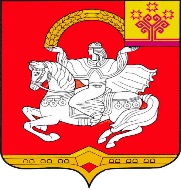 Чувашская  РеспубликаЯльчикскиймуниципальный округАдминистрацияЯльчикскогомуниципального округа                    ПОСТАНОВЛЕНИЕ«30» января  2023 г. № 47село ЯльчикиДолжности, отнесенные к профессиональной квалификационной группе "Должности технических исполнителей и артистов вспомогательного состава"6407 рублейДолжности, отнесенные к профессиональной квалификационной группе "Должности работников культуры, искусства и кинематографии среднего звена"8268 рублейДолжности, отнесенные к профессиональной квалификационной группе "Должности работников культуры, искусства и кинематографии ведущего звена"10966 рублейДолжности, отнесенные к профессиональной квалификационной группе "Должности руководящего состава учреждений культуры, искусства и кинематографии"14237 рублейДолжности, отнесенные к профессиональной квалификационной группе "Общеотраслевые должности служащих первого уровня"6110 рублейДолжности, отнесенные к профессиональной квалификационной группе "Общеотраслевые должности служащих второго уровня"7453 рубляДолжности, отнесенные к профессиональной квалификационной группе "Общеотраслевые должности служащих третьего уровня"10966 рублейДолжности, отнесенные к профессиональной квалификационной группе "Общеотраслевые должности служащих четвертого уровня"14237 рублейЧёваш РеспубликиЕлч.к муниципаллё округ.Елч.к  муниципаллё округ.надминистраций.ЙЫШЁНУ         2023 =? январ.н  9 -м.ш. № 3Елч.к ял.Чувашская  РеспубликаЯльчикский муниципальный округАдминистрация Яльчикского муниципального округаПОСТАНОВЛЕНИЕ      «  9  » января  2023  г. №  3село ЯльчикиОб утверждении Положения о порядке премирования,выплаты материальной помощи, единовременной выплаты при предоставлении ежегодного оплачиваемого отпуска и единовременного поощрения муниципальным служащим   администрации Яльчикского муниципального  округа Чувашской Республики УТВЕРЖДЕНОпостановлением администрацииЯльчикского муниципальногоокруга Чувашской Республикиот 09 января 2023 года № 3  Приложение к Положению о порядке премирования, выплаты материальной помощи, единовременной выплаты при предоставлении ежегодного оплачиваемого отпуска и единовременного поощрения лицам, замещающим муниципальные должности и должности муниципальной службы администрации Яльчикского муниципального округа Чувашской Республики№ п/п Ф.И.О.Показатели премирования Показатели премирования Показатели премирования Показатели премирования Показатели премирования Показатели премирования Показатели премирования Показатели премирования Показатели премирования Показатели премирования Показатели премирования № п/п Ф.И.О.некачественное и несвоевременное выполнение должностных обязанностейотсутствие на  рабочем местеиспользование в неслужебных целях материально-технического имущества и служебной информации нерациональное использование рабочего времени (в личных целях)появление  на работе в состоянии алкогольного, наркотического или иного токсического опьяненияРазглашение служебной тайны совершение хищений имущества совершение виновных действий муниципальным служащимНевыполнение плана основных вопросов экономической и контрольной работыПривлечение к административной  или уголовной ответственности Коэффициент премирования